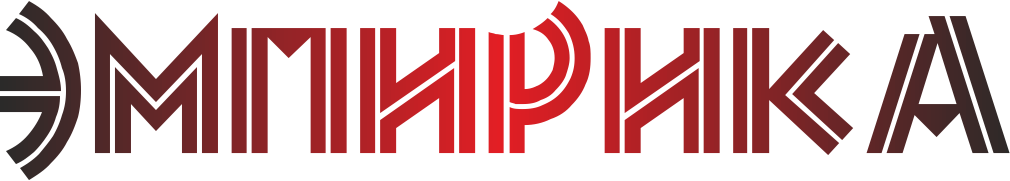 Россия, 625000, г. Тюмень, ул. М.Сперанского, 37 кв.56  тел. 8 929 266 06 90 e-mail: sociologos@bk.ruИНН/КПП 7203342002/720301001  р/с 40702810200020018429  в Филиале №6602 ВТБ 24 (ПАО)   к/с 30101810965770000413 БИК 046577413Аналитический отчет по результатамнезависимой оценки качества условий оказания услуг организациями культуры Курганской областиТюмень, 2019 г.СОДЕРЖАНИЕВВЕДЕНИЕНезависимая оценка качества условий оказания услуг организациями культуры, включая определение критериев эффективности работы таких организаций и введение публичных рейтингов их деятельности (далее – независимая оценка) проводилась в соответствие с действующим законодательством.	Независимая оценка качества условий оказания услуг организациями культуры проводится в целях реализации подпункта «к» пункта 1 Указа Президента Российской Федерации от 7 мая 2012 года № 597 «О мерах по реализации государственной социальной политики», в соответствии с Законом Российской Федерации от 9 октября 1992 года № 3612-I «Основы законодательства Российской Федерации о культуре», Федеральным законом от 5 декабря 2017 года № 392-ФЗ «О внесении изменений в отдельные законодательные акты Российской Федерации по вопросам совершенствования проведения независимой оценки качества условий оказания услуг организациями в сфере культуры, охраны здоровья, образования, социального обслуживания и федеральными учреждениями медико-социальной экспертизы» и приказом Министерства труда и социальной защиты Российской Федерации от 31 мая 2018 года № 344н «Об утверждении Единого порядка расчета показателей, характеризующих общие критерии оценки качества условий оказания услуг организациями в сфере культуры, охраны здоровья, образования, социального обслуживания и федеральными учреждениями медико-социальной экспертизы» (далее – Единый порядок расчета показателей).	Для проведения независимой оценки используются следующие критерии оценки качества условий оказания услуг организациями культуры:1) открытость и доступность информации об организации культуры;2) комфортность условий предоставления услуг;3) доступность услуг для инвалидов;4) доброжелательность, вежливость работников организации;5) удовлетворенность условиями оказания услуг.	Критерии оценки качества характеризуют показатели, определенные приказом Министерства культуры Российской Федерации от 27 апреля 2018 года № 599 «Об утверждении показателей, характеризующих общие критерии оценки качества условий оказания услуг организациями культуры». Значения показателей оценки качества рассчитываются в соответствии с Единым порядком расчета показателей.	Для расчета показателей качества условий оказания услуг организациями культуры используются следующие источники информации, необходимые для проведения независимой оценки:1) официальные сайты организаций культуры в информационно-телекоммуникационной сети «Интернет», информационные стенды в помещениях организаций культуры;2) официальный сайт для размещения информации о государственных и муниципальных учреждениях в информационно-телекоммуникационной сети «Интернет» (bus.gov.ru);3) результаты изучения условий оказания услуг организациями культуры, включающие:а) наличие и функционирование дистанционных способов обратной связи и взаимодействия с получателями услуг;б) обеспечение комфортных условий предоставления услуг;в) обеспечение доступности для инвалидов помещений организаций культуры, прилегающих территорий и предоставляемых услуг;4) мнение получателей услуг о качестве условий оказания услуг в целях установления удовлетворенности граждан условиями оказания услуг (анкетирование, интервьюирование, телефонный опрос, интернет-опрос, в т. ч. на официальном сайте организации культуры и т. п.).	Объем выборочной совокупности по проведенному опросу получателей услуг о качестве условий оказания услуг учреждениями культуры представлен в Таблице 1.Таблица 1. Выборочная совокупностьРезультаты независимой оценкиРассмотрим результаты независимой оценки в разрезе имеющихся показателей и критериев по каждой организации. Учреждения культуры разделены по районам.1. Результаты независимой оценки качества учреждений культуры г. Кургана1. Показатели, характеризующие открытость и доступность информации об организации социальной сферы.1.1 Соответствие информации о деятельности организации социальной сферы, размещенной на общедоступных информационных ресурсах.По данному критерию оценивается информативность стендов и официальных сайтов учреждений культуры. Максимальное количество баллов по данному критерию – 100 баллов. Итоговые баллы по данному критерию представлены в Таблице 2.Таблица 2. Баллы учреждений культуры г. Кургана по критерию 1.11.2 Наличие на официальном сайте организации социальной сферы информации о дистанционных способах обратной связи и взаимодействия с получателями услуг и их функционирование.В соответствии с Единым порядком расчета за информацию и функционирование каждого из пяти (5) дистанционных способов обратной связи и взаимодействия с получателем услуг учреждению присваивается 30 баллов. При наличии информации и функционировании более трех (3) способов учреждению присваивается 100 баллов. Максимальное количество баллов по данному критерию – 100 баллов. Итоговые баллы по данному критерию для всех организаций представлены в Таблице 3.Таблица 3. Баллы учреждений культуры г. Кургана по критерию 1.2*Форма для подачи электронного обращения или получения консультации**Часто задаваемые вопросы***Обеспечение технической возможности выражения получателями услуг мнения о качестве оказания услуг1.3 Доля получателей услуг, удовлетворенных открытостью, полнотой и доступностью информации о деятельности организации социальной сферы, размещенной на информационных стендах в помещении организации социальной сферы, на официальном сайте организации социальной сферы.В целом по г. Кургану ответы респондентов распределились следующим образом:Рисунок 1. Распределение ответов респондентов на вопрос: «Скажите, удовлетворены ли Вы качеством, полнотой и доступностью информации о деятельности организации социальной сферы, размещенной на информационных стендах в помещении организации социальной сферы?»Рисунок 2. Распределение ответов респондентов на вопрос: «Скажите, удовлетворены ли Вы качеством, полнотой и доступностью информации о деятельности организации социальной сферы, размещенной на официальном сайте организации социальной сферы в сети «Интернет»?В соответствии с Единым порядком расчета, значение данного критерия рассчитывается по данным опроса получателей услуг. Максимальное количество баллов по данному критерию – 100 баллов. Итоговые баллы по данному критерию представлены в Таблице 4.Таблица 4. Баллы учреждений культуры г. Кургана по критерию 1.32. Показатели, характеризующие комфортность условий предоставления услуг.2.1 Обеспечение в организации социальной сферы комфортных условий предоставления услуг.В соответствии с Единым порядком расчета за наличие каждого из условий комфортности организации присваивается 20 баллов. При наличии пяти (5) и более условий организации присваивается 100 баллов. Максимальное значение баллов по данному критерию – 100 баллов. Итоговые баллы представлены в Таблице 5.Таблица 5. Баллы учреждений культуры г. Кургана по критерию 2.12.2 Время ожидания предоставления услуги.В соответствии с Единым порядком расчета, значение данного критерия относительно своевременности предоставления услуг в организациях социального обслуживания рассчитывается по данным опроса получателей услуг. В учреждениях культуры показатель 2.2 не рассчитывается.2.3 Доля получателей услуг, удовлетворенных комфортностью предоставления услуг организацией.В целом по г. Кургану ответы респондентов распределились следующим образом:Рисунок 3. Распределение ответов респондентов на вопрос: «Скажите, удовлетворены ли Вы в целом комфортностью предоставления услуг организацией социальной сферы?»В соответствии с Единым порядком расчета, значение данного критерия рассчитывается по данным опроса получателей услуг. Максимальное количество баллов по данному критерию – 100 баллов. Итоговые баллы по данному критерию представлены в Таблице 6.Таблица 6. Баллы учреждений культуры г. Кургана по критерию 2.33. Показатели, характеризующие доступность услуг для инвалидов.3.1 Оборудование помещений организации социальной сферы и прилегающей к ней территории с учетом доступности для инвалидов.В соответствии с Единым порядком расчета за наличие каждого из условий доступности организации присваивается 20 баллов. При наличии пяти (5) условий организации присваивается 100 баллов. Максимальное значение баллов по данному критерию – 100 баллов. Итоговые баллы представлены в Таблице 7.Таблица 7. Баллы учреждений культуры г. Кургана по критерию 3.13.2 Обеспечение в организации социальной сферы условий доступности, позволяющих инвалидам получать услуги наравне с другими.В соответствии с Единым порядком расчета за наличие каждого из условий доступности организации присваивается 20 баллов. При наличии пяти (5) и более условий организации присваивается 100 баллов. Максимальное значение баллов по данному критерию – 100 баллов. Итоговые баллы представлены в Таблице 8.Таблица 8. Баллы учреждений культуры г. Кургана по критерию 3.23.3 Доля получателей услуг, удовлетворенных доступностью услуг для инвалидов.В целом по г. Кургану ответы респондентов распределились следующим образом:Рисунок 4. Распределение ответов респондентов на вопрос: «Скажите, удовлетворены ли Вы доступностью услуг для инвалидов в данной организации?»В соответствии с Единым порядком расчета, значение данного критерия рассчитывается по данным опроса получателей услуг. Максимальное количество баллов по данному критерию – 100 баллов. Итоговые баллы по данному критерию представлены в Таблице 9.Таблица 9. Баллы учреждений культуры г. Кургана по критерию 3.34. Показатели, характеризующие доброжелательность, вежливость работников организации социальной сферы.4.1 Доля получателей услуг, удовлетворенных доброжелательностью, вежливостью работников организации социальной сферы, обеспечивающих первичный контакт и информирование получателя услуги при непосредственном обращении в организацию социальной сферы.В целом по г. Кургану ответы респондентов распределились следующим образом:Рисунок 5. Распределение ответов респондентов на вопрос: «Скажите, удовлетворены ли Вы доброжелательностью и вежливостью работников организации, которые осуществляют информирование и первичный контакт с получателями услуг? (работники гардероба, кассы и прочие работники)»В соответствии с единым порядком расчета, значение данного критерия рассчитывается по данным опроса получателей услуг. Максимальное количество баллов по данному критерию – 100 баллов. Итоговые баллы по данному критерию представлены в Таблице 10.Таблица 10. Баллы учреждений культуры г. Кургана по критерию 4.14.2 Доля получателей услуг, удовлетворенных доброжелательностью, вежливостью работников организации социальной сферы, обеспечивающих непосредственное оказание услуги при обращении в организацию социальной сферы.В целом по г. Кургану ответы респондентов распределились следующим образом:Рисунок 6. Распределение ответов респондентов на вопрос: «Скажите, удовлетворены ли Вы доброжелательностью и вежливостью работников организации, которые обеспечивают непосредственное оказание услуги (экскурсоводы и прочие работники)?»В соответствии с Единым порядком расчета, значение данного критерия рассчитывается по данным опроса получателей услуг. Максимальное количество баллов по данному критерию – 100 баллов. Итоговые баллы по данному критерию представлены в Таблице 11.Таблица 11. Баллы учреждений культуры г. Кургана по критерию 4.24.3 Доля получателей услуг, удовлетворенных доброжелательностью, вежливостью работников организации социальной сферы при использовании дистанционных форм взаимодействия.В целом по г. Кургану ответы респондентов распределились следующим образом:Рисунок 7. Распределение ответов респондентов на вопрос: «Скажите, удовлетворены ли Вы доброжелательностью и вежливостью работников организации при использовании дистанционных форм взаимодействия? (по телефону, по электронной почте или с помощью электронных сервисов для получения информации об услугах или порядке их предоставления и т.п.)»В соответствии с Единым порядком расчета, значение данного критерия рассчитывается по данным опроса получателей услуг. Максимальное количество баллов по данному критерию – 100 баллов. Итоговые баллы по данному критерию представлены в Таблице 12.Таблица 12. Баллы учреждений культуры г. Кургана по критерию 4.35. Показатели, характеризующие удовлетворенность условиями оказания услуг.5.1 Доля получателей услуг, которые готовы рекомендовать организацию социальной сферы родственникам и знакомым.В целом по г. Кургану ответы респондентов распределились следующим образом:Рисунок 8. Распределение ответов респондентов на вопрос: «Стали бы Вы рекомендовать именно эту организацию культуры своим родственникам и знакомым?»В соответствии с Единым порядком расчета, значение данного критерия рассчитывается по данным опроса получателей услуг. Максимальное количество баллов по данному критерию – 100 баллов. Итоговые баллы по данному критерию представлены в Таблице 13.Таблица 13. Баллы учреждений культуры г. Кургана по критерию 5.15.2 Доля получателей услуг, удовлетворенных организационными условиями предоставления услуг.В целом по г. Кургану ответы респондентов распределились следующим образом:Рисунок 9. Распределение ответов респондентов на вопрос: «Скажите, удовлетворены ли Вы организационными условиями оказания услуг, а именно наличием и понятностью навигации внутри организации?»В соответствии с Единым порядком расчета, значение данного критерия рассчитывается по данным опроса получателей услуг. Максимальное количество баллов по данному критерию – 100 баллов. Итоговые баллы по данному критерию представлены в Таблице 14.Таблица 14. Баллы учреждений культуры г. Кургана по критерию 5.25.3 Доля получателей услуг, удовлетворенных в целом условиями оказания услуг в организации социальной сферы.В целом по г. Кургану ответы респондентов распределились следующим образом:Рисунок 9. Распределение ответов респондентов на вопрос: «Удовлетворены ли Вы в целом условиями оказания услуг в данной организации культуры?»В соответствии с Единым порядком расчета, значение данного критерия рассчитывается по данным опроса получателей услуг. Максимальное количество баллов по данному критерию – 100 баллов. Итоговые баллы по данному критерию представлены в Таблице 15.Таблица 15. Баллы учреждений культуры г. Кургана по критерию 5.3Итоговые рейтинги по независимой оценке качества условий оказания услуг организациями культуры г. Кургана представлены в Таблице 16.Таблица 16. Итоговые рейтинги по независимой оценке качества условий оказания услуг организациями культуры г. Кургана2. Результаты независимой оценки качества учреждений культуры г. Шадринска1. Показатели, характеризующие открытость и доступность информации об организации социальной сферы.1.1 Соответствие информации о деятельности организации социальной сферы, размещенной на общедоступных информационных ресурсах.По данному критерию оценивается информативность стендов и официальных сайтов учреждений культуры. Максимальное количество баллов по данному критерию – 100 баллов. Итоговые баллы по данному критерию представлены в Таблице 17.Таблица 17. Баллы учреждений культуры г. Шадринска по критерию 1.11.2 Наличие на официальном сайте организации социальной сферы информации о дистанционных способах обратной связи и взаимодействия с получателями услуг и их функционирование.В соответствии с Единым порядком расчета за информацию и функционирование каждого из пяти (5) дистанционных способов обратной связи и взаимодействия с получателем услуг учреждению присваивается 30 баллов. При наличии информации и функционировании более трех (3) способов учреждению присваивается 100 баллов. Максимальное количество баллов по данному критерию – 100 баллов. Итоговые баллы по данному критерию для всех организаций представлены в Таблице 18.Таблица 18. Баллы учреждений культуры г. Шадринска по критерию 1.2*Форма для подачи электронного обращения или получения консультации**Часто задаваемые вопросы***Обеспечение технической возможности выражения получателями услуг мнения о качестве оказания услуг1.3 Доля получателей услуг, удовлетворенных открытостью, полнотой и доступностью информации о деятельности организации социальной сферы, размещенной на информационных стендах в помещении организации социальной сферы, на официальном сайте организации социальной сферы.В целом по г. Шадринску ответы респондентов распределились следующим образом:Рисунок 10. Распределение ответов респондентов на вопрос: «Скажите, удовлетворены ли Вы качеством, полнотой и доступностью информации о деятельности организации социальной сферы, размещенной на информационных стендах в помещении организации социальной сферы?»Рисунок 11. Распределение ответов респондентов на вопрос: «Скажите, удовлетворены ли Вы качеством, полнотой и доступностью информации о деятельности организации социальной сферы, размещенной на официальном сайте организации социальной сферы в сети «Интернет»?В соответствии с Единым порядком расчета, значение данного критерия рассчитывается по данным опроса получателей услуг. Максимальное количество баллов по данному критерию – 100 баллов. Итоговые баллы по данному критерию представлены в Таблице 19.Таблица 19. Баллы учреждений культуры г. Шадринска по критерию 1.32. Показатели, характеризующие комфортность условий предоставления услуг.2.1 Обеспечение в организации социальной сферы комфортных условий предоставления услуг.В соответствии с Единым порядком расчета за наличие каждого из условий комфортности организации присваивается 20 баллов. При наличии пяти (5) и более условий организации присваивается 100 баллов. Максимальное значение баллов по данному критерию – 100 баллов. Итоговые баллы представлены в Таблице 20.Таблица 20. Баллы учреждений культуры г. Шадринска по критерию 2.12.2 Время ожидания предоставления услуги.В соответствии с Единым порядком расчета, значение данного критерия относительно своевременности предоставления услуг в организациях социального обслуживания рассчитывается по данным опроса получателей услуг. В учреждениях культуры показатель 2.2 не рассчитывается.2.3 Доля получателей услуг, удовлетворенных комфортностью предоставления услуг организацией.В целом по г. Шадринску ответы респондентов распределились следующим образом:Рисунок 12. Распределение ответов респондентов на вопрос: «Скажите, удовлетворены ли Вы в целом комфортностью предоставления услуг организацией социальной сферы?»В соответствии с Единым порядком расчета, значение данного критерия рассчитывается по данным опроса получателей услуг. Максимальное количество баллов по данному критерию – 100 баллов. Итоговые баллы по данному критерию представлены в Таблице 21.Таблица 21. Баллы учреждений культуры г. Шадринска по критерию 2.33. Показатели, характеризующие доступность услуг для инвалидов.3.1 Оборудование помещений организации социальной сферы и прилегающей к ней территории с учетом доступности для инвалидов.В соответствии с Единым порядком расчета за наличие каждого из условий доступности организации присваивается 20 баллов. При наличии пяти (5) условий организации присваивается 100 баллов. Максимальное значение баллов по данному критерию – 100 баллов. Итоговые баллы представлены в Таблице 22.Таблица 22. Баллы учреждений культуры г. Шадринска по критерию 3.13.2 Обеспечение в организации социальной сферы условий доступности, позволяющих инвалидам получать услуги наравне с другими.В соответствии с Единым порядком расчета за наличие каждого из условий доступности организации присваивается 20 баллов. При наличии пяти (5) и более условий организации присваивается 100 баллов. Максимальное значение баллов по данному критерию – 100 баллов. Итоговые баллы представлены в Таблице 23.Таблица 23. Баллы учреждений культуры г. Шадринска по критерию 3.23.3 Доля получателей услуг, удовлетворенных доступностью услуг для инвалидов.В целом по г. Шадринску ответы респондентов распределились следующим образом:Рисунок 13. Распределение ответов респондентов на вопрос: «Скажите, удовлетворены ли Вы доступностью услуг для инвалидов в данной организации?»В соответствии с Единым порядком расчета, значение данного критерия рассчитывается по данным опроса получателей услуг. Максимальное количество баллов по данному критерию – 100 баллов. Итоговые баллы по данному критерию представлены в Таблице 24.Таблица 24. Баллы учреждений культуры г. Шадринска по критерию 3.34. Показатели, характеризующие доброжелательность, вежливость работников организации социальной сферы.4.1 Доля получателей услуг, удовлетворенных доброжелательностью, вежливостью работников организации социальной сферы, обеспечивающих первичный контакт и информирование получателя услуги при непосредственном обращении в организацию социальной сферы.В целом по г. Шадринску ответы респондентов распределились следующим образом:Рисунок 14. Распределение ответов респондентов на вопрос: «Скажите, удовлетворены ли Вы доброжелательностью и вежливостью работников организации, которые осуществляют информирование и первичный контакт с получателями услуг? (работники гардероба, кассы и прочие работники)»В соответствии с единым порядком расчета, значение данного критерия рассчитывается по данным опроса получателей услуг. Максимальное количество баллов по данному критерию – 100 баллов. Итоговые баллы по данному критерию представлены в Таблице 25.Таблица 25. Баллы учреждений культуры г. Шадринска по критерию 4.14.2 Доля получателей услуг, удовлетворенных доброжелательностью, вежливостью работников организации социальной сферы, обеспечивающих непосредственное оказание услуги при обращении в организацию социальной сферы.В целом по г. Шадринску ответы респондентов распределились следующим образом:Рисунок 15. Распределение ответов респондентов на вопрос: «Скажите, удовлетворены ли Вы доброжелательностью и вежливостью работников организации, которые обеспечивают непосредственное оказание услуги (экскурсоводы и прочие работники)?»В соответствии с Единым порядком расчета, значение данного критерия рассчитывается по данным опроса получателей услуг. Максимальное количество баллов по данному критерию – 100 баллов. Итоговые баллы по данному критерию представлены в Таблице 26.Таблица 26. Баллы учреждений культуры г. Шадринска по критерию 4.24.3 Доля получателей услуг, удовлетворенных доброжелательностью, вежливостью работников организации социальной сферы при использовании дистанционных форм взаимодействия.В целом по г. Шадринску ответы респондентов распределились следующим образом:Рисунок 16. Распределение ответов респондентов на вопрос: «Скажите, удовлетворены ли Вы доброжелательностью и вежливостью работников организации при использовании дистанционных форм взаимодействия? (по телефону, по электронной почте или с помощью электронных сервисов для получения информации об услугах или порядке их предоставления и т.п.)»В соответствии с Единым порядком расчета, значение данного критерия рассчитывается по данным опроса получателей услуг. Максимальное количество баллов по данному критерию – 100 баллов. Итоговые баллы по данному критерию представлены в Таблице 27.Таблица 27. Баллы учреждений культуры г. Шадринска по критерию 4.35. Показатели, характеризующие удовлетворенность условиями оказания услуг.5.1 Доля получателей услуг, которые готовы рекомендовать организацию социальной сферы родственникам и знакомым.В целом по г. Шадринску ответы респондентов распределились следующим образом:Рисунок 17. Распределение ответов респондентов на вопрос: «Стали бы Вы рекомендовать именно эту организацию культуры своим родственникам и знакомым?»В соответствии с Единым порядком расчета, значение данного критерия рассчитывается по данным опроса получателей услуг. Максимальное количество баллов по данному критерию – 100 баллов. Итоговые баллы по данному критерию представлены в Таблице 28.Таблица 28. Баллы учреждений культуры г. Шадринска по критерию 5.15.2 Доля получателей услуг, удовлетворенных организационными условиями предоставления услуг.В целом по г. Шадринску ответы респондентов распределились следующим образом:Рисунок 18. Распределение ответов респондентов на вопрос: «Скажите, удовлетворены ли Вы организационными условиями оказания услуг, а именно наличием и понятностью навигации внутри организации?»В соответствии с Единым порядком расчета, значение данного критерия рассчитывается по данным опроса получателей услуг. Максимальное количество баллов по данному критерию – 100 баллов. Итоговые баллы по данному критерию представлены в Таблице 29.Таблица 29. Баллы учреждений культуры г. Шадринска по критерию 5.25.3 Доля получателей услуг, удовлетворенных в целом условиями оказания услуг в организации социальной сферы.В целом по г. Шадринску ответы респондентов распределились следующим образом:Рисунок 19. Распределение ответов респондентов на вопрос: «Удовлетворены ли Вы в целом условиями оказания услуг в данной организации культуры?»В соответствии с Единым порядком расчета, значение данного критерия рассчитывается по данным опроса получателей услуг. Максимальное количество баллов по данному критерию – 100 баллов. Итоговые баллы по данному критерию представлены в Таблице 30.Таблица 30. Баллы учреждений культуры г. Шадринска по критерию 5.3	Итоговые рейтинги по независимой оценке качества условий оказания услуг организациями культуры г. Кургана представлены в Таблице 31.Таблица 31. Итоговые рейтинги по независимой оценке качества условий оказания услуг организациями культуры г. Шадринска3. Результаты независимой оценки качества учреждений культуры Белозерского района1. Показатели, характеризующие открытость и доступность информации об организации социальной сферы.1.1 Соответствие информации о деятельности организации социальной сферы, размещенной на общедоступных информационных ресурсах.По данному критерию оценивается информативность стендов и официальных сайтов учреждений культуры. Максимальное количество баллов по данному критерию – 100 баллов. Итоговые баллы по данному критерию представлены в Таблице 32.Таблица 32. Баллы учреждений культуры Белозерского района по критерию 1.11.2 Наличие на официальном сайте организации социальной сферы информации о дистанционных способах обратной связи и взаимодействия с получателями услуг и их функционирование.В соответствии с Единым порядком расчета за информацию и функционирование каждого из пяти (5) дистанционных способов обратной связи и взаимодействия с получателем услуг учреждению присваивается 30 баллов. При наличии информации и функционировании более трех (3) способов учреждению присваивается 100 баллов. Максимальное количество баллов по данному критерию – 100 баллов. Итоговые баллы по данному критерию для всех организаций представлены в Таблице 33.Таблица 33. Баллы учреждений культуры Белозерского района по критерию 1.2*Форма для подачи электронного обращения или получения консультации**Часто задаваемые вопросы***Обеспечение технической возможности выражения получателями услуг мнения о качестве оказания услуг1.3 Доля получателей услуг, удовлетворенных открытостью, полнотой и доступностью информации о деятельности организации социальной сферы, размещенной на информационных стендах в помещении организации социальной сферы, на официальном сайте организации социальной сферы.В целом по Белозерскому району ответы респондентов распределились следующим образом:Рисунок 20. Распределение ответов респондентов на вопрос: «Скажите, удовлетворены ли Вы качеством, полнотой и доступностью информации о деятельности организации социальной сферы, размещенной на информационных стендах в помещении организации социальной сферы?»Рисунок 21. Распределение ответов респондентов на вопрос: «Скажите, удовлетворены ли Вы качеством, полнотой и доступностью информации о деятельности организации социальной сферы, размещенной на официальном сайте организации социальной сферы в сети «Интернет»?В соответствии с Единым порядком расчета, значение данного критерия рассчитывается по данным опроса получателей услуг. Максимальное количество баллов по данному критерию – 100 баллов. Итоговые баллы по данному критерию представлены в Таблице 34.Таблица 34. Баллы учреждений культуры Белозерского района по критерию 1.32. Показатели, характеризующие комфортность условий предоставления услуг.2.1 Обеспечение в организации социальной сферы комфортных условий предоставления услуг.В соответствии с Единым порядком расчета за наличие каждого из условий комфортности организации присваивается 20 баллов. При наличии пяти (5) и более условий организации присваивается 100 баллов. Максимальное значение баллов по данному критерию – 100 баллов. Итоговые баллы представлены в Таблице 35.Таблица 35. Баллы учреждений культуры Белозерского района по критерию 2.12.2 Время ожидания предоставления услуги.В соответствии с Единым порядком расчета, значение данного критерия относительно своевременности предоставления услуг в организациях социального обслуживания рассчитывается по данным опроса получателей услуг. В учреждениях культуры показатель 2.2 не рассчитывается.2.3 Доля получателей услуг, удовлетворенных комфортностью предоставления услуг организацией.В целом по Белозерскому району ответы респондентов распределились следующим образом:Рисунок 22. Распределение ответов респондентов на вопрос: «Скажите, удовлетворены ли Вы в целом комфортностью предоставления услуг организацией социальной сферы?»В соответствии с Единым порядком расчета, значение данного критерия рассчитывается по данным опроса получателей услуг. Максимальное количество баллов по данному критерию – 100 баллов. Итоговые баллы по данному критерию представлены в Таблице 36.Таблица 36. Баллы учреждений культуры Белозерского района по критерию 2.33. Показатели, характеризующие доступность услуг для инвалидов.3.1 Оборудование помещений организации социальной сферы и прилегающей к ней территории с учетом доступности для инвалидов.В соответствии с Единым порядком расчета за наличие каждого из условий доступности организации присваивается 20 баллов. При наличии пяти (5) условий организации присваивается 100 баллов. Максимальное значение баллов по данному критерию – 100 баллов. Итоговые баллы представлены в Таблице 37.Таблица 37. Баллы учреждений культуры Белозерского района по критерию 3.13.2 Обеспечение в организации социальной сферы условий доступности, позволяющих инвалидам получать услуги наравне с другими.В соответствии с Единым порядком расчета за наличие каждого из условий доступности организации присваивается 20 баллов. При наличии пяти (5) и более условий организации присваивается 100 баллов. Максимальное значение баллов по данному критерию – 100 баллов. Итоговые баллы представлены в Таблице 38.Таблица 38. Баллы учреждений культуры Белозерского района по критерию 3.23.3 Доля получателей услуг, удовлетворенных доступностью услуг для инвалидов.В целом по Белозерскому району ответы респондентов распределились следующим образом:Рисунок 23. Распределение ответов респондентов на вопрос: «Скажите, удовлетворены ли Вы доступностью услуг для инвалидов в данной организации?»В соответствии с Единым порядком расчета, значение данного критерия рассчитывается по данным опроса получателей услуг. Максимальное количество баллов по данному критерию – 100 баллов. Итоговые баллы по данному критерию представлены в Таблице 39.Таблица 39. Баллы учреждений культуры Белозерского района по критерию 3.34. Показатели, характеризующие доброжелательность, вежливость работников организации социальной сферы.4.1 Доля получателей услуг, удовлетворенных доброжелательностью, вежливостью работников организации социальной сферы, обеспечивающих первичный контакт и информирование получателя услуги при непосредственном обращении в организацию социальной сферы.В целом по Белозерскому району ответы респондентов распределились следующим образом:Рисунок 24. Распределение ответов респондентов на вопрос: «Скажите, удовлетворены ли Вы доброжелательностью и вежливостью работников организации, которые осуществляют информирование и первичный контакт с получателями услуг? (работники гардероба, кассы и прочие работники)»В соответствии с Единым порядком расчета, значение данного критерия рассчитывается по данным опроса получателей услуг. Максимальное количество баллов по данному критерию – 100 баллов. Итоговые баллы по данному критерию представлены в Таблице 40.Таблица 40. Баллы учреждений культуры Белозерского района по критерию 4.14.2 Доля получателей услуг, удовлетворенных доброжелательностью, вежливостью работников организации социальной сферы, обеспечивающих непосредственное оказание услуги при обращении в организацию социальной сферы.В целом по Белозерскому району ответы респондентов распределились следующим образом:Рисунок 25. Распределение ответов респондентов на вопрос: «Скажите, удовлетворены ли Вы доброжелательностью и вежливостью работников организации, которые обеспечивают непосредственное оказание услуги (экскурсоводы и прочие работники)?»В соответствии с Единым порядком расчета, значение данного критерия рассчитывается по данным опроса получателей услуг. Максимальное количество баллов по данному критерию – 100 баллов. Итоговые баллы по данному критерию представлены в Таблице 41.Таблица 41. Баллы учреждений культуры Белозерского района по критерию 4.24.3 Доля получателей услуг, удовлетворенных доброжелательностью, вежливостью работников организации социальной сферы при использовании дистанционных форм взаимодействия.В целом по Белозерскому району ответы респондентов распределились следующим образом:Рисунок 26. Распределение ответов респондентов на вопрос: «Скажите, удовлетворены ли Вы доброжелательностью и вежливостью работников организации при использовании дистанционных форм взаимодействия? (по телефону, по электронной почте или с помощью электронных сервисов для получения информации об услугах или порядке их предоставления и т.п.)»В соответствии с Единым порядком расчета, значение данного критерия рассчитывается по данным опроса получателей услуг. Максимальное количество баллов по данному критерию – 100 баллов. Итоговые баллы по данному критерию представлены в Таблице 42.Таблица 42. Баллы учреждений культуры Белозерского района по критерию 4.35. Показатели, характеризующие удовлетворенность условиями оказания услуг.5.1 Доля получателей услуг, которые готовы рекомендовать организацию социальной сферы родственникам и знакомым.В целом по Белозерскому району ответы респондентов распределились следующим образом:Рисунок 27. Распределение ответов респондентов на вопрос: «Стали бы Вы рекомендовать именно эту организацию культуры своим родственникам и знакомым?»В соответствии с Единым порядком расчета, значение данного критерия рассчитывается по данным опроса получателей услуг. Максимальное количество баллов по данному критерию – 100 баллов. Итоговые баллы по данному критерию представлены в Таблице 43.Таблица 43. Баллы учреждений культуры Белозерского района по критерию 5.15.2 Доля получателей услуг, удовлетворенных организационными условиями предоставления услуг.В целом по Белозерскому району ответы респондентов распределились следующим образом:Рисунок 28. Распределение ответов респондентов на вопрос: «Скажите, удовлетворены ли Вы организационными условиями оказания услуг, а именно наличием и понятностью навигации внутри организации?»В соответствии с Единым порядком расчета, значение данного критерия рассчитывается по данным опроса получателей услуг. Максимальное количество баллов по данному критерию – 100 баллов. Итоговые баллы по данному критерию представлены в Таблице 44.Таблица 44. Баллы учреждений культуры Белозерского района по критерию 5.25.3 Доля получателей услуг, удовлетворенных в целом условиями оказания услуг в организации социальной сферы.В целом по Белозерскому району ответы респондентов распределились следующим образом:Рисунок 29. Распределение ответов респондентов на вопрос: «Удовлетворены ли Вы в целом условиями оказания услуг в данной организации культуры?»В соответствии с Единым порядком расчета, значение данного критерия рассчитывается по данным опроса получателей услуг. Максимальное количество баллов по данному критерию – 100 баллов. Итоговые баллы по данному критерию представлены в Таблице 45.Таблица 45. Баллы учреждений культуры Белозерского района по критерию 5.3	Итоговые рейтинги по независимой оценке качества условий оказания услуг организациями культуры Белозерского района представлены в Таблице 46.Таблица 46. Итоговые рейтинги по независимой оценке качества условий оказания услуг организациями культуры Белозерского района4. Результаты независимой оценки качества учреждений культуры Далматовского района1. Показатели, характеризующие открытость и доступность информации об организации социальной сферы.1.1 Соответствие информации о деятельности организации социальной сферы, размещенной на общедоступных информационных ресурсах.По данному критерию оценивается информативность стендов и официальных сайтов учреждений культуры. Максимальное количество баллов по данному критерию – 100 баллов. Итоговые баллы по данному критерию представлены в Таблице 47.Таблица 47. Баллы учреждений культуры Далматовского района по критерию 1.11.2 Наличие на официальном сайте организации социальной сферы информации о дистанционных способах обратной связи и взаимодействия с получателями услуг и их функционирование.В соответствии с Единым порядком расчета за информацию и функционирование каждого из пяти (5) дистанционных способов обратной связи и взаимодействия с получателем услуг учреждению присваивается 30 баллов. При наличии информации и функционировании более трех (3) способов учреждению присваивается 100 баллов. Максимальное количество баллов по данному критерию – 100 баллов. Итоговые баллы по данному критерию для всех организаций представлены в Таблице 48.Таблица 48. Баллы учреждений культуры Далматовского района по критерию 1.2*Форма для подачи электронного обращения или получения консультации**Часто задаваемые вопросы***Обеспечение технической возможности выражения получателями услуг мнения о качестве оказания услуг1.3 Доля получателей услуг, удовлетворенных открытостью, полнотой и доступностью информации о деятельности организации социальной сферы, размещенной на информационных стендах в помещении организации социальной сферы, на официальном сайте организации социальной сферы.В целом по Далматовскому району ответы респондентов распределились следующим образом:Рисунок 30. Распределение ответов респондентов на вопрос: «Скажите, удовлетворены ли Вы качеством, полнотой и доступностью информации о деятельности организации социальной сферы, размещенной на информационных стендах в помещении организации социальной сферы?»Рисунок 31. Распределение ответов респондентов на вопрос: «Скажите, удовлетворены ли Вы качеством, полнотой и доступностью информации о деятельности организации социальной сферы, размещенной на официальном сайте организации социальной сферы в сети «Интернет»?В соответствии с Единым порядком расчета, значение данного критерия рассчитывается по данным опроса получателей услуг. Максимальное количество баллов по данному критерию – 100 баллов. Итоговые баллы по данному критерию представлены в Таблице 49.Таблица 49. Баллы учреждений культуры Далматовского района по критерию 1.32. Показатели, характеризующие комфортность условий предоставления услуг.2.1 Обеспечение в организации социальной сферы комфортных условий предоставления услуг.В соответствии с Единым порядком расчета за наличие каждого из условий комфортности организации присваивается 20 баллов. При наличии пяти (5) и более условий организации присваивается 100 баллов. Максимальное значение баллов по данному критерию – 100 баллов. Итоговые баллы представлены в Таблице 50.Таблица 50. Баллы учреждений культуры Далматовского района по критерию 2.12.2 Время ожидания предоставления услуги.В соответствии с Единым порядком расчета, значение данного критерия относительно своевременности предоставления услуг в организациях социального обслуживания рассчитывается по данным опроса получателей услуг. В учреждениях культуры показатель 2.2 не рассчитывается.2.3 Доля получателей услуг, удовлетворенных комфортностью предоставления услуг организацией.В целом по Далматовскому району ответы респондентов распределились следующим образом:Рисунок 32. Распределение ответов респондентов на вопрос: «Скажите, удовлетворены ли Вы в целом комфортностью предоставления услуг организацией социальной сферы?»В соответствии с Единым порядком расчета, значение данного критерия рассчитывается по данным опроса получателей услуг. Максимальное количество баллов по данному критерию – 100 баллов. Итоговые баллы по данному критерию представлены в Таблице 51.Таблица 51. Баллы учреждений культуры Далматовского района по критерию 2.33. Показатели, характеризующие доступность услуг для инвалидов.3.1 Оборудование помещений организации социальной сферы и прилегающей к ней территории с учетом доступности для инвалидов.В соответствии с Единым порядком расчета за наличие каждого из условий доступности организации присваивается 20 баллов. При наличии пяти (5) условий организации присваивается 100 баллов. Максимальное значение баллов по данному критерию – 100 баллов. Итоговые баллы представлены в Таблице 52.Таблица 52. Баллы учреждений культуры Далматовского района по критерию 3.13.2 Обеспечение в организации социальной сферы условий доступности, позволяющих инвалидам получать услуги наравне с другими.В соответствии с Единым порядком расчета за наличие каждого из условий доступности организации присваивается 20 баллов. При наличии пяти (5) и более условий организации присваивается 100 баллов. Максимальное значение баллов по данному критерию – 100 баллов. Итоговые баллы представлены в Таблице 53.Таблица 53. Баллы учреждений культуры Далматовского района по критерию 3.23.3 Доля получателей услуг, удовлетворенных доступностью услуг для инвалидов.В целом по Далматовскому району ответы респондентов распределились следующим образом:Рисунок 33. Распределение ответов респондентов на вопрос: «Скажите, удовлетворены ли Вы доступностью услуг для инвалидов в данной организации?»В соответствии с Единым порядком расчета, значение данного критерия рассчитывается по данным опроса получателей услуг. Максимальное количество баллов по данному критерию – 100 баллов. Итоговые баллы по данному критерию представлены в Таблице 54.Таблица 54. Баллы учреждений культуры Далматовского района по критерию 3.34. Показатели, характеризующие доброжелательность, вежливость работников организации социальной сферы.4.1 Доля получателей услуг, удовлетворенных доброжелательностью, вежливостью работников организации социальной сферы, обеспечивающих первичный контакт и информирование получателя услуги при непосредственном обращении в организацию социальной сферы.В целом по Далматовскому району ответы респондентов распределились следующим образом:Рисунок 34. Распределение ответов респондентов на вопрос: «Скажите, удовлетворены ли Вы доброжелательностью и вежливостью работников организации, которые осуществляют информирование и первичный контакт с получателями услуг? (работники гардероба, кассы и прочие работники)»В соответствии с Единым порядком расчета, значение данного критерия рассчитывается по данным опроса получателей услуг. Максимальное количество баллов по данному критерию – 100 баллов. Итоговые баллы по данному критерию представлены в Таблице 55.Таблица 55. Баллы учреждений культуры Далматовского района по критерию 4.14.2 Доля получателей услуг, удовлетворенных доброжелательностью, вежливостью работников организации социальной сферы, обеспечивающих непосредственное оказание услуги при обращении в организацию социальной сферы.В целом по Далматовскому району ответы респондентов распределились следующим образом:Рисунок 35. Распределение ответов респондентов на вопрос: «Скажите, удовлетворены ли Вы доброжелательностью и вежливостью работников организации, которые обеспечивают непосредственное оказание услуги (экскурсоводы и прочие работники)?»В соответствии с Единым порядком расчета, значение данного критерия рассчитывается по данным опроса получателей услуг. Максимальное количество баллов по данному критерию – 100 баллов. Итоговые баллы по данному критерию представлены в Таблице 56.Таблица 56. Баллы учреждений культуры Далматовского района по критерию 4.24.3 Доля получателей услуг, удовлетворенных доброжелательностью, вежливостью работников организации социальной сферы при использовании дистанционных форм взаимодействия.В целом по Далматовскому району ответы респондентов распределились следующим образом:Рисунок 36. Распределение ответов респондентов на вопрос: «Скажите, удовлетворены ли Вы доброжелательностью и вежливостью работников организации при использовании дистанционных форм взаимодействия? (по телефону, по электронной почте или с помощью электронных сервисов для получения информации об услугах или порядке их предоставления и т.п.)»В соответствии с Единым порядком расчета, значение данного критерия рассчитывается по данным опроса получателей услуг. Максимальное количество баллов по данному критерию – 100 баллов. Итоговые баллы по данному критерию представлены в Таблице 57.Таблица 57. Баллы учреждений культуры Далматовского района по критерию 4.35. Показатели, характеризующие удовлетворенность условиями оказания услуг.5.1 Доля получателей услуг, которые готовы рекомендовать организацию социальной сферы родственникам и знакомым.В целом по Далматовскому району ответы респондентов распределились следующим образом:Рисунок 37. Распределение ответов респондентов на вопрос: «Стали бы Вы рекомендовать именно эту организацию культуры своим родственникам и знакомым?»В соответствии с Единым порядком расчета, значение данного критерия рассчитывается по данным опроса получателей услуг. Максимальное количество баллов по данному критерию – 100 баллов. Итоговые баллы по данному критерию представлены в Таблице 58.Таблица 58. Баллы учреждений культуры Далматовского района по критерию 5.15.2 Доля получателей услуг, удовлетворенных организационными условиями предоставления услуг.В целом по Далматовскому району ответы респондентов распределились следующим образом:Рисунок 38. Распределение ответов респондентов на вопрос: «Скажите, удовлетворены ли Вы организационными условиями оказания услуг, а именно наличием и понятностью навигации внутри организации?»В соответствии с Единым порядком расчета, значение данного критерия рассчитывается по данным опроса получателей услуг. Максимальное количество баллов по данному критерию – 100 баллов. Итоговые баллы по данному критерию представлены в Таблице 59.Таблица 59. Баллы учреждений культуры Далматовского района по критерию 5.25.3 Доля получателей услуг, удовлетворенных в целом условиями оказания услуг в организации социальной сферы.В целом по Далматовскому району ответы респондентов распределились следующим образом:Рисунок 39. Распределение ответов респондентов на вопрос: «Удовлетворены ли Вы в целом условиями оказания услуг в данной организации культуры?»В соответствии с Единым порядком расчета, значение данного критерия рассчитывается по данным опроса получателей услуг. Максимальное количество баллов по данному критерию – 100 баллов. Итоговые баллы по данному критерию представлены в Таблице 60.Таблица 60. Баллы учреждений культуры Далматовского района по критерию 5.3	Итоговые рейтинги по независимой оценке качества условий оказания услуг организациями культуры Далматовского района представлены в Таблице 61.Таблица 61. Итоговые рейтинги по независимой оценке качества условий оказания услуг организациями культуры Далматовского района5. Результаты независимой оценки качества учреждений культуры Звериноголовского района1. Показатели, характеризующие открытость и доступность информации об организации социальной сферы.1.1 Соответствие информации о деятельности организации социальной сферы, размещенной на общедоступных информационных ресурсах.По данному критерию оценивается информативность стендов и официальных сайтов учреждений культуры. Максимальное количество баллов по данному критерию – 100 баллов. Итоговые баллы по данному критерию представлены в Таблице 62.Таблица 62. Баллы учреждений культуры Звериноголовского района по критерию 1.11.2 Наличие на официальном сайте организации социальной сферы информации о дистанционных способах обратной связи и взаимодействия с получателями услуг и их функционирование.В соответствии с Единым порядком расчета за информацию и функционирование каждого из пяти (5) дистанционных способов обратной связи и взаимодействия с получателем услуг учреждению присваивается 30 баллов. При наличии информации и функционировании более трех (3) способов учреждению присваивается 100 баллов. Максимальное количество баллов по данному критерию – 100 баллов. Итоговые баллы по данному критерию для всех организаций представлены в Таблице 63.Таблица 63. Баллы учреждений культуры Звериноголовского района по критерию 1.2*Форма для подачи электронного обращения или получения консультации**Часто задаваемые вопросы***Обеспечение технической возможности выражения получателями услуг мнения о качестве оказания услуг1.3 Доля получателей услуг, удовлетворенных открытостью, полнотой и доступностью информации о деятельности организации социальной сферы, размещенной на информационных стендах в помещении организации социальной сферы, на официальном сайте организации социальной сферы.В целом по Звериноголовскому району ответы респондентов распределились следующим образом:Рисунок 40. Распределение ответов респондентов на вопрос: «Скажите, удовлетворены ли Вы качеством, полнотой и доступностью информации о деятельности организации социальной сферы, размещенной на информационных стендах в помещении организации социальной сферы?»Рисунок 41. Распределение ответов респондентов на вопрос: «Скажите, удовлетворены ли Вы качеством, полнотой и доступностью информации о деятельности организации социальной сферы, размещенной на официальном сайте организации социальной сферы в сети «Интернет»?В соответствии с Единым порядком расчета, значение данного критерия рассчитывается по данным опроса получателей услуг. Максимальное количество баллов по данному критерию – 100 баллов. Итоговые баллы по данному критерию представлены в Таблице 64.Таблица 64. Баллы учреждений культуры Звериноголовского района по критерию 1.32. Показатели, характеризующие комфортность условий предоставления услуг.2.1 Обеспечение в организации социальной сферы комфортных условий предоставления услуг.В соответствии с Единым порядком расчета за наличие каждого из условий комфортности организации присваивается 20 баллов. При наличии пяти (5) и более условий организации присваивается 100 баллов. Максимальное значение баллов по данному критерию – 100 баллов. Итоговые баллы представлены в Таблице 65.Таблица 65. Баллы учреждений культуры Звериноголовского района по критерию 2.12.2 Время ожидания предоставления услуги.В соответствии с Единым порядком расчета, значение данного критерия относительно своевременности предоставления услуг в организациях социального обслуживания рассчитывается по данным опроса получателей услуг. В учреждениях культуры показатель 2.2 не рассчитывается.2.3 Доля получателей услуг, удовлетворенных комфортностью предоставления услуг организацией.В целом по Звериноголовскому району ответы респондентов распределились следующим образом:Рисунок 42. Распределение ответов респондентов на вопрос: «Скажите, удовлетворены ли Вы в целом комфортностью предоставления услуг организацией социальной сферы?»В соответствии с Единым порядком расчета, значение данного критерия рассчитывается по данным опроса получателей услуг. Максимальное количество баллов по данному критерию – 100 баллов. Итоговые баллы по данному критерию представлены в Таблице 66.Таблица 66. Баллы учреждений культуры Звериноголовского района по критерию 2.33. Показатели, характеризующие доступность услуг для инвалидов.3.1 Оборудование помещений организации социальной сферы и прилегающей к ней территории с учетом доступности для инвалидов.В соответствии с Единым порядком расчета за наличие каждого из условий доступности организации присваивается 20 баллов. При наличии пяти (5) условий организации присваивается 100 баллов. Максимальное значение баллов по данному критерию – 100 баллов. Итоговые баллы представлены в Таблице 67.Таблица 67. Баллы учреждений культуры Звериноголовского района по критерию 3.13.2 Обеспечение в организации социальной сферы условий доступности, позволяющих инвалидам получать услуги наравне с другими.В соответствии с Единым порядком расчета за наличие каждого из условий доступности организации присваивается 20 баллов. При наличии пяти (5) и более условий организации присваивается 100 баллов. Максимальное значение баллов по данному критерию – 100 баллов. Итоговые баллы представлены в Таблице 68.Таблица 68. Баллы учреждений культуры Звериноголовского района по критерию 3.23.3 Доля получателей услуг, удовлетворенных доступностью услуг для инвалидов.В целом по Звериноголовскому району ответы респондентов распределились следующим образом:Рисунок 43. Распределение ответов респондентов на вопрос: «Скажите, удовлетворены ли Вы доступностью услуг для инвалидов в данной организации?»В соответствии с Единым порядком расчета, значение данного критерия рассчитывается по данным опроса получателей услуг. Максимальное количество баллов по данному критерию – 100 баллов. Итоговые баллы по данному критерию представлены в Таблице 69.Таблица 69. Баллы учреждений культуры Звериноголовского района по критерию 3.34. Показатели, характеризующие доброжелательность, вежливость работников организации социальной сферы.4.1 Доля получателей услуг, удовлетворенных доброжелательностью, вежливостью работников организации социальной сферы, обеспечивающих первичный контакт и информирование получателя услуги при непосредственном обращении в организацию социальной сферы.В целом по Звериноголовскому району ответы респондентов распределились следующим образом:Рисунок 44. Распределение ответов респондентов на вопрос: «Скажите, удовлетворены ли Вы доброжелательностью и вежливостью работников организации, которые осуществляют информирование и первичный контакт с получателями услуг? (работники гардероба, кассы и прочие работники)»В соответствии с Единым порядком расчета, значение данного критерия рассчитывается по данным опроса получателей услуг. Максимальное количество баллов по данному критерию – 100 баллов. Итоговые баллы по данному критерию представлены в Таблице 70.Таблица 70. Баллы учреждений культуры Звериноголовского района по критерию 4.14.2 Доля получателей услуг, удовлетворенных доброжелательностью, вежливостью работников организации социальной сферы, обеспечивающих непосредственное оказание услуги при обращении в организацию социальной сферы.В целом по Звериноголовскому району ответы респондентов распределились следующим образом:Рисунок 45. Распределение ответов респондентов на вопрос: «Скажите, удовлетворены ли Вы доброжелательностью и вежливостью работников организации, которые обеспечивают непосредственное оказание услуги (экскурсоводы и прочие работники)?»В соответствии с Единым порядком расчета, значение данного критерия рассчитывается по данным опроса получателей услуг. Максимальное количество баллов по данному критерию – 100 баллов. Итоговые баллы по данному критерию представлены в Таблице 71.Таблица 71. Баллы учреждений культуры Звериноголовского района по критерию 4.24.3 Доля получателей услуг, удовлетворенных доброжелательностью, вежливостью работников организации социальной сферы при использовании дистанционных форм взаимодействия.В целом по Звериноголовскому району ответы респондентов распределились следующим образом:Рисунок 46. Распределение ответов респондентов на вопрос: «Скажите, удовлетворены ли Вы доброжелательностью и вежливостью работников организации при использовании дистанционных форм взаимодействия? (по телефону, по электронной почте или с помощью электронных сервисов для получения информации об услугах или порядке их предоставления и т.п.)»В соответствии с Единым порядком расчета, значение данного критерия рассчитывается по данным опроса получателей услуг. Максимальное количество баллов по данному критерию – 100 баллов. Итоговые баллы по данному критерию представлены в Таблице 72.Таблица 72. Баллы учреждений культуры Звериноголовского района по критерию 4.35. Показатели, характеризующие удовлетворенность условиями оказания услуг.5.1 Доля получателей услуг, которые готовы рекомендовать организацию социальной сферы родственникам и знакомым.В целом по Звериноголовскому району ответы респондентов распределились следующим образом:Рисунок 47. Распределение ответов респондентов на вопрос: «Стали бы Вы рекомендовать именно эту организацию культуры своим родственникам и знакомым?»В соответствии с Единым порядком расчета, значение данного критерия рассчитывается по данным опроса получателей услуг. Максимальное количество баллов по данному критерию – 100 баллов. Итоговые баллы по данному критерию представлены в Таблице 73.Таблица 73. Баллы учреждений культуры Звериноголовского района по критерию 5.15.2 Доля получателей услуг, удовлетворенных организационными условиями предоставления услуг.В целом по Звериноголовскому району ответы респондентов распределились следующим образом:Рисунок 48. Распределение ответов респондентов на вопрос: «Скажите, удовлетворены ли Вы организационными условиями оказания услуг, а именно наличием и понятностью навигации внутри организации?»В соответствии с Единым порядком расчета, значение данного критерия рассчитывается по данным опроса получателей услуг. Максимальное количество баллов по данному критерию – 100 баллов. Итоговые баллы по данному критерию представлены в Таблице 74.Таблица 74. Баллы учреждений культуры Звериноголовского района по критерию 5.25.3 Доля получателей услуг, удовлетворенных в целом условиями оказания услуг в организации социальной сферы.В целом по Звериноголовскому району ответы респондентов распределились следующим образом:Рисунок 49. Распределение ответов респондентов на вопрос: «Удовлетворены ли Вы в целом условиями оказания услуг в данной организации культуры?»В соответствии с Единым порядком расчета, значение данного критерия рассчитывается по данным опроса получателей услуг. Максимальное количество баллов по данному критерию – 100 баллов. Итоговые баллы по данному критерию представлены в Таблице 75.Таблица 75. Баллы учреждений культуры Звериноголовского района по критерию 5.3	Итоговые рейтинги по независимой оценке качества условий оказания услуг организациями культуры Звериноголовского района представлены в Таблице 76.Таблица 76. Итоговые рейтинги по независимой оценке качества условий оказания услуг организациями культуры Звериноголовского района6. Результаты независимой оценки качества учреждений культуры Каргапольского района1. Показатели, характеризующие открытость и доступность информации об организации социальной сферы.1.1 Соответствие информации о деятельности организации социальной сферы, размещенной на общедоступных информационных ресурсах.По данному критерию оценивается информативность стендов и официальных сайтов учреждений культуры. Максимальное количество баллов по данному критерию – 100 баллов. Итоговые баллы по данному критерию представлены в Таблице 77.Таблица 77. Баллы учреждений культуры Каргапольского района по критерию 1.11.2 Наличие на официальном сайте организации социальной сферы информации о дистанционных способах обратной связи и взаимодействия с получателями услуг и их функционирование.В соответствии с Единым порядком расчета за информацию и функционирование каждого из пяти (5) дистанционных способов обратной связи и взаимодействия с получателем услуг учреждению присваивается 30 баллов. При наличии информации и функционировании более трех (3) способов учреждению присваивается 100 баллов. Максимальное количество баллов по данному критерию – 100 баллов. Итоговые баллы по данному критерию для всех организаций представлены в Таблице 78.Таблица 78. Баллы учреждений культуры Каргапольского района по критерию 1.2*Форма для подачи электронного обращения или получения консультации**Часто задаваемые вопросы***Обеспечение технической возможности выражения получателями услуг мнения о качестве оказания услуг1.3 Доля получателей услуг, удовлетворенных открытостью, полнотой и доступностью информации о деятельности организации социальной сферы, размещенной на информационных стендах в помещении организации социальной сферы, на официальном сайте организации социальной сферы.В целом по Каргапольскому району ответы респондентов распределились следующим образом:Рисунок 50. Распределение ответов респондентов на вопрос: «Скажите, удовлетворены ли Вы качеством, полнотой и доступностью информации о деятельности организации социальной сферы, размещенной на информационных стендах в помещении организации социальной сферы?»Рисунок 51. Распределение ответов респондентов на вопрос: «Скажите, удовлетворены ли Вы качеством, полнотой и доступностью информации о деятельности организации социальной сферы, размещенной на официальном сайте организации социальной сферы в сети «Интернет»?В соответствии с Единым порядком расчета, значение данного критерия рассчитывается по данным опроса получателей услуг. Максимальное количество баллов по данному критерию – 100 баллов. Итоговые баллы по данному критерию представлены в Таблице 79.Таблица 79. Баллы учреждений культуры Каргапольского района по критерию 1.32. Показатели, характеризующие комфортность условий предоставления услуг.2.1 Обеспечение в организации социальной сферы комфортных условий предоставления услуг.В соответствии с Единым порядком расчета за наличие каждого из условий комфортности организации присваивается 20 баллов. При наличии пяти (5) и более условий организации присваивается 100 баллов. Максимальное значение баллов по данному критерию – 100 баллов. Итоговые баллы представлены в Таблице 80.Таблица 80. Баллы учреждений культуры Каргапольского района по критерию 2.12.2 Время ожидания предоставления услуги.В соответствии с Единым порядком расчета, значение данного критерия относительно своевременности предоставления услуг в организациях социального обслуживания рассчитывается по данным опроса получателей услуг. В учреждениях культуры показатель 2.2 не рассчитывается.2.3 Доля получателей услуг, удовлетворенных комфортностью предоставления услуг организацией.В целом по Каргапольскому району ответы респондентов распределились следующим образом:Рисунок 52. Распределение ответов респондентов на вопрос: «Скажите, удовлетворены ли Вы в целом комфортностью предоставления услуг организацией социальной сферы?»В соответствии с Единым порядком расчета, значение данного критерия рассчитывается по данным опроса получателей услуг. Максимальное количество баллов по данному критерию – 100 баллов. Итоговые баллы по данному критерию представлены в Таблице 81.Таблица 81. Баллы учреждений культуры Каргапольского района по критерию 2.33. Показатели, характеризующие доступность услуг для инвалидов.3.1 Оборудование помещений организации социальной сферы и прилегающей к ней территории с учетом доступности для инвалидов.В соответствии с Единым порядком расчета за наличие каждого из условий доступности организации присваивается 20 баллов. При наличии пяти (5) условий организации присваивается 100 баллов. Максимальное значение баллов по данному критерию – 100 баллов. Итоговые баллы представлены в Таблице 82.Таблица 82. Баллы учреждений культуры Каргапольского района по критерию 3.13.2 Обеспечение в организации социальной сферы условий доступности, позволяющих инвалидам получать услуги наравне с другими.В соответствии с Единым порядком расчета за наличие каждого из условий доступности организации присваивается 20 баллов. При наличии пяти (5) и более условий организации присваивается 100 баллов. Максимальное значение баллов по данному критерию – 100 баллов. Итоговые баллы представлены в Таблице 83.Таблица 83. Баллы учреждений культуры Каргапольского района по критерию 3.23.3 Доля получателей услуг, удовлетворенных доступностью услуг для инвалидов.В целом по Каргапольскому району ответы респондентов распределились следующим образом:Рисунок 53. Распределение ответов респондентов на вопрос: «Скажите, удовлетворены ли Вы доступностью услуг для инвалидов в данной организации?»В соответствии с Единым порядком расчета, значение данного критерия рассчитывается по данным опроса получателей услуг. Максимальное количество баллов по данному критерию – 100 баллов. Итоговые баллы по данному критерию представлены в Таблице 84.Таблица 84. Баллы учреждений культуры Каргапольского района по критерию 3.34. Показатели, характеризующие доброжелательность, вежливость работников организации социальной сферы.4.1 Доля получателей услуг, удовлетворенных доброжелательностью, вежливостью работников организации социальной сферы, обеспечивающих первичный контакт и информирование получателя услуги при непосредственном обращении в организацию социальной сферы.В целом по Каргапольскому району ответы респондентов распределились следующим образом:Рисунок 54. Распределение ответов респондентов на вопрос: «Скажите, удовлетворены ли Вы доброжелательностью и вежливостью работников организации, которые осуществляют информирование и первичный контакт с получателями услуг? (работники гардероба, кассы и прочие работники)»В соответствии с Единым порядком расчета, значение данного критерия рассчитывается по данным опроса получателей услуг. Максимальное количество баллов по данному критерию – 100 баллов. Итоговые баллы по данному критерию представлены в Таблице 85.Таблица 85. Баллы учреждений культуры Каргапольского района по критерию 4.14.2 Доля получателей услуг, удовлетворенных доброжелательностью, вежливостью работников организации социальной сферы, обеспечивающих непосредственное оказание услуги при обращении в организацию социальной сферы.В целом по Каргапольскому району ответы респондентов распределились следующим образом:Рисунок 55. Распределение ответов респондентов на вопрос: «Скажите, удовлетворены ли Вы доброжелательностью и вежливостью работников организации, которые обеспечивают непосредственное оказание услуги (экскурсоводы и прочие работники)?»В соответствии с Единым порядком расчета, значение данного критерия рассчитывается по данным опроса получателей услуг. Максимальное количество баллов по данному критерию – 100 баллов. Итоговые баллы по данному критерию представлены в Таблице 86.Таблица 86. Баллы учреждений культуры Каргапольского района по критерию 4.24.3 Доля получателей услуг, удовлетворенных доброжелательностью, вежливостью работников организации социальной сферы при использовании дистанционных форм взаимодействия.В целом по Каргапольскому району ответы респондентов распределились следующим образом:Рисунок 56. Распределение ответов респондентов на вопрос: «Скажите, удовлетворены ли Вы доброжелательностью и вежливостью работников организации при использовании дистанционных форм взаимодействия? (по телефону, по электронной почте или с помощью электронных сервисов для получения информации об услугах или порядке их предоставления и т.п.)»В соответствии с Единым порядком расчета, значение данного критерия рассчитывается по данным опроса получателей услуг. Максимальное количество баллов по данному критерию – 100 баллов. Итоговые баллы по данному критерию представлены в Таблице 87.Таблица 87. Баллы учреждений культуры Каргапольского района по критерию 4.35. Показатели, характеризующие удовлетворенность условиями оказания услуг.5.1 Доля получателей услуг, которые готовы рекомендовать организацию социальной сферы родственникам и знакомым.В целом по Каргапольскому району ответы респондентов распределились следующим образом:Рисунок 57. Распределение ответов респондентов на вопрос: «Стали бы Вы рекомендовать именно эту организацию культуры своим родственникам и знакомым?»В соответствии с Единым порядком расчета, значение данного критерия рассчитывается по данным опроса получателей услуг. Максимальное количество баллов по данному критерию – 100 баллов. Итоговые баллы по данному критерию представлены в Таблице 88.Таблица 88. Баллы учреждений культуры Каргапольского района по критерию 5.15.2 Доля получателей услуг, удовлетворенных организационными условиями предоставления услуг.В целом по Каргапольскому району ответы респондентов распределились следующим образом:Рисунок 58. Распределение ответов респондентов на вопрос: «Скажите, удовлетворены ли Вы организационными условиями оказания услуг, а именно наличием и понятностью навигации внутри организации?»В соответствии с Единым порядком расчета, значение данного критерия рассчитывается по данным опроса получателей услуг. Максимальное количество баллов по данному критерию – 100 баллов. Итоговые баллы по данному критерию представлены в Таблице 89.Таблица 89. Баллы учреждений культуры Каргапольского района по критерию 5.25.3 Доля получателей услуг, удовлетворенных в целом условиями оказания услуг в организации социальной сферы.В целом по Каргапольскому району ответы респондентов распределились следующим образом:Рисунок 59. Распределение ответов респондентов на вопрос: «Удовлетворены ли Вы в целом условиями оказания услуг в данной организации культуры?»В соответствии с Единым порядком расчета, значение данного критерия рассчитывается по данным опроса получателей услуг. Максимальное количество баллов по данному критерию – 100 баллов. Итоговые баллы по данному критерию представлены в Таблице 90.Таблица 90. Баллы учреждений культуры Каргапольского района по критерию 5.3	Итоговые рейтинги по независимой оценке качества условий оказания услуг организациями культуры Каргапольского района представлены в Таблице 91.Таблица 91. Итоговые рейтинги по независимой оценке качества условий оказания услуг организациями культуры Каргапольского района7. Результаты независимой оценки качества учреждений культуры Катайского района1. Показатели, характеризующие открытость и доступность информации об организации социальной сферы.1.1 Соответствие информации о деятельности организации социальной сферы, размещенной на общедоступных информационных ресурсах.По данному критерию оценивается информативность стендов и официальных сайтов учреждений культуры. Максимальное количество баллов по данному критерию – 100 баллов. Итоговые баллы по данному критерию представлены в Таблице 92.Таблица 92. Баллы учреждений культуры Катайского района по критерию 1.11.2 Наличие на официальном сайте организации социальной сферы информации о дистанционных способах обратной связи и взаимодействия с получателями услуг и их функционирование.В соответствии с Единым порядком расчета за информацию и функционирование каждого из пяти (5) дистанционных способов обратной связи и взаимодействия с получателем услуг учреждению присваивается 30 баллов. При наличии информации и функционировании более трех (3) способов учреждению присваивается 100 баллов. Максимальное количество баллов по данному критерию – 100 баллов. Итоговые баллы по данному критерию для всех организаций представлены в Таблице 93.Таблица 93. Баллы учреждений культуры Катайского района по критерию 1.2*Форма для подачи электронного обращения или получения консультации**Часто задаваемые вопросы***Обеспечение технической возможности выражения получателями услуг мнения о качестве оказания услуг1.3 Доля получателей услуг, удовлетворенных открытостью, полнотой и доступностью информации о деятельности организации социальной сферы, размещенной на информационных стендах в помещении организации социальной сферы, на официальном сайте организации социальной сферы.В целом по Катайскому району ответы респондентов распределились следующим образом:Рисунок 60. Распределение ответов респондентов на вопрос: «Скажите, удовлетворены ли Вы качеством, полнотой и доступностью информации о деятельности организации социальной сферы, размещенной на информационных стендах в помещении организации социальной сферы?»Рисунок 61. Распределение ответов респондентов на вопрос: «Скажите, удовлетворены ли Вы качеством, полнотой и доступностью информации о деятельности организации социальной сферы, размещенной на официальном сайте организации социальной сферы в сети «Интернет»?В соответствии с Единым порядком расчета, значение данного критерия рассчитывается по данным опроса получателей услуг. Максимальное количество баллов по данному критерию – 100 баллов. Итоговые баллы по данному критерию представлены в Таблице 94.Таблица 94. Баллы учреждений культуры Катайского района по критерию 1.32. Показатели, характеризующие комфортность условий предоставления услуг.2.1 Обеспечение в организации социальной сферы комфортных условий предоставления услуг.В соответствии с Единым порядком расчета за наличие каждого из условий комфортности организации присваивается 20 баллов. При наличии пяти (5) и более условий организации присваивается 100 баллов. Максимальное значение баллов по данному критерию – 100 баллов. Итоговые баллы представлены в Таблице 95.Таблица 95. Баллы учреждений культуры Катайского района по критерию 2.12.2 Время ожидания предоставления услуги.В соответствии с Единым порядком расчета, значение данного критерия относительно своевременности предоставления услуг в организациях социального обслуживания рассчитывается по данным опроса получателей услуг. В учреждениях культуры показатель 2.2 не рассчитывается.2.3 Доля получателей услуг, удовлетворенных комфортностью предоставления услуг организацией.В целом по Катайскому району ответы респондентов распределились следующим образом:Рисунок 62. Распределение ответов респондентов на вопрос: «Скажите, удовлетворены ли Вы в целом комфортностью предоставления услуг организацией социальной сферы?»В соответствии с Единым порядком расчета, значение данного критерия рассчитывается по данным опроса получателей услуг. Максимальное количество баллов по данному критерию – 100 баллов. Итоговые баллы по данному критерию представлены в Таблице 96.Таблица 96. Баллы учреждений культуры Катайского района по критерию 2.33. Показатели, характеризующие доступность услуг для инвалидов.3.1 Оборудование помещений организации социальной сферы и прилегающей к ней территории с учетом доступности для инвалидов.В соответствии с Единым порядком расчета за наличие каждого из условий доступности организации присваивается 20 баллов. При наличии пяти (5) условий организации присваивается 100 баллов. Максимальное значение баллов по данному критерию – 100 баллов. Итоговые баллы представлены в Таблице 97.Таблица 97. Баллы учреждений культуры Катайского района по критерию 3.13.2 Обеспечение в организации социальной сферы условий доступности, позволяющих инвалидам получать услуги наравне с другими.В соответствии с Единым порядком расчета за наличие каждого из условий доступности организации присваивается 20 баллов. При наличии пяти (5) и более условий организации присваивается 100 баллов. Максимальное значение баллов по данному критерию – 100 баллов. Итоговые баллы представлены в Таблице 98.Таблица 98. Баллы учреждений культуры Катайского района по критерию 3.23.3 Доля получателей услуг, удовлетворенных доступностью услуг для инвалидов.В целом по Катайскому району ответы респондентов распределились следующим образом:Рисунок 63. Распределение ответов респондентов на вопрос: «Скажите, удовлетворены ли Вы доступностью услуг для инвалидов в данной организации?»В соответствии с Единым порядком расчета, значение данного критерия рассчитывается по данным опроса получателей услуг. Максимальное количество баллов по данному критерию – 100 баллов. Итоговые баллы по данному критерию представлены в Таблице 99.Таблица 99. Баллы учреждений культуры Катайского района по критерию 3.34. Показатели, характеризующие доброжелательность, вежливость работников организации социальной сферы.4.1 Доля получателей услуг, удовлетворенных доброжелательностью, вежливостью работников организации социальной сферы, обеспечивающих первичный контакт и информирование получателя услуги при непосредственном обращении в организацию социальной сферы.В целом по Катайскому району ответы респондентов распределились следующим образом:Рисунок 64. Распределение ответов респондентов на вопрос: «Скажите, удовлетворены ли Вы доброжелательностью и вежливостью работников организации, которые осуществляют информирование и первичный контакт с получателями услуг? (работники гардероба, кассы и прочие работники)»В соответствии с Единым порядком расчета, значение данного критерия рассчитывается по данным опроса получателей услуг. Максимальное количество баллов по данному критерию – 100 баллов. Итоговые баллы по данному критерию представлены в Таблице 100.Таблица 100. Баллы учреждений культуры Катайского района по критерию 4.14.2 Доля получателей услуг, удовлетворенных доброжелательностью, вежливостью работников организации социальной сферы, обеспечивающих непосредственное оказание услуги при обращении в организацию социальной сферы.В целом по Катайскому району ответы респондентов распределились следующим образом:Рисунок 65. Распределение ответов респондентов на вопрос: «Скажите, удовлетворены ли Вы доброжелательностью и вежливостью работников организации, которые обеспечивают непосредственное оказание услуги (экскурсоводы и прочие работники)?»В соответствии с Единым порядком расчета, значение данного критерия рассчитывается по данным опроса получателей услуг. Максимальное количество баллов по данному критерию – 100 баллов. Итоговые баллы по данному критерию представлены в Таблице 101.Таблица 101. Баллы учреждений культуры Катайского района по критерию 4.24.3 Доля получателей услуг, удовлетворенных доброжелательностью, вежливостью работников организации социальной сферы при использовании дистанционных форм взаимодействия.В целом по Катайскому району ответы респондентов распределились следующим образом:Рисунок 66. Распределение ответов респондентов на вопрос: «Скажите, удовлетворены ли Вы доброжелательностью и вежливостью работников организации при использовании дистанционных форм взаимодействия? (по телефону, по электронной почте или с помощью электронных сервисов для получения информации об услугах или порядке их предоставления и т.п.)»В соответствии с Единым порядком расчета, значение данного критерия рассчитывается по данным опроса получателей услуг. Максимальное количество баллов по данному критерию – 100 баллов. Итоговые баллы по данному критерию представлены в Таблице 102.Таблица 102. Баллы учреждений культуры Катайского района по критерию 4.35. Показатели, характеризующие удовлетворенность условиями оказания услуг.5.1 Доля получателей услуг, которые готовы рекомендовать организацию социальной сферы родственникам и знакомым.В целом по Катайскому району ответы респондентов распределились следующим образом:Рисунок 67. Распределение ответов респондентов на вопрос: «Стали бы Вы рекомендовать именно эту организацию культуры своим родственникам и знакомым?»В соответствии с Единым порядком расчета, значение данного критерия рассчитывается по данным опроса получателей услуг. Максимальное количество баллов по данному критерию – 100 баллов. Итоговые баллы по данному критерию представлены в Таблице 103.Таблица 103. Баллы учреждений культуры Катайского района по критерию 5.15.2 Доля получателей услуг, удовлетворенных организационными условиями предоставления услуг.В целом по Катайскому району ответы респондентов распределились следующим образом:Рисунок 68. Распределение ответов респондентов на вопрос: «Скажите, удовлетворены ли Вы организационными условиями оказания услуг, а именно наличием и понятностью навигации внутри организации?»В соответствии с Единым порядком расчета, значение данного критерия рассчитывается по данным опроса получателей услуг. Максимальное количество баллов по данному критерию – 100 баллов. Итоговые баллы по данному критерию представлены в Таблице 104.Таблица 104. Баллы учреждений культуры Катайского района по критерию 5.25.3 Доля получателей услуг, удовлетворенных в целом условиями оказания услуг в организации социальной сферы.В целом по Катайскому району ответы респондентов распределились следующим образом:Рисунок 69. Распределение ответов респондентов на вопрос: «Удовлетворены ли Вы в целом условиями оказания услуг в данной организации культуры?»В соответствии с Единым порядком расчета, значение данного критерия рассчитывается по данным опроса получателей услуг. Максимальное количество баллов по данному критерию – 100 баллов. Итоговые баллы по данному критерию представлены в Таблице 105.Таблица 105. Баллы учреждений культуры Катайского района по критерию 5.3Итоговые рейтинги по независимой оценке качества условий оказания услуг организациями культуры Катайского района представлены в Таблице 106.Таблица 106. Итоговые рейтинги по независимой оценке качества условий оказания услуг организациями культуры Катайского района8. Результаты независимой оценки качества учреждений культуры Куртамышского района1. Показатели, характеризующие открытость и доступность информации об организации социальной сферы.1.1 Соответствие информации о деятельности организации социальной сферы, размещенной на общедоступных информационных ресурсах.По данному критерию оценивается информативность стендов и официальных сайтов учреждений культуры. Максимальное количество баллов по данному критерию – 100 баллов. Итоговые баллы по данному критерию представлены в Таблице 107.Таблица 107. Баллы учреждений культуры Куртамышского района по критерию 1.11.2 Наличие на официальном сайте организации социальной сферы информации о дистанционных способах обратной связи и взаимодействия с получателями услуг и их функционирование.В соответствии с Единым порядком расчета за информацию и функционирование каждого из пяти (5) дистанционных способов обратной связи и взаимодействия с получателем услуг учреждению присваивается 30 баллов. При наличии информации и функционировании более трех (3) способов учреждению присваивается 100 баллов. Максимальное количество баллов по данному критерию – 100 баллов. Итоговые баллы по данному критерию для всех организаций представлены в Таблице 108.Таблица 108. Баллы учреждений культуры Куртамышского района по критерию 1.2*Форма для подачи электронного обращения или получения консультации**Часто задаваемые вопросы***Обеспечение технической возможности выражения получателями услуг мнения о качестве оказания услуг1.3 Доля получателей услуг, удовлетворенных открытостью, полнотой и доступностью информации о деятельности организации социальной сферы, размещенной на информационных стендах в помещении организации социальной сферы, на официальном сайте организации социальной сферы.В целом по Куртамышскому району ответы респондентов распределились следующим образом:Рисунок 70. Распределение ответов респондентов на вопрос: «Скажите, удовлетворены ли Вы качеством, полнотой и доступностью информации о деятельности организации социальной сферы, размещенной на информационных стендах в помещении организации социальной сферы?»Рисунок 71. Распределение ответов респондентов на вопрос: «Скажите, удовлетворены ли Вы качеством, полнотой и доступностью информации о деятельности организации социальной сферы, размещенной на официальном сайте организации социальной сферы в сети «Интернет»?В соответствии с Единым порядком расчета, значение данного критерия рассчитывается по данным опроса получателей услуг. Максимальное количество баллов по данному критерию – 100 баллов. Итоговые баллы по данному критерию представлены в Таблице 109.Таблица 109. Баллы учреждений культуры Куртамышского района по критерию 1.32. Показатели, характеризующие комфортность условий предоставления услуг.2.1 Обеспечение в организации социальной сферы комфортных условий предоставления услуг.В соответствии с Единым порядком расчета за наличие каждого из условий комфортности организации присваивается 20 баллов. При наличии пяти (5) и более условий организации присваивается 100 баллов. Максимальное значение баллов по данному критерию – 100 баллов. Итоговые баллы представлены в Таблице 110.Таблица 110. Баллы учреждений культуры Куртамышского района по критерию 2.12.2 Время ожидания предоставления услуги.В соответствии с Единым порядком расчета, значение данного критерия относительно своевременности предоставления услуг в организациях социального обслуживания рассчитывается по данным опроса получателей услуг. В учреждениях культуры показатель 2.2 не рассчитывается.2.3 Доля получателей услуг, удовлетворенных комфортностью предоставления услуг организацией.В целом по Куртамышскому району ответы респондентов распределились следующим образом:Рисунок 72. Распределение ответов респондентов на вопрос: «Скажите, удовлетворены ли Вы в целом комфортностью предоставления услуг организацией социальной сферы?»В соответствии с Единым порядком расчета, значение данного критерия рассчитывается по данным опроса получателей услуг. Максимальное количество баллов по данному критерию – 100 баллов. Итоговые баллы по данному критерию представлены в Таблице 111.Таблица 111. Баллы учреждений культуры Куртамышского района по критерию 2.33. Показатели, характеризующие доступность услуг для инвалидов.3.1 Оборудование помещений организации социальной сферы и прилегающей к ней территории с учетом доступности для инвалидов.В соответствии с Единым порядком расчета за наличие каждого из условий доступности организации присваивается 20 баллов. При наличии пяти (5) условий организации присваивается 100 баллов. Максимальное значение баллов по данному критерию – 100 баллов. Итоговые баллы представлены в Таблице 112.Таблица 112. Баллы учреждений культуры Куртамышского района по критерию 3.13.2 Обеспечение в организации социальной сферы условий доступности, позволяющих инвалидам получать услуги наравне с другими.В соответствии с Единым порядком расчета за наличие каждого из условий доступности организации присваивается 20 баллов. При наличии пяти (5) и более условий организации присваивается 100 баллов. Максимальное значение баллов по данному критерию – 100 баллов. Итоговые баллы представлены в Таблице 113.Таблица 113. Баллы учреждений культуры Куртамышского района по критерию 3.23.3 Доля получателей услуг, удовлетворенных доступностью услуг для инвалидов.В целом по Куртамышскому району ответы респондентов распределились следующим образом:Рисунок 73. Распределение ответов респондентов на вопрос: «Скажите, удовлетворены ли Вы доступностью услуг для инвалидов в данной организации?»В соответствии с Единым порядком расчета, значение данного критерия рассчитывается по данным опроса получателей услуг. Максимальное количество баллов по данному критерию – 100 баллов. Итоговые баллы по данному критерию представлены в Таблице 114.Таблица 114. Баллы учреждений культуры Куртамышского района по критерию 3.34. Показатели, характеризующие доброжелательность, вежливость работников организации социальной сферы.4.1 Доля получателей услуг, удовлетворенных доброжелательностью, вежливостью работников организации социальной сферы, обеспечивающих первичный контакт и информирование получателя услуги при непосредственном обращении в организацию социальной сферы.В целом по Куртамышскому району ответы респондентов распределились следующим образом:Рисунок 74. Распределение ответов респондентов на вопрос: «Скажите, удовлетворены ли Вы доброжелательностью и вежливостью работников организации, которые осуществляют информирование и первичный контакт с получателями услуг? (работники гардероба, кассы и прочие работники)»В соответствии с Единым порядком расчета, значение данного критерия рассчитывается по данным опроса получателей услуг. Максимальное количество баллов по данному критерию – 100 баллов. Итоговые баллы по данному критерию представлены в Таблице 115.Таблица 115. Баллы учреждений культуры Куртамышского района по критерию 4.14.2 Доля получателей услуг, удовлетворенных доброжелательностью, вежливостью работников организации социальной сферы, обеспечивающих непосредственное оказание услуги при обращении в организацию социальной сферы.В целом по Куртамышскому району ответы респондентов распределились следующим образом:Рисунок 75. Распределение ответов респондентов на вопрос: «Скажите, удовлетворены ли Вы доброжелательностью и вежливостью работников организации, которые обеспечивают непосредственное оказание услуги (экскурсоводы и прочие работники)?»В соответствии с Единым порядком расчета, значение данного критерия рассчитывается по данным опроса получателей услуг. Максимальное количество баллов по данному критерию – 100 баллов. Итоговые баллы по данному критерию представлены в Таблице 116.Таблица 116. Баллы учреждений культуры Куртамышского района по критерию 4.24.3 Доля получателей услуг, удовлетворенных доброжелательностью, вежливостью работников организации социальной сферы при использовании дистанционных форм взаимодействия.В целом по Куртамышскому району ответы респондентов распределились следующим образом:Рисунок 76. Распределение ответов респондентов на вопрос: «Скажите, удовлетворены ли Вы доброжелательностью и вежливостью работников организации при использовании дистанционных форм взаимодействия? (по телефону, по электронной почте или с помощью электронных сервисов для получения информации об услугах или порядке их предоставления и т.п.)»В соответствии с Единым порядком расчета, значение данного критерия рассчитывается по данным опроса получателей услуг. Максимальное количество баллов по данному критерию – 100 баллов. Итоговые баллы по данному критерию представлены в Таблице 117.Таблица 117. Баллы учреждений культуры Куртамышского района по критерию 4.35. Показатели, характеризующие удовлетворенность условиями оказания услуг.5.1 Доля получателей услуг, которые готовы рекомендовать организацию социальной сферы родственникам и знакомым.В целом по Куртамышскому району ответы респондентов распределились следующим образом:Рисунок 77. Распределение ответов респондентов на вопрос: «Стали бы Вы рекомендовать именно эту организацию культуры своим родственникам и знакомым?»В соответствии с Единым порядком расчета, значение данного критерия рассчитывается по данным опроса получателей услуг. Максимальное количество баллов по данному критерию – 100 баллов. Итоговые баллы по данному критерию представлены в Таблице 118.Таблица 118. Баллы учреждений культуры Куртамышского района по критерию 5.15.2 Доля получателей услуг, удовлетворенных организационными условиями предоставления услуг.В целом по Куртамышскому району ответы респондентов распределились следующим образом:Рисунок 78. Распределение ответов респондентов на вопрос: «Скажите, удовлетворены ли Вы организационными условиями оказания услуг, а именно наличием и понятностью навигации внутри организации?»В соответствии с Единым порядком расчета, значение данного критерия рассчитывается по данным опроса получателей услуг. Максимальное количество баллов по данному критерию – 100 баллов. Итоговые баллы по данному критерию представлены в Таблице 119.Таблица 119. Баллы учреждений культуры Куртамышского района по критерию 5.25.3 Доля получателей услуг, удовлетворенных в целом условиями оказания услуг в организации социальной сферы.В целом по Куртамышскому району ответы респондентов распределились следующим образом:Рисунок 79. Распределение ответов респондентов на вопрос: «Удовлетворены ли Вы в целом условиями оказания услуг в данной организации культуры?»В соответствии с Единым порядком расчета, значение данного критерия рассчитывается по данным опроса получателей услуг. Максимальное количество баллов по данному критерию – 100 баллов. Итоговые баллы по данному критерию представлены в Таблице 120.Таблица 120. Баллы учреждений культуры Куртамышского района по критерию 5.3Итоговые рейтинги по независимой оценке качества условий оказания услуг организациями культуры Куртамышского района представлены в Таблице 121.Таблица 121. Итоговые рейтинги по независимой оценке качества условий оказания услуг организациями культуры Куртамышского района9. Результаты независимой оценки качества учреждений культуры Лебяжьевского района1. Показатели, характеризующие открытость и доступность информации об организации социальной сферы.1.1 Соответствие информации о деятельности организации социальной сферы, размещенной на общедоступных информационных ресурсах.По данному критерию оценивается информативность стендов и официальных сайтов учреждений культуры. Максимальное количество баллов по данному критерию – 100 баллов. Итоговые баллы по данному критерию представлены в Таблице 122.Таблица 122. Баллы учреждений культуры Лебяжьевского района по критерию 1.11.2 Наличие на официальном сайте организации социальной сферы информации о дистанционных способах обратной связи и взаимодействия с получателями услуг и их функционирование.В соответствии с Единым порядком расчета за информацию и функционирование каждого из пяти (5) дистанционных способов обратной связи и взаимодействия с получателем услуг учреждению присваивается 30 баллов. При наличии информации и функционировании более трех (3) способов учреждению присваивается 100 баллов. Максимальное количество баллов по данному критерию – 100 баллов. Итоговые баллы по данному критерию для всех организаций представлены в Таблице 123.Таблица 123. Баллы учреждений культуры Лебяжьевского района по критерию 1.2*Форма для подачи электронного обращения или получения консультации**Часто задаваемые вопросы***Обеспечение технической возможности выражения получателями услуг мнения о качестве оказания услуг1.3 Доля получателей услуг, удовлетворенных открытостью, полнотой и доступностью информации о деятельности организации социальной сферы, размещенной на информационных стендах в помещении организации социальной сферы, на официальном сайте организации социальной сферы.В целом по Лебяжьевскому району ответы респондентов распределились следующим образом:Рисунок 80. Распределение ответов респондентов на вопрос: «Скажите, удовлетворены ли Вы качеством, полнотой и доступностью информации о деятельности организации социальной сферы, размещенной на информационных стендах в помещении организации социальной сферы?»Рисунок 81. Распределение ответов респондентов на вопрос: «Скажите, удовлетворены ли Вы качеством, полнотой и доступностью информации о деятельности организации социальной сферы, размещенной на официальном сайте организации социальной сферы в сети «Интернет»?В соответствии с Единым порядком расчета, значение данного критерия рассчитывается по данным опроса получателей услуг. Максимальное количество баллов по данному критерию – 100 баллов. Итоговые баллы по данному критерию представлены в Таблице 124.Таблица 124. Баллы учреждений культуры Лебяжьевского района по критерию 1.32. Показатели, характеризующие комфортность условий предоставления услуг.2.1 Обеспечение в организации социальной сферы комфортных условий предоставления услуг.В соответствии с Единым порядком расчета за наличие каждого из условий комфортности организации присваивается 20 баллов. При наличии пяти (5) и более условий организации присваивается 100 баллов. Максимальное значение баллов по данному критерию – 100 баллов. Итоговые баллы представлены в Таблице 125.Таблица 125. Баллы учреждений культуры Лебяжьевского района по критерию 2.12.2 Время ожидания предоставления услуги.В соответствии с Единым порядком расчета, значение данного критерия относительно своевременности предоставления услуг в организациях социального обслуживания рассчитывается по данным опроса получателей услуг. В учреждениях культуры показатель 2.2 не рассчитывается.2.3 Доля получателей услуг, удовлетворенных комфортностью предоставления услуг организацией.В целом по Лебяжьевскому району ответы респондентов распределились следующим образом:Рисунок 82. Распределение ответов респондентов на вопрос: «Скажите, удовлетворены ли Вы в целом комфортностью предоставления услуг организацией социальной сферы?»В соответствии с Единым порядком расчета, значение данного критерия рассчитывается по данным опроса получателей услуг. Максимальное количество баллов по данному критерию – 100 баллов. Итоговые баллы по данному критерию представлены в Таблице 126.Таблица 126. Баллы учреждений культуры Лебяжьевского района по критерию 2.33. Показатели, характеризующие доступность услуг для инвалидов.3.1 Оборудование помещений организации социальной сферы и прилегающей к ней территории с учетом доступности для инвалидов.В соответствии с Единым порядком расчета за наличие каждого из условий доступности организации присваивается 20 баллов. При наличии пяти (5) условий организации присваивается 100 баллов. Максимальное значение баллов по данному критерию – 100 баллов. Итоговые баллы представлены в Таблице 127.Таблица 127. Баллы учреждений культуры Лебяжьевского района по критерию 3.13.2 Обеспечение в организации социальной сферы условий доступности, позволяющих инвалидам получать услуги наравне с другими.В соответствии с Единым порядком расчета за наличие каждого из условий доступности организации присваивается 20 баллов. При наличии пяти (5) и более условий организации присваивается 100 баллов. Максимальное значение баллов по данному критерию – 100 баллов. Итоговые баллы представлены в Таблице 128.Таблица 128. Баллы учреждений культуры Лебяжьевского района по критерию 3.23.3 Доля получателей услуг, удовлетворенных доступностью услуг для инвалидов.В целом по Лебяжьевскому району ответы респондентов распределились следующим образом:Рисунок 83. Распределение ответов респондентов на вопрос: «Скажите, удовлетворены ли Вы доступностью услуг для инвалидов в данной организации?»В соответствии с Единым порядком расчета, значение данного критерия рассчитывается по данным опроса получателей услуг. Максимальное количество баллов по данному критерию – 100 баллов. Итоговые баллы по данному критерию представлены в Таблице 129.Таблица 129. Баллы учреждений культуры Лебяжьевского района по критерию 3.34. Показатели, характеризующие доброжелательность, вежливость работников организации социальной сферы.4.1 Доля получателей услуг, удовлетворенных доброжелательностью, вежливостью работников организации социальной сферы, обеспечивающих первичный контакт и информирование получателя услуги при непосредственном обращении в организацию социальной сферы.В целом по Лебяжьевскому району ответы респондентов распределились следующим образом:Рисунок 84. Распределение ответов респондентов на вопрос: «Скажите, удовлетворены ли Вы доброжелательностью и вежливостью работников организации, которые осуществляют информирование и первичный контакт с получателями услуг? (работники гардероба, кассы и прочие работники)»В соответствии с Единым порядком расчета, значение данного критерия рассчитывается по данным опроса получателей услуг. Максимальное количество баллов по данному критерию – 100 баллов. Итоговые баллы по данному критерию представлены в Таблице 130.Таблица 130. Баллы учреждений культуры Лебяжьевского района по критерию 4.14.2 Доля получателей услуг, удовлетворенных доброжелательностью, вежливостью работников организации социальной сферы, обеспечивающих непосредственное оказание услуги при обращении в организацию социальной сферы.В целом по Лебяжьевскому району ответы респондентов распределились следующим образом:Рисунок 85. Распределение ответов респондентов на вопрос: «Скажите, удовлетворены ли Вы доброжелательностью и вежливостью работников организации, которые обеспечивают непосредственное оказание услуги (экскурсоводы и прочие работники)?»В соответствии с Единым порядком расчета, значение данного критерия рассчитывается по данным опроса получателей услуг. Максимальное количество баллов по данному критерию – 100 баллов. Итоговые баллы по данному критерию представлены в Таблице 131.Таблица 131. Баллы учреждений культуры Лебяжьевского района по критерию 4.24.3 Доля получателей услуг, удовлетворенных доброжелательностью, вежливостью работников организации социальной сферы при использовании дистанционных форм взаимодействия.В целом по Лебяжьевскому району ответы респондентов распределились следующим образом:Рисунок 86. Распределение ответов респондентов на вопрос: «Скажите, удовлетворены ли Вы доброжелательностью и вежливостью работников организации при использовании дистанционных форм взаимодействия? (по телефону, по электронной почте или с помощью электронных сервисов для получения информации об услугах или порядке их предоставления и т.п.)»В соответствии с Единым порядком расчета, значение данного критерия рассчитывается по данным опроса получателей услуг. Максимальное количество баллов по данному критерию – 100 баллов. Итоговые баллы по данному критерию представлены в Таблице 132.Таблица 132. Баллы учреждений культуры Лебяжьевского района по критерию 4.35. Показатели, характеризующие удовлетворенность условиями оказания услуг.5.1 Доля получателей услуг, которые готовы рекомендовать организацию социальной сферы родственникам и знакомым.В целом по Лебяжьевскому району ответы респондентов распределились следующим образом:Рисунок 87. Распределение ответов респондентов на вопрос: «Стали бы Вы рекомендовать именно эту организацию культуры своим родственникам и знакомым?»В соответствии с Единым порядком расчета, значение данного критерия рассчитывается по данным опроса получателей услуг. Максимальное количество баллов по данному критерию – 100 баллов. Итоговые баллы по данному критерию представлены в Таблице 133.Таблица 133. Баллы учреждений культуры Лебяжьевского района по критерию 5.15.2 Доля получателей услуг, удовлетворенных организационными условиями предоставления услуг.В целом по Лебяжьевскому району ответы респондентов распределились следующим образом:Рисунок 88. Распределение ответов респондентов на вопрос: «Скажите, удовлетворены ли Вы организационными условиями оказания услуг, а именно наличием и понятностью навигации внутри организации?»В соответствии с Единым порядком расчета, значение данного критерия рассчитывается по данным опроса получателей услуг. Максимальное количество баллов по данному критерию – 100 баллов. Итоговые баллы по данному критерию представлены в Таблице 134.Таблица 134. Баллы учреждений культуры Лебяжьевского района по критерию 5.25.3 Доля получателей услуг, удовлетворенных в целом условиями оказания услуг в организации социальной сферы.В целом по Лебяжьевскому району ответы респондентов распределились следующим образом:Рисунок 89. Распределение ответов респондентов на вопрос: «Удовлетворены ли Вы в целом условиями оказания услуг в данной организации культуры?»В соответствии с Единым порядком расчета, значение данного критерия рассчитывается по данным опроса получателей услуг. Максимальное количество баллов по данному критерию – 100 баллов. Итоговые баллы по данному критерию представлены в Таблице 135.Таблица 135. Баллы учреждений культуры Лебяжьевского района по критерию 5.3Итоговые рейтинги по независимой оценке качества условий оказания услуг организациями культуры Лебяжьевского района представлены в Таблице 136.Таблица 136. Итоговые рейтинги по независимой оценке качества условий оказания услуг организациями культуры Лебяжьевского района10. Результаты независимой оценки качества учреждений культуры Макушинского района1. Показатели, характеризующие открытость и доступность информации об организации социальной сферы.1.1 Соответствие информации о деятельности организации социальной сферы, размещенной на общедоступных информационных ресурсах.По данному критерию оценивается информативность стендов и официальных сайтов учреждений культуры. Максимальное количество баллов по данному критерию – 100 баллов. Итоговые баллы по данному критерию представлены в Таблице 137.Таблица 137. Баллы учреждений культуры Макушинского района по критерию 1.11.2 Наличие на официальном сайте организации социальной сферы информации о дистанционных способах обратной связи и взаимодействия с получателями услуг и их функционирование.В соответствии с Единым порядком расчета за информацию и функционирование каждого из пяти (5) дистанционных способов обратной связи и взаимодействия с получателем услуг учреждению присваивается 30 баллов. При наличии информации и функционировании более трех (3) способов учреждению присваивается 100 баллов. Максимальное количество баллов по данному критерию – 100 баллов. Итоговые баллы по данному критерию для всех организаций представлены в Таблице 138.Таблица 138. Баллы учреждений культуры Макушинского района по критерию 1.2*Форма для подачи электронного обращения или получения консультации**Часто задаваемые вопросы***Обеспечение технической возможности выражения получателями услуг мнения о качестве оказания услуг1.3 Доля получателей услуг, удовлетворенных открытостью, полнотой и доступностью информации о деятельности организации социальной сферы, размещенной на информационных стендах в помещении организации социальной сферы, на официальном сайте организации социальной сферы.В целом по Макушинскому району ответы респондентов распределились следующим образом:Рисунок 90. Распределение ответов респондентов на вопрос: «Скажите, удовлетворены ли Вы качеством, полнотой и доступностью информации о деятельности организации социальной сферы, размещенной на информационных стендах в помещении организации социальной сферы?»Рисунок 91. Распределение ответов респондентов на вопрос: «Скажите, удовлетворены ли Вы качеством, полнотой и доступностью информации о деятельности организации социальной сферы, размещенной на официальном сайте организации социальной сферы в сети «Интернет»?В соответствии с Единым порядком расчета, значение данного критерия рассчитывается по данным опроса получателей услуг. Максимальное количество баллов по данному критерию – 100 баллов. Итоговые баллы по данному критерию представлены в Таблице 139.Таблица 139. Баллы учреждений культуры Макушинского района по критерию 1.32. Показатели, характеризующие комфортность условий предоставления услуг.2.1 Обеспечение в организации социальной сферы комфортных условий предоставления услуг.В соответствии с Единым порядком расчета за наличие каждого из условий комфортности организации присваивается 20 баллов. При наличии пяти (5) и более условий организации присваивается 100 баллов. Максимальное значение баллов по данному критерию – 100 баллов. Итоговые баллы представлены в Таблице 140.Таблица 140. Баллы учреждений культуры Макушинского района по критерию 2.12.2 Время ожидания предоставления услуги.В соответствии с Единым порядком расчета, значение данного критерия относительно своевременности предоставления услуг в организациях социального обслуживания рассчитывается по данным опроса получателей услуг. В учреждениях культуры показатель 2.2 не рассчитывается.2.3 Доля получателей услуг, удовлетворенных комфортностью предоставления услуг организацией.В целом по Макушинскому району ответы респондентов распределились следующим образом:Рисунок 92. Распределение ответов респондентов на вопрос: «Скажите, удовлетворены ли Вы в целом комфортностью предоставления услуг организацией социальной сферы?»В соответствии с Единым порядком расчета, значение данного критерия рассчитывается по данным опроса получателей услуг. Максимальное количество баллов по данному критерию – 100 баллов. Итоговые баллы по данному критерию представлены в Таблице 141.Таблица 141. Баллы учреждений культуры Макушинского района по критерию 2.33. Показатели, характеризующие доступность услуг для инвалидов.3.1 Оборудование помещений организации социальной сферы и прилегающей к ней территории с учетом доступности для инвалидов.В соответствии с Единым порядком расчета за наличие каждого из условий доступности организации присваивается 20 баллов. При наличии пяти (5) условий организации присваивается 100 баллов. Максимальное значение баллов по данному критерию – 100 баллов. Итоговые баллы представлены в Таблице 142.Таблица 142. Баллы учреждений культуры Макушинского района по критерию 3.13.2 Обеспечение в организации социальной сферы условий доступности, позволяющих инвалидам получать услуги наравне с другими.В соответствии с Единым порядком расчета за наличие каждого из условий доступности организации присваивается 20 баллов. При наличии пяти (5) и более условий организации присваивается 100 баллов. Максимальное значение баллов по данному критерию – 100 баллов. Итоговые баллы представлены в Таблице 143.Таблица 143. Баллы учреждений культуры Макушинского района по критерию 3.23.3 Доля получателей услуг, удовлетворенных доступностью услуг для инвалидов.В целом по Макушинскому району ответы респондентов распределились следующим образом:Рисунок 93. Распределение ответов респондентов на вопрос: «Скажите, удовлетворены ли Вы доступностью услуг для инвалидов в данной организации?»В соответствии с Единым порядком расчета, значение данного критерия рассчитывается по данным опроса получателей услуг. Максимальное количество баллов по данному критерию – 100 баллов. Итоговые баллы по данному критерию представлены в Таблице 144.Таблица 144. Баллы учреждений культуры Макушинского района по критерию 3.34. Показатели, характеризующие доброжелательность, вежливость работников организации социальной сферы.4.1 Доля получателей услуг, удовлетворенных доброжелательностью, вежливостью работников организации социальной сферы, обеспечивающих первичный контакт и информирование получателя услуги при непосредственном обращении в организацию социальной сферы.В целом по Макушинскому району ответы респондентов распределились следующим образом:Рисунок 94. Распределение ответов респондентов на вопрос: «Скажите, удовлетворены ли Вы доброжелательностью и вежливостью работников организации, которые осуществляют информирование и первичный контакт с получателями услуг? (работники гардероба, кассы и прочие работники)»В соответствии с Единым порядком расчета, значение данного критерия рассчитывается по данным опроса получателей услуг. Максимальное количество баллов по данному критерию – 100 баллов. Итоговые баллы по данному критерию представлены в Таблице 145.Таблица 145. Баллы учреждений культуры Макушинского района по критерию 4.14.2 Доля получателей услуг, удовлетворенных доброжелательностью, вежливостью работников организации социальной сферы, обеспечивающих непосредственное оказание услуги при обращении в организацию социальной сферы.В целом по Макушинскому району ответы респондентов распределились следующим образом:Рисунок 95. Распределение ответов респондентов на вопрос: «Скажите, удовлетворены ли Вы доброжелательностью и вежливостью работников организации, которые обеспечивают непосредственное оказание услуги (экскурсоводы и прочие работники)?»В соответствии с Единым порядком расчета, значение данного критерия рассчитывается по данным опроса получателей услуг. Максимальное количество баллов по данному критерию – 100 баллов. Итоговые баллы по данному критерию представлены в Таблице 131.Таблица 146. Баллы учреждений культуры Макушинского района по критерию 4.24.3 Доля получателей услуг, удовлетворенных доброжелательностью, вежливостью работников организации социальной сферы при использовании дистанционных форм взаимодействия.В целом по Макушинскому району ответы респондентов распределились следующим образом:Рисунок 96. Распределение ответов респондентов на вопрос: «Скажите, удовлетворены ли Вы доброжелательностью и вежливостью работников организации при использовании дистанционных форм взаимодействия? (по телефону, по электронной почте или с помощью электронных сервисов для получения информации об услугах или порядке их предоставления и т.п.)»В соответствии с Единым порядком расчета, значение данного критерия рассчитывается по данным опроса получателей услуг. Максимальное количество баллов по данному критерию – 100 баллов. Итоговые баллы по данному критерию представлены в Таблице 147.Таблица 147. Баллы учреждений культуры Макушинского района по критерию 4.35. Показатели, характеризующие удовлетворенность условиями оказания услуг.5.1 Доля получателей услуг, которые готовы рекомендовать организацию социальной сферы родственникам и знакомым.В целом по Макушинскому району ответы респондентов распределились следующим образом:Рисунок 97. Распределение ответов респондентов на вопрос: «Стали бы Вы рекомендовать именно эту организацию культуры своим родственникам и знакомым?»В соответствии с Единым порядком расчета, значение данного критерия рассчитывается по данным опроса получателей услуг. Максимальное количество баллов по данному критерию – 100 баллов. Итоговые баллы по данному критерию представлены в Таблице 148.Таблица 148. Баллы учреждений культуры Макушинского района по критерию 5.15.2 Доля получателей услуг, удовлетворенных организационными условиями предоставления услуг.В целом по Макушинскому району ответы респондентов распределились следующим образом:Рисунок 98. Распределение ответов респондентов на вопрос: «Скажите, удовлетворены ли Вы организационными условиями оказания услуг, а именно наличием и понятностью навигации внутри организации?»В соответствии с Единым порядком расчета, значение данного критерия рассчитывается по данным опроса получателей услуг. Максимальное количество баллов по данному критерию – 100 баллов. Итоговые баллы по данному критерию представлены в Таблице 149.Таблица 149. Баллы учреждений культуры Макушинского района по критерию 5.25.3 Доля получателей услуг, удовлетворенных в целом условиями оказания услуг в организации социальной сферы.В целом по Макушинскому району ответы респондентов распределились следующим образом:Рисунок 99. Распределение ответов респондентов на вопрос: «Удовлетворены ли Вы в целом условиями оказания услуг в данной организации культуры?»В соответствии с Единым порядком расчета, значение данного критерия рассчитывается по данным опроса получателей услуг. Максимальное количество баллов по данному критерию – 100 баллов. Итоговые баллы по данному критерию представлены в Таблице 150.Таблица 150. Баллы учреждений культуры Макушинского района по критерию 5.3Итоговые рейтинги по независимой оценке качества условий оказания услуг организациями культуры Макушинского района представлены в Таблице 151.Таблица 151. Итоговые рейтинги по независимой оценке качества условий оказания услуг организациями культуры Макушинского района11. Результаты независимой оценки качества учреждений культуры Мишкинского района1. Показатели, характеризующие открытость и доступность информации об организации социальной сферы.1.1 Соответствие информации о деятельности организации социальной сферы, размещенной на общедоступных информационных ресурсах.По данному критерию оценивается информативность стендов и официальных сайтов учреждений культуры. Максимальное количество баллов по данному критерию – 100 баллов. Итоговые баллы по данному критерию представлены в Таблице 152.Таблица 152. Баллы учреждений культуры Мишкинского района по критерию 1.11.2 Наличие на официальном сайте организации социальной сферы информации о дистанционных способах обратной связи и взаимодействия с получателями услуг и их функционирование.В соответствии с Единым порядком расчета за информацию и функционирование каждого из пяти (5) дистанционных способов обратной связи и взаимодействия с получателем услуг учреждению присваивается 30 баллов. При наличии информации и функционировании более трех (3) способов учреждению присваивается 100 баллов. Максимальное количество баллов по данному критерию – 100 баллов. Итоговые баллы по данному критерию для всех организаций представлены в Таблице 153.Таблица 153. Баллы учреждений культуры Мишкинского района по критерию 1.2*Форма для подачи электронного обращения или получения консультации**Часто задаваемые вопросы***Обеспечение технической возможности выражения получателями услуг мнения о качестве оказания услуг1.3 Доля получателей услуг, удовлетворенных открытостью, полнотой и доступностью информации о деятельности организации социальной сферы, размещенной на информационных стендах в помещении организации социальной сферы, на официальном сайте организации социальной сферы.В целом по Мишкинскому району ответы респондентов распределились следующим образом:Рисунок 100. Распределение ответов респондентов на вопрос: «Скажите, удовлетворены ли Вы качеством, полнотой и доступностью информации о деятельности организации социальной сферы, размещенной на информационных стендах в помещении организации социальной сферы?»Рисунок 101. Распределение ответов респондентов на вопрос: «Скажите, удовлетворены ли Вы качеством, полнотой и доступностью информации о деятельности организации социальной сферы, размещенной на официальном сайте организации социальной сферы в сети «Интернет»?В соответствии с Единым порядком расчета, значение данного критерия рассчитывается по данным опроса получателей услуг. Максимальное количество баллов по данному критерию – 100 баллов. Итоговые баллы по данному критерию представлены в Таблице 154.Таблица 154. Баллы учреждений культуры Мишкинского района по критерию 1.32. Показатели, характеризующие комфортность условий предоставления услуг.2.1 Обеспечение в организации социальной сферы комфортных условий предоставления услуг.В соответствии с Единым порядком расчета за наличие каждого из условий комфортности организации присваивается 20 баллов. При наличии пяти (5) и более условий организации присваивается 100 баллов. Максимальное значение баллов по данному критерию – 100 баллов. Итоговые баллы представлены в Таблице 155.Таблица 155. Баллы учреждений культуры Мишкинского района по критерию 2.12.2 Время ожидания предоставления услуги.В соответствии с Единым порядком расчета, значение данного критерия относительно своевременности предоставления услуг в организациях социального обслуживания рассчитывается по данным опроса получателей услуг. В учреждениях культуры показатель 2.2 не рассчитывается.2.3 Доля получателей услуг, удовлетворенных комфортностью предоставления услуг организацией.В целом по Мишкинскому району ответы респондентов распределились следующим образом:Рисунок 102. Распределение ответов респондентов на вопрос: «Скажите, удовлетворены ли Вы в целом комфортностью предоставления услуг организацией социальной сферы?»В соответствии с Единым порядком расчета, значение данного критерия рассчитывается по данным опроса получателей услуг. Максимальное количество баллов по данному критерию – 100 баллов. Итоговые баллы по данному критерию представлены в Таблице 156.Таблица 156. Баллы учреждений культуры Мишкинского района по критерию 2.33. Показатели, характеризующие доступность услуг для инвалидов.3.1 Оборудование помещений организации социальной сферы и прилегающей к ней территории с учетом доступности для инвалидов.В соответствии с Единым порядком расчета за наличие каждого из условий доступности организации присваивается 20 баллов. При наличии пяти (5) условий организации присваивается 100 баллов. Максимальное значение баллов по данному критерию – 100 баллов. Итоговые баллы представлены в Таблице 157.Таблица 157. Баллы учреждений культуры Мишкинского района по критерию 3.13.2 Обеспечение в организации социальной сферы условий доступности, позволяющих инвалидам получать услуги наравне с другими.В соответствии с Единым порядком расчета за наличие каждого из условий доступности организации присваивается 20 баллов. При наличии пяти (5) и более условий организации присваивается 100 баллов. Максимальное значение баллов по данному критерию – 100 баллов. Итоговые баллы представлены в Таблице 158.Таблица 158. Баллы учреждений культуры Мишкинского района по критерию 3.23.3 Доля получателей услуг, удовлетворенных доступностью услуг для инвалидов.В целом по Мишкинскому району ответы респондентов распределились следующим образом:Рисунок 103. Распределение ответов респондентов на вопрос: «Скажите, удовлетворены ли Вы доступностью услуг для инвалидов в данной организации?»В соответствии с Единым порядком расчета, значение данного критерия рассчитывается по данным опроса получателей услуг. Максимальное количество баллов по данному критерию – 100 баллов. Итоговые баллы по данному критерию представлены в Таблице 159.Таблица 159. Баллы учреждений культуры Мишкинского района по критерию 3.34. Показатели, характеризующие доброжелательность, вежливость работников организации социальной сферы.4.1 Доля получателей услуг, удовлетворенных доброжелательностью, вежливостью работников организации социальной сферы, обеспечивающих первичный контакт и информирование получателя услуги при непосредственном обращении в организацию социальной сферы.В целом по Мишкинскому району ответы респондентов распределились следующим образом:Рисунок 104. Распределение ответов респондентов на вопрос: «Скажите, удовлетворены ли Вы доброжелательностью и вежливостью работников организации, которые осуществляют информирование и первичный контакт с получателями услуг? (работники гардероба, кассы и прочие работники)»В соответствии с Единым порядком расчета, значение данного критерия рассчитывается по данным опроса получателей услуг. Максимальное количество баллов по данному критерию – 100 баллов. Итоговые баллы по данному критерию представлены в Таблице 160.Таблица 160. Баллы учреждений культуры Мишкинского района по критерию 4.14.2 Доля получателей услуг, удовлетворенных доброжелательностью, вежливостью работников организации социальной сферы, обеспечивающих непосредственное оказание услуги при обращении в организацию социальной сферы.В целом по Мишкинскому району ответы респондентов распределились следующим образом:Рисунок 105. Распределение ответов респондентов на вопрос: «Скажите, удовлетворены ли Вы доброжелательностью и вежливостью работников организации, которые обеспечивают непосредственное оказание услуги (экскурсоводы и прочие работники)?»В соответствии с Единым порядком расчета, значение данного критерия рассчитывается по данным опроса получателей услуг. Максимальное количество баллов по данному критерию – 100 баллов. Итоговые баллы по данному критерию представлены в Таблице 161.Таблица 161. Баллы учреждений культуры Мишкинского района по критерию 4.24.3 Доля получателей услуг, удовлетворенных доброжелательностью, вежливостью работников организации социальной сферы при использовании дистанционных форм взаимодействия.В целом по Мишкинскому району ответы респондентов распределились следующим образом:Рисунок 106. Распределение ответов респондентов на вопрос: «Скажите, удовлетворены ли Вы доброжелательностью и вежливостью работников организации при использовании дистанционных форм взаимодействия? (по телефону, по электронной почте или с помощью электронных сервисов для получения информации об услугах или порядке их предоставления и т.п.)»В соответствии с Единым порядком расчета, значение данного критерия рассчитывается по данным опроса получателей услуг. Максимальное количество баллов по данному критерию – 100 баллов. Итоговые баллы по данному критерию представлены в Таблице 162.Таблица 162. Баллы учреждений культуры Мишкинского района по критерию 4.35. Показатели, характеризующие удовлетворенность условиями оказания услуг.5.1 Доля получателей услуг, которые готовы рекомендовать организацию социальной сферы родственникам и знакомым.В целом по Мишкинскому району ответы респондентов распределились следующим образом:Рисунок 107. Распределение ответов респондентов на вопрос: «Стали бы Вы рекомендовать именно эту организацию культуры своим родственникам и знакомым?»В соответствии с Единым порядком расчета, значение данного критерия рассчитывается по данным опроса получателей услуг. Максимальное количество баллов по данному критерию – 100 баллов. Итоговые баллы по данному критерию представлены в Таблице 163.Таблица 163. Баллы учреждений культуры Мишкинского района по критерию 5.15.2 Доля получателей услуг, удовлетворенных организационными условиями предоставления услуг.В целом по Мишкинскому району ответы респондентов распределились следующим образом:Рисунок 108. Распределение ответов респондентов на вопрос: «Скажите, удовлетворены ли Вы организационными условиями оказания услуг, а именно наличием и понятностью навигации внутри организации?»В соответствии с Единым порядком расчета, значение данного критерия рассчитывается по данным опроса получателей услуг. Максимальное количество баллов по данному критерию – 100 баллов. Итоговые баллы по данному критерию представлены в Таблице 164.Таблица 164. Баллы учреждений культуры Мишкинского района по критерию 5.25.3 Доля получателей услуг, удовлетворенных в целом условиями оказания услуг в организации социальной сферы.В целом по Мишкинскому району ответы респондентов распределились следующим образом:Рисунок 109. Распределение ответов респондентов на вопрос: «Удовлетворены ли Вы в целом условиями оказания услуг в данной организации культуры?»В соответствии с Единым порядком расчета, значение данного критерия рассчитывается по данным опроса получателей услуг. Максимальное количество баллов по данному критерию – 100 баллов. Итоговые баллы по данному критерию представлены в Таблице 165.Таблица 165. Баллы учреждений культуры Мишкинского района по критерию 5.3Итоговые рейтинги по независимой оценке качества условий оказания услуг организациями культуры Мишкинского района представлены в Таблице 166.Таблица 166. Итоговые рейтинги по независимой оценке качества условий оказания услуг организациями культуры Мишкинского района12. Результаты независимой оценки качества учреждений культуры Мокроусовского района1. Показатели, характеризующие открытость и доступность информации об организации социальной сферы.1.1 Соответствие информации о деятельности организации социальной сферы, размещенной на общедоступных информационных ресурсах.По данному критерию оценивается информативность стендов и официальных сайтов учреждений культуры. Максимальное количество баллов по данному критерию – 100 баллов. Итоговые баллы по данному критерию представлены в Таблице 167.Таблица 167. Баллы учреждений культуры Мокроусовского района по критерию 1.11.2 Наличие на официальном сайте организации социальной сферы информации о дистанционных способах обратной связи и взаимодействия с получателями услуг и их функционирование.В соответствии с Единым порядком расчета за информацию и функционирование каждого из пяти (5) дистанционных способов обратной связи и взаимодействия с получателем услуг учреждению присваивается 30 баллов. При наличии информации и функционировании более трех (3) способов учреждению присваивается 100 баллов. Максимальное количество баллов по данному критерию – 100 баллов. Итоговые баллы по данному критерию для всех организаций представлены в Таблице 168.Таблица 168. Баллы учреждений культуры Мокроусовского района по критерию 1.2*Форма для подачи электронного обращения или получения консультации**Часто задаваемые вопросы***Обеспечение технической возможности выражения получателями услуг мнения о качестве оказания услуг1.3 Доля получателей услуг, удовлетворенных открытостью, полнотой и доступностью информации о деятельности организации социальной сферы, размещенной на информационных стендах в помещении организации социальной сферы, на официальном сайте организации социальной сферы.В целом по Мокроусовскому району ответы респондентов распределились следующим образом:Рисунок 110. Распределение ответов респондентов на вопрос: «Скажите, удовлетворены ли Вы качеством, полнотой и доступностью информации о деятельности организации социальной сферы, размещенной на информационных стендах в помещении организации социальной сферы?»Рисунок 111. Распределение ответов респондентов на вопрос: «Скажите, удовлетворены ли Вы качеством, полнотой и доступностью информации о деятельности организации социальной сферы, размещенной на официальном сайте организации социальной сферы в сети «Интернет»?В соответствии с Единым порядком расчета, значение данного критерия рассчитывается по данным опроса получателей услуг. Максимальное количество баллов по данному критерию – 100 баллов. Итоговые баллы по данному критерию представлены в Таблице 169.Таблица 169. Баллы учреждений культуры Мокроусовского района по критерию 1.32. Показатели, характеризующие комфортность условий предоставления услуг.2.1 Обеспечение в организации социальной сферы комфортных условий предоставления услуг.В соответствии с Единым порядком расчета за наличие каждого из условий комфортности организации присваивается 20 баллов. При наличии пяти (5) и более условий организации присваивается 100 баллов. Максимальное значение баллов по данному критерию – 100 баллов. Итоговые баллы представлены в Таблице 170.Таблица 170. Баллы учреждений культуры Мокроусовского района по критерию 2.12.2 Время ожидания предоставления услуги.В соответствии с Единым порядком расчета, значение данного критерия относительно своевременности предоставления услуг в организациях социального обслуживания рассчитывается по данным опроса получателей услуг. В учреждениях культуры показатель 2.2 не рассчитывается.2.3 Доля получателей услуг, удовлетворенных комфортностью предоставления услуг организацией.В целом по Мокроусовскому району ответы респондентов распределились следующим образом:Рисунок 112. Распределение ответов респондентов на вопрос: «Скажите, удовлетворены ли Вы в целом комфортностью предоставления услуг организацией социальной сферы?»В соответствии с Единым порядком расчета, значение данного критерия рассчитывается по данным опроса получателей услуг. Максимальное количество баллов по данному критерию – 100 баллов. Итоговые баллы по данному критерию представлены в Таблице 171.Таблица 171. Баллы учреждений культуры Мокроусовского района по критерию 2.33. Показатели, характеризующие доступность услуг для инвалидов.3.1 Оборудование помещений организации социальной сферы и прилегающей к ней территории с учетом доступности для инвалидов.В соответствии с Единым порядком расчета за наличие каждого из условий доступности организации присваивается 20 баллов. При наличии пяти (5) условий организации присваивается 100 баллов. Максимальное значение баллов по данному критерию – 100 баллов. Итоговые баллы представлены в Таблице 172.Таблица 172. Баллы учреждений культуры Мокроусовского района по критерию 3.13.2 Обеспечение в организации социальной сферы условий доступности, позволяющих инвалидам получать услуги наравне с другими.В соответствии с Единым порядком расчета за наличие каждого из условий доступности организации присваивается 20 баллов. При наличии пяти (5) и более условий организации присваивается 100 баллов. Максимальное значение баллов по данному критерию – 100 баллов. Итоговые баллы представлены в Таблице 173.Таблица 173. Баллы учреждений культуры Мокроусовского района по критерию 3.23.3 Доля получателей услуг, удовлетворенных доступностью услуг для инвалидов.В целом по Мокроусовскому району ответы респондентов распределились следующим образом:Рисунок 113. Распределение ответов респондентов на вопрос: «Скажите, удовлетворены ли Вы доступностью услуг для инвалидов в данной организации?»В соответствии с Единым порядком расчета, значение данного критерия рассчитывается по данным опроса получателей услуг. Максимальное количество баллов по данному критерию – 100 баллов. Итоговые баллы по данному критерию представлены в Таблице 174.Таблица 174. Баллы учреждений культуры Мокроусовского района по критерию 3.34. Показатели, характеризующие доброжелательность, вежливость работников организации социальной сферы.4.1 Доля получателей услуг, удовлетворенных доброжелательностью, вежливостью работников организации социальной сферы, обеспечивающих первичный контакт и информирование получателя услуги при непосредственном обращении в организацию социальной сферы.В целом по Мокроусовскому району ответы респондентов распределились следующим образом:Рисунок 114. Распределение ответов респондентов на вопрос: «Скажите, удовлетворены ли Вы доброжелательностью и вежливостью работников организации, которые осуществляют информирование и первичный контакт с получателями услуг? (работники гардероба, кассы и прочие работники)»В соответствии с Единым порядком расчета, значение данного критерия рассчитывается по данным опроса получателей услуг. Максимальное количество баллов по данному критерию – 100 баллов. Итоговые баллы по данному критерию представлены в Таблице 160.Таблица 175. Баллы учреждений культуры Мокроусовского района по критерию 4.14.2 Доля получателей услуг, удовлетворенных доброжелательностью, вежливостью работников организации социальной сферы, обеспечивающих непосредственное оказание услуги при обращении в организацию социальной сферы.В целом по Мокроусовскому району ответы респондентов распределились следующим образом:Рисунок 115. Распределение ответов респондентов на вопрос: «Скажите, удовлетворены ли Вы доброжелательностью и вежливостью работников организации, которые обеспечивают непосредственное оказание услуги (экскурсоводы и прочие работники)?»В соответствии с Единым порядком расчета, значение данного критерия рассчитывается по данным опроса получателей услуг. Максимальное количество баллов по данному критерию – 100 баллов. Итоговые баллы по данному критерию представлены в Таблице 176.Таблица 176. Баллы учреждений культуры Мокроусовского района по критерию 4.24.3 Доля получателей услуг, удовлетворенных доброжелательностью, вежливостью работников организации социальной сферы при использовании дистанционных форм взаимодействия.В целом по Мокроусовскому району ответы респондентов распределились следующим образом:Рисунок 116. Распределение ответов респондентов на вопрос: «Скажите, удовлетворены ли Вы доброжелательностью и вежливостью работников организации при использовании дистанционных форм взаимодействия? (по телефону, по электронной почте или с помощью электронных сервисов для получения информации об услугах или порядке их предоставления и т.п.)»В соответствии с Единым порядком расчета, значение данного критерия рассчитывается по данным опроса получателей услуг. Максимальное количество баллов по данному критерию – 100 баллов. Итоговые баллы по данному критерию представлены в Таблице 177.Таблица 177. Баллы учреждений культуры Мокроусовского района по критерию 4.35. Показатели, характеризующие удовлетворенность условиями оказания услуг.5.1 Доля получателей услуг, которые готовы рекомендовать организацию социальной сферы родственникам и знакомым.В целом по Мокроусовскому району ответы респондентов распределились следующим образом:Рисунок 117. Распределение ответов респондентов на вопрос: «Стали бы Вы рекомендовать именно эту организацию культуры своим родственникам и знакомым?»В соответствии с Единым порядком расчета, значение данного критерия рассчитывается по данным опроса получателей услуг. Максимальное количество баллов по данному критерию – 100 баллов. Итоговые баллы по данному критерию представлены в Таблице 163.Таблица 178. Баллы учреждений культуры Мокроусовского района по критерию 5.15.2 Доля получателей услуг, удовлетворенных организационными условиями предоставления услуг.В целом по Мокроусовскому району ответы респондентов распределились следующим образом:Рисунок 118. Распределение ответов респондентов на вопрос: «Скажите, удовлетворены ли Вы организационными условиями оказания услуг, а именно наличием и понятностью навигации внутри организации?»В соответствии с Единым порядком расчета, значение данного критерия рассчитывается по данным опроса получателей услуг. Максимальное количество баллов по данному критерию – 100 баллов. Итоговые баллы по данному критерию представлены в Таблице 164.Таблица 179. Баллы учреждений культуры Мокроусовского района по критерию 5.25.3 Доля получателей услуг, удовлетворенных в целом условиями оказания услуг в организации социальной сферы.В целом по Мокроусовскому району ответы респондентов распределились следующим образом:Рисунок 119. Распределение ответов респондентов на вопрос: «Удовлетворены ли Вы в целом условиями оказания услуг в данной организации культуры?»В соответствии с Единым порядком расчета, значение данного критерия рассчитывается по данным опроса получателей услуг. Максимальное количество баллов по данному критерию – 100 баллов. Итоговые баллы по данному критерию представлены в Таблице 165.Таблица 180. Баллы учреждений культуры Мокроусовского района по критерию 5.3Итоговые рейтинги по независимой оценке качества условий оказания услуг организациями культуры Мокроусовского района представлены в Таблице 181.Таблица 181. Итоговые рейтинги по независимой оценке качества условий оказания услуг организациями культуры Мокроусовского района13. Результаты независимой оценки качества учреждений культуры Петуховского района1. Показатели, характеризующие открытость и доступность информации об организации социальной сферы.1.1 Соответствие информации о деятельности организации социальной сферы, размещенной на общедоступных информационных ресурсах.По данному критерию оценивается информативность стендов и официальных сайтов учреждений культуры. Максимальное количество баллов по данному критерию – 100 баллов. Итоговые баллы по данному критерию представлены в Таблице 182.Таблица 182. Баллы учреждений культуры Петуховского района по критерию 1.11.2 Наличие на официальном сайте организации социальной сферы информации о дистанционных способах обратной связи и взаимодействия с получателями услуг и их функционирование.В соответствии с Единым порядком расчета за информацию и функционирование каждого из пяти (5) дистанционных способов обратной связи и взаимодействия с получателем услуг учреждению присваивается 30 баллов. При наличии информации и функционировании более трех (3) способов учреждению присваивается 100 баллов. Максимальное количество баллов по данному критерию – 100 баллов. Итоговые баллы по данному критерию для всех организаций представлены в Таблице 183.Таблица 183. Баллы учреждений культуры Петуховского района по критерию 1.2*Форма для подачи электронного обращения или получения консультации**Часто задаваемые вопросы***Обеспечение технической возможности выражения получателями услуг мнения о качестве оказания услуг1.3 Доля получателей услуг, удовлетворенных открытостью, полнотой и доступностью информации о деятельности организации социальной сферы, размещенной на информационных стендах в помещении организации социальной сферы, на официальном сайте организации социальной сферы.В целом по Петуховскому району ответы респондентов распределились следующим образом:Рисунок 120. Распределение ответов респондентов на вопрос: «Скажите, удовлетворены ли Вы качеством, полнотой и доступностью информации о деятельности организации социальной сферы, размещенной на информационных стендах в помещении организации социальной сферы?»Рисунок 121. Распределение ответов респондентов на вопрос: «Скажите, удовлетворены ли Вы качеством, полнотой и доступностью информации о деятельности организации социальной сферы, размещенной на официальном сайте организации социальной сферы в сети «Интернет»?В соответствии с Единым порядком расчета, значение данного критерия рассчитывается по данным опроса получателей услуг. Максимальное количество баллов по данному критерию – 100 баллов. Итоговые баллы по данному критерию представлены в Таблице 184.Таблица 184. Баллы учреждений культуры Петуховского района по критерию 1.32. Показатели, характеризующие комфортность условий предоставления услуг.2.1 Обеспечение в организации социальной сферы комфортных условий предоставления услуг.В соответствии с Единым порядком расчета за наличие каждого из условий комфортности организации присваивается 20 баллов. При наличии пяти (5) и более условий организации присваивается 100 баллов. Максимальное значение баллов по данному критерию – 100 баллов. Итоговые баллы представлены в Таблице 185.Таблица 185. Баллы учреждений культуры Петуховского района по критерию 2.12.2 Время ожидания предоставления услуги.В соответствии с Единым порядком расчета, значение данного критерия относительно своевременности предоставления услуг в организациях социального обслуживания рассчитывается по данным опроса получателей услуг. В учреждениях культуры показатель 2.2 не рассчитывается.2.3 Доля получателей услуг, удовлетворенных комфортностью предоставления услуг организацией.В целом по Петуховскому району ответы респондентов распределились следующим образом:Рисунок 122. Распределение ответов респондентов на вопрос: «Скажите, удовлетворены ли Вы в целом комфортностью предоставления услуг организацией социальной сферы?»В соответствии с Единым порядком расчета, значение данного критерия рассчитывается по данным опроса получателей услуг. Максимальное количество баллов по данному критерию – 100 баллов. Итоговые баллы по данному критерию представлены в Таблице 171.Таблица 186. Баллы учреждений культуры Петуховского района по критерию 2.33. Показатели, характеризующие доступность услуг для инвалидов.3.1 Оборудование помещений организации социальной сферы и прилегающей к ней территории с учетом доступности для инвалидов.В соответствии с Единым порядком расчета за наличие каждого из условий доступности организации присваивается 20 баллов. При наличии пяти (5) условий организации присваивается 100 баллов. Максимальное значение баллов по данному критерию – 100 баллов. Итоговые баллы представлены в Таблице 187.Таблица 187. Баллы учреждений культуры Петуховского района по критерию 3.13.2 Обеспечение в организации социальной сферы условий доступности, позволяющих инвалидам получать услуги наравне с другими.В соответствии с Единым порядком расчета за наличие каждого из условий доступности организации присваивается 20 баллов. При наличии пяти (5) и более условий организации присваивается 100 баллов. Максимальное значение баллов по данному критерию – 100 баллов. Итоговые баллы представлены в Таблице 188.Таблица 188. Баллы учреждений культуры Петуховского района по критерию 3.23.3 Доля получателей услуг, удовлетворенных доступностью услуг для инвалидов.В целом по Петуховскому району ответы респондентов распределились следующим образом:Рисунок 123. Распределение ответов респондентов на вопрос: «Скажите, удовлетворены ли Вы доступностью услуг для инвалидов в данной организации?»В соответствии с Единым порядком расчета, значение данного критерия рассчитывается по данным опроса получателей услуг. Максимальное количество баллов по данному критерию – 100 баллов. Итоговые баллы по данному критерию представлены в Таблице 189.Таблица 189. Баллы учреждений культуры Петуховского района по критерию 3.34. Показатели, характеризующие доброжелательность, вежливость работников организации социальной сферы.4.1 Доля получателей услуг, удовлетворенных доброжелательностью, вежливостью работников организации социальной сферы, обеспечивающих первичный контакт и информирование получателя услуги при непосредственном обращении в организацию социальной сферы.В целом по Петуховскому району ответы респондентов распределились следующим образом:Рисунок 124. Распределение ответов респондентов на вопрос: «Скажите, удовлетворены ли Вы доброжелательностью и вежливостью работников организации, которые осуществляют информирование и первичный контакт с получателями услуг? (работники гардероба, кассы и прочие работники)»В соответствии с Единым порядком расчета, значение данного критерия рассчитывается по данным опроса получателей услуг. Максимальное количество баллов по данному критерию – 100 баллов. Итоговые баллы по данному критерию представлены в Таблице 190.Таблица 190. Баллы учреждений культуры Петуховского района по критерию 4.14.2 Доля получателей услуг, удовлетворенных доброжелательностью, вежливостью работников организации социальной сферы, обеспечивающих непосредственное оказание услуги при обращении в организацию социальной сферы.В целом по Петуховскому району ответы респондентов распределились следующим образом:Рисунок 125. Распределение ответов респондентов на вопрос: «Скажите, удовлетворены ли Вы доброжелательностью и вежливостью работников организации, которые обеспечивают непосредственное оказание услуги (экскурсоводы и прочие работники)?»В соответствии с Единым порядком расчета, значение данного критерия рассчитывается по данным опроса получателей услуг. Максимальное количество баллов по данному критерию – 100 баллов. Итоговые баллы по данному критерию представлены в Таблице 191.Таблица 191. Баллы учреждений культуры Петуховского района по критерию 4.24.3 Доля получателей услуг, удовлетворенных доброжелательностью, вежливостью работников организации социальной сферы при использовании дистанционных форм взаимодействия.В целом по Петуховскому району ответы респондентов распределились следующим образом:Рисунок 126. Распределение ответов респондентов на вопрос: «Скажите, удовлетворены ли Вы доброжелательностью и вежливостью работников организации при использовании дистанционных форм взаимодействия? (по телефону, по электронной почте или с помощью электронных сервисов для получения информации об услугах или порядке их предоставления и т.п.)»В соответствии с Единым порядком расчета, значение данного критерия рассчитывается по данным опроса получателей услуг. Максимальное количество баллов по данному критерию – 100 баллов. Итоговые баллы по данному критерию представлены в Таблице 192.Таблица 192. Баллы учреждений культуры Петуховского района по критерию 4.35. Показатели, характеризующие удовлетворенность условиями оказания услуг.5.1 Доля получателей услуг, которые готовы рекомендовать организацию социальной сферы родственникам и знакомым.В целом по Петуховскому району ответы респондентов распределились следующим образом:Рисунок 127. Распределение ответов респондентов на вопрос: «Стали бы Вы рекомендовать именно эту организацию культуры своим родственникам и знакомым?»В соответствии с Единым порядком расчета, значение данного критерия рассчитывается по данным опроса получателей услуг. Максимальное количество баллов по данному критерию – 100 баллов. Итоговые баллы по данному критерию представлены в Таблице 193.Таблица 193. Баллы учреждений культуры Петуховского района по критерию 5.15.2 Доля получателей услуг, удовлетворенных организационными условиями предоставления услуг.В целом по Петуховскому району ответы респондентов распределились следующим образом:Рисунок 128. Распределение ответов респондентов на вопрос: «Скажите, удовлетворены ли Вы организационными условиями оказания услуг, а именно наличием и понятностью навигации внутри организации?»В соответствии с Единым порядком расчета, значение данного критерия рассчитывается по данным опроса получателей услуг. Максимальное количество баллов по данному критерию – 100 баллов. Итоговые баллы по данному критерию представлены в Таблице 194.Таблица 194. Баллы учреждений культуры Петуховского района по критерию 5.25.3 Доля получателей услуг, удовлетворенных в целом условиями оказания услуг в организации социальной сферы.В целом по Петуховскому району ответы респондентов распределились следующим образом:Рисунок 129. Распределение ответов респондентов на вопрос: «Удовлетворены ли Вы в целом условиями оказания услуг в данной организации культуры?»В соответствии с Единым порядком расчета, значение данного критерия рассчитывается по данным опроса получателей услуг. Максимальное количество баллов по данному критерию – 100 баллов. Итоговые баллы по данному критерию представлены в Таблице 195.Таблица 195. Баллы учреждений культуры Петуховского района по критерию 5.3Итоговые рейтинги по независимой оценке качества условий оказания услуг организациями культуры Петуховского района представлены в Таблице 196.Таблица 196. Итоговые рейтинги по независимой оценке качества условий оказания услуг организациями культуры Петуховского района14. Результаты независимой оценки качества учреждений культуры Половинского района1. Показатели, характеризующие открытость и доступность информации об организации социальной сферы.1.1 Соответствие информации о деятельности организации социальной сферы, размещенной на общедоступных информационных ресурсах.По данному критерию оценивается информативность стендов и официальных сайтов учреждений культуры. Максимальное количество баллов по данному критерию – 100 баллов. Итоговые баллы по данному критерию представлены в Таблице 197.Таблица 197. Баллы учреждений культуры Половинского района по критерию 1.11.2 Наличие на официальном сайте организации социальной сферы информации о дистанционных способах обратной связи и взаимодействия с получателями услуг и их функционирование.В соответствии с Единым порядком расчета за информацию и функционирование каждого из пяти (5) дистанционных способов обратной связи и взаимодействия с получателем услуг учреждению присваивается 30 баллов. При наличии информации и функционировании более трех (3) способов учреждению присваивается 100 баллов. Максимальное количество баллов по данному критерию – 100 баллов. Итоговые баллы по данному критерию для всех организаций представлены в Таблице 198.Таблица 198. Баллы учреждений культуры Половинского района по критерию 1.2*Форма для подачи электронного обращения или получения консультации**Часто задаваемые вопросы***Обеспечение технической возможности выражения получателями услуг мнения о качестве оказания услуг1.3 Доля получателей услуг, удовлетворенных открытостью, полнотой и доступностью информации о деятельности организации социальной сферы, размещенной на информационных стендах в помещении организации социальной сферы, на официальном сайте организации социальной сферы.В целом по Половинскому району ответы респондентов распределились следующим образом:Рисунок 130. Распределение ответов респондентов на вопрос: «Скажите, удовлетворены ли Вы качеством, полнотой и доступностью информации о деятельности организации социальной сферы, размещенной на информационных стендах в помещении организации социальной сферы?»Рисунок 131. Распределение ответов респондентов на вопрос: «Скажите, удовлетворены ли Вы качеством, полнотой и доступностью информации о деятельности организации социальной сферы, размещенной на официальном сайте организации социальной сферы в сети «Интернет»?В соответствии с Единым порядком расчета, значение данного критерия рассчитывается по данным опроса получателей услуг. Максимальное количество баллов по данному критерию – 100 баллов. Итоговые баллы по данному критерию представлены в Таблице 199.Таблица 199. Баллы учреждений культуры Половинского района по критерию 1.32. Показатели, характеризующие комфортность условий предоставления услуг.2.1 Обеспечение в организации социальной сферы комфортных условий предоставления услуг.В соответствии с Единым порядком расчета за наличие каждого из условий комфортности организации присваивается 20 баллов. При наличии пяти (5) и более условий организации присваивается 100 баллов. Максимальное значение баллов по данному критерию – 100 баллов. Итоговые баллы представлены в Таблице 200.Таблица 200. Баллы учреждений культуры Половинского района по критерию 2.12.2 Время ожидания предоставления услуги.В соответствии с Единым порядком расчета, значение данного критерия относительно своевременности предоставления услуг в организациях социального обслуживания рассчитывается по данным опроса получателей услуг. В учреждениях культуры показатель 2.2 не рассчитывается.2.3 Доля получателей услуг, удовлетворенных комфортностью предоставления услуг организацией.В целом по Половинскому району ответы респондентов распределились следующим образом:Рисунок 132. Распределение ответов респондентов на вопрос: «Скажите, удовлетворены ли Вы в целом комфортностью предоставления услуг организацией социальной сферы?»В соответствии с Единым порядком расчета, значение данного критерия рассчитывается по данным опроса получателей услуг. Максимальное количество баллов по данному критерию – 100 баллов. Итоговые баллы по данному критерию представлены в Таблице 201.Таблица 201. Баллы учреждений культуры Половинского района по критерию 2.33. Показатели, характеризующие доступность услуг для инвалидов.3.1 Оборудование помещений организации социальной сферы и прилегающей к ней территории с учетом доступности для инвалидов.В соответствии с Единым порядком расчета за наличие каждого из условий доступности организации присваивается 20 баллов. При наличии пяти (5) условий организации присваивается 100 баллов. Максимальное значение баллов по данному критерию – 100 баллов. Итоговые баллы представлены в Таблице 202.Таблица 202. Баллы учреждений культуры Половинского района по критерию 3.13.2 Обеспечение в организации социальной сферы условий доступности, позволяющих инвалидам получать услуги наравне с другими.В соответствии с Единым порядком расчета за наличие каждого из условий доступности организации присваивается 20 баллов. При наличии пяти (5) и более условий организации присваивается 100 баллов. Максимальное значение баллов по данному критерию – 100 баллов. Итоговые баллы представлены в Таблице 203.Таблица 203. Баллы учреждений культуры Половинского района по критерию 3.23.3 Доля получателей услуг, удовлетворенных доступностью услуг для инвалидов.В целом по Половинскому району ответы респондентов распределились следующим образом:Рисунок 133. Распределение ответов респондентов на вопрос: «Скажите, удовлетворены ли Вы доступностью услуг для инвалидов в данной организации?»В соответствии с Единым порядком расчета, значение данного критерия рассчитывается по данным опроса получателей услуг. Максимальное количество баллов по данному критерию – 100 баллов. Итоговые баллы по данному критерию представлены в Таблице 204.Таблица 204. Баллы учреждений культуры Половинского района по критерию 3.34. Показатели, характеризующие доброжелательность, вежливость работников организации социальной сферы.4.1 Доля получателей услуг, удовлетворенных доброжелательностью, вежливостью работников организации социальной сферы, обеспечивающих первичный контакт и информирование получателя услуги при непосредственном обращении в организацию социальной сферы.В целом по Половинскому району ответы респондентов распределились следующим образом:Рисунок 134. Распределение ответов респондентов на вопрос: «Скажите, удовлетворены ли Вы доброжелательностью и вежливостью работников организации, которые осуществляют информирование и первичный контакт с получателями услуг? (работники гардероба, кассы и прочие работники)»В соответствии с Единым порядком расчета, значение данного критерия рассчитывается по данным опроса получателей услуг. Максимальное количество баллов по данному критерию – 100 баллов. Итоговые баллы по данному критерию представлены в Таблице 205.Таблица 205. Баллы учреждений культуры Половинского района по критерию 4.14.2 Доля получателей услуг, удовлетворенных доброжелательностью, вежливостью работников организации социальной сферы, обеспечивающих непосредственное оказание услуги при обращении в организацию социальной сферы.В целом по Половинскому району ответы респондентов распределились следующим образом:Рисунок 135. Распределение ответов респондентов на вопрос: «Скажите, удовлетворены ли Вы доброжелательностью и вежливостью работников организации, которые обеспечивают непосредственное оказание услуги (экскурсоводы и прочие работники)?»В соответствии с Единым порядком расчета, значение данного критерия рассчитывается по данным опроса получателей услуг. Максимальное количество баллов по данному критерию – 100 баллов. Итоговые баллы по данному критерию представлены в Таблице 206.Таблица 206. Баллы учреждений культуры Половинского района по критерию 4.24.3 Доля получателей услуг, удовлетворенных доброжелательностью, вежливостью работников организации социальной сферы при использовании дистанционных форм взаимодействия.В целом по Половинскому району ответы респондентов распределились следующим образом:Рисунок 136. Распределение ответов респондентов на вопрос: «Скажите, удовлетворены ли Вы доброжелательностью и вежливостью работников организации при использовании дистанционных форм взаимодействия? (по телефону, по электронной почте или с помощью электронных сервисов для получения информации об услугах или порядке их предоставления и т.п.)»В соответствии с Единым порядком расчета, значение данного критерия рассчитывается по данным опроса получателей услуг. Максимальное количество баллов по данному критерию – 100 баллов. Итоговые баллы по данному критерию представлены в Таблице 207.Таблица 207. Баллы учреждений культуры Половинского района по критерию 4.35. Показатели, характеризующие удовлетворенность условиями оказания услуг.5.1 Доля получателей услуг, которые готовы рекомендовать организацию социальной сферы родственникам и знакомым.В целом по Половинскому району ответы респондентов распределились следующим образом:Рисунок 137. Распределение ответов респондентов на вопрос: «Стали бы Вы рекомендовать именно эту организацию культуры своим родственникам и знакомым?»В соответствии с Единым порядком расчета, значение данного критерия рассчитывается по данным опроса получателей услуг. Максимальное количество баллов по данному критерию – 100 баллов. Итоговые баллы по данному критерию представлены в Таблице 208.Таблица 208. Баллы учреждений культуры Половинского района по критерию 5.15.2 Доля получателей услуг, удовлетворенных организационными условиями предоставления услуг.В целом по Половинскому району ответы респондентов распределились следующим образом:Рисунок 138. Распределение ответов респондентов на вопрос: «Скажите, удовлетворены ли Вы организационными условиями оказания услуг, а именно наличием и понятностью навигации внутри организации?»В соответствии с Единым порядком расчета, значение данного критерия рассчитывается по данным опроса получателей услуг. Максимальное количество баллов по данному критерию – 100 баллов. Итоговые баллы по данному критерию представлены в Таблице 209.Таблица 209. Баллы учреждений культуры Половинского района по критерию 5.25.3 Доля получателей услуг, удовлетворенных в целом условиями оказания услуг в организации социальной сферы.В целом по Половинскому району ответы респондентов распределились следующим образом:Рисунок 139. Распределение ответов респондентов на вопрос: «Удовлетворены ли Вы в целом условиями оказания услуг в данной организации культуры?»В соответствии с Единым порядком расчета, значение данного критерия рассчитывается по данным опроса получателей услуг. Максимальное количество баллов по данному критерию – 100 баллов. Итоговые баллы по данному критерию представлены в Таблице 210.Таблица 210. Баллы учреждений культуры Половинского района по критерию 5.3Итоговые рейтинги по независимой оценке качества условий оказания услуг организациями культуры Половинского района представлены в Таблице 211.Таблица 211. Итоговые рейтинги по независимой оценке качества условий оказания услуг организациями культуры Половинского района15. Результаты независимой оценки качества учреждений культуры Притобольного района1. Показатели, характеризующие открытость и доступность информации об организации социальной сферы.1.1 Соответствие информации о деятельности организации социальной сферы, размещенной на общедоступных информационных ресурсах.По данному критерию оценивается информативность стендов и официальных сайтов учреждений культуры. Максимальное количество баллов по данному критерию – 100 баллов. Итоговые баллы по данному критерию представлены в Таблице 212.Таблица 212. Баллы учреждений культуры Притобольного района по критерию 1.11.2 Наличие на официальном сайте организации социальной сферы информации о дистанционных способах обратной связи и взаимодействия с получателями услуг и их функционирование.В соответствии с Единым порядком расчета за информацию и функционирование каждого из пяти (5) дистанционных способов обратной связи и взаимодействия с получателем услуг учреждению присваивается 30 баллов. При наличии информации и функционировании более трех (3) способов учреждению присваивается 100 баллов. Максимальное количество баллов по данному критерию – 100 баллов. Итоговые баллы по данному критерию для всех организаций представлены в Таблице 198.Таблица 213. Баллы учреждений культуры Притобольного района по критерию 1.2*Форма для подачи электронного обращения или получения консультации**Часто задаваемые вопросы***Обеспечение технической возможности выражения получателями услуг мнения о качестве оказания услуг1.3 Доля получателей услуг, удовлетворенных открытостью, полнотой и доступностью информации о деятельности организации социальной сферы, размещенной на информационных стендах в помещении организации социальной сферы, на официальном сайте организации социальной сферы.В целом по Притобольному району ответы респондентов распределились следующим образом:Рисунок 140. Распределение ответов респондентов на вопрос: «Скажите, удовлетворены ли Вы качеством, полнотой и доступностью информации о деятельности организации социальной сферы, размещенной на информационных стендах в помещении организации социальной сферы?»Рисунок 141. Распределение ответов респондентов на вопрос: «Скажите, удовлетворены ли Вы качеством, полнотой и доступностью информации о деятельности организации социальной сферы, размещенной на официальном сайте организации социальной сферы в сети «Интернет»?В соответствии с Единым порядком расчета, значение данного критерия рассчитывается по данным опроса получателей услуг. Максимальное количество баллов по данному критерию – 100 баллов. Итоговые баллы по данному критерию представлены в Таблице 199.Таблица 214. Баллы учреждений культуры Притобольного района по критерию 1.32. Показатели, характеризующие комфортность условий предоставления услуг.2.1 Обеспечение в организации социальной сферы комфортных условий предоставления услуг.В соответствии с Единым порядком расчета за наличие каждого из условий комфортности организации присваивается 20 баллов. При наличии пяти (5) и более условий организации присваивается 100 баллов. Максимальное значение баллов по данному критерию – 100 баллов. Итоговые баллы представлены в Таблице 215.Таблица 215. Баллы учреждений культуры Притобольного района по критерию 2.12.2 Время ожидания предоставления услуги.В соответствии с Единым порядком расчета, значение данного критерия относительно своевременности предоставления услуг в организациях социального обслуживания рассчитывается по данным опроса получателей услуг. В учреждениях культуры показатель 2.2 не рассчитывается.2.3 Доля получателей услуг, удовлетворенных комфортностью предоставления услуг организацией.В целом по Притобольному району ответы респондентов распределились следующим образом:Рисунок 142. Распределение ответов респондентов на вопрос: «Скажите, удовлетворены ли Вы в целом комфортностью предоставления услуг организацией социальной сферы?»В соответствии с Единым порядком расчета, значение данного критерия рассчитывается по данным опроса получателей услуг. Максимальное количество баллов по данному критерию – 100 баллов. Итоговые баллы по данному критерию представлены в Таблице 216.Таблица 216. Баллы учреждений культуры Притобольного района по критерию 2.33. Показатели, характеризующие доступность услуг для инвалидов.3.1 Оборудование помещений организации социальной сферы и прилегающей к ней территории с учетом доступности для инвалидов.В соответствии с Единым порядком расчета за наличие каждого из условий доступности организации присваивается 20 баллов. При наличии пяти (5) условий организации присваивается 100 баллов. Максимальное значение баллов по данному критерию – 100 баллов. Итоговые баллы представлены в Таблице 217.Таблица 217. Баллы учреждений культуры Притобольного района по критерию 3.13.2 Обеспечение в организации социальной сферы условий доступности, позволяющих инвалидам получать услуги наравне с другими.В соответствии с Единым порядком расчета за наличие каждого из условий доступности организации присваивается 20 баллов. При наличии пяти (5) и более условий организации присваивается 100 баллов. Максимальное значение баллов по данному критерию – 100 баллов. Итоговые баллы представлены в Таблице 218.Таблица 218. Баллы учреждений культуры Притобольного района по критерию 3.23.3 Доля получателей услуг, удовлетворенных доступностью услуг для инвалидов.В целом по Притобольному району ответы респондентов распределились следующим образом:Рисунок 143. Распределение ответов респондентов на вопрос: «Скажите, удовлетворены ли Вы доступностью услуг для инвалидов в данной организации?»В соответствии с Единым порядком расчета, значение данного критерия рассчитывается по данным опроса получателей услуг. Максимальное количество баллов по данному критерию – 100 баллов. Итоговые баллы по данному критерию представлены в Таблице 219.Таблица 219. Баллы учреждений культуры Притобольного района по критерию 3.34. Показатели, характеризующие доброжелательность, вежливость работников организации социальной сферы.4.1 Доля получателей услуг, удовлетворенных доброжелательностью, вежливостью работников организации социальной сферы, обеспечивающих первичный контакт и информирование получателя услуги при непосредственном обращении в организацию социальной сферы.В целом по Притобольному району ответы респондентов распределились следующим образом:Рисунок 144. Распределение ответов респондентов на вопрос: «Скажите, удовлетворены ли Вы доброжелательностью и вежливостью работников организации, которые осуществляют информирование и первичный контакт с получателями услуг? (работники гардероба, кассы и прочие работники)»В соответствии с Единым порядком расчета, значение данного критерия рассчитывается по данным опроса получателей услуг. Максимальное количество баллов по данному критерию – 100 баллов. Итоговые баллы по данному критерию представлены в Таблице 220.Таблица 220. Баллы учреждений культуры Притобольного района по критерию 4.14.2 Доля получателей услуг, удовлетворенных доброжелательностью, вежливостью работников организации социальной сферы, обеспечивающих непосредственное оказание услуги при обращении в организацию социальной сферы.В целом по Притобольному району ответы респондентов распределились следующим образом:Рисунок 145. Распределение ответов респондентов на вопрос: «Скажите, удовлетворены ли Вы доброжелательностью и вежливостью работников организации, которые обеспечивают непосредственное оказание услуги (экскурсоводы и прочие работники)?»В соответствии с Единым порядком расчета, значение данного критерия рассчитывается по данным опроса получателей услуг. Максимальное количество баллов по данному критерию – 100 баллов. Итоговые баллы по данному критерию представлены в Таблице 221.Таблица 221. Баллы учреждений культуры Притобольного района по критерию 4.24.3 Доля получателей услуг, удовлетворенных доброжелательностью, вежливостью работников организации социальной сферы при использовании дистанционных форм взаимодействия.В целом по Притобольному району ответы респондентов распределились следующим образом:Рисунок 146. Распределение ответов респондентов на вопрос: «Скажите, удовлетворены ли Вы доброжелательностью и вежливостью работников организации при использовании дистанционных форм взаимодействия? (по телефону, по электронной почте или с помощью электронных сервисов для получения информации об услугах или порядке их предоставления и т.п.)»В соответствии с Единым порядком расчета, значение данного критерия рассчитывается по данным опроса получателей услуг. Максимальное количество баллов по данному критерию – 100 баллов. Итоговые баллы по данному критерию представлены в Таблице 222.Таблица 222. Баллы учреждений культуры Притобольного района по критерию 4.35. Показатели, характеризующие удовлетворенность условиями оказания услуг.5.1 Доля получателей услуг, которые готовы рекомендовать организацию социальной сферы родственникам и знакомым.В целом по Притобольному району ответы респондентов распределились следующим образом:Рисунок 147. Распределение ответов респондентов на вопрос: «Стали бы Вы рекомендовать именно эту организацию культуры своим родственникам и знакомым?»В соответствии с Единым порядком расчета, значение данного критерия рассчитывается по данным опроса получателей услуг. Максимальное количество баллов по данному критерию – 100 баллов. Итоговые баллы по данному критерию представлены в Таблице 223.Таблица 223. Баллы учреждений культуры Притобольного района по критерию 5.15.2 Доля получателей услуг, удовлетворенных организационными условиями предоставления услуг.В целом по Притобольному району ответы респондентов распределились следующим образом:Рисунок 148. Распределение ответов респондентов на вопрос: «Скажите, удовлетворены ли Вы организационными условиями оказания услуг, а именно наличием и понятностью навигации внутри организации?»В соответствии с Единым порядком расчета, значение данного критерия рассчитывается по данным опроса получателей услуг. Максимальное количество баллов по данному критерию – 100 баллов. Итоговые баллы по данному критерию представлены в Таблице 224.Таблица 224. Баллы учреждений культуры Притобольного района по критерию 5.25.3 Доля получателей услуг, удовлетворенных в целом условиями оказания услуг в организации социальной сферы.В целом по Притобольному району ответы респондентов распределились следующим образом:Рисунок 149. Распределение ответов респондентов на вопрос: «Удовлетворены ли Вы в целом условиями оказания услуг в данной организации культуры?»В соответствии с Единым порядком расчета, значение данного критерия рассчитывается по данным опроса получателей услуг. Максимальное количество баллов по данному критерию – 100 баллов. Итоговые баллы по данному критерию представлены в Таблице 225.Таблица 225. Баллы учреждений культуры Притобольного района по критерию 5.3Итоговые рейтинги по независимой оценке качества условий оказания услуг организациями культуры Притобольного района представлены в Таблице 226.Таблица 226. Итоговые рейтинги по независимой оценке качества условий оказания услуг организациями культуры Притобольного района16. Результаты независимой оценки качества учреждений культуры Целинного района1. Показатели, характеризующие открытость и доступность информации об организации социальной сферы.1.1 Соответствие информации о деятельности организации социальной сферы, размещенной на общедоступных информационных ресурсах.По данному критерию оценивается информативность стендов и официальных сайтов учреждений культуры. Максимальное количество баллов по данному критерию – 100 баллов. Итоговые баллы по данному критерию представлены в Таблице 227.Таблица 227. Баллы учреждений культуры Целинного района по критерию 1.11.2 Наличие на официальном сайте организации социальной сферы информации о дистанционных способах обратной связи и взаимодействия с получателями услуг и их функционирование.В соответствии с Единым порядком расчета за информацию и функционирование каждого из пяти (5) дистанционных способов обратной связи и взаимодействия с получателем услуг учреждению присваивается 30 баллов. При наличии информации и функционировании более трех (3) способов учреждению присваивается 100 баллов. Максимальное количество баллов по данному критерию – 100 баллов. Итоговые баллы по данному критерию для всех организаций представлены в Таблице 228.Таблица 228. Баллы учреждений культуры Целинного района по критерию 1.2*Форма для подачи электронного обращения или получения консультации**Часто задаваемые вопросы***Обеспечение технической возможности выражения получателями услуг мнения о качестве оказания услуг1.3 Доля получателей услуг, удовлетворенных открытостью, полнотой и доступностью информации о деятельности организации социальной сферы, размещенной на информационных стендах в помещении организации социальной сферы, на официальном сайте организации социальной сферы.В целом по Целинному району ответы респондентов распределились следующим образом:Рисунок 150. Распределение ответов респондентов на вопрос: «Скажите, удовлетворены ли Вы качеством, полнотой и доступностью информации о деятельности организации социальной сферы, размещенной на информационных стендах в помещении организации социальной сферы?»Рисунок 151. Распределение ответов респондентов на вопрос: «Скажите, удовлетворены ли Вы качеством, полнотой и доступностью информации о деятельности организации социальной сферы, размещенной на официальном сайте организации социальной сферы в сети «Интернет»?В соответствии с Единым порядком расчета, значение данного критерия рассчитывается по данным опроса получателей услуг. Максимальное количество баллов по данному критерию – 100 баллов. Итоговые баллы по данному критерию представлены в Таблице 229.Таблица 229. Баллы учреждений культуры Целинного района по критерию 1.32. Показатели, характеризующие комфортность условий предоставления услуг.2.1 Обеспечение в организации социальной сферы комфортных условий предоставления услуг.В соответствии с Единым порядком расчета за наличие каждого из условий комфортности организации присваивается 20 баллов. При наличии пяти (5) и более условий организации присваивается 100 баллов. Максимальное значение баллов по данному критерию – 100 баллов. Итоговые баллы представлены в Таблице 230.Таблица 230. Баллы учреждений культуры Целинного района по критерию 2.12.2 Время ожидания предоставления услуги.В соответствии с Единым порядком расчета, значение данного критерия относительно своевременности предоставления услуг в организациях социального обслуживания рассчитывается по данным опроса получателей услуг. В учреждениях культуры показатель 2.2 не рассчитывается.2.3 Доля получателей услуг, удовлетворенных комфортностью предоставления услуг организацией.В целом по Целинному району ответы респондентов распределились следующим образом:Рисунок 152. Распределение ответов респондентов на вопрос: «Скажите, удовлетворены ли Вы в целом комфортностью предоставления услуг организацией социальной сферы?»В соответствии с Единым порядком расчета, значение данного критерия рассчитывается по данным опроса получателей услуг. Максимальное количество баллов по данному критерию – 100 баллов. Итоговые баллы по данному критерию представлены в Таблице 231.Таблица 231. Баллы учреждений культуры Целинного района по критерию 2.33. Показатели, характеризующие доступность услуг для инвалидов.3.1 Оборудование помещений организации социальной сферы и прилегающей к ней территории с учетом доступности для инвалидов.В соответствии с Единым порядком расчета за наличие каждого из условий доступности организации присваивается 20 баллов. При наличии пяти (5) условий организации присваивается 100 баллов. Максимальное значение баллов по данному критерию – 100 баллов. Итоговые баллы представлены в Таблице 231.Таблица 232. Баллы учреждений культуры Целинного района по критерию 3.13.2 Обеспечение в организации социальной сферы условий доступности, позволяющих инвалидам получать услуги наравне с другими.В соответствии с Единым порядком расчета за наличие каждого из условий доступности организации присваивается 20 баллов. При наличии пяти (5) и более условий организации присваивается 100 баллов. Максимальное значение баллов по данному критерию – 100 баллов. Итоговые баллы представлены в Таблице 233.Таблица 233. Баллы учреждений культуры Целинного района по критерию 3.23.3 Доля получателей услуг, удовлетворенных доступностью услуг для инвалидов.В целом по Целинному району ответы респондентов распределились следующим образом:Рисунок 153. Распределение ответов респондентов на вопрос: «Скажите, удовлетворены ли Вы доступностью услуг для инвалидов в данной организации?»В соответствии с Единым порядком расчета, значение данного критерия рассчитывается по данным опроса получателей услуг. Максимальное количество баллов по данному критерию – 100 баллов. Итоговые баллы по данному критерию представлены в Таблице 234.Таблица 234. Баллы учреждений культуры Целинного района по критерию 3.34. Показатели, характеризующие доброжелательность, вежливость работников организации социальной сферы.4.1 Доля получателей услуг, удовлетворенных доброжелательностью, вежливостью работников организации социальной сферы, обеспечивающих первичный контакт и информирование получателя услуги при непосредственном обращении в организацию социальной сферы.В целом по Целинному району ответы респондентов распределились следующим образом:Рисунок 154. Распределение ответов респондентов на вопрос: «Скажите, удовлетворены ли Вы доброжелательностью и вежливостью работников организации, которые осуществляют информирование и первичный контакт с получателями услуг? (работники гардероба, кассы и прочие работники)»В соответствии с Единым порядком расчета, значение данного критерия рассчитывается по данным опроса получателей услуг. Максимальное количество баллов по данному критерию – 100 баллов. Итоговые баллы по данному критерию представлены в Таблице 235.Таблица 235. Баллы учреждений культуры Целинного района по критерию 4.14.2 Доля получателей услуг, удовлетворенных доброжелательностью, вежливостью работников организации социальной сферы, обеспечивающих непосредственное оказание услуги при обращении в организацию социальной сферы.В целом по Целинному району ответы респондентов распределились следующим образом:Рисунок 155. Распределение ответов респондентов на вопрос: «Скажите, удовлетворены ли Вы доброжелательностью и вежливостью работников организации, которые обеспечивают непосредственное оказание услуги (экскурсоводы и прочие работники)?»В соответствии с Единым порядком расчета, значение данного критерия рассчитывается по данным опроса получателей услуг. Максимальное количество баллов по данному критерию – 100 баллов. Итоговые баллы по данному критерию представлены в Таблице 236.Таблица 236. Баллы учреждений культуры Целинного района по критерию 4.24.3 Доля получателей услуг, удовлетворенных доброжелательностью, вежливостью работников организации социальной сферы при использовании дистанционных форм взаимодействия.В целом по Целинному району ответы респондентов распределились следующим образом:Рисунок 156. Распределение ответов респондентов на вопрос: «Скажите, удовлетворены ли Вы доброжелательностью и вежливостью работников организации при использовании дистанционных форм взаимодействия? (по телефону, по электронной почте или с помощью электронных сервисов для получения информации об услугах или порядке их предоставления и т.п.)»В соответствии с Единым порядком расчета, значение данного критерия рассчитывается по данным опроса получателей услуг. Максимальное количество баллов по данному критерию – 100 баллов. Итоговые баллы по данному критерию представлены в Таблице 237.Таблица 237. Баллы учреждений культуры Целинного района по критерию 4.35. Показатели, характеризующие удовлетворенность условиями оказания услуг.5.1 Доля получателей услуг, которые готовы рекомендовать организацию социальной сферы родственникам и знакомым.В целом по Целинному району ответы респондентов распределились следующим образом:Рисунок 157. Распределение ответов респондентов на вопрос: «Стали бы Вы рекомендовать именно эту организацию культуры своим родственникам и знакомым?»В соответствии с Единым порядком расчета, значение данного критерия рассчитывается по данным опроса получателей услуг. Максимальное количество баллов по данному критерию – 100 баллов. Итоговые баллы по данному критерию представлены в Таблице 238.Таблица 238. Баллы учреждений культуры Целинного района по критерию 5.15.2 Доля получателей услуг, удовлетворенных организационными условиями предоставления услуг.В целом по Целинному району ответы респондентов распределились следующим образом:Рисунок 158. Распределение ответов респондентов на вопрос: «Скажите, удовлетворены ли Вы организационными условиями оказания услуг, а именно наличием и понятностью навигации внутри организации?»В соответствии с Единым порядком расчета, значение данного критерия рассчитывается по данным опроса получателей услуг. Максимальное количество баллов по данному критерию – 100 баллов. Итоговые баллы по данному критерию представлены в Таблице 239.Таблица 239. Баллы учреждений культуры Целинного района по критерию 5.25.3 Доля получателей услуг, удовлетворенных в целом условиями оказания услуг в организации социальной сферы.В целом по Целинному району ответы респондентов распределились следующим образом:Рисунок 159. Распределение ответов респондентов на вопрос: «Удовлетворены ли Вы в целом условиями оказания услуг в данной организации культуры?»В соответствии с Единым порядком расчета, значение данного критерия рассчитывается по данным опроса получателей услуг. Максимальное количество баллов по данному критерию – 100 баллов. Итоговые баллы по данному критерию представлены в Таблице 240.Таблица 240. Баллы учреждений культуры Целинного района по критерию 5.3Итоговые рейтинги по независимой оценке качества условий оказания услуг организациями культуры Целинного района представлены в Таблице 241.Таблица 241. Итоговые рейтинги по независимой оценке качества условий оказания услуг организациями культуры Целинного района17. Результаты независимой оценки качества учреждений культуры Шадринского района1. Показатели, характеризующие открытость и доступность информации об организации социальной сферы.1.1 Соответствие информации о деятельности организации социальной сферы, размещенной на общедоступных информационных ресурсах.По данному критерию оценивается информативность стендов и официальных сайтов учреждений культуры. Максимальное количество баллов по данному критерию – 100 баллов. Итоговые баллы по данному критерию представлены в Таблице 242.Таблица 242. Баллы учреждений культуры Шадринского района по критерию 1.11.2 Наличие на официальном сайте организации социальной сферы информации о дистанционных способах обратной связи и взаимодействия с получателями услуг и их функционирование.В соответствии с Единым порядком расчета за информацию и функционирование каждого из пяти (5) дистанционных способов обратной связи и взаимодействия с получателем услуг учреждению присваивается 30 баллов. При наличии информации и функционировании более трех (3) способов учреждению присваивается 100 баллов. Максимальное количество баллов по данному критерию – 100 баллов. Итоговые баллы по данному критерию для всех организаций представлены в Таблице 243.Таблица 243. Баллы учреждений культуры Шадринского района по критерию 1.2*Форма для подачи электронного обращения или получения консультации**Часто задаваемые вопросы***Обеспечение технической возможности выражения получателями услуг мнения о качестве оказания услуг1.3 Доля получателей услуг, удовлетворенных открытостью, полнотой и доступностью информации о деятельности организации социальной сферы, размещенной на информационных стендах в помещении организации социальной сферы, на официальном сайте организации социальной сферы.В целом по Шадринскому району ответы респондентов распределились следующим образом:Рисунок 160. Распределение ответов респондентов на вопрос: «Скажите, удовлетворены ли Вы качеством, полнотой и доступностью информации о деятельности организации социальной сферы, размещенной на информационных стендах в помещении организации социальной сферы?»Рисунок 161. Распределение ответов респондентов на вопрос: «Скажите, удовлетворены ли Вы качеством, полнотой и доступностью информации о деятельности организации социальной сферы, размещенной на официальном сайте организации социальной сферы в сети «Интернет»?В соответствии с Единым порядком расчета, значение данного критерия рассчитывается по данным опроса получателей услуг. Максимальное количество баллов по данному критерию – 100 баллов. Итоговые баллы по данному критерию представлены в Таблице 244.Таблица 244. Баллы учреждений культуры Шадринского района по критерию 1.32. Показатели, характеризующие комфортность условий предоставления услуг.2.1 Обеспечение в организации социальной сферы комфортных условий предоставления услуг.В соответствии с Единым порядком расчета за наличие каждого из условий комфортности организации присваивается 20 баллов. При наличии пяти (5) и более условий организации присваивается 100 баллов. Максимальное значение баллов по данному критерию – 100 баллов. Итоговые баллы представлены в Таблице 245.Таблица 245. Баллы учреждений культуры Шадринского района по критерию 2.12.2 Время ожидания предоставления услуги.В соответствии с Единым порядком расчета, значение данного критерия относительно своевременности предоставления услуг в организациях социального обслуживания рассчитывается по данным опроса получателей услуг. В учреждениях культуры показатель 2.2 не рассчитывается.2.3 Доля получателей услуг, удовлетворенных комфортностью предоставления услуг организацией.В целом по Шадринскому району ответы респондентов распределились следующим образом:Рисунок 162. Распределение ответов респондентов на вопрос: «Скажите, удовлетворены ли Вы в целом комфортностью предоставления услуг организацией социальной сферы?»В соответствии с Единым порядком расчета, значение данного критерия рассчитывается по данным опроса получателей услуг. Максимальное количество баллов по данному критерию – 100 баллов. Итоговые баллы по данному критерию представлены в Таблице 246.Таблица 246. Баллы учреждений культуры Шадринского района по критерию 2.33. Показатели, характеризующие доступность услуг для инвалидов.3.1 Оборудование помещений организации социальной сферы и прилегающей к ней территории с учетом доступности для инвалидов.В соответствии с Единым порядком расчета за наличие каждого из условий доступности организации присваивается 20 баллов. При наличии пяти (5) условий организации присваивается 100 баллов. Максимальное значение баллов по данному критерию – 100 баллов. Итоговые баллы представлены в Таблице 247.Таблица 247. Баллы учреждений культуры Шадринского района по критерию 3.13.2 Обеспечение в организации социальной сферы условий доступности, позволяющих инвалидам получать услуги наравне с другими.В соответствии с Единым порядком расчета за наличие каждого из условий доступности организации присваивается 20 баллов. При наличии пяти (5) и более условий организации присваивается 100 баллов. Максимальное значение баллов по данному критерию – 100 баллов. Итоговые баллы представлены в Таблице 248.Таблица 248. Баллы учреждений культуры Шадринского района по критерию 3.23.3 Доля получателей услуг, удовлетворенных доступностью услуг для инвалидов.В целом по Шадринскому району ответы респондентов распределились следующим образом:Рисунок 163. Распределение ответов респондентов на вопрос: «Скажите, удовлетворены ли Вы доступностью услуг для инвалидов в данной организации?»В соответствии с Единым порядком расчета, значение данного критерия рассчитывается по данным опроса получателей услуг. Максимальное количество баллов по данному критерию – 100 баллов. Итоговые баллы по данному критерию представлены в Таблице 249.Таблица 249. Баллы учреждений культуры Шадринского района по критерию 3.34. Показатели, характеризующие доброжелательность, вежливость работников организации социальной сферы.4.1 Доля получателей услуг, удовлетворенных доброжелательностью, вежливостью работников организации социальной сферы, обеспечивающих первичный контакт и информирование получателя услуги при непосредственном обращении в организацию социальной сферы.В целом по Шадринскому району ответы респондентов распределились следующим образом:Рисунок 164. Распределение ответов респондентов на вопрос: «Скажите, удовлетворены ли Вы доброжелательностью и вежливостью работников организации, которые осуществляют информирование и первичный контакт с получателями услуг? (работники гардероба, кассы и прочие работники)»В соответствии с Единым порядком расчета, значение данного критерия рассчитывается по данным опроса получателей услуг. Максимальное количество баллов по данному критерию – 100 баллов. Итоговые баллы по данному критерию представлены в Таблице 250.Таблица 250. Баллы учреждений культуры Шадринского района по критерию 4.14.2 Доля получателей услуг, удовлетворенных доброжелательностью, вежливостью работников организации социальной сферы, обеспечивающих непосредственное оказание услуги при обращении в организацию социальной сферы.В целом по Шадринскому району ответы респондентов распределились следующим образом:Рисунок 165. Распределение ответов респондентов на вопрос: «Скажите, удовлетворены ли Вы доброжелательностью и вежливостью работников организации, которые обеспечивают непосредственное оказание услуги (экскурсоводы и прочие работники)?»В соответствии с Единым порядком расчета, значение данного критерия рассчитывается по данным опроса получателей услуг. Максимальное количество баллов по данному критерию – 100 баллов. Итоговые баллы по данному критерию представлены в Таблице 251.Таблица 251. Баллы учреждений культуры Шадринского района по критерию 4.24.3 Доля получателей услуг, удовлетворенных доброжелательностью, вежливостью работников организации социальной сферы при использовании дистанционных форм взаимодействия.В целом по Шадринскому району ответы респондентов распределились следующим образом:Рисунок 166. Распределение ответов респондентов на вопрос: «Скажите, удовлетворены ли Вы доброжелательностью и вежливостью работников организации при использовании дистанционных форм взаимодействия? (по телефону, по электронной почте или с помощью электронных сервисов для получения информации об услугах или порядке их предоставления и т.п.)»В соответствии с Единым порядком расчета, значение данного критерия рассчитывается по данным опроса получателей услуг. Максимальное количество баллов по данному критерию – 100 баллов. Итоговые баллы по данному критерию представлены в Таблице 252.Таблица 252. Баллы учреждений культуры Шадринского района по критерию 4.35. Показатели, характеризующие удовлетворенность условиями оказания услуг.5.1 Доля получателей услуг, которые готовы рекомендовать организацию социальной сферы родственникам и знакомым.В целом по Шадринскому району ответы респондентов распределились следующим образом:Рисунок 167. Распределение ответов респондентов на вопрос: «Стали бы Вы рекомендовать именно эту организацию культуры своим родственникам и знакомым?»В соответствии с Единым порядком расчета, значение данного критерия рассчитывается по данным опроса получателей услуг. Максимальное количество баллов по данному критерию – 100 баллов. Итоговые баллы по данному критерию представлены в Таблице 253.Таблица 253. Баллы учреждений культуры Шадринского района по критерию 5.15.2 Доля получателей услуг, удовлетворенных организационными условиями предоставления услуг.В целом по Шадринскому району ответы респондентов распределились следующим образом:Рисунок 168. Распределение ответов респондентов на вопрос: «Скажите, удовлетворены ли Вы организационными условиями оказания услуг, а именно наличием и понятностью навигации внутри организации?»В соответствии с Единым порядком расчета, значение данного критерия рассчитывается по данным опроса получателей услуг. Максимальное количество баллов по данному критерию – 100 баллов. Итоговые баллы по данному критерию представлены в Таблице 254.Таблица 254. Баллы учреждений культуры Шадринского района по критерию 5.25.3 Доля получателей услуг, удовлетворенных в целом условиями оказания услуг в организации социальной сферы.В целом по Шадринскому району ответы респондентов распределились следующим образом:Рисунок 169. Распределение ответов респондентов на вопрос: «Удовлетворены ли Вы в целом условиями оказания услуг в данной организации культуры?»В соответствии с Единым порядком расчета, значение данного критерия рассчитывается по данным опроса получателей услуг. Максимальное количество баллов по данному критерию – 100 баллов. Итоговые баллы по данному критерию представлены в Таблице 255.Таблица 255. Баллы учреждений культуры Шадринского района по критерию 5.3Итоговые рейтинги по независимой оценке качества условий оказания услуг организациями культуры Шадринского района представлены в Таблице 256.Таблица 256. Итоговые рейтинги по независимой оценке качества условий оказания услуг организациями культуры Шадринского района18. Результаты независимой оценки качества учреждений культуры Щучанского района1. Показатели, характеризующие открытость и доступность информации об организации социальной сферы.1.1 Соответствие информации о деятельности организации социальной сферы, размещенной на общедоступных информационных ресурсах.По данному критерию оценивается информативность стендов и официальных сайтов учреждений культуры. Максимальное количество баллов по данному критерию – 100 баллов. Итоговые баллы по данному критерию представлены в Таблице 257.Таблица 257. Баллы учреждений культуры Щучанского района по критерию 1.11.2 Наличие на официальном сайте организации социальной сферы информации о дистанционных способах обратной связи и взаимодействия с получателями услуг и их функционирование.В соответствии с Единым порядком расчета за информацию и функционирование каждого из пяти (5) дистанционных способов обратной связи и взаимодействия с получателем услуг учреждению присваивается 30 баллов. При наличии информации и функционировании более трех (3) способов учреждению присваивается 100 баллов. Максимальное количество баллов по данному критерию – 100 баллов. Итоговые баллы по данному критерию для всех организаций представлены в Таблице 258.Таблица 258. Баллы учреждений культуры Щучанского района по критерию 1.2*Форма для подачи электронного обращения или получения консультации**Часто задаваемые вопросы***Обеспечение технической возможности выражения получателями услуг мнения о качестве оказания услуг1.3 Доля получателей услуг, удовлетворенных открытостью, полнотой и доступностью информации о деятельности организации социальной сферы, размещенной на информационных стендах в помещении организации социальной сферы, на официальном сайте организации социальной сферы.В целом по Щучанскому району ответы респондентов распределились следующим образом:Рисунок 170. Распределение ответов респондентов на вопрос: «Скажите, удовлетворены ли Вы качеством, полнотой и доступностью информации о деятельности организации социальной сферы, размещенной на информационных стендах в помещении организации социальной сферы?»Рисунок 171. Распределение ответов респондентов на вопрос: «Скажите, удовлетворены ли Вы качеством, полнотой и доступностью информации о деятельности организации социальной сферы, размещенной на официальном сайте организации социальной сферы в сети «Интернет»?В соответствии с Единым порядком расчета, значение данного критерия рассчитывается по данным опроса получателей услуг. Максимальное количество баллов по данному критерию – 100 баллов. Итоговые баллы по данному критерию представлены в Таблице 259.Таблица 259. Баллы учреждений культуры Щучанского района по критерию 1.32. Показатели, характеризующие комфортность условий предоставления услуг.2.1 Обеспечение в организации социальной сферы комфортных условий предоставления услуг.В соответствии с Единым порядком расчета за наличие каждого из условий комфортности организации присваивается 20 баллов. При наличии пяти (5) и более условий организации присваивается 100 баллов. Максимальное значение баллов по данному критерию – 100 баллов. Итоговые баллы представлены в Таблице 260.Таблица 260. Баллы учреждений культуры Щучанского района по критерию 2.12.2 Время ожидания предоставления услуги.В соответствии с Единым порядком расчета, значение данного критерия относительно своевременности предоставления услуг в организациях социального обслуживания рассчитывается по данным опроса получателей услуг. В учреждениях культуры показатель 2.2 не рассчитывается.2.3 Доля получателей услуг, удовлетворенных комфортностью предоставления услуг организацией.В целом по Щучанскому району ответы респондентов распределились следующим образом:Рисунок 172. Распределение ответов респондентов на вопрос: «Скажите, удовлетворены ли Вы в целом комфортностью предоставления услуг организацией социальной сферы?»В соответствии с Единым порядком расчета, значение данного критерия рассчитывается по данным опроса получателей услуг. Максимальное количество баллов по данному критерию – 100 баллов. Итоговые баллы по данному критерию представлены в Таблице 261.Таблица 261. Баллы учреждений культуры Щучанского района по критерию 2.33. Показатели, характеризующие доступность услуг для инвалидов.3.1 Оборудование помещений организации социальной сферы и прилегающей к ней территории с учетом доступности для инвалидов.В соответствии с Единым порядком расчета за наличие каждого из условий доступности организации присваивается 20 баллов. При наличии пяти (5) условий организации присваивается 100 баллов. Максимальное значение баллов по данному критерию – 100 баллов. Итоговые баллы представлены в Таблице 262.Таблица 262. Баллы учреждений культуры Щучанского района по критерию 3.13.2 Обеспечение в организации социальной сферы условий доступности, позволяющих инвалидам получать услуги наравне с другими.В соответствии с Единым порядком расчета за наличие каждого из условий доступности организации присваивается 20 баллов. При наличии пяти (5) и более условий организации присваивается 100 баллов. Максимальное значение баллов по данному критерию – 100 баллов. Итоговые баллы представлены в Таблице 263.Таблица 263. Баллы учреждений культуры Щучанского района по критерию 3.23.3 Доля получателей услуг, удовлетворенных доступностью услуг для инвалидов.В целом по Щучанскому району ответы респондентов распределились следующим образом:Рисунок 173. Распределение ответов респондентов на вопрос: «Скажите, удовлетворены ли Вы доступностью услуг для инвалидов в данной организации?»В соответствии с Единым порядком расчета, значение данного критерия рассчитывается по данным опроса получателей услуг. Максимальное количество баллов по данному критерию – 100 баллов. Итоговые баллы по данному критерию представлены в Таблице 264.Таблица 264. Баллы учреждений культуры Щучанского района по критерию 3.34. Показатели, характеризующие доброжелательность, вежливость работников организации социальной сферы.4.1 Доля получателей услуг, удовлетворенных доброжелательностью, вежливостью работников организации социальной сферы, обеспечивающих первичный контакт и информирование получателя услуги при непосредственном обращении в организацию социальной сферы.В целом по Щучанскому району ответы респондентов распределились следующим образом:Рисунок 174. Распределение ответов респондентов на вопрос: «Скажите, удовлетворены ли Вы доброжелательностью и вежливостью работников организации, которые осуществляют информирование и первичный контакт с получателями услуг? (работники гардероба, кассы и прочие работники)»В соответствии с Единым порядком расчета, значение данного критерия рассчитывается по данным опроса получателей услуг. Максимальное количество баллов по данному критерию – 100 баллов. Итоговые баллы по данному критерию представлены в Таблице 265.Таблица 265. Баллы учреждений культуры Щучанского района по критерию 4.14.2 Доля получателей услуг, удовлетворенных доброжелательностью, вежливостью работников организации социальной сферы, обеспечивающих непосредственное оказание услуги при обращении в организацию социальной сферы.В целом по Щучанскому району ответы респондентов распределились следующим образом:Рисунок 175. Распределение ответов респондентов на вопрос: «Скажите, удовлетворены ли Вы доброжелательностью и вежливостью работников организации, которые обеспечивают непосредственное оказание услуги (экскурсоводы и прочие работники)?»В соответствии с Единым порядком расчета, значение данного критерия рассчитывается по данным опроса получателей услуг. Максимальное количество баллов по данному критерию – 100 баллов. Итоговые баллы по данному критерию представлены в Таблице 266.Таблица 266. Баллы учреждений культуры Щучанского района по критерию 4.24.3 Доля получателей услуг, удовлетворенных доброжелательностью, вежливостью работников организации социальной сферы при использовании дистанционных форм взаимодействия.В целом по Щучанскому району ответы респондентов распределились следующим образом:Рисунок 176. Распределение ответов респондентов на вопрос: «Скажите, удовлетворены ли Вы доброжелательностью и вежливостью работников организации при использовании дистанционных форм взаимодействия? (по телефону, по электронной почте или с помощью электронных сервисов для получения информации об услугах или порядке их предоставления и т.п.)»В соответствии с Единым порядком расчета, значение данного критерия рассчитывается по данным опроса получателей услуг. Максимальное количество баллов по данному критерию – 100 баллов. Итоговые баллы по данному критерию представлены в Таблице 267.Таблица 267. Баллы учреждений культуры Шадринского района по критерию 4.35. Показатели, характеризующие удовлетворенность условиями оказания услуг.5.1 Доля получателей услуг, которые готовы рекомендовать организацию социальной сферы родственникам и знакомым.В целом по Щучанскому району ответы респондентов распределились следующим образом:Рисунок 177. Распределение ответов респондентов на вопрос: «Стали бы Вы рекомендовать именно эту организацию культуры своим родственникам и знакомым?»В соответствии с Единым порядком расчета, значение данного критерия рассчитывается по данным опроса получателей услуг. Максимальное количество баллов по данному критерию – 100 баллов. Итоговые баллы по данному критерию представлены в Таблице 268.Таблица 268. Баллы учреждений культуры Шадринского района по критерию 5.15.2 Доля получателей услуг, удовлетворенных организационными условиями предоставления услуг.В целом по Щучанскому району ответы респондентов распределились следующим образом:Рисунок 178. Распределение ответов респондентов на вопрос: «Скажите, удовлетворены ли Вы организационными условиями оказания услуг, а именно наличием и понятностью навигации внутри организации?»В соответствии с Единым порядком расчета, значение данного критерия рассчитывается по данным опроса получателей услуг. Максимальное количество баллов по данному критерию – 100 баллов. Итоговые баллы по данному критерию представлены в Таблице 269.Таблица 269. Баллы учреждений культуры Шадринского района по критерию 5.25.3 Доля получателей услуг, удовлетворенных в целом условиями оказания услуг в организации социальной сферы.В целом по Щучанскому району ответы респондентов распределились следующим образом:Рисунок 179. Распределение ответов респондентов на вопрос: «Удовлетворены ли Вы в целом условиями оказания услуг в данной организации культуры?»В соответствии с Единым порядком расчета, значение данного критерия рассчитывается по данным опроса получателей услуг. Максимальное количество баллов по данному критерию – 100 баллов. Итоговые баллы по данному критерию представлены в Таблице 270.Таблица 270. Баллы учреждений культуры Шадринского района по критерию 5.3Итоговые рейтинги по независимой оценке качества условий оказания услуг организациями культуры Щучанского района представлены в Таблице 271.Таблица 271. Итоговые рейтинги по независимой оценке качества условий оказания услуг организациями культуры Щучанского района19. Результаты независимой оценки качества учреждений культуры Юргамышского района1. Показатели, характеризующие открытость и доступность информации об организации социальной сферы.1.1 Соответствие информации о деятельности организации социальной сферы, размещенной на общедоступных информационных ресурсах.По данному критерию оценивается информативность стендов и официальных сайтов учреждений культуры. Максимальное количество баллов по данному критерию – 100 баллов. Итоговые баллы по данному критерию представлены в Таблице 272.Таблица 272. Баллы учреждений культуры Юргамышского района по критерию 1.11.2 Наличие на официальном сайте организации социальной сферы информации о дистанционных способах обратной связи и взаимодействия с получателями услуг и их функционирование.В соответствии с Единым порядком расчета за информацию и функционирование каждого из пяти (5) дистанционных способов обратной связи и взаимодействия с получателем услуг учреждению присваивается 30 баллов. При наличии информации и функционировании более трех (3) способов учреждению присваивается 100 баллов. Максимальное количество баллов по данному критерию – 100 баллов. Итоговые баллы по данному критерию для всех организаций представлены в Таблице 273.Таблица 273. Баллы учреждений культуры Юргамышского района по критерию 1.2*Форма для подачи электронного обращения или получения консультации**Часто задаваемые вопросы***Обеспечение технической возможности выражения получателями услуг мнения о качестве оказания услуг1.3 Доля получателей услуг, удовлетворенных открытостью, полнотой и доступностью информации о деятельности организации социальной сферы, размещенной на информационных стендах в помещении организации социальной сферы, на официальном сайте организации социальной сферы.В целом по Юргамышскому району ответы респондентов распределились следующим образом:Рисунок 180. Распределение ответов респондентов на вопрос: «Скажите, удовлетворены ли Вы качеством, полнотой и доступностью информации о деятельности организации социальной сферы, размещенной на информационных стендах в помещении организации социальной сферы?»Рисунок 181. Распределение ответов респондентов на вопрос: «Скажите, удовлетворены ли Вы качеством, полнотой и доступностью информации о деятельности организации социальной сферы, размещенной на официальном сайте организации социальной сферы в сети «Интернет»?В соответствии с Единым порядком расчета, значение данного критерия рассчитывается по данным опроса получателей услуг. Максимальное количество баллов по данному критерию – 100 баллов. Итоговые баллы по данному критерию представлены в Таблице 274.Таблица 274. Баллы учреждений культуры Юргамышского района по критерию 1.32. Показатели, характеризующие комфортность условий предоставления услуг.2.1 Обеспечение в организации социальной сферы комфортных условий предоставления услуг.В соответствии с Единым порядком расчета за наличие каждого из условий комфортности организации присваивается 20 баллов. При наличии пяти (5) и более условий организации присваивается 100 баллов. Максимальное значение баллов по данному критерию – 100 баллов. Итоговые баллы представлены в Таблице 275.Таблица 275. Баллы учреждений культуры Юргамышского района по критерию 2.12.2 Время ожидания предоставления услуги.В соответствии с Единым порядком расчета, значение данного критерия относительно своевременности предоставления услуг в организациях социального обслуживания рассчитывается по данным опроса получателей услуг. В учреждениях культуры показатель 2.2 не рассчитывается.2.3 Доля получателей услуг, удовлетворенных комфортностью предоставления услуг организацией.В целом по Юргамышскому району ответы респондентов распределились следующим образом:Рисунок 182. Распределение ответов респондентов на вопрос: «Скажите, удовлетворены ли Вы в целом комфортностью предоставления услуг организацией социальной сферы?»В соответствии с Единым порядком расчета, значение данного критерия рассчитывается по данным опроса получателей услуг. Максимальное количество баллов по данному критерию – 100 баллов. Итоговые баллы по данному критерию представлены в Таблице 276.Таблица 276. Баллы учреждений культуры Юргамышского района по критерию 2.33. Показатели, характеризующие доступность услуг для инвалидов.3.1 Оборудование помещений организации социальной сферы и прилегающей к ней территории с учетом доступности для инвалидов.В соответствии с Единым порядком расчета за наличие каждого из условий доступности организации присваивается 20 баллов. При наличии пяти (5) условий организации присваивается 100 баллов. Максимальное значение баллов по данному критерию – 100 баллов. Итоговые баллы представлены в Таблице 277.Таблица 277. Баллы учреждений культуры Юргамышского района по критерию 3.13.2 Обеспечение в организации социальной сферы условий доступности, позволяющих инвалидам получать услуги наравне с другими.В соответствии с Единым порядком расчета за наличие каждого из условий доступности организации присваивается 20 баллов. При наличии пяти (5) и более условий организации присваивается 100 баллов. Максимальное значение баллов по данному критерию – 100 баллов. Итоговые баллы представлены в Таблице 278.Таблица 278. Баллы учреждений культуры Юргамышского района по критерию 3.23.3 Доля получателей услуг, удовлетворенных доступностью услуг для инвалидов.В целом по Юргамышскому району ответы респондентов распределились следующим образом:Рисунок 183. Распределение ответов респондентов на вопрос: «Скажите, удовлетворены ли Вы доступностью услуг для инвалидов в данной организации?»В соответствии с Единым порядком расчета, значение данного критерия рассчитывается по данным опроса получателей услуг. Максимальное количество баллов по данному критерию – 100 баллов. Итоговые баллы по данному критерию представлены в Таблице 279.Таблица 279. Баллы учреждений культуры Юргамышского района по критерию 3.34. Показатели, характеризующие доброжелательность, вежливость работников организации социальной сферы.4.1 Доля получателей услуг, удовлетворенных доброжелательностью, вежливостью работников организации социальной сферы, обеспечивающих первичный контакт и информирование получателя услуги при непосредственном обращении в организацию социальной сферы.В целом по Юргамышскому району ответы респондентов распределились следующим образом:Рисунок 184. Распределение ответов респондентов на вопрос: «Скажите, удовлетворены ли Вы доброжелательностью и вежливостью работников организации, которые осуществляют информирование и первичный контакт с получателями услуг? (работники гардероба, кассы и прочие работники)»В соответствии с Единым порядком расчета, значение данного критерия рассчитывается по данным опроса получателей услуг. Максимальное количество баллов по данному критерию – 100 баллов. Итоговые баллы по данному критерию представлены в Таблице 280.Таблица 280. Баллы учреждений культуры Юргамышского района по критерию 4.14.2 Доля получателей услуг, удовлетворенных доброжелательностью, вежливостью работников организации социальной сферы, обеспечивающих непосредственное оказание услуги при обращении в организацию социальной сферы.В целом по Юргамышскому району ответы респондентов распределились следующим образом:Рисунок 185. Распределение ответов респондентов на вопрос: «Скажите, удовлетворены ли Вы доброжелательностью и вежливостью работников организации, которые обеспечивают непосредственное оказание услуги (экскурсоводы и прочие работники)?»В соответствии с Единым порядком расчета, значение данного критерия рассчитывается по данным опроса получателей услуг. Максимальное количество баллов по данному критерию – 100 баллов. Итоговые баллы по данному критерию представлены в Таблице 281.Таблица 281. Баллы учреждений культуры Юргамышского района по критерию 4.24.3 Доля получателей услуг, удовлетворенных доброжелательностью, вежливостью работников организации социальной сферы при использовании дистанционных форм взаимодействия.В целом по Юргамышскому району ответы респондентов распределились следующим образом:Рисунок 186. Распределение ответов респондентов на вопрос: «Скажите, удовлетворены ли Вы доброжелательностью и вежливостью работников организации при использовании дистанционных форм взаимодействия? (по телефону, по электронной почте или с помощью электронных сервисов для получения информации об услугах или порядке их предоставления и т.п.)»В соответствии с Единым порядком расчета, значение данного критерия рассчитывается по данным опроса получателей услуг. Максимальное количество баллов по данному критерию – 100 баллов. Итоговые баллы по данному критерию представлены в Таблице 282.Таблица 282. Баллы учреждений культуры Юргамышского района по критерию 4.35. Показатели, характеризующие удовлетворенность условиями оказания услуг.5.1 Доля получателей услуг, которые готовы рекомендовать организацию социальной сферы родственникам и знакомым.В целом по Юргамышскому району ответы респондентов распределились следующим образом:Рисунок 187. Распределение ответов респондентов на вопрос: «Стали бы Вы рекомендовать именно эту организацию культуры своим родственникам и знакомым?»В соответствии с Единым порядком расчета, значение данного критерия рассчитывается по данным опроса получателей услуг. Максимальное количество баллов по данному критерию – 100 баллов. Итоговые баллы по данному критерию представлены в Таблице 283.Таблица 283. Баллы учреждений культуры Юргамышского района по критерию 5.15.2 Доля получателей услуг, удовлетворенных организационными условиями предоставления услуг.В целом по Юргамышскому району ответы респондентов распределились следующим образом:Рисунок 188. Распределение ответов респондентов на вопрос: «Скажите, удовлетворены ли Вы организационными условиями оказания услуг, а именно наличием и понятностью навигации внутри организации?»В соответствии с Единым порядком расчета, значение данного критерия рассчитывается по данным опроса получателей услуг. Максимальное количество баллов по данному критерию – 100 баллов. Итоговые баллы по данному критерию представлены в Таблице 284.Таблица 284. Баллы учреждений культуры Юргамышского района по критерию 5.25.3 Доля получателей услуг, удовлетворенных в целом условиями оказания услуг в организации социальной сферы.В целом по Юргамышскому району ответы респондентов распределились следующим образом:Рисунок 189. Распределение ответов респондентов на вопрос: «Удовлетворены ли Вы в целом условиями оказания услуг в данной организации культуры?»В соответствии с Единым порядком расчета, значение данного критерия рассчитывается по данным опроса получателей услуг. Максимальное количество баллов по данному критерию – 100 баллов. Итоговые баллы по данному критерию представлены в Таблице 285.Таблица 285. Баллы учреждений культуры Юргамышского района по критерию 5.3Итоговые рейтинги по независимой оценке качества условий оказания услуг организациями культуры Юргамышского района представлены в Таблице 286.Таблица 286. Итоговые рейтинги по независимой оценке качества условий оказания услуг организациями культуры Юргамышского районаИтоговые рейтингиРанжированный итоговый рейтингРанжированный итоговый рейтинг учреждений культуры г. КурганаРанжированный итоговый рейтинг учреждений культуры г. ШадринскаРанжированный итоговый рейтинг учреждений культуры Белозерского районаРанжированный итоговый рейтинг учреждений культуры Далматовского районаРанжированный итоговый рейтинг учреждений культуры Звериноголовского районаРанжированный итоговый рейтинг учреждений культуры Каргапольского районаРанжированный итоговый рейтинг учреждений культуры Катайского районаРанжированный итоговый рейтинг учреждений культуры Куртамышского районаРанжированный итоговый рейтинг учреждений культуры Лебяжьевского районаРанжированный итоговый рейтинг учреждений культуры Макушинского районаРанжированный итоговый рейтинг учреждений культуры Мишкинского районаРанжированный итоговый рейтинг учреждений культуры Мокроусовского районаРанжированный итоговый рейтинг учреждений культуры Петуховского районаРанжированный итоговый рейтинг учреждений культуры Половинского районаРанжированный итоговый рейтинг учреждений культуры Притобольного районаРанжированный итоговый рейтинг учреждений культуры Целинного районаРанжированный итоговый рейтинг учреждений культуры Шадринского районаРанжированный итоговый рейтинг учреждений культуры Щучанского районаРанжированный итоговый рейтинг учреждений культуры Юргамышского районаРанжированный рейтинг по критерию «Открытость и доступность информации об организации»Ранжированный рейтинг учреждений культуры г. Кургана по критерию «Открытость и доступность информации об организации»Ранжированный рейтинг учреждений культуры г. Шадринска по критерию «Открытость и доступность информации об организации»Ранжированный рейтинг учреждений культуры Белозерского района по критерию «Открытость и доступность информации об организации»Ранжированный рейтинг учреждений культуры Далматовского района по критерию «Открытость и доступность информации об организации»Ранжированный рейтинг учреждений культуры Звериноголовского района по критерию «Открытость и доступность информации об организации»Ранжированный рейтинг учреждений культуры Каргапольского района по критерию «Открытость и доступность информации об организации»Ранжированный рейтинг учреждений культуры Катайского района по критерию «Открытость и доступность информации об организации»Ранжированный рейтинг учреждений культуры Куртамышского района по критерию «Открытость и доступность информации об организации»Ранжированный рейтинг учреждений культуры Лебяжьевского района по критерию «Открытость и доступность информации об организации»Ранжированный рейтинг учреждений культуры Макушинского района по критерию «Открытость и доступность информации об организации»Ранжированный рейтинг учреждений культуры Мишкинского района по критерию «Открытость и доступность информации об организации»Ранжированный рейтинг учреждений культуры Мокроусовского района по критерию «Открытость и доступность информации об организации»Ранжированный рейтинг учреждений культуры Петуховского района по критерию «Открытость и доступность информации об организации»Ранжированный рейтинг учреждений культуры Половинского района по критерию «Открытость и доступность информации об организации»Ранжированный рейтинг учреждений культуры Притобольного района по критерию «Открытость и доступность информации об организации»Ранжированный рейтинг учреждений культуры Целинного района по критерию «Открытость и доступность информации об организации»Ранжированный рейтинг учреждений культуры Шадринского района по критерию «Открытость и доступность информации об организации»Ранжированный рейтинг учреждений культуры Щучанского района по критерию «Открытость и доступность информации об организации»Ранжированный рейтинг учреждений культуры Юргамышского района по критерию «Открытость и доступность информации об организации»Ранжированный рейтинг по критерию «Комфортность условий предоставления услуг»Ранжированный рейтинг учреждений культуры г. Кургана по критерию «Комфортность условий предоставления услуг»Ранжированный рейтинг учреждений культуры г. Шадринска по критерию «Комфортность условий предоставления услуг»Ранжированный рейтинг учреждений культуры Белозерского района по критерию «Комфортность условий предоставления услуг»Ранжированный рейтинг учреждений культуры Далматовского района по критерию «Комфортность условий предоставления услуг»Ранжированный рейтинг учреждений культуры Звериноголовского района по критерию «Комфортность условий предоставления услуг»Ранжированный рейтинг учреждений культуры Каргапольского района по критерию «Комфортность условий предоставления услуг»Ранжированный рейтинг учреждений культуры Катайского района по критерию «Комфортность условий предоставления услуг»Ранжированный рейтинг учреждений культуры Куртамышского района по критерию «Комфортность условий предоставления услуг»Ранжированный рейтинг учреждений культуры Лебяжьевского района по критерию «Комфортность условий предоставления услуг»Ранжированный рейтинг учреждений культуры Макушинского района по критерию «Комфортность условий предоставления услуг»Ранжированный рейтинг учреждений культуры Мишкинского района по критерию «Комфортность условий предоставления услуг»Ранжированный рейтинг учреждений культуры Мокроусовского района по критерию «Комфортность условий предоставления услуг»Ранжированный рейтинг учреждений культуры Петуховского района по критерию «Комфортность условий предоставления услуг»Ранжированный рейтинг учреждений культуры Половинского района по критерию «Комфортность условий предоставления услуг»Ранжированный рейтинг учреждений культуры Притобольного района по критерию «Комфортность условий предоставления услуг»Ранжированный рейтинг учреждений культуры Целинного района по критерию «Комфортность условий предоставления услуг»Ранжированный рейтинг учреждений культуры Шадринского района по критерию «Комфортность условий предоставления услуг»Ранжированный рейтинг учреждений культуры Щучанского района по критерию «Комфортность условий предоставления услуг»Ранжированный рейтинг учреждений культуры Юргамышского района по критерию «Комфортность условий предоставления услуг»Ранжированный рейтинг по критерию «Доступность услуг для инвалидов»Ранжированный рейтинг учреждений культуры г. Кургана по критерию «Доступность услуг для инвалидов»Ранжированный рейтинг учреждений культуры г. Шадринска по критерию «Доступность услуг для инвалидов»Ранжированный рейтинг учреждений культуры Белозерского района по критерию «Доступность услуг для инвалидов»Ранжированный рейтинг учреждений культуры Далматовского района по критерию «Доступность услуг для инвалидов»Ранжированный рейтинг учреждений культуры Звериноголовского района по критерию «Доступность услуг для инвалидов»Ранжированный рейтинг учреждений культуры Каргапольского района по критерию «Доступность услуг для инвалидов»Ранжированный рейтинг учреждений культуры Катайского района по критерию «Доступность услуг для инвалидов»Ранжированный рейтинг учреждений культуры Куртамышского района по критерию «Доступность услуг для инвалидов»Ранжированный рейтинг учреждений культуры Лебяжьевского района по критерию «Доступность услуг для инвалидов»Ранжированный рейтинг учреждений культуры Макушинского района по критерию «Доступность услуг для инвалидов»Ранжированный рейтинг учреждений культуры Мишкинского района по критерию «Доступность услуг для инвалидов»Ранжированный рейтинг учреждений культуры Мокроусовского района по критерию «Доступность услуг для инвалидов»Ранжированный рейтинг учреждений культуры Петуховского района по критерию «Доступность услуг для инвалидов»Ранжированный рейтинг учреждений культуры Половинского района по критерию «Доступность услуг для инвалидов»Ранжированный рейтинг учреждений культуры Притобольного района по критерию «Доступность услуг для инвалидов»Ранжированный рейтинг учреждений культуры Целинного района по критерию «Доступность услуг для инвалидов»Ранжированный рейтинг учреждений культуры Шадринского района по критерию «Доступность услуг для инвалидов»Ранжированный рейтинг учреждений культуры Щучанского района по критерию «Доступность услуг для инвалидов»Ранжированный рейтинг учреждений культуры Юргамышского района по критерию «Доступность услуг для инвалидов»Ранжированный рейтинг по критерию «Доброжелательность, вежливость работников учреждения»Ранжированный рейтинг учреждений культуры г. Кургана по критерию «Доброжелательность, вежливость работников учреждения»Ранжированный рейтинг учреждений культуры г. Шадринска по критерию «Доброжелательность, вежливость работников учреждения»Ранжированный рейтинг учреждений культуры Белозерского района по критерию «Доброжелательность, вежливость работников учреждения»Ранжированный рейтинг учреждений культуры Далматовского района по критерию «Доброжелательность, вежливость работников учреждения»Ранжированный рейтинг учреждений культуры Звериноголовского района по критерию «Доброжелательность, вежливость работников учреждения»Ранжированный рейтинг учреждений культуры Каргапольского района по критерию «Доброжелательность, вежливость работников учреждения»Ранжированный рейтинг учреждений культуры Катайского района по критерию «Доброжелательность, вежливость работников учреждения»Ранжированный рейтинг учреждений культуры Куртамышского района по критерию «Доброжелательность, вежливость работников учреждения»Ранжированный рейтинг учреждений культуры Лебяжьевского района по критерию «Доброжелательность, вежливость работников учреждения»Ранжированный рейтинг учреждений культуры Макушинского района по критерию «Доброжелательность, вежливость работников учреждения»Ранжированный рейтинг учреждений культуры Мишкинского района по критерию «Доброжелательность, вежливость работников учреждения»Ранжированный рейтинг учреждений культуры Мокроусовского района по критерию «Доброжелательность, вежливость работников учреждения»Ранжированный рейтинг учреждений культуры Петуховского района по критерию «Доброжелательность, вежливость работников учреждения»Ранжированный рейтинг учреждений культуры Половинского района по критерию «Доброжелательность, вежливость работников учреждения»Ранжированный рейтинг учреждений культуры Притобольного района по критерию «Доброжелательность, вежливость работников учреждения»Ранжированный рейтинг учреждений культуры Целинного района по критерию «Доброжелательность, вежливость работников учреждения»Ранжированный рейтинг учреждений культуры Шадринского района по критерию «Доброжелательность, вежливость работников учреждения»Ранжированный рейтинг учреждений культуры Щучанского района по критерию «Доброжелательность, вежливость работников учреждения»Ранжированный рейтинг учреждений культуры Юргамышского района по критерию «Доброжелательность, вежливость работников учреждения»Ранжированный рейтинг по критерию «Удовлетворенность условиями оказания услуг»Ранжированный рейтинг учреждений культуры г. Кургана по критерию «Удовлетворенность условиями оказания услуг»Ранжированный рейтинг учреждений культуры г. Шадринска по критерию «Удовлетворенность условиями оказания услуг»Ранжированный рейтинг учреждений культуры Белозерского района по критерию «Удовлетворенность условиями оказания услуг»Ранжированный рейтинг учреждений культуры Далматовского района по критерию «Удовлетворенность условиями оказания услуг»Ранжированный рейтинг учреждений культуры Звериноголовского района по критерию «Удовлетворенность условиями оказания услуг»Ранжированный рейтинг учреждений культуры Каргапольского района по критерию «Удовлетворенность условиями оказания услуг»Ранжированный рейтинг учреждений культуры Катайского района по критерию «Удовлетворенность условиями оказания услуг»Ранжированный рейтинг учреждений культуры Куртамышского района по критерию «Удовлетворенность условиями оказания услуг»Ранжированный рейтинг учреждений культуры Лебяжьевского района по критерию «Удовлетворенность условиями оказания услуг»Ранжированный рейтинг учреждений культуры Макушинского района по критерию «Удовлетворенность условиями оказания услуг»Ранжированный рейтинг учреждений культуры Мишкинского района по критерию «Удовлетворенность условиями оказания услуг»Ранжированный рейтинг учреждений культуры Мокроусовского района по критерию «Удовлетворенность условиями оказания услуг»Ранжированный рейтинг учреждений культуры Петуховского района по критерию «Удовлетворенность условиями оказания услуг»Ранжированный рейтинг учреждений культуры Половинского района по критерию «Удовлетворенность условиями оказания услуг»Ранжированный рейтинг учреждений культуры Притобольного района по критерию «Удовлетворенность условиями оказания услуг»Ранжированный рейтинг учреждений культуры Целинного района по критерию «Удовлетворенность условиями оказания услуг»Ранжированный рейтинг учреждений культуры Шадринского района по критерию «Удовлетворенность условиями оказания услуг»Ранжированный рейтинг учреждений культуры Щучанского района по критерию «Удовлетворенность условиями оказания услуг»Ранжированный рейтинг учреждений культуры Юргамышского района по критерию «Удовлетворенность условиями оказания услуг»Рассмотрим результаты независимой оценки качества условий оказания услуг учреждениями культуры в разрезе типов учреждений.Ранжированный итоговый рейтинг клубных системРанжированный итоговый рейтинг музеевРанжированный итоговый рейтинг библиотекРанжированный рейтинг клубных систем по критерию «Открытость и доступность информации об организации»Ранжированный рейтинг музеев по критерию «Открытость и доступность информации об организации»Ранжированный рейтинг библиотек по критерию «Открытость и доступность информации об организации»Ранжированный рейтинг клубных систем по критерию «Комфортность условий предоставления услуг»Ранжированный рейтинг музеев по критерию «Комфортность условий предоставления услуг»Ранжированный рейтинг библиотек по критерию «Комфортность условий предоставления услуг»Ранжированный рейтинг клубных систем по критерию «Доступность услуг для инвалидов»Ранжированный рейтинг музеев по критерию «Доступность услуг для инвалидов»Ранжированный рейтинг библиотек по критерию «Доступность услуг для инвалидов»Ранжированный рейтинг клубных систем по критерию «Доброжелательность, вежливость работников учреждения»Ранжированный рейтинг музеев по критерию «Доброжелательность, вежливость работников учреждения»Ранжированный рейтинг библиотек по критерию «Доброжелательность, вежливость работников учреждения»Ранжированный рейтинг клубных систем по критерию «Удовлетворенность условиями оказания услуг»Ранжированный рейтинг музеев по критерию «Удовлетворенность условиями оказания услуг»Ранжированный рейтинг библиотек по критерию «Удовлетворенность условиями оказания услуг»Открытость и доступность информации об организациях культуры Курганской области составляет 92% (общий процент по всем учреждениям культуры).Комфортность условий предоставления услуг организациями культуры Курганской области составляет 99,1% (общий процент по всем учреждениям культуры).Доступность услуг для инвалидов в организациях культуры Курганской области составляет 57,3% (общий процент по всем учреждениям культуры).Доброжелательность, вежливость работников организаций культуры Курганской области составляет 99,5% (общий процент по всем учреждениям культуры).Удовлетворенность условиями оказания услуг организациями культуры Курганской области составляет 99,2% (общий процент по всем учреждениям культуры).ЗАКЛЮЧЕНИЕПо результатам проведенной независимой оценки качества условий оказания услуг организациями культуры Курганской области предлагаются следующие рекомендации:1) Поскольку по результатам опроса получателей услуг в учреждениях культуры по некоторым оцениваемым показателям есть доля неудовлетворенных респондентов, необходимо провести дополнительные мероприятия по выявлению причин неудовлетворенности по исследуемым критериям для последующего устранения и как следствие повышения качества условий оказания услуг в целом;2) По результатам предоставления данных, касающихся информативности стендов были также выявлены недостатки. Для повышения открытости и доступности информации организаций необходимо предпринять следующие меры:3) По результатам предоставления данных, касающихся информативности официальных сайтов организаций были также выявлены недостатки. Для повышения открытости и доступности информации организаций необходимо предпринять следующие меры (при необходимости их применения):* - Контент-анализ сайтов учреждений был проведен с помощью сайта bus.gov.ru4) По результатам предоставления данных, касающихся условий комфортности оказания услуг, также выявлены недостатки. Для повышения качества оказания услуг в целом необходимо предпринять меры для устранения данных недостатков, а именно:5) По результатам предоставления данных касающихся доступности услуг для инвалидов также выявлены недостатки. Для повышения качества оказания услуг в целом необходимо выявить необходимость дооборудования учреждений в соответствии с выявленными недостатками и при наличии такой необходимости предпринять меры для устранения данных недостатков, а именно:* - Контент-анализ сайтов учреждений был проведен с помощью сайта bus.gov.ru6) По результатам осмотра официальных сайтов образовательных организаций также выявлены недостатки в части наличия и функционирования дистанционных способов взаимодействия с получателями услуг. Для повышения качества оказания услуг в целом необходимо доработать официальные сайты учреждений социального обслуживания, касаемо возможности взаимодействия получателей услуг дистанционными способами, а именно: * - Контент-анализ сайтов учреждений был проведен с помощью сайта bus.gov.ruНаименование организации социального обслуживанияКоличество респондентов, принявших участие в опросег. Курганг. КурганМБУ г. Кургана «Культурно – спортивный центр «Черемушки»603МБУ г. Кургана «Городской центр культуры и досуга»677МБУ г. Кургана «Центр культуры и досуга «Спутник»702МБУ г. Кургана «Городской дом народного творчества»1277МБУ г. Кургана «Городской Дом культуры им. М. Горького»604МБУ культуры «Библиотечная информационная система города Кургана»928г. Шадринскг. ШадринскМБУ «Шадринский краеведческий музей им. В.П. Бирюкова»2131МБУ «Централизованная библиотечная система г. Шадринска»1117МАУ «Дворец культуры»670МБУ «Центр русской народной культуры «Лад»894МБУ «Дом культуры Нового поселка «Созвездие»910МАУ «Центр досуга и кино Октябрь»770Белозерский районБелозерский районМКУ культуры «Белозерский районный краеведческий музей»803МКУ культуры «Баяракское культурно досуговое объединение715МКУ культуры «Боровское культурно досуговое объединение»1057МКУ культуры «Вагинское культурно досуговое объединение»660МКУ культуры «Зюзинское культурно досуговое объединение»426МКУ культуры «Камаганское культурно досуговое объединение»616МКУ культуры «Нижнетобольное культурно досуговое объединение»909МКУ культуры «Новодостоваловское культурно досуговое объединение»826МКУ культуры «Памятинское культурно досуговое объединение»618МКУ культуры «Першинское культурно досуговое объединение»748МКУ культуры «Пьянковское культурно досуговое объединение»603МКУ культуры «Зарослинское культурно досуговое объединение»784МКУ культуры «Речкинское культурно досуговое объединение»600МКУ культуры «Рычковское культурно досуговое объединение»992МКУ культуры «Светлодольское культурно досуговое объединение»810МКУ культуры «Скатинское культурно досуговое объединение»648МКУ культуры «Скопинское культурно досуговое объединение»600МКУ культуры «Ягоднинское культурно досуговое объединение»769Далматовский районДалматовский районМКУ культуры «Далматовский краеведческий музей»640МКУ культуры «Широковская сельская библиотека»904Звериноголовский районЗвериноголовский районМКУ культуры «Звериноголовский районный Дом культуры»1222МКУ культуры «Прорывинское культурно-досуговое объединение»692Каргапольский районКаргапольский районМКУ культуры «Межпоселенческое социально-культурное объединение» Каргапольского района786МКУ «Каргапольский районный исторический музей»3123Катайский районКатайский районМУ культуры «Культурно-досуговое объединение Петропавловского сельсовета»3047МУ культуры «Культурно-досуговое объединение Ушаковского сельсовета»1146МУ культуры «Катайский районный краеведческий музей»632МУ культуры «Культурно-досуговое объединение Зырянского сельсовета»1140МУ культуры «Культурно-досуговое объединение Верхнепесковского сельсовета»619МКУ культуры «Боровской сельский Дом культуры»2339Куртамышский районКуртамышский районМКУ культуры Куртамышского района «Краеведческий музей им. Н.Д. Томина»2258Лебяжьевский районЛебяжьевский районМКУ культуры «Лебяжьевский районный историко-краеведческий музей»700Макушинский районМакушинский районМУ «Культурно-досуговое объединение Администрации Куреинского сельсовета»609МУ «Культурно-досуговый центр Администрации города Макушино»1155Мишкинский районМишкинский районМКУ культуры «Мишкинский районный историко-краеведческий музей»749Мокроусовский районМокроусовский районМКУ «Межпоселенческое клубное объединение Мокроусовского района»621МКУ «Мокроусовский районный Дом культуры»1588МКУ «Мокроусовский районный историко-краеведческий музей»717Петуховский районПетуховский районМКУ «Петуховский межпоселенческий центр культуры»728МКУ «Петуховский исторический музей»822Половинский районПоловинский районМКУ культуры «Башкирское культурно-досуговое объединение»668МКУ культуры «Булдакское культурно- досуговое объединение»613МКУ культуры «Привольненское культурно - досуговое объединение»645МКУ культуры «Сумкинское культурно – досуговое объединение»643МКУ культуры «Яровинское культурно- досуговое объединение»210Притобольный районПритобольный районМКУ культуры «Гладковское культурно – досуговое объединение»1059МКУ культуры «Давыдовское культурно – досуговое объединение»825МКУ культуры «Нагорское культурно – досуговое объединение»605МКУ культуры «Обуховское культурно – досуговое объединение»638МКУ культуры «Чернавское культурно – досуговое объединение»727МКУ культуры «Ялымское культурно – досуговое объединение»648МКУ «Глядянский районный Дом культуры»1748Целинный районЦелинный районМКУ культуры «Целинная территориальная клубная система»882Шадринский районШадринский районМУ культуры «Байракский сельский клуб»615МУ культуры «Зеленоборский сельский клуб»664МУ культуры «Понькинский сельский клуб»705МУ культуры «Агапинское культурно-досуговое объединение»642МУ культуры «Батуринское культурно-досуговое объединение»891МУ культуры «Борчаниновское культурно-досуговое объединение»852МУ культуры «Верхнеполевское культурно-досуговое объединение»799МУ культуры «Верхозинское культурно-досуговое объединение»689МУ культуры «Глубокинское культурно-досуговое объединение»602МУ культуры «Деминское культурно-досуговое объединение»664МУ культуры «Ильтяковское культурно-досуговое объединение»811МУ культуры «Ичкинское культурно-досуговое объединение»1010МУ культуры «Канашское культурно-досуговое объединение»641МУ культуры «Ключевское культурно-досуговое объединение»611МУ культуры «Коврижское культурно-досуговое объединение»609МУ культуры «Красномыльское культурно-досуговое объединение»856МУ культуры «Краснонивинское культурно-досуговое объединение»718МУ культуры «Мальцевское культурно-досуговое объединение»1258МУ культуры «Маслянское культурно-досуговое объединение»636МУ культуры «Мыльниковское культурно-досуговое объединение»741МУ культуры «Неонилинское культурно-досуговое объединение»770МУ культуры «Нижнеполевское культурно-досуговое объединение»676МУ культуры «Ольховское культурно-досуговое объединение»661МУ культуры «Песчанотаволжанское культурно-досуговое объединение»665МКУ культуры «Погорельское культурно-досуговое объединение»824Щучанский районЩучанский районМКУ культуры «Районный центр народного творчества»1152МКУ культуры «Дом культуры города Щучье»1408Юргамышский районЮргамышский районМКУ «Юргамышский районный дом культуры»2620МКУ культуры «Вилкинское культурно-досуговое объединение»631МКУ культуры «Скоблинское культурно-досуговое объединение»705МКУ культуры «Кислянское культурно-досуговое объединение»2807МКУ культуры «Красноуральское культурно-досуговое объединение»632МКУ культуры «Карасинское культурно-досуговое объединение»624МКУ культуры «Новомировский культурно-досуговый центр»932МКУ культуры «Островское культурно-досуговое объединение»621ОрганизацияИнформативность стендаИнформативность сайтаИтоговый баллМБУ г. Кургана «Культурно-спортивный центр «Черемушки»10044,472,2МБУ г. Кургана «Городской центр культуры и досуга»10066,783,4МБУ г. Кургана «Центр культуры и досуга «Спутник»10061,180,6МБУ г. Кургана «Городской дом народного творчества»10072,286,1МБУ г. Кургана «Городской Дом культуры им. М. Горького»10055,677,8МБУ культуры «Библиотечная информационная система города Кургана»10066,783,4ОрганизацияТелефонЭлектронная почтаЭлектронные сервисы*«ЧЗВ» **Анкета или ссылка на нее***Итоговый баллМБУ г. Кургана «Культурно-спортивный центр «Черемушки»+-+--60МБУ г. Кургана «Городской центр культуры и досуга»+++--90МБУ г. Кургана «Центр культуры и досуга «Спутник»++--+90МБУ г. Кургана «Городской дом народного творчества»+-+--60МБУ г. Кургана «Городской Дом культуры им. М. Горького»+++-+100МБУ культуры «Библиотечная информационная система города Кургана»+++-+100ОрганизацияКоличество опрошенныхУдовлетворены стендомКоличество опрошенныхУдовлетворены сайтомИтоговый баллМБУ г. Кургана «Культурно-спортивный центр «Черемушки»58157847546899,0МБУ г. Кургана «Городской центр культуры и досуга»65064758758399,4МБУ г. Кургана «Центр культуры и досуга «Спутник»68766164862496,3МБУ г. Кургана «Городской дом народного творчества»127512741269126899,9МБУ г. Кургана «Городской Дом культуры им. М. Горького»58558355054999,7МБУ культуры «Библиотечная информационная система города Кургана»89989381780799,1ОрганизацияНаличие комфортной зоны отдыха Наличие и понятность навигации внутри организацииНаличие и доступность питьевой водыНаличие и доступность санитарно-гигиеничес-ких помещенийСанитарное состояние помещений организацииТранспорт-ная доступностьДоступ-ность записи на получение услугиИтоговый баллМБУ г. Кургана «Культурно-спортивный центр «Черемушки»+++++++100МБУ г. Кургана «Городской центр культуры и досуга»+++++++100МБУ г. Кургана «Центр культуры и досуга «Спутник»++-++++100МБУ г. Кургана «Городской дом народного творчества»+++++++100МБУ г. Кургана «Городской Дом культуры им. М. Горького»+++++++100МБУ культуры «Библиотечная информационная система города Кургана»+++++++100ОрганизацияКоличество опрошенныхУдовлетворены комфортностьюИтоговый баллМБУ г. Кургана «Культурно-спортивный центр «Черемушки»58658199,1МБУ г. Кургана «Городской центр культуры и досуга»65765399,4МБУ г. Кургана «Центр культуры и досуга «Спутник»68465595,8МБУ г. Кургана «Городской дом народного творчества»1274127299,8МБУ г. Кургана «Городской Дом культуры им. М. Горького»56556299,5МБУ культуры «Библиотечная информационная система города Кургана»88987798,7ОрганизацияОборудо-вание входных групп пандуса-миНаличие выделенных стоянок для автотранспорт-ных средств инвалидовНаличие адаптированных лифтов, поручней, расширенных дверных проемовНаличие сменных кресел-колясокНаличие специально оборудованного санитарно-гигиенического помещенияИтоговый баллМБУ г. Кургана «Культурно-спортивный центр «Черемушки»-+++-60МБУ г. Кургана «Городской центр культуры и досуга»+-+--40МБУ г. Кургана «Центр культуры и досуга «Спутник»--+--20МБУ г. Кургана «Городской дом народного творчества»--+--20МБУ г. Кургана «Городской Дом культуры им. М. Горького»+-+--40МБУ культуры «Библиотечная информационная система города Кургана»+-+--40ОрганизацияДублирование для инвалидов по слуху и зрению звуковой и зрительной информацииДублирование надписей, знаков и иной текстовой и графической информации знаками, выполненными рельефно-точечным шрифтом БрайляВозможность предоставления инвалидам по слуху (слуху и зрению) услуг сурдопереводчика (тифлосурдопереводчика)Наличие альтернатив-ной версии сайта организации для инвалидов по зрениюПомощь, оказываемая работниками организации, прошедшими необходимое обучение по сопровождению инвалидов в организацииНаличие возможности предоставления образовательных услуг в дистанционном режиме или на домуИтоговый баллМБУ г. Кургана «Культурно-спортивный центр «Черемушки»+--+++80МБУ г. Кургана «Городской центр культуры и досуга»+---++60МБУ г. Кургана «Центр культуры и досуга «Спутник»+---++60МБУ г. Кургана «Городской дом народного творчества»+--+++80МБУ г. Кургана «Городской Дом культуры им. М. Горького»+--+++80МБУ культуры «Библиотечная информационная система города Кургана»++-+++100ОрганизацияКоличество опрошенныхУдовлетворены доступностьюИтоговый баллМБУ г. Кургана «Культурно-спортивный центр «Черемушки»32232099,4МБУ г. Кургана «Городской центр культуры и досуга»17817296,6МБУ г. Кургана «Центр культуры и досуга «Спутник»29727692,9МБУ г. Кургана «Городской дом народного творчества»1014101199,7МБУ г. Кургана «Городской Дом культуры им. М. Горького»52852799,8МБУ культуры «Библиотечная информационная система города Кургана»38937496,1ОрганизацияКоличество опрошенныхУдовлетворены доброжелательностьюИтоговый баллМБУ г. Кургана «Культурно-спортивный центр «Черемушки»58157999,7МБУ г. Кургана «Городской центр культуры и досуга»66966599,4МБУ г. Кургана «Центр культуры и досуга «Спутник»68265996,6МБУ г. Кургана «Городской дом народного творчества»1272126999,8МБУ г. Кургана «Городской Дом культуры им. М. Горького»55655299,3МБУ культуры «Библиотечная информационная система города Кургана»90489899,3ОрганизацияКоличество опрошенныхУдовлетворены доброжелательностьюИтоговый баллМБУ г. Кургана «Культурно-спортивный центр «Черемушки»587587100МБУ г. Кургана «Городской центр культуры и досуга»64964499,2МБУ г. Кургана «Центр культуры и досуга «Спутник»66264998,0МБУ г. Кургана «Городской дом народного творчества»1272126999,8МБУ г. Кургана «Городской Дом культуры им. М. Горького»55254999,5МБУ культуры «Библиотечная информационная система города Кургана»87886999,0ОрганизацияКоличество опрошенныхУдовлетворены доброжелательностьюИтоговый баллМБУ г. Кургана «Культурно-спортивный центр «Черемушки»579579100МБУ г. Кургана «Городской центр культуры и досуга»64764199,1МБУ г. Кургана «Центр культуры и досуга «Спутник»63663199,2МБУ г. Кургана «Городской дом народного творчества»1270126699,7МБУ г. Кургана «Городской Дом культуры им. М. Горького»55155099,8МБУ культуры «Библиотечная информационная система города Кургана»85384899,4ОрганизацияКоличество опрошенныхГотовы рекомендоватьИтоговый баллМБУ г. Кургана «Культурно-спортивный центр «Черемушки»56656399,5МБУ г. Кургана «Городской центр культуры и досуга»65063898,0МБУ г. Кургана «Центр культуры и досуга «Спутник»63563099,2МБУ г. Кургана «Городской дом народного творчества»1273127199,8МБУ г. Кургана «Городской Дом культуры им. М. Горького»55855198,7МБУ культуры «Библиотечная информационная система города Кургана»89588699,0ОрганизацияКоличество опрошенныхУдовлетворены орг. условиямиИтоговый баллМБУ г. Кургана «Культурно-спортивный центр «Черемушки»593593100МБУ г. Кургана «Городской центр культуры и досуга»66365698,9МБУ г. Кургана «Центр культуры и досуга «Спутник»64063799,5МБУ г. Кургана «Городской дом народного творчества»1275127199,7МБУ г. Кургана «Городской Дом культуры им. М. Горького»57557499,8МБУ культуры «Библиотечная информационная система города Кургана»88287599,2ОрганизацияКоличество опрошенныхУдовлетворены в целом условиямиИтоговый баллМБУ г. Кургана «Культурно-спортивный центр «Черемушки»59859699,7МБУ г. Кургана «Городской центр культуры и досуга»67266799,3МБУ г. Кургана «Центр культуры и досуга «Спутник»65264498,8МБУ г. Кургана «Городской дом народного творчества»1274127299,8МБУ г. Кургана «Городской Дом культуры им. М. Горького»57056899,6МБУ культуры «Библиотечная информационная система города Кургана»90990299,2Учреждение1 показа-тель2 показатель3 показатель4 показатель5 показательИтоговый баллМБУ г. Кургана «Культурно-спортивный центр «Черемушки»79,399,779,899,999,791,7МБУ г. Кургана «Городской центр культуры и досуга»91,899,86599,398,890,9МБУ г. Кургана «Центр культуры и досуга «Спутник»89,798,757,997,799,188,6МБУ г. Кургана «Городской дом народного творчества»83,899,967,999,899,890,2МБУ г. Кургана «Городской Дом культуры им. М. Горького»93,299,973,999,599,493,2МБУ культуры «Библиотечная информационная система города Кургана»94,799,680,899,299,194,7Итоговый балл по г. КургануИтоговый балл по г. КургануИтоговый балл по г. КургануИтоговый балл по г. КургануИтоговый балл по г. КургануИтоговый балл по г. Кургану91,6ОрганизацияИнформативность стендаИнформативность сайтаИтоговый баллМБУ «Шадринский краеведческий музей им. В.П. Бирюкова»10088,994,5МБУ «Централизованная библиотечная система г. Шадринска»10094,497,2МАУ «Дворец культуры»10072,286,1МБУ «Центр русской народной культуры «Лад»10076,588,3МБУ «Дом культуры Нового поселка «Созвездие»10088,994,5МАУ «Центр досуга и кино Октябрь»10083,391,7ОрганизацияТелефонЭлектронная почтаЭлектронные сервисы*«ЧЗВ» **Анкета или ссылка на нее***Итоговый баллМБУ «Шадринский краеведческий музей им. В.П. Бирюкова»+++-+100МБУ «Централизованная библиотечная система г. Шадринска»+++-+100МАУ «Дворец культуры»+-+--60МБУ «Центр русской народной культуры «Лад»+++-+100МБУ «Дом культуры Нового поселка «Созвездие»+++-+100МАУ «Центр досуга и кино Октябрь»+++-+100ОрганизацияКоличество опрошенныхУдовлетворены стендомКоличество опрошенныхУдовлетворены сайтомИтоговый баллМБУ «Шадринский краеведческий музей им. В.П. Бирюкова»209420932118211699,9МБУ «Централизованная библиотечная система г. Шадринска»1115111511131112100МАУ «Дворец культуры»66666565865899,9МБУ «Центр русской народной культуры «Лад»88388286385899,7МБУ «Дом культуры Нового поселка «Созвездие»90690190389699,3МАУ «Центр досуга и кино Октябрь»77076976676599,9ОрганизацияНаличие комфортной зоны отдыха Наличие и понятность навигации внутри организацииНаличие и доступность питьевой водыНаличие и доступность санитарно-гигиеничес-ких помещенийСанитарное состояние помещений организацииТранспорт-ная доступностьДоступ-ность записи на получение услугиИтоговый баллМБУ «Шадринский краеведческий музей им. В.П. Бирюкова»+++++++100МБУ «Централизованная библиотечная система г. Шадринска»+++++++100МАУ «Дворец культуры»+++++++100МБУ «Центр русской народной культуры «Лад»+++++++100МБУ «Дом культуры Нового поселка «Созвездие»+++++++100МАУ «Центр досуга и кино Октябрь»+++++++100ОрганизацияКоличество опрошенныхУдовлетворены комфортностьюИтоговый баллМБУ «Шадринский краеведческий музей им. В.П. Бирюкова»2125212399,9МБУ «Централизованная библиотечная система г. Шадринска»1115111499,9МАУ «Дворец культуры»66266199,8МБУ «Центр русской народной культуры «Лад»89088799,7МБУ «Дом культуры Нового поселка «Созвездие»90789899,0МАУ «Центр досуга и кино Октябрь»763763100ОрганизацияОборудо-вание входных групп пандуса-миНаличие выделенных стоянок для автотранспорт-ных средств инвалидовНаличие адаптированных лифтов, поручней, расширенных дверных проемовНаличие сменных кресел-колясокНаличие специально оборудованного санитарно-гигиенического помещенияИтоговый баллМБУ «Шадринский краеведческий музей им. В.П. Бирюкова»--+--20МБУ «Централизованная библиотечная система г. Шадринска»+-+--40МАУ «Дворец культуры»+-+-+60МБУ «Центр русской народной культуры «Лад»+-+-+60МБУ «Дом культуры Нового поселка «Созвездие»+-+--40МАУ «Центр досуга и кино Октябрь»+++++100ОрганизацияДублирование для инвалидов по слуху и зрению звуковой и зрительной информацииДублирование надписей, знаков и иной текстовой и графической информации знаками, выполненными рельефно-точечным шрифтом БрайляВозможность предоставления инвалидам по слуху (слуху и зрению) услуг сурдопереводчика (тифлосурдопереводчика)Наличие альтернатив-ной версии сайта организации для инвалидов по зрениюПомощь, оказываемая работниками организации, прошедшими необходимое обучение по сопровождению инвалидов в организацииНаличие возможности предоставления образовательных услуг в дистанционном режиме или на домуИтоговый баллМБУ «Шадринский краеведческий музей им. В.П. Бирюкова»+-++++100МБУ «Централизованная библиотечная система г. Шадринска»++-+++100МАУ «Дворец культуры»++++++100МБУ «Центр русской народной культуры «Лад»++-+--60МБУ «Дом культуры Нового поселка «Созвездие»+-++++100МАУ «Центр досуга и кино Октябрь»+-++++100ОрганизацияКоличество опрошенныхУдовлетворены доступностьюИтоговый баллМБУ «Шадринский краеведческий музей им. В.П. Бирюкова»80977996,3МБУ «Централизованная библиотечная система г. Шадринска»24324199,2МАУ «Дворец культуры»40339999,0МБУ «Центр русской народной культуры «Лад»21521499,5МБУ «Дом культуры Нового поселка «Созвездие»38933686,4МАУ «Центр досуга и кино Октябрь»519519100ОрганизацияКоличество опрошенныхУдовлетворены доброжелательностьюИтоговый баллМБУ «Шадринский краеведческий музей им. В.П. Бирюкова»2118211499,8МБУ «Централизованная библиотечная система г. Шадринска»11161116100МАУ «Дворец культуры»66265999,5МБУ «Центр русской народной культуры «Лад»89289199,9МБУ «Дом культуры Нового поселка «Созвездие»90689999,2МАУ «Центр досуга и кино Октябрь»766766100ОрганизацияКоличество опрошенныхУдовлетворены доброжелательностьюИтоговый баллМБУ «Шадринский краеведческий музей им. В.П. Бирюкова»21062106100МБУ «Централизованная библиотечная система г. Шадринска»11161116100МАУ «Дворец культуры»63863799,8МБУ «Центр русской народной культуры «Лад»89389299,9МБУ «Дом культуры Нового поселка «Созвездие»90589799,1МАУ «Центр досуга и кино Октябрь»76276199,9ОрганизацияКоличество опрошенныхУдовлетворены доброжелательностьюИтоговый баллМБУ «Шадринский краеведческий музей им. В.П. Бирюкова»20792079100МБУ «Централизованная библиотечная система г. Шадринска»11091109100МАУ «Дворец культуры»639639100МБУ «Центр русской народной культуры «Лад»83583399,8МБУ «Дом культуры Нового поселка «Созвездие»90289599,2МАУ «Центр досуга и кино Октябрь»76276199,9ОрганизацияКоличество опрошенныхГотовы рекомендоватьИтоговый баллМБУ «Шадринский краеведческий музей им. В.П. Бирюкова»2099207598,9МБУ «Централизованная библиотечная система г. Шадринска»1115111499,9МАУ «Дворец культуры»66466399,8МБУ «Центр русской народной культуры «Лад»89088799,7МБУ «Дом культуры Нового поселка «Созвездие»90189699,4МАУ «Центр досуга и кино Октябрь»75875599,6ОрганизацияКоличество опрошенныхУдовлетворены орг. условиямиИтоговый баллМБУ «Шадринский краеведческий музей им. В.П. Бирюкова»2126212399,9МБУ «Централизованная библиотечная система г. Шадринска»11131113100МАУ «Дворец культуры»66165999,7МБУ «Центр русской народной культуры «Лад»88187999,8МБУ «Дом культуры Нового поселка «Созвездие»90589999,3МАУ «Центр досуга и кино Октябрь»763763100ОрганизацияКоличество опрошенныхУдовлетворены в целом условиямиИтоговый баллМБУ «Шадринский краеведческий музей им. В.П. Бирюкова»2128212699,9МБУ «Централизованная библиотечная система г. Шадринска»11141114100МАУ «Дворец культуры»665665100МБУ «Центр русской народной культуры «Лад»89489299,8МБУ «Дом культуры Нового поселка «Созвездие»90589899,2МАУ «Центр досуга и кино Октябрь»762762100Учреждение1 показа-тель2 показатель3 показатель4 показатель5 показательИтоговый баллМБУ «Шадринский краеведческий музей им. В.П. Бирюкова»98,310074,999,999,694,5МБУ «Централизованная библиотечная система г. Шадринска»99,210081,810010096,2МАУ «Дворец культуры»83,899,987,799,799,994,2МБУ «Центр русской народной культуры «Лад»96,499,971,999,999,893,6МБУ «Дом культуры Нового поселка «Созвездие»98,199,777,999,299,394,8МАУ «Центр досуга и кино Октябрь»97,510010099,999,999,5Итоговый балл по г. ШадринскуИтоговый балл по г. ШадринскуИтоговый балл по г. ШадринскуИтоговый балл по г. ШадринскуИтоговый балл по г. ШадринскуИтоговый балл по г. Шадринску95,5ОрганизацияИнформативность стендаИнформативность сайтаИтоговый баллМКУ культуры «Белозерский районный краеведческий музей»10055,677,8МКУ культуры «Баяракское КДО»10050,075,0МКУ культуры «Боровское КДО»10050,075,0МКУ культуры «Вагинское КДО»10050,075,0МКУ культуры «Зюзинское КДО»10050,075,0МКУ культуры «Камаганское КДО»10050,075,0МКУ культуры «Нижнетобольное КДО»10050,075,0МКУ культуры «Новодостоваловское КДО»10055,677,8МКУ культуры «Памятинское КДО»10050,075,0МКУ культуры «Першинское КДО»10050,075,0МКУ культуры «Пьянковское КДО»10050,075,0МКУ культуры «Зарослинское КДО»10050,075,0МКУ культуры «Речкинское КДО»10050,075,0МКУ культуры «Рычковское КДО»10050,075,0МКУ культуры «Светлодольское КДО»10050,075,0МКУ культуры «Скатинское КДО»10050,075,0МКУ культуры «Скопинское КДО»10050,075,0МКУ культуры «Ягоднинское КДО»10055,677,8ОрганизацияТелефонЭлектронная почтаЭлектронные сервисы*«ЧЗВ» **Анкета или ссылка на нее***Итоговый баллМКУ культуры «Белозерский районный краеведческий музей»+++-+100МКУ культуры «Баяракское КДО»+++-+100МКУ культуры «Боровское КДО»+++-+100МКУ культуры «Вагинское КДО»+++-+100МКУ культуры «Зюзинское КДО»+++-+100МКУ культуры «Камаганское КДО»+++-+100МКУ культуры «Нижнетобольное КДО»+++-+100МКУ культуры «Новодостоваловское КДО»+++-+100МКУ культуры «Памятинское КДО»+++-+100МКУ культуры «Першинское КДО»+++-+100МКУ культуры «Пьянковское КДО»+++-+100МКУ культуры «Зарослинское КДО»+++-+100МКУ культуры «Речкинское КДО»+++-+100МКУ культуры «Рычковское КДО»+++-+100МКУ культуры «Светлодольское КДО»+++-+100МКУ культуры «Скатинское КДО»+++-+100МКУ культуры «Скопинское КДО»+++-+100МКУ культуры «Ягоднинское КДО»+++-+100ОрганизацияКоличество опрошенныхУдовлетворены стендомКоличество опрошенныхУдовлетворены сайтомИтоговый баллМКУ культуры «Белозерский районный краеведческий музей»802802800800100МКУ культуры «Баяракское КДО»68967566344782,7МКУ культуры «Боровское КДО»1014934100893292,3МКУ культуры «Вагинское КДО»66065965164999,8МКУ культуры «Зюзинское КДО»426426422422100МКУ культуры «Камаганское КДО»58658453653499,6МКУ культуры «Нижнетобольное КДО»90990589789399,6МКУ культуры «Новодостоваловское КДО»82582374374299,8МКУ культуры «Памятинское КДО»61761549649399,5МКУ культуры «Першинское КДО»72171246445398,2МКУ культуры «Пьянковское КДО»597597598598100МКУ культуры «Зарослинское КДО»776776562562100МКУ культуры «Речкинское КДО»58958649849399,2МКУ культуры «Рычковское КДО»95092042341497,4МКУ культуры «Светлодольское КДО»810810721721100МКУ культуры «Скатинское КДО»648648648648100МКУ культуры «Скопинское КДО»59959959259199,9МКУ культуры «Ягоднинское КДО»76976873373099,7ОрганизацияНаличие комфортной зоны отдыха Наличие и понятность навигации внутри организацииНаличие и доступность питьевой водыНаличие и доступность санитарно-гигиеничес-ких помещенийСанитарное состояние помещений организацииТранспорт-ная доступностьДоступ-ность записи на получение услугиИтоговый баллМКУ культуры «Белозерский районный краеведческий музей»+++++-+100МКУ культуры «Баяракское КДО»+++-+++100МКУ культуры «Боровское КДО»+++++++100МКУ культуры «Вагинское КДО»+++++++100МКУ культуры «Зюзинское КДО»+++++++100МКУ культуры «Камаганское КДО»+++-+++100МКУ культуры «Нижнетобольное КДО»+++++++100МКУ культуры «Новодостоваловское КДО»+++-+++100МКУ культуры «Памятинское КДО»+++++++100МКУ культуры «Першинское КДО»+++++++100МКУ культуры «Пьянковское КДО»+++-+++100МКУ культуры «Зарослинское КДО»+++-+++100МКУ культуры «Речкинское КДО»+++-+++100МКУ культуры «Рычковское КДО»+++-+++100МКУ культуры «Светлодольское КДО»+++-+++100МКУ культуры «Скатинское КДО»+++-+++100МКУ культуры «Скопинское КДО»+++-+++100МКУ культуры «Ягоднинское КДО»-++++++100ОрганизацияКоличество опрошенныхУдовлетворены комфортностьюИтоговый баллМКУ культуры «Белозерский районный краеведческий музей»802802100МКУ культуры «Баяракское КДО»66765698,4МКУ культуры «Боровское КДО»105293488,8МКУ культуры «Вагинское КДО»65865799,8МКУ культуры «Зюзинское КДО»425425100МКУ культуры «Камаганское КДО»60660499,7МКУ культуры «Нижнетобольное КДО»89789399,6МКУ культуры «Новодостоваловское КДО»82582299,6МКУ культуры «Памятинское КДО»61461199,5МКУ культуры «Першинское КДО»71570498,5МКУ культуры «Пьянковское КДО»59359299,8МКУ культуры «Зарослинское КДО»77877499,5МКУ культуры «Речкинское КДО»58057699,3МКУ культуры «Рычковское КДО»91588296,4МКУ культуры «Светлодольское КДО»808808100МКУ культуры «Скатинское КДО»647647100МКУ культуры «Скопинское КДО»597597100МКУ культуры «Ягоднинское КДО»75175099,9ОрганизацияОборудо-вание входных групп пандуса-миНаличие выделенных стоянок для автотранспорт-ных средств инвалидовНаличие адаптированных лифтов, поручней, расширенных дверных проемовНаличие сменных кресел-колясокНаличие специально оборудованного санитарно-гигиенического помещенияИтоговый баллМКУ культуры «Белозерский районный краеведческий музей»-----0МКУ культуры «Баяракское КДО»-----0МКУ культуры «Боровское КДО»-----0МКУ культуры «Вагинское КДО»-----0МКУ культуры «Зюзинское КДО»-----0МКУ культуры «Камаганское КДО»-----0МКУ культуры «Нижнетоболь-ное КДО»-----0МКУ культуры «Новодостова-ловское КДО»-----0МКУ культуры «Памятинское КДО»-----0МКУ культуры «Першинское КДО»-----0МКУ культуры «Пьянковское КДО»-----0МКУ культуры «Зарослинское КДО»-----0МКУ культуры «Речкинское КДО»-----0МКУ культуры «Рычковское КДО»-----0МКУ культуры «Светлодольское КДО»-----0МКУ культуры «Скатинское КДО»-----0МКУ культуры «Скопинское КДО»-----0МКУ культуры «Ягоднинское КДО»-----0ОрганизацияДублирование для инвалидов по слуху и зрению звуковой и зрительной информацииДублирование надписей, знаков и иной текстовой и графической информации знаками, выполненными рельефно-точечным шрифтом БрайляВозможность предоставления инвалидам по слуху (слуху и зрению) услуг сурдопереводчика (тифлосурдопереводчика)Наличие альтернатив-ной версии сайта организации для инвалидов по зрениюПомощь, оказываемая работниками организации, прошедшими необходимое обучение по сопровождению инвалидов в организацииНаличие возможности предоставления образовательных услуг в дистанционном режиме или на домуИтоговый баллМКУ культуры «Белозерский районный краеведческий музей»-----+20МКУ культуры «Баяракское КДО»---+-+40МКУ культуры «Боровское КДО»+--+++80МКУ культуры «Вагинское КДО»+--+++80МКУ культуры «Зюзинское КДО»+--+++80МКУ культуры «Камаганское КДО»---+-+40МКУ культуры «Нижнетоболь-ное КДО»+--+++80МКУ культуры «Новодостова-ловское КДО»---+-+40МКУ культуры «Памятинское КДО»+--+++80МКУ культуры «Першинское КДО»---+++60МКУ культуры «Пьянковское КДО»---+-+40МКУ культуры «Зарослинское КДО»---+-+40МКУ культуры «Речкинское КДО»---+-+40МКУ культуры «Рычковское КДО»---+-+40МКУ культуры «Светлодольс-кое КДО»---+-+40МКУ культуры «Скатинское КДО»---+-+40МКУ культуры «Скопинское КДО»---+-+40МКУ культуры «Ягоднинское КДО»---+--20ОрганизацияКоличество опрошенныхУдовлетворены доступностьюИтоговый баллМКУ культуры «Белозерский районный краеведческий музей»1028381,4МКУ культуры «Баяракское КДО»66465097,9МКУ культуры «Боровское КДО»101890088,4МКУ культуры «Вагинское КДО»139139100МКУ культуры «Зюзинское КДО»5151100МКУ культуры «Камаганское КДО»18117898,3МКУ культуры «Нижнетобольное КДО»86386099,7МКУ культуры «Новодостоваловское КДО»16916698,2МКУ культуры «Памятинское КДО»16716699,4МКУ культуры «Першинское КДО»22521997,3МКУ культуры «Пьянковское КДО»55354798,9МКУ культуры «Зарослинское КДО»36636499,5МКУ культуры «Речкинское КДО»817997,5МКУ культуры «Рычковское КДО»33732496,1МКУ культуры «Светлодольское КДО»5858100МКУ культуры «Скатинское КДО»644644100МКУ культуры «Скопинское КДО»15215199,3МКУ культуры «Ягоднинское КДО»45145099,8ОрганизацияКоличество опрошенныхУдовлетворены доброжелательностьюИтоговый баллМКУ культуры «Белозерский районный краеведческий музей»801801100МКУ культуры «Баяракское КДО»68266797,8МКУ культуры «Боровское КДО»105393688,9МКУ культуры «Вагинское КДО»66065999,8МКУ культуры «Зюзинское КДО»425425100МКУ культуры «Камаганское КДО»60159999,7МКУ культуры «Нижнетобольное КДО»89989099,0МКУ культуры «Новодостоваловское КДО»82582299,6МКУ культуры «Памятинское КДО»61761599,7МКУ культуры «Першинское КДО»72471498,6МКУ культуры «Пьянковское КДО»60160099,8МКУ культуры «Зарослинское КДО»77377299,9МКУ культуры «Речкинское КДО»46446199,4МКУ культуры «Рычковское КДО»84482197,3МКУ культуры «Светлодольское КДО»810810100МКУ культуры «Скатинское КДО»648648100МКУ культуры «Скопинское КДО»597597100МКУ культуры «Ягоднинское КДО»75575499,9ОрганизацияКоличество опрошенныхУдовлетворены доброжелательностьюИтоговый баллМКУ культуры «Белозерский районный краеведческий музей»802802100МКУ культуры «Баяракское КДО»67265897,9МКУ культуры «Боровское КДО»105393688,9МКУ культуры «Вагинское КДО»66065999,8МКУ культуры «Зюзинское КДО»426426100МКУ культуры «Камаганское КДО»60560399,7МКУ культуры «Нижнетобольное КДО»89787797,8МКУ культуры «Новодостоваловское КДО»82682399,6МКУ культуры «Памятинское КДО»61861699,7МКУ культуры «Першинское КДО»72271398,8МКУ культуры «Пьянковское КДО»602602100МКУ культуры «Зарослинское КДО»77777699,9МКУ культуры «Речкинское КДО»46546299,4МКУ культуры «Рычковское КДО»89885895,9МКУ культуры «Светлодольское КДО»809809100МКУ культуры «Скатинское КДО»648648100МКУ культуры «Скопинское КДО»598598100МКУ культуры «Ягоднинское КДО»73473399,9ОрганизацияКоличество опрошенныхУдовлетворены доброжелательностьюИтоговый баллМКУ культуры «Белозерский районный краеведческий музей»802802100МКУ культуры «Баяракское КДО»68567198,0МКУ культуры «Боровское КДО»105093388,9МКУ культуры «Вагинское КДО»66065999,8МКУ культуры «Зюзинское КДО»425425100МКУ культуры «Камаганское КДО»58858699,7МКУ культуры «Нижнетобольное КДО»87983895,3МКУ культуры «Новодостоваловское КДО»82582399,8МКУ культуры «Памятинское КДО»61661499,7МКУ культуры «Першинское КДО»71269998,2МКУ культуры «Пьянковское КДО»600600100МКУ культуры «Зарослинское КДО»77177099,9МКУ культуры «Речкинское КДО»42942498,8МКУ культуры «Рычковское КДО»82680397,2МКУ культуры «Светлодольское КДО»808808100МКУ культуры «Скатинское КДО»648648100МКУ культуры «Скопинское КДО»593593100МКУ культуры «Ягоднинское КДО»74574499,9ОрганизацияКоличество опрошенныхГотовы рекомендоватьИтоговый баллМКУ культуры «Белозерский районный краеведческий музей»802802100МКУ культуры «Баяракское КДО»47344093,0МКУ культуры «Боровское КДО»99792993,2МКУ культуры «Вагинское КДО»65965799,7МКУ культуры «Зюзинское КДО»426426100МКУ культуры «Камаганское КДО»54353999,3МКУ культуры «Нижнетобольное КДО»89287498,0МКУ культуры «Новодостоваловское КДО»82482399,9МКУ культуры «Памятинское КДО»61761499,5МКУ культуры «Першинское КДО»71670999,0МКУ культуры «Пьянковское КДО»602602100МКУ культуры «Зарослинское КДО»76576299,6МКУ культуры «Речкинское КДО»57757098,8МКУ культуры «Рычковское КДО»93476381,7МКУ культуры «Светлодольское КДО»809809100МКУ культуры «Скатинское КДО»648648100МКУ культуры «Скопинское КДО»59759299,2МКУ культуры «Ягоднинское КДО»756756100ОрганизацияКоличество опрошенныхУдовлетворены орг. условиямиИтоговый баллМКУ культуры «Белозерский районный краеведческий музей»799799100МКУ культуры «Баяракское КДО»47445295,4МКУ культуры «Боровское КДО»100693092,4МКУ культуры «Вагинское КДО»66065999,8МКУ культуры «Зюзинское КДО»424424100МКУ культуры «Камаганское КДО»59959799,7МКУ культуры «Нижнетобольное КДО»86185399,1МКУ культуры «Новодостоваловское КДО»82682499,8МКУ культуры «Памятинское КДО»61561399,7МКУ культуры «Першинское КДО»72571398,3МКУ культуры «Пьянковское КДО»595595100МКУ культуры «Зарослинское КДО»780780100МКУ культуры «Речкинское КДО»56256099,6МКУ культуры «Рычковское КДО»88385396,6МКУ культуры «Светлодольское КДО»782782100МКУ культуры «Скатинское КДО»648648100МКУ культуры «Скопинское КДО»594594100МКУ культуры «Ягоднинское КДО»74574499,9ОрганизацияКоличество опрошенныхУдовлетворены в целом условиямиИтоговый баллМКУ культуры «Белозерский районный краеведческий музей»802802100МКУ культуры «Баяракское КДО»46744996,1МКУ культуры «Боровское КДО»100592892,3МКУ культуры «Вагинское КДО»66065999,8МКУ культуры «Зюзинское КДО»426426100МКУ культуры «Камаганское КДО»61060899,7МКУ культуры «Нижнетобольное КДО»85881695,1МКУ культуры «Новодостоваловское КДО»82682399,6МКУ культуры «Памятинское КДО»61861599,5МКУ культуры «Першинское КДО»73372098,2МКУ культуры «Пьянковское КДО»602602100МКУ культуры «Зарослинское КДО»78177999,7МКУ культуры «Речкинское КДО»59358999,3МКУ культуры «Рычковское КДО»90686595,5МКУ культуры «Светлодольское КДО»810810100МКУ культуры «Скатинское КДО»648648100МКУ культуры «Скопинское КДО»59359299,8МКУ культуры «Ягоднинское КДО»76075999,9Учреждение1 показа-тель2 показатель3 показатель4 показатель5 показательИтоговый баллМКУ культуры «Белозерский районный краеведческий музей»93,310032,410010085,2МКУ культуры «Баяракское КДО»85,699,545,497,99584,7МКУ культуры «Боровское КДО»89,496,658,588,992,685,2МКУ культуры «Вагинское КДО»92,499,96299,899,890,8МКУ культуры «Зюзинское КДО»92,51006210010090,9МКУ культуры «Камаганское КДО»92,399,945,599,799,687,4МКУ культуры «Нижнетобольное КДО»92,399,961,997,896,889,7МКУ культуры «Новодостоваловское КДО»93,399,945,599,699,787,6МКУ культуры «Памятинское КДО»92,399,961,899,799,590,6МКУ культуры «Першинское КДО»91,899,653,298,698,588,3МКУ культуры «Пьянковское КДО»92,599,945,799,910087,6МКУ культуры «Зарослинское КДО»92,599,945,999,999,787,6МКУ культуры «Речкинское КДО»92,299,845,399,399,287,1МКУ культуры «Рычковское КДО»91,598,944,896,791,684,7МКУ культуры «Светлодольское КДО»92,51004610010087,7МКУ культуры «Скатинское КДО»92,51004610010087,7МКУ культуры «Скопинское КДО»92,510045,810099,787,6МКУ культуры «Ягоднинское КДО»93,210037,999,999,986,2Итоговый балл по Белозерскому районуИтоговый балл по Белозерскому районуИтоговый балл по Белозерскому районуИтоговый балл по Белозерскому районуИтоговый балл по Белозерскому районуИтоговый балл по Белозерскому району87,6ОрганизацияИнформативность стендаИнформативность сайтаИтоговый баллМКУ культуры «Далматовский краеведческий музей»10072,286,1МКУ культуры «Широковская сельская библиотека»10055,677,8ОрганизацияТелефонЭлектронная почтаЭлектронные сервисы*«ЧЗВ» **Анкета или ссылка на нее***Итоговый баллМКУ культуры «Далматовский краеведческий музей»+++--90МКУ культуры «Широковская сельская библиотека»+-+-+90ОрганизацияКоличество опрошенныхУдовлетворены стендомКоличество опрошенныхУдовлетворены сайтомИтоговый баллМКУ культуры «Далматовский краеведческий музей»60659160859397,5МКУ культуры «Широковская сельская библиотека»87487484583399,3ОрганизацияНаличие комфортной зоны отдыха Наличие и понятность навигации внутри организацииНаличие и доступность питьевой водыНаличие и доступность санитарно-гигиеничес-ких помещенийСанитарное состояние помещений организацииТранспорт-ная доступностьДоступ-ность записи на получение услугиИтоговый баллМКУ культуры «Далматовский краеведческий музей»+++++++100МКУ культуры «Широковская сельская библиотека»++--+++100ОрганизацияКоличество опрошенныхУдовлетворены комфортностьюИтоговый баллМКУ культуры «Далматовский краеведческий музей»60259098,0МКУ культуры «Широковская сельская библиотека»904904100ОрганизацияОборудо-вание входных групп пандуса-миНаличие выделенных стоянок для автотранспорт-ных средств инвалидовНаличие адаптированных лифтов, поручней, расширенных дверных проемовНаличие сменных кресел-колясокНаличие специально оборудованного санитарно-гигиенического помещенияИтоговый баллМКУ культуры «Далматовский краеведческий музей»+----20МКУ культуры «Широковская сельская библиотека»+++++100ОрганизацияДублирование для инвалидов по слуху и зрению звуковой и зрительной информацииДублирование надписей, знаков и иной текстовой и графической информации знаками, выполненными рельефно-точечным шрифтом БрайляВозможность предоставления инвалидам по слуху (слуху и зрению) услуг сурдопереводчика (тифлосурдопереводчика)Наличие альтернатив-ной версии сайта организации для инвалидов по зрениюПомощь, оказываемая работниками организации, прошедшими необходимое обучение по сопровождению инвалидов в организацииНаличие возможности предоставления образовательных услуг в дистанционном режиме или на домуИтоговый баллМКУ культуры «Далматовский краеведческий музей»---+++60МКУ культуры «Широковская сельская библиотека»++++++100ОрганизацияКоличество опрошенныхУдовлетворены доступностьюИтоговый баллМКУ культуры «Далматовский краеведческий музей»47846396,9МКУ культуры «Широковская сельская библиотека»766766100ОрганизацияКоличество опрошенныхУдовлетворены доброжелательностьюИтоговый баллМКУ культуры «Далматовский краеведческий музей»60859698,0МКУ культуры «Широковская сельская библиотека»904904100ОрганизацияКоличество опрошенныхУдовлетворены доброжелательностьюИтоговый баллМКУ культуры «Далматовский краеведческий музей»60059298,7МКУ культуры «Широковская сельская библиотека»904904100ОрганизацияКоличество опрошенныхУдовлетворены доброжелательностьюИтоговый баллМКУ культуры «Далматовский краеведческий музей»59558698,5МКУ культуры «Широковская сельская библиотека»847847100ОрганизацияКоличество опрошенныхГотовы рекомендоватьИтоговый баллМКУ культуры «Далматовский краеведческий музей»60058597,5МКУ культуры «Широковская сельская библиотека»90380088,6ОрганизацияКоличество опрошенныхУдовлетворены орг. условиямиИтоговый баллМКУ культуры «Далматовский краеведческий музей»61159597,4МКУ культуры «Широковская сельская библиотека»903903100ОрганизацияКоличество опрошенныхУдовлетворены в целом условиямиИтоговый баллМКУ культуры «Далматовский краеведческий музей»60859898,4МКУ культуры «Широковская сельская библиотека»904904100Учреждение1 показа-тель2 показатель3 показатель4 показатель5 показательИтоговый баллМКУ культуры «Далматовский краеведческий музей»91,899,459,198,497,989,3МКУ культуры «Широковская сельская библиотека»90,110010010096,697,3Итоговый балл по Далматовскому районуИтоговый балл по Далматовскому районуИтоговый балл по Далматовскому районуИтоговый балл по Далматовскому районуИтоговый балл по Далматовскому районуИтоговый балл по Далматовскому району93,3ОрганизацияИнформативность стендаИнформативность сайтаИтоговый баллМКУ культуры «Звериноголовский районный Дом культуры»10088,994,5МКУ культуры «Прорывинское КДО»10055,677,8ОрганизацияТелефонЭлектронная почтаЭлектронные сервисы*«ЧЗВ» **Анкета или ссылка на нее***Итоговый баллМКУ культуры «Звериноголовский районный Дом культуры»+++-+100МКУ культуры «Прорывинское КДО»+++-+100ОрганизацияКоличество опрошенныхУдовлетворены стендомКоличество опрошенныхУдовлетворены сайтомИтоговый баллМКУ культуры «Звериноголовский районный Дом культуры»119311861203118198,8МКУ культуры «Прорывинское КДО»690690671671100ОрганизацияНаличие комфортной зоны отдыха Наличие и понятность навигации внутри организацииНаличие и доступность питьевой водыНаличие и доступность санитарно-гигиеничес-ких помещенийСанитарное состояние помещений организацииТранспорт-ная доступностьДоступ-ность записи на получение услугиИтоговый баллМКУ культуры «Звериноголовский районный Дом культуры»+++++-+100МКУ культуры «Прорывинское КДО»+++++++100ОрганизацияКоличество опрошенныхУдовлетворены комфортностьюИтоговый баллМКУ культуры «Звериноголовский районный Дом культуры»1202119699,5МКУ культуры «Прорывинское КДО»68668599,9ОрганизацияОборудо-вание входных групп пандуса-миНаличие выделенных стоянок для автотранспорт-ных средств инвалидовНаличие адаптированных лифтов, поручней, расширенных дверных проемовНаличие сменных кресел-колясокНаличие специально оборудованного санитарно-гигиенического помещенияИтоговый баллМКУ культуры «Звериноголовс-кий районный Дом культуры»-----0МКУ культуры «Прорывинское КДО»+----20ОрганизацияДублирование для инвалидов по слуху и зрению звуковой и зрительной информацииДублирование надписей, знаков и иной текстовой и графической информации знаками, выполненными рельефно-точечным шрифтом БрайляВозможность предоставления инвалидам по слуху (слуху и зрению) услуг сурдопереводчика (тифлосурдопереводчика)Наличие альтернатив-ной версии сайта организации для инвалидов по зрениюПомощь, оказываемая работниками организации, прошедшими необходимое обучение по сопровождению инвалидов в организацииНаличие возможности предоставления образовательных услуг в дистанционном режиме или на домуИтоговый баллМКУ культуры «Звериноголовс-кий районный Дом культуры»---+++60МКУ культуры «Прорывинское КДО»---+++60ОрганизацияКоличество опрошенныхУдовлетворены доступностьюИтоговый баллМКУ культуры «Звериноголовский районный Дом культуры»63046473,7МКУ культуры «Прорывинское КДО»59659599,8ОрганизацияКоличество опрошенныхУдовлетворены доброжелательностьюИтоговый баллМКУ культуры «Звериноголовский районный Дом культуры»99999599,6МКУ культуры «Прорывинское КДО»68268199,9ОрганизацияКоличество опрошенныхУдовлетворены доброжелательностьюИтоговый баллМКУ культуры «Звериноголовский районный Дом культуры»99999599,6МКУ культуры «Прорывинское КДО»68268199,9ОрганизацияКоличество опрошенныхУдовлетворены доброжелательностьюИтоговый баллМКУ культуры «Звериноголовский районный Дом культуры»1203119899,6МКУ культуры «Прорывинское КДО»68368299,9ОрганизацияКоличество опрошенныхГотовы рекомендоватьИтоговый баллМКУ культуры «Звериноголовский районный Дом культуры»1200119299,3МКУ культуры «Прорывинское КДО»68267599,0ОрганизацияКоличество опрошенныхУдовлетворены орг. условиямиИтоговый баллМКУ культуры «Звериноголовский районный Дом культуры»1200119599,6МКУ культуры «Прорывинское КДО»69068899,7ОрганизацияКоличество опрошенныхУдовлетворены в целом условиямиИтоговый баллМКУ культуры «Звериноголовский районный Дом культуры»1207120599,8МКУ культуры «Прорывинское КДО»69068999,9Учреждение1 показа-тель2 показатель3 показатель4 показатель5 показательИтоговый баллМКУ культуры «Звериноголовский районный Дом культуры»97,999,946,199,699,688,6МКУ культуры «Прорывинское КДО»93,310059,999,999,690,5Итоговый балл по Звериноголовскому районуИтоговый балл по Звериноголовскому районуИтоговый балл по Звериноголовскому районуИтоговый балл по Звериноголовскому районуИтоговый балл по Звериноголовскому районуИтоговый балл по Звериноголовскому району89,6ОрганизацияИнформативность стендаИнформативность сайтаИтоговый баллМКУ культуры «Межпоселенческое социально-культурное объединение» 10072,286,1МКУ «Каргапольский районный исторический музей»10083,391,7ОрганизацияТелефонЭлектронная почтаЭлектронные сервисы*«ЧЗВ» **Анкета или ссылка на нее***Итоговый баллМКУ культуры «Межпоселенческое социально-культурное объединение»+++++100МКУ «Каргапольский районный исторический музей»+++-+100ОрганизацияКоличество опрошенныхУдовлетворены стендомКоличество опрошенныхУдовлетворены сайтомИтоговый баллМКУ культуры «Межпоселенческое социально-культурное объединение»786786786786100МКУ «Каргапольский районный исторический музей»3123312331083108100ОрганизацияНаличие комфортной зоны отдыха Наличие и понятность навигации внутри организацииНаличие и доступность питьевой водыНаличие и доступность санитарно-гигиеничес-ких помещенийСанитарное состояние помещений организацииТранспорт-ная доступностьДоступ-ность записи на получение услугиИтоговый баллМКУ культуры «Межпоселенческое социально-культурное объединение»+++++++100МКУ «Каргапольский районный исторический музей»+++++++100ОрганизацияКоличество опрошенныхУдовлетворены комфортностьюИтоговый баллМКУ культуры «Межпоселенческое социально-культурное объединение»786786100МКУ «Каргапольский районный исторический музей»31233123100ОрганизацияОборудо-вание входных групп пандуса-миНаличие выделенных стоянок для автотранспорт-ных средств инвалидовНаличие адаптированных лифтов, поручней, расширенных дверных проемовНаличие сменных кресел-колясокНаличие специально оборудованного санитарно-гигиенического помещенияИтоговый баллМКУ культуры «Межпоселенчес-кое социально-культурное объединение»++---40МКУ «Каргапольский районный исторический музей»-----0ОрганизацияДублирование для инвалидов по слуху и зрению звуковой и зрительной информацииДублирование надписей, знаков и иной текстовой и графической информации знаками, выполненными рельефно-точечным шрифтом БрайляВозможность предоставления инвалидам по слуху (слуху и зрению) услуг сурдопереводчика (тифлосурдопереводчика)Наличие альтернатив-ной версии сайта организации для инвалидов по зрениюПомощь, оказываемая работниками организации, прошедшими необходимое обучение по сопровождению инвалидов в организацииНаличие возможности предоставления образовательных услуг в дистанционном режиме или на домуИтоговый баллМКУ культуры «Межпоселен-ческое социально-культурное объединение»---++-40МКУ «Каргапольский районный исторический музей»---++-40ОрганизацияКоличество опрошенныхУдовлетворены доступностьюИтоговый баллМКУ культуры «Межпоселенческое социально-культурное объединение»144144100МКУ «Каргапольский районный исторический музей»115115100ОрганизацияКоличество опрошенныхУдовлетворены доброжелательностьюИтоговый баллМКУ культуры «Межпоселенческое социально-культурное объединение»786786100МКУ «Каргапольский районный исторический музей»31233123100ОрганизацияКоличество опрошенныхУдовлетворены доброжелательностьюИтоговый баллМКУ культуры «Межпоселенческое социально-культурное объединение»786786100МКУ «Каргапольский районный исторический музей»31233123100ОрганизацияКоличество опрошенныхУдовлетворены доброжелательностьюИтоговый баллМКУ культуры «Межпоселенческое социально-культурное объединение»786786100МКУ «Каргапольский районный исторический музей»31233123100ОрганизацияКоличество опрошенныхГотовы рекомендоватьИтоговый баллМКУ культуры «Межпоселенческое социально-культурное объединение»78478499,7МКУ «Каргапольский районный исторический музей»31213121100ОрганизацияКоличество опрошенныхУдовлетворены орг. условиямиИтоговый баллМКУ культуры «Межпоселенческое социально-культурное объединение»786786100МКУ «Каргапольский районный исторический музей»31233123100ОрганизацияКоличество опрошенныхУдовлетворены в целом условиямиИтоговый баллМКУ культуры «Межпоселенческое социально-культурное объединение»786786100МКУ «Каргапольский районный исторический музей»31233123100Учреждение1 показа-тель2 показатель3 показатель4 показатель5 показательИтоговый баллМКУ культуры «Межпоселенческое социально-культурное объединение»95,81005810099,990,7МКУ «Каргапольский районный исторический музей»97,51004610010088,7Итоговый балл по Каргапольскому районуИтоговый балл по Каргапольскому районуИтоговый балл по Каргапольскому районуИтоговый балл по Каргапольскому районуИтоговый балл по Каргапольскому районуИтоговый балл по Каргапольскому району89,7ОрганизацияИнформативность стендаИнформативность сайтаИтоговый баллМУ культуры «КДО Петропавловского сельсовета»10077,888,9МУ культуры «КДО Ушаковского сельсовета»10072,286,1МУ культуры «Катайский районный краеведческий музей»10083,391,7МУ культуры «КДО Зырянского сельсовета»10055,677,8МУ культуры «КДО Верхнепесковского сельсовета»10055,677,8МКУ культуры «Боровской сельский Дом культуры»10055,677,8ОрганизацияТелефонЭлектронная почтаЭлектронные сервисы*«ЧЗВ» **Анкета или ссылка на нее***Итоговый баллМУ культуры «КДО Петропавловского сельсовета»+++-+100МУ культуры «КДО Ушаковского сельсовета»++---60МУ культуры «Катайский районный краеведческий музей»++--+90МУ культуры «КДО Зырянского сельсовета»+++-+100МУ культуры «КДО Верхнепесковского сельсовета»+++-+100МКУ культуры «Боровской сельский Дом культуры»+++-+100ОрганизацияКоличество опрошенныхУдовлетворены стендомКоличество опрошенныхУдовлетворены сайтомИтоговый баллМУ культуры «КДО Петропавловского сельсовета»3047304430473047100МУ культуры «КДО Ушаковского сельсовета»1146114611461146100МУ культуры «Катайский районный краеведческий музей»63163162862799,9МУ культуры «КДО Зырянского сельсовета»1139113817217199,7МУ культуры «КДО Верхнепесковского сельсовета»61861861861799,9МКУ культуры «Боровской сельский Дом культуры»2339233923392339100ОрганизацияНаличие комфортной зоны отдыха Наличие и понятность навигации внутри организацииНаличие и доступность питьевой водыНаличие и доступность санитарно-гигиеничес-ких помещенийСанитарное состояние помещений организацииТранспорт-ная доступностьДоступ-ность записи на получение услугиИтоговый баллМУ культуры «КДО Петропавловского сельсовета»+++++++100МУ культуры «КДО Ушаковского сельсовета»++--+++100МУ культуры «Катайский районный краеведческий музей»+++++++100МУ культуры «КДО Зырянского сельсовета»-++++++100МУ культуры «КДО Верхнепесковского сельсовета»-++++++100МКУ культуры «Боровской сельский Дом культуры»+++++++100ОрганизацияКоличество опрошенныхУдовлетворены комфортностьюИтоговый баллМУ культуры «КДО Петропавловского сельсовета»30443044100МУ культуры «КДО Ушаковского сельсовета»11461146100МУ культуры «Катайский районный краеведческий музей»629629100МУ культуры «КДО Зырянского сельсовета»1128112799,9МУ культуры «КДО Верхнепесковского сельсовета»618618100МКУ культуры «Боровской сельский Дом культуры»23352335100ОрганизацияОборудо-вание входных групп пандуса-миНаличие выделенных стоянок для автотранспорт-ных средств инвалидовНаличие адаптированных лифтов, поручней, расширенных дверных проемовНаличие сменных кресел-колясокНаличие специально оборудованного санитарно-гигиенического помещенияИтоговый баллМУ культуры «КДО Петропавловс-кого сельсовета»-----0МУ культуры «КДО Ушаковского сельсовета»-----0МУ культуры «Катайский районный краеведческий музей»-----0МУ культуры «КДО Зырянского сельсовета»-----0МУ культуры «КДО Верхнепесковс-кого сельсовета»-----0МКУ культуры «Боровской сельский Дом культуры»-+---20ОрганизацияДублирование для инвалидов по слуху и зрению звуковой и зрительной информацииДублирование надписей, знаков и иной текстовой и графической информации знаками, выполненными рельефно-точечным шрифтом БрайляВозможность предоставления инвалидам по слуху (слуху и зрению) услуг сурдопереводчика (тифлосурдопереводчика)Наличие альтернатив-ной версии сайта организации для инвалидов по зрениюПомощь, оказываемая работниками организации, прошедшими необходимое обучение по сопровождению инвалидов в организацииНаличие возможности предоставления образовательных услуг в дистанционном режиме или на домуИтоговый баллМУ культуры «КДО Петропавловс-кого сельсовета»---+-+40МУ культуры «КДО Ушаковского сельсовета»-----+20МУ культуры «Катайский районный краеведческий музей»---+++60МУ культуры «КДО Зырянского сельсовета»---+-+40МУ культуры «КДО Верхнепесковс-кого сельсовета»---+-+40МКУ культуры «Боровской сельский Дом культуры»---+++60ОрганизацияКоличество опрошенныхУдовлетворены доступностьюИтоговый баллМУ культуры «КДО Петропавловского сельсовета»504998,0МУ культуры «КДО Ушаковского сельсовета»1124111699,3МУ культуры «Катайский районный краеведческий музей»26025798,8МУ культуры «КДО Зырянского сельсовета»18617594,1МУ культуры «КДО Верхнепесковского сельсовета»575575100МКУ культуры «Боровской сельский Дом культуры»434195,3ОрганизацияКоличество опрошенныхУдовлетворены доброжелательностьюИтоговый баллМУ культуры «КДО Петропавловского сельсовета»30453044100МУ культуры «КДО Ушаковского сельсовета»11451145100МУ культуры «Катайский районный краеведческий музей»631631100МУ культуры «КДО Зырянского сельсовета»11171117100МУ культуры «КДО Верхнепесковского сельсовета»619619100МКУ культуры «Боровской сельский Дом культуры»23362336100ОрганизацияКоличество опрошенныхУдовлетворены доброжелательностьюИтоговый баллМУ культуры «КДО Петропавловского сельсовета»30473046100МУ культуры «КДО Ушаковского сельсовета»11461146100МУ культуры «Катайский районный краеведческий музей»632632100МУ культуры «КДО Зырянского сельсовета»11341134100МУ культуры «КДО Верхнепесковского сельсовета»618618100МКУ культуры «Боровской сельский Дом культуры»23392338100ОрганизацияКоличество опрошенныхУдовлетворены доброжелательностьюИтоговый баллМУ культуры «КДО Петропавловского сельсовета»30473046100МУ культуры «КДО Ушаковского сельсовета»11461146100МУ культуры «Катайский районный краеведческий музей»630630100МУ культуры «КДО Зырянского сельсовета»11321132100МУ культуры «КДО Верхнепесковского сельсовета»618618100МКУ культуры «Боровской сельский Дом культуры»23392338100ОрганизацияКоличество опрошенныхГотовы рекомендоватьИтоговый баллМУ культуры «КДО Петропавловского сельсовета»30473046100МУ культуры «КДО Ушаковского сельсовета»1146114099,5МУ культуры «Катайский районный краеведческий музей»629629100МУ культуры «КДО Зырянского сельсовета»1130111498,6МУ культуры «КДО Верхнепесковского сельсовета»618618100МКУ культуры «Боровской сельский Дом культуры»23392338100ОрганизацияКоличество опрошенныхУдовлетворены орг. условиямиИтоговый баллМУ культуры «КДО Петропавловского сельсовета»3046304099,8МУ культуры «КДО Ушаковского сельсовета»1145114499,9МУ культуры «Катайский районный краеведческий музей»63062999,8МУ культуры «КДО Зырянского сельсовета»1132112999,7МУ культуры «КДО Верхнепесковского сельсовета»613613100МКУ культуры «Боровской сельский Дом культуры»23372337100ОрганизацияКоличество опрошенныхУдовлетворены в целом условиямиИтоговый баллМУ культуры «КДО Петропавловского сельсовета»30473047100МУ культуры «КДО Ушаковского сельсовета»11461146100МУ культуры «Катайский районный краеведческий музей»63263199,8МУ культуры «КДО Зырянского сельсовета»1134113299,8МУ культуры «КДО Верхнепесковского сельсовета»617617100МКУ культуры «Боровской сельский Дом культуры»23392338100Учреждение1 показа-тель2 показатель3 показатель4 показатель5 показательИтоговый баллМУ культуры «КДО Петропавловского сельсовета»96,710045,410010088,4МУ культуры «КДО Ушаковского сельсовета»83,810037,810099,884,3МУ культуры «Катайский районный краеведческий музей»94,510053,610099,989,6МУ культуры «КДО Зырянского сельсовета»93,210044,210099,487,4МУ культуры «КДО Верхнепесковского сельсовета»93,31004610010087,9МКУ культуры «Боровской сельский Дом культуры»93,310058,610010090,4Итоговый балл по Катайскому районуИтоговый балл по Катайскому районуИтоговый балл по Катайскому районуИтоговый балл по Катайскому районуИтоговый балл по Катайскому районуИтоговый балл по Катайскому району88ОрганизацияИнформативность стендаИнформативность сайтаИтоговый баллМКУ культуры Куртамышского района «Краеведческий музей им. Н.Д. Томина»10066,783,4ОрганизацияТелефонЭлектронная почтаЭлектронные сервисы*«ЧЗВ» **Анкета или ссылка на нее***Итоговый баллМКУ культуры Куртамышского района «Краеведческий музей им. Н.Д. Томина»+++-+100ОрганизацияКоличество опрошенныхУдовлетворены стендомКоличество опрошенныхУдовлетворены сайтомИтоговый баллМКУ культуры Куртамышского района «Краеведческий музей им. Н.Д. Томина»2258225822582258100ОрганизацияНаличие комфортной зоны отдыха Наличие и понятность навигации внутри организацииНаличие и доступность питьевой водыНаличие и доступность санитарно-гигиеничес-ких помещенийСанитарное состояние помещений организацииТранспорт-ная доступностьДоступ-ность записи на получение услугиИтоговый баллМКУ культуры Куртамышского района «Краеведческий музей им. Н.Д. Томина»-++++++100ОрганизацияКоличество опрошенныхУдовлетворены комфортностьюИтоговый баллМКУ культуры Куртамышского района «Краеведческий музей им. Н.Д. Томина»22582258100ОрганизацияОборудо-вание входных групп пандуса-миНаличие выделенных стоянок для автотранспорт-ных средств инвалидовНаличие адаптированных лифтов, поручней, расширенных дверных проемовНаличие сменных кресел-колясокНаличие специально оборудованного санитарно-гигиенического помещенияИтоговый баллМКУ культуры Куртамышского района «Краеведческий музей им. Н.Д. Томина»-----0ОрганизацияДублирование для инвалидов по слуху и зрению звуковой и зрительной информацииДублирование надписей, знаков и иной текстовой и графической информации знаками, выполненными рельефно-точечным шрифтом БрайляВозможность предоставления инвалидам по слуху (слуху и зрению) услуг сурдопереводчика (тифлосурдопереводчика)Наличие альтернатив-ной версии сайта организации для инвалидов по зрениюПомощь, оказываемая работниками организации, прошедшими необходимое обучение по сопровождению инвалидов в организацииНаличие возможности предоставления образовательных услуг в дистанционном режиме или на домуИтоговый баллМКУ культуры Куртамышского района «Краеведческий музей им. Н.Д. Томина»----++40ОрганизацияКоличество опрошенныхУдовлетворены доступностьюИтоговый баллМКУ культуры Куртамышского района «Краеведческий музей им. Н.Д. Томина»22582258100ОрганизацияКоличество опрошенныхУдовлетворены доброжелательностьюИтоговый баллМКУ культуры Куртамышского района «Краеведческий музей им. Н.Д. Томина»22582258100ОрганизацияКоличество опрошенныхУдовлетворены доброжелательностьюИтоговый баллМКУ культуры Куртамышского района «Краеведческий музей им. Н.Д. Томина»22582258100ОрганизацияКоличество опрошенныхУдовлетворены доброжелательностьюИтоговый баллМКУ культуры Куртамышского района «Краеведческий музей им. Н.Д. Томина»22582258100ОрганизацияКоличество опрошенныхГотовы рекомендоватьИтоговый баллМКУ культуры Куртамышского района «Краеведческий музей им. Н.Д. Томина»22582258100ОрганизацияКоличество опрошенныхУдовлетворены орг. условиямиИтоговый баллМКУ культуры Куртамышского района «Краеведческий музей им. Н.Д. Томина»22582258100ОрганизацияКоличество опрошенныхУдовлетворены в целом условиямиИтоговый баллМКУ культуры Куртамышского района «Краеведческий музей им. Н.Д. Томина»22582258100Учреждение1 показа-тель2 показатель3 показатель4 показатель5 показательИтоговый баллМКУ культуры Куртамышского района «Краеведческий музей им. Н.Д. Томина»951004610010088,2Итоговый балл по Куртамышскому районуИтоговый балл по Куртамышскому районуИтоговый балл по Куртамышскому районуИтоговый балл по Куртамышскому районуИтоговый балл по Куртамышскому районуИтоговый балл по Куртамышскому району88,2ОрганизацияИнформативность стендаИнформативность сайтаИтоговый баллМКУ культуры «Лебяжьевский районный историко-краеведческий музей10061,180,6ОрганизацияТелефонЭлектронная почтаЭлектронные сервисы*«ЧЗВ» **Анкета или ссылка на нее***Итоговый баллМКУ культуры «Лебяжьевский районный историко-краеведческий музей+++-+100ОрганизацияКоличество опрошенныхУдовлетворены стендомКоличество опрошенныхУдовлетворены сайтомИтоговый баллМКУ культуры «Лебяжьевский районный историко-краеведческий музей69669269869399,4ОрганизацияНаличие комфортной зоны отдыха Наличие и понятность навигации внутри организацииНаличие и доступность питьевой водыНаличие и доступность санитарно-гигиеничес-ких помещенийСанитарное состояние помещений организацииТранспорт-ная доступностьДоступ-ность записи на получение услугиИтоговый баллМКУ культуры «Лебяжьевский районный историко-краеведческий музей+++++++100ОрганизацияКоличество опрошенныхУдовлетворены комфортностьюИтоговый баллМКУ культуры «Лебяжьевский районный историко-краеведческий музей70069499,1ОрганизацияОборудо-вание входных групп пандуса-миНаличие выделенных стоянок для автотранспорт-ных средств инвалидовНаличие адаптированных лифтов, поручней, расширенных дверных проемовНаличие сменных кресел-колясокНаличие специально оборудованного санитарно-гигиенического помещенияИтоговый баллМКУ культуры «Лебяжьевский районный историко-краеведческий музей-+---20ОрганизацияДублирование для инвалидов по слуху и зрению звуковой и зрительной информацииДублирование надписей, знаков и иной текстовой и графической информации знаками, выполненными рельефно-точечным шрифтом БрайляВозможность предоставления инвалидам по слуху (слуху и зрению) услуг сурдопереводчика (тифлосурдопереводчика)Наличие альтернатив-ной версии сайта организации для инвалидов по зрениюПомощь, оказываемая работниками организации, прошедшими необходимое обучение по сопровождению инвалидов в организацииНаличие возможности предоставления образовательных услуг в дистанционном режиме или на домуИтоговый баллМКУ культуры «Лебяжьевский районный историко-краеведческий музей---++-40ОрганизацияКоличество опрошенныхУдовлетворены доступностьюИтоговый баллМКУ культуры «Лебяжьевский районный историко-краеведческий музей59358999,3ОрганизацияКоличество опрошенныхУдовлетворены доброжелательностьюИтоговый баллМКУ культуры «Лебяжьевский районный историко-краеведческий музей69869599,6ОрганизацияКоличество опрошенныхУдовлетворены доброжелательностьюИтоговый баллМКУ культуры «Лебяжьевский районный историко-краеведческий музей69769499,6ОрганизацияКоличество опрошенныхУдовлетворены доброжелательностьюИтоговый баллМКУ культуры «Лебяжьевский районный историко-краеведческий музей69469199,6ОрганизацияКоличество опрошенныхГотовы рекомендоватьИтоговый баллМКУ культуры «Лебяжьевский районный историко-краеведческий музей69569199,4ОрганизацияКоличество опрошенныхУдовлетворены орг. условиямиИтоговый баллМКУ культуры «Лебяжьевский районный историко-краеведческий музей69469299,7ОрганизацияКоличество опрошенныхУдовлетворены в целом условиямиИтоговый баллМКУ культуры «Лебяжьевский районный историко-краеведческий музей69769499,6Учреждение1 показа-тель2 показатель3 показатель4 показатель5 показательИтоговый баллМКУ культуры «Лебяжьевский районный историко-краеведческий музей93,999,751,899,699,688,9Итоговый балл по Лебяжьевскому районуИтоговый балл по Лебяжьевскому районуИтоговый балл по Лебяжьевскому районуИтоговый балл по Лебяжьевскому районуИтоговый балл по Лебяжьевскому районуИтоговый балл по Лебяжьевскому району88,9ОрганизацияИнформативность стендаИнформативность сайтаИтоговый баллМУ «КДО Администрации Куреинского сельсовета»10055,677,8МУ «КДЦ Администрации г. Макушино»10055,677,8ОрганизацияТелефонЭлектронная почтаЭлектронные сервисы*«ЧЗВ» **Анкета или ссылка на нее***Итоговый баллМУ «КДО Администрации Куреинского сельсовета»+++-+100МУ «КДЦ Администрации г. Макушино»+++-+100ОрганизацияКоличество опрошенныхУдовлетворены стендомКоличество опрошенныхУдовлетворены сайтомИтоговый баллМУ «КДО Администрации Куреинского сельсовета»599599596596100МУ «КДЦ Администрации г. Макушино»1152115211401142100ОрганизацияНаличие комфортной зоны отдыха Наличие и понятность навигации внутри организацииНаличие и доступность питьевой водыНаличие и доступность санитарно-гигиеничес-ких помещенийСанитарное состояние помещений организацииТранспорт-ная доступностьДоступ-ность записи на получение услугиИтоговый баллМУ «КДО Администрации Куреинского сельсовета»--+--++60МУ «КДЦ Администрации г. Макушино»-++-+++100ОрганизацияКоличество опрошенныхУдовлетворены комфортностьюИтоговый баллМУ «КДО Администрации Куреинского сельсовета»60360199,7МУ «КДЦ Администрации г. Макушино»11521152100ОрганизацияОборудо-вание входных групп пандуса-миНаличие выделенных стоянок для автотранспорт-ных средств инвалидовНаличие адаптированных лифтов, поручней, расширенных дверных проемовНаличие сменных кресел-колясокНаличие специально оборудованного санитарно-гигиенического помещенияИтоговый баллМУ «КДО Администрации Куреинского сельсовета»-----0МУ «КДЦ Администрации г. Макушино»-----0ОрганизацияДублирование для инвалидов по слуху и зрению звуковой и зрительной информацииДублирование надписей, знаков и иной текстовой и графической информации знаками, выполненными рельефно-точечным шрифтом БрайляВозможность предоставления инвалидам по слуху (слуху и зрению) услуг сурдопереводчика (тифлосурдопереводчика)Наличие альтернатив-ной версии сайта организации для инвалидов по зрениюПомощь, оказываемая работниками организации, прошедшими необходимое обучение по сопровождению инвалидов в организацииНаличие возможности предоставления образовательных услуг в дистанционном режиме или на домуИтоговый баллМУ «КДО Администрации Куреинского сельсовета»---+++60МУ «КДЦ Администрации г. Макушино»---+++60ОрганизацияКоличество опрошенныхУдовлетворены доступностьюИтоговый баллМУ «КДО Администрации Куреинского сельсовета»60059899,7МУ «КДЦ Администрации г. Макушино»11511151100ОрганизацияКоличество опрошенныхУдовлетворены доброжелательностьюИтоговый баллМУ «КДО Администрации Куреинского сельсовета»605605100МУ «КДЦ Администрации г. Макушино»11521152100ОрганизацияКоличество опрошенныхУдовлетворены доброжелательностьюИтоговый баллМУ «КДО Администрации Куреинского сельсовета»605605100МУ «КДЦ Администрации г. Макушино»11531153100ОрганизацияКоличество опрошенныхУдовлетворены доброжелательностьюИтоговый баллМУ «КДО Администрации Куреинского сельсовета»605605100МУ «КДЦ Администрации г. Макушино»11521152100ОрганизацияКоличество опрошенныхГотовы рекомендоватьИтоговый баллМУ «КДО Администрации Куреинского сельсовета»58758599,7МУ «КДЦ Администрации г. Макушино»1151114799,7ОрганизацияКоличество опрошенныхУдовлетворены орг. условиямиИтоговый баллМУ «КДО Администрации Куреинского сельсовета»60258897,7МУ «КДЦ Администрации г. Макушино»11521152100ОрганизацияКоличество опрошенныхУдовлетворены в целом условиямиИтоговый баллМУ «КДО Администрации Куреинского сельсовета»60159999,7МУ «КДЦ Администрации г. Макушино»11531153100Учреждение1 показа-тель2 показатель3 показатель4 показатель5 показательИтоговый баллМУ «КДО Администрации Куреинского сельсовета»93,387,953,910099,386,9МУ «КДЦ Администрации г. Макушино»93,31005410099,989,5Итоговый балл по Макушинскому районуИтоговый балл по Макушинскому районуИтоговый балл по Макушинскому районуИтоговый балл по Макушинскому районуИтоговый балл по Макушинскому районуИтоговый балл по Макушинскому району88,2ОрганизацияИнформативность стендаИнформативность сайтаИтоговый баллМКУ культуры «Мишкинский районный историко-краеведческий музей»10055,677,8ОрганизацияТелефонЭлектронная почтаЭлектронные сервисы*«ЧЗВ» **Анкета или ссылка на нее***Итоговый баллМКУ культуры «Мишкинский районный историко-краеведческий музей»+++-+100ОрганизацияКоличество опрошенныхУдовлетворены стендомКоличество опрошенныхУдовлетворены сайтомИтоговый баллМКУ культуры «Мишкинский районный историко-краеведческий музей»74674574573999,6ОрганизацияНаличие комфортной зоны отдыха Наличие и понятность навигации внутри организацииНаличие и доступность питьевой водыНаличие и доступность санитарно-гигиеничес-ких помещенийСанитарное состояние помещений организацииТранспорт-ная доступностьДоступ-ность записи на получение услугиИтоговый баллМКУ культуры «Мишкинский районный историко-краеведческий музей»+++++++100ОрганизацияКоличество опрошенныхУдовлетворены комфортностьюИтоговый баллМКУ культуры «Мишкинский районный историко-краеведческий музей»741741100ОрганизацияОборудо-вание входных групп пандуса-миНаличие выделенных стоянок для автотранспорт-ных средств инвалидовНаличие адаптированных лифтов, поручней, расширенных дверных проемовНаличие сменных кресел-колясокНаличие специально оборудованного санитарно-гигиенического помещенияИтоговый баллМКУ культуры «Мишкинский районный историко-краеведческий музей»-----0ОрганизацияДублирование для инвалидов по слуху и зрению звуковой и зрительной информацииДублирование надписей, знаков и иной текстовой и графической информации знаками, выполненными рельефно-точечным шрифтом БрайляВозможность предоставления инвалидам по слуху (слуху и зрению) услуг сурдопереводчика (тифлосурдопереводчика)Наличие альтернатив-ной версии сайта организации для инвалидов по зрениюПомощь, оказываемая работниками организации, прошедшими необходимое обучение по сопровождению инвалидов в организацииНаличие возможности предоставления образовательных услуг в дистанционном режиме или на домуИтоговый баллМКУ культуры «Мишкинский районный историко-краеведческий музей»---+-+40ОрганизацияКоличество опрошенныхУдовлетворены доступностьюИтоговый баллМКУ культуры «Мишкинский районный историко-краеведческий музей»71271199,9ОрганизацияКоличество опрошенныхУдовлетворены доброжелательностьюИтоговый баллМКУ культуры «Мишкинский районный историко-краеведческий музей»744744100ОрганизацияКоличество опрошенныхУдовлетворены доброжелательностьюИтоговый баллМКУ культуры «Мишкинский районный историко-краеведческий музей»747747100ОрганизацияКоличество опрошенныхУдовлетворены доброжелательностьюИтоговый баллМКУ культуры «Мишкинский районный историко-краеведческий музей»74374199,7ОрганизацияКоличество опрошенныхГотовы рекомендоватьИтоговый баллМКУ культуры «Мишкинский районный историко-краеведческий музей»74674099,2ОрганизацияКоличество опрошенныхУдовлетворены орг. условиямиИтоговый баллМКУ культуры «Мишкинский районный историко-краеведческий музей»74673999,1ОрганизацияКоличество опрошенныхУдовлетворены в целом условиямиИтоговый баллМКУ культуры «Мишкинский районный историко-краеведческий музей»74974399,2Учреждение1 показа-тель2 показатель3 показатель4 показатель5 показательИтоговый баллМКУ культуры «Мишкинский районный историко-краеведческий музей»93,21004699,999,287,7Итоговый балл по Мишкинскому районуИтоговый балл по Мишкинскому районуИтоговый балл по Мишкинскому районуИтоговый балл по Мишкинскому районуИтоговый балл по Мишкинскому районуИтоговый балл по Мишкинскому району87,7ОрганизацияИнформативность стендаИнформативность сайтаИтоговый баллМКУ «Межпоселенческое клубное объединение»10055,677,8МКУ «Мокроусовский районный Дом культуры»10055,677,8МКУ «Мокроусовский районный историко-краеведческий музей»10055,677,8ОрганизацияТелефонЭлектронная почтаЭлектронные сервисы*«ЧЗВ» **Анкета или ссылка на нее***Итоговый баллМКУ «Межпоселенческое клубное объединение»+-+-+90МКУ «Мокроусовский районный Дом культуры»+++-+100МКУ «Мокроусовский районный историко-краеведческий музей»+-+-+90ОрганизацияКоличество опрошенныхУдовлетворены стендомКоличество опрошенныхУдовлетворены сайтомИтоговый баллМКУ «Межпоселенческое клубное объединение»61861461260899,5МКУ «Мокроусовский районный Дом культуры»157815751537153399,8МКУ «Мокроусовский районный историко-краеведческий музей»71070968566398,4ОрганизацияНаличие комфортной зоны отдыха Наличие и понятность навигации внутри организацииНаличие и доступность питьевой водыНаличие и доступность санитарно-гигиеничес-ких помещенийСанитарное состояние помещений организацииТранспорт-ная доступностьДоступ-ность записи на получение услугиИтоговый баллМКУ «Межпоселенческое клубное объединение»++--+--60МКУ «Мокроусовский районный Дом культуры»++-++-+100МКУ «Мокроусовский районный историко-краеведческий музей»+--++-+80ОрганизацияКоличество опрошенныхУдовлетворены комфортностьюИтоговый баллМКУ «Межпоселенческое клубное объединение»61560999,0МКУ «Мокроусовский районный Дом культуры»1583158199,9МКУ «Мокроусовский районный историко-краеведческий музей»71471399,9ОрганизацияОборудо-вание входных групп пандуса-миНаличие выделенных стоянок для автотранспорт-ных средств инвалидовНаличие адаптированных лифтов, поручней, расширенных дверных проемовНаличие сменных кресел-колясокНаличие специально оборудованного санитарно-гигиенического помещенияИтоговый баллМКУ «Межпоселенчес-кое клубное объединение»-----0МКУ «Мокроусовский районный Дом культуры»+-+-+60МКУ «Мокроусовский районный историко-краеведческий музей»-----0ОрганизацияДублирование для инвалидов по слуху и зрению звуковой и зрительной информацииДублирование надписей, знаков и иной текстовой и графической информации знаками, выполненными рельефно-точечным шрифтом БрайляВозможность предоставления инвалидам по слуху (слуху и зрению) услуг сурдопереводчика (тифлосурдопереводчика)Наличие альтернатив-ной версии сайта организации для инвалидов по зрениюПомощь, оказываемая работниками организации, прошедшими необходимое обучение по сопровождению инвалидов в организацииНаличие возможности предоставления образовательных услуг в дистанционном режиме или на домуИтоговый баллМКУ «Межпоселен-ческое клубное объединение»---+--20МКУ «Мокроусовс-кий районный Дом культуры»---+-+40МКУ «Мокроусовс-кий районный историко-краеведческий музей»---+--20ОрганизацияКоличество опрошенныхУдовлетворены доступностьюИтоговый баллМКУ «Межпоселенческое клубное объединение»35434296,6МКУ «Мокроусовский районный Дом культуры»39839499,0МКУ «Мокроусовский районный историко-краеведческий музей»706795,7ОрганизацияКоличество опрошенныхУдовлетворены доброжелательностьюИтоговый баллМКУ «Межпоселенческое клубное объединение»61360999,3МКУ «Мокроусовский районный Дом культуры»1582158199,9МКУ «Мокроусовский районный историко-краеведческий музей»71571299,6ОрганизацияКоличество опрошенныхУдовлетворены доброжелательностьюИтоговый баллМКУ «Межпоселенческое клубное объединение»61861399,2МКУ «Мокроусовский районный Дом культуры»1585158499,9МКУ «Мокроусовский районный историко-краеведческий музей»71771599,7ОрганизацияКоличество опрошенныхУдовлетворены доброжелательностьюИтоговый баллМКУ «Межпоселенческое клубное объединение»54053599,1МКУ «Мокроусовский районный Дом культуры»1579157899,9МКУ «Мокроусовский районный историко-краеведческий музей»68568399,7ОрганизацияКоличество опрошенныхГотовы рекомендоватьИтоговый баллМКУ «Межпоселенческое клубное объединение»59459399,8МКУ «Мокроусовский районный Дом культуры»1585158399,9МКУ «Мокроусовский районный историко-краеведческий музей»71371299,9ОрганизацияКоличество опрошенныхУдовлетворены орг. условиямиИтоговый баллМКУ «Межпоселенческое клубное объединение»61361099,5МКУ «Мокроусовский районный Дом культуры»1574157399,9МКУ «Мокроусовский районный историко-краеведческий музей»71371299,9ОрганизацияКоличество опрошенныхУдовлетворены в целом условиямиИтоговый баллМКУ «Межпоселенческое клубное объединение»61761499,5МКУ «Мокроусовский районный Дом культуры»1585158299,8МКУ «Мокроусовский районный историко-краеведческий музей»71371299,9Учреждение1 показа-тель2 показатель3 показатель4 показатель5 показательИтоговый баллМКУ «Межпоселенческое клубное объединение»90,187,73799,299,682,7МКУ «Мокроусовский районный Дом культуры»93,310063,799,999,991,3МКУ «Мокроусовский районный историко-краеведческий музей»89,79436,799,799,984Итоговый балл по Мокроусовскому районуИтоговый балл по Мокроусовскому районуИтоговый балл по Мокроусовскому районуИтоговый балл по Мокроусовскому районуИтоговый балл по Мокроусовскому районуИтоговый балл по Мокроусовскому району86ОрганизацияИнформативность стендаИнформативность сайтаИтоговый баллМКУ «Петуховский межпоселенческий центр культуры» 10061,180,6МКУ «Петуховский исторический музей»10038,969,5ОрганизацияТелефонЭлектронная почтаЭлектронные сервисы*«ЧЗВ» **Анкета или ссылка на нее***Итоговый баллМКУ «Петуховский межпоселенческий центр культуры» +++-+100МКУ «Петуховский исторический музей»+++-+100ОрганизацияКоличество опрошенныхУдовлетворены стендомКоличество опрошенныхУдовлетворены сайтомИтоговый баллМКУ «Петуховский межпоселенческий центр культуры» 67866364362897,8МКУ «Петуховский исторический музей»81181180879999,4ОрганизацияНаличие комфортной зоны отдыха Наличие и понятность навигации внутри организацииНаличие и доступность питьевой водыНаличие и доступность санитарно-гигиеничес-ких помещенийСанитарное состояние помещений организацииТранспорт-ная доступностьДоступ-ность записи на получение услугиИтоговый баллМКУ «Петуховский межпоселенческий центр культуры» -++++-+100МКУ «Петуховский исторический музей»-+-----20ОрганизацияКоличество опрошенныхУдовлетворены комфортностьюИтоговый баллМКУ «Петуховский межпоселенческий центр культуры» 64462496,9МКУ «Петуховский исторический музей»80479999,4ОрганизацияОборудо-вание входных групп пандуса-миНаличие выделенных стоянок для автотранспорт-ных средств инвалидовНаличие адаптированных лифтов, поручней, расширенных дверных проемовНаличие сменных кресел-колясокНаличие специально оборудованного санитарно-гигиенического помещенияИтоговый баллМКУ «Петуховский межпоселенчес-кий центр культуры» +++-+80МКУ «Петуховский исторический музей»-+---20ОрганизацияДублирование для инвалидов по слуху и зрению звуковой и зрительной информацииДублирование надписей, знаков и иной текстовой и графической информации знаками, выполненными рельефно-точечным шрифтом БрайляВозможность предоставления инвалидам по слуху (слуху и зрению) услуг сурдопереводчика (тифлосурдопереводчика)Наличие альтернатив-ной версии сайта организации для инвалидов по зрениюПомощь, оказываемая работниками организации, прошедшими необходимое обучение по сопровождению инвалидов в организацииНаличие возможности предоставления образовательных услуг в дистанционном режиме или на домуИтоговый баллМКУ «Петуховский межпоселенчес-кий центр культуры» ++--+-60МКУ «Петуховский исторический музей»----++40ОрганизацияКоличество опрошенныхУдовлетворены доступностьюИтоговый баллМКУ «Петуховский межпоселенческий центр культуры» 52250997,5МКУ «Петуховский исторический музей»52952098,3ОрганизацияКоличество опрошенныхУдовлетворены доброжелательностьюИтоговый баллМКУ «Петуховский межпоселенческий центр культуры» 66864897,0МКУ «Петуховский исторический музей»80680099,3ОрганизацияКоличество опрошенныхУдовлетворены доброжелательностьюИтоговый баллМКУ «Петуховский межпоселенческий центр культуры» 66364497,1МКУ «Петуховский исторический музей»80780399,5ОрганизацияКоличество опрошенныхУдовлетворены доброжелательностьюИтоговый баллМКУ «Петуховский межпоселенческий центр культуры» 65463897,6МКУ «Петуховский исторический музей»81080399,1ОрганизацияКоличество опрошенныхГотовы рекомендоватьИтоговый баллМКУ «Петуховский межпоселенческий центр культуры» 64558490,5МКУ «Петуховский исторический музей»81577595,1ОрганизацияКоличество опрошенныхУдовлетворены орг. условиямиИтоговый баллМКУ «Петуховский межпоселенческий центр культуры» 65663596,8МКУ «Петуховский исторический музей»81981299,1ОрганизацияКоличество опрошенныхУдовлетворены в целом условиямиИтоговый баллМКУ «Петуховский межпоселенческий центр культуры» 66564697,1МКУ «Петуховский исторический музей»81781399,5Учреждение1 показа-тель2 показатель3 показатель4 показатель5 показательИтоговый баллМКУ «Петуховский межпоселенческий центр культуры» 93,399,177,397,295,192,4МКУ «Петуховский исторический музей»90,675,851,599,398,183,1Итоговый балл по Петуховскому районуИтоговый балл по Петуховскому районуИтоговый балл по Петуховскому районуИтоговый балл по Петуховскому районуИтоговый балл по Петуховскому районуИтоговый балл по Петуховскому району87,8ОрганизацияИнформативность стендаИнформативность сайтаИтоговый баллМКУ культуры «Башкирское КДО»10055,677,8МКУ культуры «Булдакское КДО»10055,677,8МКУ культуры «Привольненское КДО»10055,677,8МКУ культуры «Сумкинское КДО»10055,677,8МКУ культуры «Яровинское КДО»10055,677,8ОрганизацияТелефонЭлектронная почтаЭлектронные сервисы*«ЧЗВ» **Анкета или ссылка на нее***Итоговый баллМКУ культуры «Башкирское КДО»+++-+100МКУ культуры «Булдакское КДО»+-+-+90МКУ культуры «Привольненское КДО»+-+-+90МКУ культуры «Сумкинское КДО»+-+-+90МКУ культуры «Яровинское КДО»+-+-+90ОрганизацияКоличество опрошенныхУдовлетворены стендомКоличество опрошенныхУдовлетворены сайтомИтоговый баллМКУ культуры «Башкирское КДО»66366362562499,9МКУ культуры «Булдакское КДО»60960112812899,4МКУ культуры «Привольненское КДО»639639287287100МКУ культуры «Сумкинское КДО»62060853252698,5МКУ культуры «Яровинское КДО»2102107272100ОрганизацияНаличие комфортной зоны отдыха Наличие и понятность навигации внутри организацииНаличие и доступность питьевой водыНаличие и доступность санитарно-гигиеничес-ких помещенийСанитарное состояние помещений организацииТранспорт-ная доступностьДоступ-ность записи на получение услугиИтоговый баллМКУ культуры «Башкирское КДО»+++++++100МКУ культуры «Булдакское КДО»-++++++100МКУ культуры «Привольненское КДО»+++++++100МКУ культуры «Сумкинское КДО»+++++++100МКУ культуры «Яровинское КДО»+++++++100ОрганизацияКоличество опрошенныхУдовлетворены комфортностьюИтоговый баллМКУ культуры «Башкирское КДО»66766199,1МКУ культуры «Булдакское КДО»58758699,8МКУ культуры «Привольненское КДО»645645100МКУ культуры «Сумкинское КДО»60458897,4МКУ культуры «Яровинское КДО»207207100ОрганизацияОборудо-вание входных групп пандуса-миНаличие выделенных стоянок для автотранспорт-ных средств инвалидовНаличие адаптированных лифтов, поручней, расширенных дверных проемовНаличие сменных кресел-колясокНаличие специально оборудованного санитарно-гигиенического помещенияИтоговый баллМКУ культуры «Башкирское КДО»+-+--40МКУ культуры «Булдакское КДО»-----0МКУ культуры «Привольненское КДО»-----0МКУ культуры «Сумкинское КДО»-----0МКУ культуры «Яровинское КДО»+-+--40ОрганизацияДублирование для инвалидов по слуху и зрению звуковой и зрительной информацииДублирование надписей, знаков и иной текстовой и графической информации знаками, выполненными рельефно-точечным шрифтом БрайляВозможность предоставления инвалидам по слуху (слуху и зрению) услуг сурдопереводчика (тифлосурдопереводчика)Наличие альтернатив-ной версии сайта организации для инвалидов по зрениюПомощь, оказываемая работниками организации, прошедшими необходимое обучение по сопровождению инвалидов в организацииНаличие возможности предоставления образовательных услуг в дистанционном режиме или на домуИтоговый баллМКУ культуры «Башкирское КДО»+--+++80МКУ культуры «Булдакское КДО»---+-+40МКУ культуры «Привольненс-кое КДО»---+-+40МКУ культуры «Сумкинское КДО»---+-+40МКУ культуры «Яровинское КДО»---+++60ОрганизацияКоличество опрошенныхУдовлетворены доступностьюИтоговый баллМКУ культуры «Башкирское КДО»6666100МКУ культуры «Булдакское КДО»55630154,1МКУ культуры «Привольненское КДО»117117100МКУ культуры «Сумкинское КДО»433990,7МКУ культуры «Яровинское КДО»18818799,5ОрганизацияКоличество опрошенныхУдовлетворены доброжелательностьюИтоговый баллМКУ культуры «Башкирское КДО»66766399,4МКУ культуры «Булдакское КДО»583583100МКУ культуры «Привольненское КДО»643643100МКУ культуры «Сумкинское КДО»56855998,4МКУ культуры «Яровинское КДО»208208100ОрганизацияКоличество опрошенныхУдовлетворены доброжелательностьюИтоговый баллМКУ культуры «Башкирское КДО»66766299,3МКУ культуры «Булдакское КДО»605605100МКУ культуры «Привольненское КДО»642642100МКУ культуры «Сумкинское КДО»60359698,8МКУ культуры «Яровинское КДО»209209100ОрганизацияКоличество опрошенныхУдовлетворены доброжелательностьюИтоговый баллМКУ культуры «Башкирское КДО»661661100МКУ культуры «Булдакское КДО»567567100МКУ культуры «Привольненское КДО»640640100МКУ культуры «Сумкинское КДО»56155298,4МКУ культуры «Яровинское КДО»209209100ОрганизацияКоличество опрошенныхГотовы рекомендоватьИтоговый баллМКУ культуры «Башкирское КДО»66465899,1МКУ культуры «Булдакское КДО»54352396,6МКУ культуры «Привольненское КДО»636636100МКУ культуры «Сумкинское КДО»59959899,8МКУ культуры «Яровинское КДО»210210100ОрганизацияКоличество опрошенныхУдовлетворены орг. условиямиИтоговый баллМКУ культуры «Башкирское КДО»66466099,4МКУ культуры «Булдакское КДО»58154994,5МКУ культуры «Привольненское КДО»642642100МКУ культуры «Сумкинское КДО»50950599,2МКУ культуры «Яровинское КДО»210210100ОрганизацияКоличество опрошенныхУдовлетворены в целом условиямиИтоговый баллМКУ культуры «Башкирское КДО»66666199,2МКУ культуры «Булдакское КДО»60360099,5МКУ культуры «Привольненское КДО»644644100МКУ культуры «Сумкинское КДО»56652192,0МКУ культуры «Яровинское КДО»210210100Учреждение1 показа-тель2 показатель3 показатель4 показатель5 показательИтоговый баллМКУ культуры «Башкирское КДО»93,399,77499,599,293,1МКУ культуры «Булдакское КДО»90,199,932,210097,684МКУ культуры «Привольненское КДО»90,31004610010087,3МКУ культуры «Сумкинское КДО»89,799,243,298,695,885,3МКУ культуры «Яровинское КДО»90,310065,910010091,2Итоговый балл по Половинскому районуИтоговый балл по Половинскому районуИтоговый балл по Половинскому районуИтоговый балл по Половинскому районуИтоговый балл по Половинскому районуИтоговый балл по Половинскому району88,2ОрганизацияИнформативность стендаИнформативность сайтаИтоговый баллМКУ культуры «Гладковское КДО»10050,075,0МКУ культуры «Давыдовское КДО»10055,677,8МКУ культуры «Нагорское КДО»10050,075,0МКУ культуры «Обуховское КДО»10050,075,0МКУ культуры «Чернавское КДО»10055,677,8МКУ культуры «Ялымское КДО»10055,677,8МКУ «Глядянский районный Дом культуры»10055,677,8ОрганизацияТелефонЭлектронная почтаЭлектронные сервисы*«ЧЗВ» **Анкета или ссылка на нее***Итоговый баллМКУ культуры «Гладковское КДО»+-+-+90МКУ культуры «Давыдовское КДО»+-+-+90МКУ культуры «Нагорское КДО»+++-+100МКУ культуры «Обуховское КДО»+++-+100МКУ культуры «Чернавское КДО»+-+-+90МКУ культуры «Ялымское КДО»+-+-+90МКУ «Глядянский районный Дом культуры»+++-+100ОрганизацияКоличество опрошенныхУдовлетворены стендомКоличество опрошенныхУдовлетворены сайтомИтоговый баллМКУ культуры «Гладковское КДО»1059105910591059100МКУ культуры «Давыдовское КДО»81781146245098,4МКУ культуры «Нагорское КДО»60560532432399,9МКУ культуры «Обуховское КДО»53753533333299,7МКУ культуры «Чернавское КДО»727727726726100МКУ культуры «Ялымское КДО»648648648648100МКУ «Глядянский районный Дом культуры»1744174417351735100ОрганизацияНаличие комфортной зоны отдыха Наличие и понятность навигации внутри организацииНаличие и доступность питьевой водыНаличие и доступность санитарно-гигиеничес-ких помещенийСанитарное состояние помещений организацииТранспорт-ная доступностьДоступ-ность записи на получение услугиИтоговый баллМКУ культуры «Гладковское КДО»-++-+++100МКУ культуры «Давыдовское КДО»+++--++100МКУ культуры «Нагорское КДО»+++--++100МКУ культуры «Обуховское КДО»+++++++100МКУ культуры «Чернавское КДО»+++--++100МКУ культуры «Ялымское КДО»+++-+++100МКУ «Глядянский районный Дом культуры»+++++++100ОрганизацияКоличество опрошенныхУдовлетворены комфортностьюИтоговый баллМКУ культуры «Гладковское КДО»10591059100МКУ культуры «Давыдовское КДО»81581099,4МКУ культуры «Нагорское КДО»605605100МКУ культуры «Обуховское КДО»59159099,8МКУ культуры «Чернавское КДО»727727100МКУ культуры «Ялымское КДО»648648100МКУ «Глядянский районный Дом культуры»17471747100ОрганизацияОборудо-вание входных групп пандуса-миНаличие выделенных стоянок для автотранспорт-ных средств инвалидовНаличие адаптированных лифтов, поручней, расширенных дверных проемовНаличие сменных кресел-колясокНаличие специально оборудованного санитарно-гигиенического помещенияИтоговый баллМКУ культуры «Гладковское КДО»-++--40МКУ культуры «Давыдовское КДО»-+---20МКУ культуры «Нагорское КДО»-+---20МКУ культуры «Обуховское КДО»-+---20МКУ культуры «Чернавское КДО»-+---20МКУ культуры «Ялымское КДО»-+---20МКУ «Глядянский районный Дом культуры»+++--60ОрганизацияДублирование для инвалидов по слуху и зрению звуковой и зрительной информацииДублирование надписей, знаков и иной текстовой и графической информации знаками, выполненными рельефно-точечным шрифтом БрайляВозможность предоставления инвалидам по слуху (слуху и зрению) услуг сурдопереводчика (тифлосурдопереводчика)Наличие альтернатив-ной версии сайта организации для инвалидов по зрениюПомощь, оказываемая работниками организации, прошедшими необходимое обучение по сопровождению инвалидов в организацииНаличие возможности предоставления образовательных услуг в дистанционном режиме или на домуИтоговый баллМКУ культуры «Гладковское КДО»---+-+40МКУ культуры «Давыдовское КДО»---++-40МКУ культуры «Нагорское КДО»---++-40МКУ культуры «Обуховское КДО»---++-40МКУ культуры «Чернавское КДО»---++-40МКУ культуры «Ялымское КДО»---+-+40МКУ «Глядянский районный Дом культуры»---+--20ОрганизацияКоличество опрошенныхУдовлетворены доступностьюИтоговый баллМКУ культуры «Гладковское КДО»19018396,3МКУ культуры «Давыдовское КДО»14914396,0МКУ культуры «Нагорское КДО»134134100МКУ культуры «Обуховское КДО»18818397,3МКУ культуры «Чернавское КДО»4545100МКУ культуры «Ялымское КДО»645645100МКУ «Глядянский районный Дом культуры»343397,1ОрганизацияКоличество опрошенныхУдовлетворены доброжелательностьюИтоговый баллМКУ культуры «Гладковское КДО»10591059100МКУ культуры «Давыдовское КДО»79879399,4МКУ культуры «Нагорское КДО»590590100МКУ культуры «Обуховское КДО»556556100МКУ культуры «Чернавское КДО»727727100МКУ культуры «Ялымское КДО»648648100МКУ «Глядянский районный Дом культуры»17461746100ОрганизацияКоличество опрошенныхУдовлетворены доброжелательностьюИтоговый баллМКУ культуры «Гладковское КДО»10581058100МКУ культуры «Давыдовское КДО»79078599,4МКУ культуры «Нагорское КДО»580580100МКУ культуры «Обуховское КДО»610610100МКУ культуры «Чернавское КДО»727727100МКУ культуры «Ялымское КДО»648648100МКУ «Глядянский районный Дом культуры»17481748100ОрганизацияКоличество опрошенныхУдовлетворены доброжелательностьюИтоговый баллМКУ культуры «Гладковское КДО»10591059100МКУ культуры «Давыдовское КДО»80580099,4МКУ культуры «Нагорское КДО»583583100МКУ культуры «Обуховское КДО»552552100МКУ культуры «Чернавское КДО»727727100МКУ культуры «Ялымское КДО»648648100МКУ «Глядянский районный Дом культуры»17461746100ОрганизацияКоличество опрошенныхГотовы рекомендоватьИтоговый баллМКУ культуры «Гладковское КДО»10551055100МКУ культуры «Давыдовское КДО»78778399,5МКУ культуры «Нагорское КДО»605605100МКУ культуры «Обуховское КДО»564564100МКУ культуры «Чернавское КДО»727727100МКУ культуры «Ялымское КДО»648648100МКУ «Глядянский районный Дом культуры»17451745100ОрганизацияКоличество опрошенныхУдовлетворены орг. условиямиИтоговый баллМКУ культуры «Гладковское КДО»10591059100МКУ культуры «Давыдовское КДО»80379899,4МКУ культуры «Нагорское КДО»605605100МКУ культуры «Обуховское КДО»59058999,8МКУ культуры «Чернавское КДО»727727100МКУ культуры «Ялымское КДО»648648100МКУ «Глядянский районный Дом культуры»10591059100ОрганизацияКоличество опрошенныхУдовлетворены в целом условиямиИтоговый баллМКУ культуры «Гладковское КДО»10591059100МКУ культуры «Давыдовское КДО»81581199,5МКУ культуры «Нагорское КДО»605605100МКУ культуры «Обуховское КДО»625625100МКУ культуры «Чернавское КДО»727727100МКУ культуры «Ялымское КДО»648648100МКУ «Глядянский районный Дом культуры»17471747100Учреждение1 показа-тель2 показатель3 показатель4 показатель5 показательИтоговый баллМКУ культуры «Гладковское КДО»89,510056,910010089,3МКУ культуры «Давыдовское КДО»89,799,850,899,499,587,8МКУ культуры «Нагорское КДО»92,51005210010088,9МКУ культуры «Обуховское КДО»92,499,951,210010088,7МКУ культуры «Чернавское КДО»90,31005210010088,5МКУ культуры «Ялымское КДО»90,31005210010088,5МКУ «Глядянский районный Дом культуры»93,310055,110010089,7Итоговый балл по Притобольному районуИтоговый балл по Притобольному районуИтоговый балл по Притобольному районуИтоговый балл по Притобольному районуИтоговый балл по Притобольному районуИтоговый балл по Притобольному району88,8ОрганизацияИнформативность стендаИнформативность сайтаИтоговый баллМКУ культуры «Целинная территориальная клубная система»10055,677,8ОрганизацияТелефонЭлектронная почтаЭлектронные сервисы*«ЧЗВ» **Анкета или ссылка на нее***Итоговый баллМКУ культуры «Целинная территориальная клубная система»+++-+100ОрганизацияКоличество опрошенныхУдовлетворены стендомКоличество опрошенныхУдовлетворены сайтомИтоговый баллМКУ культуры «Целинная территориальная клубная система»881881881881100ОрганизацияНаличие комфортной зоны отдыха Наличие и понятность навигации внутри организацииНаличие и доступность питьевой водыНаличие и доступность санитарно-гигиеничес-ких помещенийСанитарное состояние помещений организацииТранспорт-ная доступностьДоступ-ность записи на получение услугиИтоговый баллМКУ культуры «Целинная территориальная клубная система»+++++++100ОрганизацияКоличество опрошенныхУдовлетворены комфортностьюИтоговый баллМКУ культуры «Целинная территориальная клубная система»882882100ОрганизацияОборудо-вание входных групп пандуса-миНаличие выделенных стоянок для автотранспорт-ных средств инвалидовНаличие адаптированных лифтов, поручней, расширенных дверных проемовНаличие сменных кресел-колясокНаличие специально оборудованного санитарно-гигиенического помещенияИтоговый баллМКУ культуры «Целинная территориальная клубная система»+++--60ОрганизацияДублирование для инвалидов по слуху и зрению звуковой и зрительной информацииДублирование надписей, знаков и иной текстовой и графической информации знаками, выполненными рельефно-точечным шрифтом БрайляВозможность предоставления инвалидам по слуху (слуху и зрению) услуг сурдопереводчика (тифлосурдопереводчика)Наличие альтернатив-ной версии сайта организации для инвалидов по зрениюПомощь, оказываемая работниками организации, прошедшими необходимое обучение по сопровождению инвалидов в организацииНаличие возможности предоставления образовательных услуг в дистанционном режиме или на домуИтоговый баллМКУ культуры «Целинная территориаль-ная клубная система»++-+++100ОрганизацияКоличество опрошенныхУдовлетворены доступностьюИтоговый баллМКУ культуры «Целинная территориальная клубная система»374374100ОрганизацияКоличество опрошенныхУдовлетворены доброжелательностьюИтоговый баллМКУ культуры «Целинная территориальная клубная система»882882100ОрганизацияКоличество опрошенныхУдовлетворены доброжелательностьюИтоговый баллМКУ культуры «Целинная территориальная клубная система»881881100ОрганизацияКоличество опрошенныхУдовлетворены доброжелательностьюИтоговый баллМКУ культуры «Целинная территориальная клубная система»881881100ОрганизацияКоличество опрошенныхГотовы рекомендоватьИтоговый баллМКУ культуры «Целинная территориальная клубная система»88087999,9ОрганизацияКоличество опрошенныхУдовлетворены орг. условиямиИтоговый баллМКУ культуры «Целинная территориальная клубная система»879879100ОрганизацияКоличество опрошенныхУдовлетворены в целом условиямиИтоговый баллМКУ культуры «Целинная территориальная клубная система»882882100Учреждение1 показа-тель2 показатель3 показатель4 показатель5 показательИтоговый баллМКУ культуры «Целинная территориальная клубная система»93,31008810010096,3Итоговый балл по Целинному районуИтоговый балл по Целинному районуИтоговый балл по Целинному районуИтоговый балл по Целинному районуИтоговый балл по Целинному районуИтоговый балл по Целинному району96,3ОрганизацияИнформативность стендаИнформативность сайтаИтоговый баллМУ культуры «Байракский сельский клуб»10050,075,0МУ культуры «Зеленоборский сельский клуб»10050,075,0МУ культуры «Понькинский сельский клуб»10055,677,8МУ культуры «Агапинское КДО»10050,075,0МУ культуры «Батуринское КДО»10050,075,0МУ культуры «Борчаниновское КДО»10050,075,0МУ культуры «Верхнеполевское КДО»10050,075,0МУ культуры «Верхозинское КДО»10055,677,8МУ культуры «Глубокинское КДО»10050,075,0МУ культуры «Деминское КДО»10055,677,8МУ культуры «Ильтяковское КДО»10055,677,8МУ культуры «Ичкинское КДО»10055,677,8МУ культуры «Канашское КДО»10050,075,0МУ культуры «Ключевское КДО»10050,075,0МУ культуры «Коврижское КДО»10050,075,0МУ культуры «Красномыльское КДО»10055,677,8МУ культуры «Краснонивинское КДО»10050,075,0МУ культуры «Мальцевское КДО»10050,075,0МУ культуры «Маслянское КДО»10055,677,8МУ культуры «Мыльниковское КДО»10055,677,8МУ культуры «Неонилинское КДО»10055,677,8МУ культуры «Нижнеполевское КДО»10050,075,0МУ культуры «Ольховское КДО»10050,075,0МУ культуры «Песчанотаволжанское КДО»10055,677,8МКУ культуры «Погорельское КДО»10050,075,0ОрганизацияТелефонЭлектронная почтаЭлектронные сервисы*«ЧЗВ» **Анкета или ссылка на нее***Итоговый баллМУ культуры «Байракский сельский клуб»+-+-+90МУ культуры «Зеленоборский сельский клуб»+-+-+90МУ культуры «Понькинский сельский клуб»+++-+100МУ культуры «Агапинское КДО»+++-+100МУ культуры «Батуринское КДО»+++-+100МУ культуры «Борчаниновское КДО»+-+-+90МУ культуры «Верхнеполевское КДО»+++-+100МУ культуры «Верхозинское КДО»+++-+100МУ культуры «Глубокинское КДО»+-+-+90МУ культуры «Деминское КДО»+-+-+90МУ культуры «Ильтяковское КДО»+++-+100МУ культуры «Ичкинское КДО»+++-+100МУ культуры «Канашское КДО»+-+-+90МУ культуры «Ключевское КДО»+++-+100МУ культуры «Коврижское КДО»+-+-+90МУ культуры «Красномыльское КДО»+-+-+90МУ культуры «Краснонивинское КДО»+-+-+90МУ культуры «Мальцевское КДО»+++-+100МУ культуры «Маслянское КДО»+-+-+90МУ культуры «Мыльниковское КДО»+++-+100МУ культуры «Неонилинское КДО»+-+-+90МУ культуры «Нижнеполевское КДО»+++-+100МУ культуры «Ольховское КДО»+++-+100МУ культуры «Песчанотаволжанс-кое КДО»+++-+100МКУ культуры «Погорельское КДО»+-+-+90ОрганизацияКоличество опрошенныхУдовлетворены стендомКоличество опрошенныхУдовлетворены сайтомИтоговый баллМУ культуры «Байракский сельский клуб»60360131930497,5МУ культуры «Зеленоборский сельский клуб»64364035834598,0МУ культуры «Понькинский сельский клуб»69668946746299,0МУ культуры «Агапинское КДО»64264163062999,8МУ культуры «Батуринское КДО»89189089189099,9МУ культуры «Борчаниновское КДО»85084885084899,8МУ культуры «Верхнеполевское КДО»795795789789100МУ культуры «Верхозинское КДО»68568167166899,5МУ культуры «Глубокинское КДО»60260042241699,1МУ культуры «Деминское КДО»66366264764699,8МУ культуры «Ильтяковское КДО»810810792792100МУ культуры «Ичкинское КДО»98492081978794,8МУ культуры «Канашское КДО»624599897690,7МУ культуры «Ключевское КДО»59044942535679,9МУ культуры «Коврижское КДО»609609603603100МУ культуры «Красномыльское КДО»84684338837798,4МУ культуры «Краснонивинское КДО»718718717717100МУ культуры «Мальцевское КДО»12581258627627100МУ культуры «Маслянское КДО»63258860456293,0МУ культуры «Мыльниковское КДО»740740663663100МУ культуры «Неонилинское КДО»770770758758100МУ культуры «Нижнеполевское КДО»671671660660100МУ культуры «Ольховское КДО»661661660660100МУ культуры «Песчанотаволжанс-кое КДО»66366265565399,8МКУ культуры «Погорельское КДО»82282278778699,9ОрганизацияНаличие комфортной зоны отдыха Наличие и понятность навигации внутри организацииНаличие и доступность питьевой водыНаличие и доступность санитарно-гигиеничес-ких помещенийСанитарное состояние помещений организацииТранспорт-ная доступностьДоступ-ность записи на получение услугиИтоговый баллМУ культуры «Байракский сельский клуб»+++++++100МУ культуры «Зеленоборский сельский клуб»+++++++100МУ культуры «Понькинский сельский клуб»++++++-100МУ культуры «Агапинское КДО»+++++++100МУ культуры «Батуринское КДО»+-+++++100МУ культуры «Борчаниновское КДО»+++-+-+100МУ культуры «Верхнеполевское КДО»+++++++100МУ культуры «Верхозинское КДО»+++++++100МУ культуры «Глубокинское КДО»+++++++100МУ культуры «Деминское КДО»++--++-80МУ культуры «Ильтяковское КДО»+++++++100МУ культуры «Ичкинское КДО»+++--++100МУ культуры «Канашское КДО»+++++-+100МУ культуры «Ключевское КДО»+++++++100МУ культуры «Коврижское КДО»-++-+++100МУ культуры «Красномыльское КДО»+++++++100МУ культуры «Краснонивинское КДО»--+++++100МУ культуры «Мальцевское КДО»--++++-80МУ культуры «Маслянское КДО»+++-+++100МУ культуры «Мыльниковское КДО»+++++++100МУ культуры «Неонилинское КДО»+++++++100МУ культуры «Нижнеполевское КДО»+++++++100МУ культуры «Ольховское КДО»+++++++100МУ культуры «Песчанотаволжанс-кое КДО»+++++++100МКУ культуры «Погорельское КДО»+++++++100ОрганизацияКоличество опрошенныхУдовлетворены комфортностьюИтоговый баллМУ культуры «Байракский сельский клуб»61260999,5МУ культуры «Зеленоборский сельский клуб»65664297,9МУ культуры «Понькинский сельский клуб»69268398,7МУ культуры «Агапинское КДО»64164099,8МУ культуры «Батуринское КДО»89189099,9МУ культуры «Борчаниновское КДО»849849100МУ культуры «Верхнеполевское КДО»793793100МУ культуры «Верхозинское КДО»68167699,3МУ культуры «Глубокинское КДО»59759399,3МУ культуры «Деминское КДО»66366199,7МУ культуры «Ильтяковское КДО»811811100МУ культуры «Ичкинское КДО»92189797,4МУ культуры «Канашское КДО»61258194,9МУ культуры «Ключевское КДО»45544196,9МУ культуры «Коврижское КДО»608608100МУ культуры «Красномыльское КДО»82782699,9МУ культуры «Краснонивинское КДО»716716100МУ культуры «Мальцевское КДО»12581258100МУ культуры «Маслянское КДО»62758693,5МУ культуры «Мыльниковское КДО»741741100МУ культуры «Неонилинское КДО»769769100МУ культуры «Нижнеполевское КДО»66966899,9МУ культуры «Ольховское КДО»660660100МУ культуры «Песчанотаволжанское КДО»66466399,8МКУ культуры «Погорельское КДО»821821100ОрганизацияОборудо-вание входных групп пандуса-миНаличие выделенных стоянок для автотранспорт-ных средств инвалидовНаличие адаптированных лифтов, поручней, расширенных дверных проемовНаличие сменных кресел-колясокНаличие специально оборудованного санитарно-гигиенического помещенияИтого-вый баллМУ культуры «Байракский сельский клуб»-----0МУ культуры «Зеленоборский сельский клуб»-++--40МУ культуры «Понькинский сельский клуб»-----0МУ культуры «Агапинское КДО»-----0МУ культуры «Батуринское КДО»-+---20МУ культуры «Борчани-новское КДО»--+--20МУ культуры «Верхнепо-левское КДО»-----0МУ культуры «Верхозинское КДО»-----0МУ культуры «Глубокинское КДО»-----0МУ культуры «Деминское КДО»-----0МУ культуры «Ильтяковское КДО»-----0МУ культуры «Ичкинское КДО»+----20МУ культуры «Канашское КДО»-----0МУ культуры «Ключевское КДО»-----0МУ культуры «Коврижское КДО»-----0МУ культуры «Красно-мыльское КДО»+---+40МУ культуры «Краснони-винское КДО»-----0МУ культуры «Мальцевское КДО»+----20МУ культуры «Маслянское КДО»-----0МУ культуры «Мыльниковс-кое КДО»-----0МУ культуры «Неонилинское КДО»-----0МУ культуры «Нижнепо-левское КДО»-----0МУ культуры «Ольховское КДО»--+-+40МУ культуры «Песчанотавол-жанское КДО»-----0МКУ культуры «Погорельское КДО»-+--+40ОрганизацияДублирование для инвалидов по слуху и зрению звуковой и зрительной информацииДублирование надписей, знаков и иной текстовой и графической информации знаками, выполненными рельефно-точечным шрифтом БрайляВозможность предоставления инвалидам по слуху (слуху и зрению) услуг сурдопереводчика (тифлосурдопереводчика)Наличие альтернатив-ной версии сайта организации для инвалидов по зрениюПомощь, оказываемая работниками организации, прошедшими необходимое обучение по сопровождению инвалидов в организацииНаличие возможности предоставления образовательных услуг в дистанционном режиме или на домуИтоговый баллМУ культуры «Байракский сельский клуб»---+++60МУ культуры «Зеленоборский сельский клуб»---+-+40МУ культуры «Понькинский сельский клуб»---+++60МУ культуры «Агапинское КДО»---+++60МУ культуры «Батуринское КДО»---++-40МУ культуры «Борчани-новское КДО»---+++60МУ культуры «Верхнепо-левское КДО»---+--20МУ культуры «Верхозинское КДО»---+++60МУ культуры «Глубокинское КДО»---+-+40МУ культуры «Деминское КДО»---+-+40МУ культуры «Ильтяковское КДО»---+++60МУ культуры «Ичкинское КДО»---+++60МУ культуры «Канашское КДО»---+++60МУ культуры «Ключевское КДО»---+++60МУ культуры «Коврижское КДО»---+++60МУ культуры «Красно-мыльское КДО»+--+++80МУ культуры «Краснони-винское КДО»---++-40МУ культуры «Мальцевское КДО»---++-40МУ культуры «Маслянское КДО»---+-+40МУ культуры «Мыльниковс-кое КДО»---+-+40МУ культуры «Неонилинское КДО»---+++60МУ культуры «Нижнепо-левское КДО»---+++60МУ культуры «Ольховское КДО»+--+++80МУ культуры «Песчанотавол-жанское КДО»---+++60МКУ культуры «Погорельское КДО»---+-+40ОрганизацияКоличество опрошенныхУдовлетворены доступностьюИтоговый баллМУ культуры «Байракский сельский клуб»31723373,5МУ культуры «Зеленоборский сельский клуб»13912690,6МУ культуры «Понькинский сельский клуб»26025798,8МУ культуры «Агапинское КДО»17016898,8МУ культуры «Батуринское КДО»568568100МУ культуры «Борчаниновское КДО»40640599,8МУ культуры «Верхнеполевское КДО»501501100МУ культуры «Верхозинское КДО»23623097,5МУ культуры «Глубокинское КДО»51851699,6МУ культуры «Деминское КДО»464597,8МУ культуры «Ильтяковское КДО»772772100МУ культуры «Ичкинское КДО»66664196,2МУ культуры «Канашское КДО»21017985,2МУ культуры «Ключевское КДО»5858100МУ культуры «Коврижское КДО»14214199,3МУ культуры «Красномыльское КДО»16915692,3МУ культуры «Краснонивинское КДО»65865699,7МУ культуры «Мальцевское КДО»120120100МУ культуры «Маслянское КДО»686392,6МУ культуры «Мыльниковское КДО»5151100МУ культуры «Неонилинское КДО»536536100МУ культуры «Нижнеполевское КДО»12310887,8МУ культуры «Ольховское КДО»51351299,8МУ культуры «Песчанотаволжанское КДО»63863799,8МКУ культуры «Погорельское КДО»19419299,0ОрганизацияКоличество опрошенныхУдовлетворены доброжелательностьюИтоговый баллМУ культуры «Байракский сельский клуб»45545499,8МУ культуры «Зеленоборский сельский клуб»501501100МУ культуры «Понькинский сельский клуб»66766599,7МУ культуры «Агапинское КДО»64264199,8МУ культуры «Батуринское КДО»89088999,9МУ культуры «Борчаниновское КДО»823823100МУ культуры «Верхнеполевское КДО»796796100МУ культуры «Верхозинское КДО»68067799,6МУ культуры «Глубокинское КДО»59259199,8МУ культуры «Деминское КДО»66266099,7МУ культуры «Ильтяковское КДО»811811100МУ культуры «Ичкинское КДО»97495698,2МУ культуры «Канашское КДО»63160295,4МУ культуры «Ключевское КДО»54053699,3МУ культуры «Коврижское КДО»60960899,8МУ культуры «Красномыльское КДО»85084999,9МУ культуры «Краснонивинское КДО»718718100МУ культуры «Мальцевское КДО»12581258100МУ культуры «Маслянское КДО»63162599,0МУ культуры «Мыльниковское КДО»704704100МУ культуры «Неонилинское КДО»766766100МУ культуры «Нижнеполевское КДО»57857599,5МУ культуры «Ольховское КДО»661661100МУ культуры «Песчанотаволжанское КДО»662662100МКУ культуры «Погорельское КДО»810810100ОрганизацияКоличество опрошенныхУдовлетворены доброжелательностьюИтоговый баллМУ культуры «Байракский сельский клуб»61060999,8МУ культуры «Зеленоборский сельский клуб»65365299,8МУ культуры «Понькинский сельский клуб»68367999,4МУ культуры «Агапинское КДО»64164099,8МУ культуры «Батуринское КДО»89189099,9МУ культуры «Борчаниновское КДО»825825100МУ культуры «Верхнеполевское КДО»798798100МУ культуры «Верхозинское КДО»67867599,6МУ культуры «Глубокинское КДО»58958799,7МУ культуры «Деминское КДО»66366199,7МУ культуры «Ильтяковское КДО»811811100МУ культуры «Ичкинское КДО»93692799,0МУ культуры «Канашское КДО»63861195,8МУ культуры «Ключевское КДО»43441595,6МУ культуры «Коврижское КДО»609609100МУ культуры «Красномыльское КДО»852852100МУ культуры «Краснонивинское КДО»718718100МУ культуры «Мальцевское КДО»12581258100МУ культуры «Маслянское КДО»63062599,2МУ культуры «Мыльниковское КДО»741741100МУ культуры «Неонилинское КДО»769769100МУ культуры «Нижнеполевское КДО»666666100МУ культуры «Ольховское КДО»65865799,8МУ культуры «Песчанотаволжанское КДО»66466399,8МКУ культуры «Погорельское КДО»819819100ОрганизацияКоличество опрошенныхУдовлетворены доброжелательностьюИтоговый баллМУ культуры «Байракский сельский клуб»57357199,7МУ культуры «Зеленоборский сельский клуб»58057499,0МУ культуры «Понькинский сельский клуб»64764399,4МУ культуры «Агапинское КДО»63863699,7МУ культуры «Батуринское КДО»890890100МУ культуры «Борчаниновское КДО»834834100МУ культуры «Верхнеполевское КДО»798798100МУ культуры «Верхозинское КДО»67567399,7МУ культуры «Глубокинское КДО»55855799,8МУ культуры «Деминское КДО»66065899,7МУ культуры «Ильтяковское КДО»810810100МУ культуры «Ичкинское КДО»892892100МУ культуры «Канашское КДО»63160395,6МУ культуры «Ключевское КДО»44138988,2МУ культуры «Коврижское КДО»609609100МУ культуры «Красномыльское КДО»814814100МУ культуры «Краснонивинское КДО»718718100МУ культуры «Мальцевское КДО»12581258100МУ культуры «Маслянское КДО»63159594,3МУ культуры «Мыльниковское КДО»726726100МУ культуры «Неонилинское КДО»769769100МУ культуры «Нижнеполевское КДО»672672100МУ культуры «Ольховское КДО»661661100МУ культуры «Песчанотаволжанское КДО»66166099,8МКУ культуры «Погорельское КДО»818818100ОрганизацияКоличество опрошенныхГотовы рекомендоватьИтоговый баллМУ культуры «Байракский сельский клуб»60460399,8МУ культуры «Зеленоборский сельский клуб»63562999,1МУ культуры «Понькинский сельский клуб»64764098,9МУ культуры «Агапинское КДО»65665599,8МУ культуры «Батуринское КДО»888888100МУ культуры «Борчаниновское КДО»83182298,9МУ культуры «Верхнеполевское КДО»794794100МУ культуры «Верхозинское КДО»67866998,7МУ культуры «Глубокинское КДО»58458399,8МУ культуры «Деминское КДО»66166099,8МУ культуры «Ильтяковское КДО»811811100МУ культуры «Ичкинское КДО»93691497,6МУ культуры «Канашское КДО»56956599,3МУ культуры «Ключевское КДО»35033395,1МУ культуры «Коврижское КДО»609609100МУ культуры «Красномыльское КДО»828828100МУ культуры «Краснонивинское КДО»718718100МУ культуры «Мальцевское КДО»12581258100МУ культуры «Маслянское КДО»52752499,4МУ культуры «Мыльниковское КДО»73773499,6МУ культуры «Неонилинское КДО»77076899,7МУ культуры «Нижнеполевское КДО»66366299,8МУ культуры «Ольховское КДО»63062499,0МУ культуры «Песчанотаволжанское КДО»66266099,7МКУ культуры «Погорельское КДО»81781099,1ОрганизацияКоличество опрошенныхУдовлетворены орг. условиямиИтоговый баллМУ культуры «Байракский сельский клуб»61160899,5МУ культуры «Зеленоборский сельский клуб»62161599,0МУ культуры «Понькинский сельский клуб»68768299,3МУ культуры «Агапинское КДО»63863799,8МУ культуры «Батуринское КДО»890890100МУ культуры «Борчаниновское КДО»841841100МУ культуры «Верхнеполевское КДО»795795100МУ культуры «Верхозинское КДО»67466899,1МУ культуры «Глубокинское КДО»580580100МУ культуры «Деминское КДО»66366299,8МУ культуры «Ильтяковское КДО»811811100МУ культуры «Ичкинское КДО»94991696,5МУ культуры «Канашское КДО»63160195,2МУ культуры «Ключевское КДО»49448297,6МУ культуры «Коврижское КДО»607607100МУ культуры «Красномыльское КДО»838838100МУ культуры «Краснонивинское КДО»718718100МУ культуры «Мальцевское КДО»12581258100МУ культуры «Маслянское КДО»62458593,8МУ культуры «Мыльниковское КДО»740740100МУ культуры «Неонилинское КДО»768768100МУ культуры «Нижнеполевское КДО»675675100МУ культуры «Ольховское КДО»66166099,8МУ культуры «Песчанотаволжанское КДО»66366199,7МКУ культуры «Погорельское КДО»818818100ОрганизацияКоличество опрошенныхУдовлетворены в целом условиямиИтоговый баллМУ культуры «Байракский сельский клуб»61461399,8МУ культуры «Зеленоборский сельский клуб»66164998,2МУ культуры «Понькинский сельский клуб»70269599,0МУ культуры «Агапинское КДО»64163999,7МУ культуры «Батуринское КДО»89189099,9МУ культуры «Борчаниновское КДО»839839100МУ культуры «Верхнеполевское КДО»796796100МУ культуры «Верхозинское КДО»68768399,4МУ культуры «Глубокинское КДО»59659499,7МУ культуры «Деминское КДО»66466299,7МУ культуры «Ильтяковское КДО»811811100МУ культуры «Ичкинское КДО»94092097,9МУ культуры «Канашское КДО»63560795,6МУ культуры «Ключевское КДО»49948296,6МУ культуры «Коврижское КДО»609609100МУ культуры «Красномыльское КДО»842842100МУ культуры «Краснонивинское КДО»718718100МУ культуры «Мальцевское КДО»12581258100МУ культуры «Маслянское КДО»62958893,5МУ культуры «Мыльниковское КДО»741741100МУ культуры «Неонилинское КДО»769769100МУ культуры «Нижнеполевское КДО»676676100МУ культуры «Ольховское КДО»66065899,7МУ культуры «Песчанотаволжанское КДО»663663100МКУ культуры «Погорельское КДО»822822100Учреждение1 показа-тель2 показатель3 показатель4 показатель5 показательИтоговый баллМУ культуры «Байракский сельский клуб»88,599,946,199,899,786,8МУ культуры «Зеленоборский сельский клуб»88,799,455,299,798,688,3МУ культуры «Понькинский сельский клуб»92,999,653,699,59988,9МУ культуры «Агапинское КДО»92,499,953,699,899,889,1МУ культуры «Батуринское КДО»92,51005299,910088,9МУ культуры «Борчаниновское КДО»89,410059,910099,789,8МУ культуры «Верхнеполевское КДО»92,51003810010086,1МУ культуры «Верхозинское КДО»93,199,853,399,699,189МУ культуры «Глубокинское КДО»89,199,845,999,899,886,9МУ культуры «Деминское КДО»90,385,945,399,799,884,2МУ культуры «Ильтяковское КДО»93,31005410010089,5МУ культуры «Ичкинское КДО»91,399,258,998,997,589,2МУ культуры «Канашское КДО»85,898,549,695,696,685,2МУ культуры «Ключевское КДО»84,599,15495,696,485,9МУ культуры «Коврижское КДО»89,510053,899,910088,6МУ культуры «Красномыльское КДО»89,710071,710010092,3МУ культуры «Краснонивинское КДО»89,510045,910010087,1МУ культуры «Мальцевское КДО»92,5945210010087,7МУ культуры «Маслянское КДО»87,598,143,898,195,384,6МУ культуры «Мыльниковское КДО»93,31004610099,987,8МУ культуры «Неонилинское КДО»90,31005410099,988,9МУ культуры «Нижнеполевское КДО»92,510050,399,899,988,5МУ культуры «Ольховское КДО»92,510073,999,999,593,2МУ культуры «Песчанотаволжанское КДО»93,399,953,999,999,989,4МКУ культуры «Погорельское КДО»89,510057,710099,789,4Итоговый балл по Шадринскому районуИтоговый балл по Шадринскому районуИтоговый балл по Шадринскому районуИтоговый балл по Шадринскому районуИтоговый балл по Шадринскому районуИтоговый балл по Шадринскому району88,2ОрганизацияИнформативность стендаИнформативность сайтаИтоговый баллМКУ культуры «Районный центр народного творчества»10083,391,7МКУ культуры «Дом культуры г. Щучье»10055,677,8ОрганизацияТелефонЭлектронная почтаЭлектронные сервисы*«ЧЗВ» **Анкета или ссылка на нее***Итоговый баллМКУ культуры «Районный центр народного творчества»+++-+100МКУ культуры «Дом культуры г. Щучье»+++-+100ОрганизацияКоличество опрошенныхУдовлетворены стендомКоличество опрошенныхУдовлетворены сайтомИтоговый баллМКУ культуры «Районный центр народного творчества»1147114711131113100МКУ культуры «Дом культуры г. Щучье»1408140810361036100ОрганизацияНаличие комфортной зоны отдыха Наличие и понятность навигации внутри организацииНаличие и доступность питьевой водыНаличие и доступность санитарно-гигиеничес-ких помещенийСанитарное состояние помещений организацииТранспорт-ная доступностьДоступ-ность записи на получение услугиИтоговый баллМКУ культуры «Районный центр народного творчества»+++++++100МКУ культуры «Дом культуры г. Щучье»+++++++100ОрганизацияКоличество опрошенныхУдовлетворены комфортностьюИтоговый баллМКУ культуры «Районный центр народного творчества»11461146100МКУ культуры «Дом культуры г. Щучье»14061406100ОрганизацияОборудо-вание входных групп пандуса-миНаличие выделенных стоянок для автотранспорт-ных средств инвалидовНаличие адаптированных лифтов, поручней, расширенных дверных проемовНаличие сменных кресел-колясокНаличие специально оборудованного санитарно-гигиенического помещенияИтого-вый баллМКУ культуры «Районный центр народного творчества»++---40МКУ культуры «Дом культуры г. Щучье»++---40ОрганизацияДублирование для инвалидов по слуху и зрению звуковой и зрительной информацииДублирование надписей, знаков и иной текстовой и графической информации знаками, выполненными рельефно-точечным шрифтом БрайляВозможность предоставления инвалидам по слуху (слуху и зрению) услуг сурдопереводчика (тифлосурдопереводчика)Наличие альтернатив-ной версии сайта организации для инвалидов по зрениюПомощь, оказываемая работниками организации, прошедшими необходимое обучение по сопровождению инвалидов в организацииНаличие возможности предоставления образовательных услуг в дистанционном режиме или на домуИтоговый баллМКУ культуры «Районный центр народного творчества»---+++60МКУ культуры «Дом культуры г. Щучье»---+++60ОрганизацияКоличество опрошенныхУдовлетворены доступностьюИтоговый баллМКУ культуры «Районный центр народного творчества»673673100МКУ культуры «Дом культуры г. Щучье»446446100ОрганизацияКоличество опрошенныхУдовлетворены доброжелательностьюИтоговый баллМКУ культуры «Районный центр народного творчества»11391139100МКУ культуры «Дом культуры г. Щучье»14081408100ОрганизацияКоличество опрошенныхУдовлетворены доброжелательностьюИтоговый баллМКУ культуры «Районный центр народного творчества»11391139100МКУ культуры «Дом культуры г. Щучье»14081408100ОрганизацияКоличество опрошенныхУдовлетворены доброжелательностьюИтоговый баллМКУ культуры «Районный центр народного творчества»11511151100МКУ культуры «Дом культуры г. Щучье»14081408100ОрганизацияКоличество опрошенныхГотовы рекомендоватьИтоговый баллМКУ культуры «Районный центр народного творчества»1143113799,5МКУ культуры «Дом культуры г. Щучье»1407140099,5ОрганизацияКоличество опрошенныхУдовлетворены орг. условиямиИтоговый баллМКУ культуры «Районный центр народного творчества»11351135100МКУ культуры «Дом культуры г. Щучье»14081408100ОрганизацияКоличество опрошенныхУдовлетворены в целом условиямиИтоговый баллМКУ культуры «Районный центр народного творчества»11481148100МКУ культуры «Дом культуры г. Щучье»14081408100Учреждение1 показа-тель2 показатель3 показатель4 показатель5 показательИтоговый баллМКУ культуры «Районный центр народного творчества»97,51006610099,992,7МКУ культуры «Дом культуры г. Щучье»93,31006610099,991,8Итоговый балл по Щучанскому районуИтоговый балл по Щучанскому районуИтоговый балл по Щучанскому районуИтоговый балл по Щучанскому районуИтоговый балл по Щучанскому районуИтоговый балл по Щучанскому району92,3ОрганизацияИнформативность стендаИнформативность сайтаИтоговый баллМКУ «Юргамышский районный дом культуры»10094,497,2МКУ культуры «Вилкинское КДО»10055,677,8МКУ культуры «Скоблинское КДО»10055,677,8МКУ культуры «Кислянское КДО»10072,286,1МКУ культуры «Красноуральское КДО»10088,994,5МКУ культуры «Карасинское КДО»10055,677,8МКУ культуры «Новомировский КДЦ»10061,180,6МКУ культуры «Островское КДО»10055,677,8ОрганизацияТелефонЭлектронная почтаЭлектронные сервисы*«ЧЗВ» **Анкета или ссылка на нее***Итоговый баллМКУ «Юргамышский районный дом культуры»+++-+100МКУ культуры «Вилкинское КДО»+++-+100МКУ культуры «Скоблинское КДО»+++-+100МКУ культуры «Кислянское КДО»++--+90МКУ культуры «Красноуральское КДО»++--+90МКУ культуры «Карасинское КДО»++--+90МКУ культуры «Новомировский КДЦ»++--+90МКУ культуры «Островское КДО»+++-+100ОрганизацияКоличество опрошенныхУдовлетворены стендомКоличество опрошенныхУдовлетворены сайтомИтоговый баллМКУ «Юргамышский районный дом культуры»2617261726052604100МКУ культуры «Вилкинское КДО»631631631631100МКУ культуры «Скоблинское КДО»705705705704100МКУ культуры «Кислянское КДО»279127722795278899,5МКУ культуры «Красноуральское КДО»632632608608100МКУ культуры «Карасинское КДО»624624624624100МКУ культуры «Новомировский КДЦ»93192992992699,8МКУ культуры «Островское КДО»621621619619100ОрганизацияНаличие комфортной зоны отдыха Наличие и понятность навигации внутри организацииНаличие и доступность питьевой водыНаличие и доступность санитарно-гигиеничес-ких помещенийСанитарное состояние помещений организацииТранспорт-ная доступностьДоступ-ность записи на получение услугиИтоговый баллМКУ «Юргамышский районный дом культуры»+++++++100МКУ культуры «Вилкинское КДО»+++++++100МКУ культуры «Скоблинское КДО»+++++++100МКУ культуры «Кислянское КДО»+++++++100МКУ культуры «Красноуральское КДО»+++++++100МКУ культуры «Карасинское КДО»+++++++100МКУ культуры «Новомировский КДЦ»+++++++100МКУ культуры «Островское КДО»+++++++100ОрганизацияКоличество опрошенныхУдовлетворены комфортностьюИтоговый баллМКУ «Юргамышский районный дом культуры»26142614100МКУ культуры «Вилкинское КДО»630630100МКУ культуры «Скоблинское КДО»705705100МКУ культуры «Кислянское КДО»2797277699,2МКУ культуры «Красноуральское КДО»631631100МКУ культуры «Карасинское КДО»623623100МКУ культуры «Новомировский КДЦ»93192999,8МКУ культуры «Островское КДО»621621100ОрганизацияОборудо-вание входных групп пандуса-миНаличие выделенных стоянок для автотранспорт-ных средств инвалидовНаличие адаптированных лифтов, поручней, расширенных дверных проемовНаличие сменных кресел-колясокНаличие специально оборудованного санитарно-гигиенического помещенияИтого-вый баллМКУ «Юрга-мышский районный дом культуры»+++--60МКУ культуры «Вилкинское КДО»-+---20МКУ культуры «Скоблинс-кое КДО»+++--60МКУ культуры «Кислянское КДО»++++-80МКУ культуры «Красноу-ральское КДО»+++--60МКУ культуры «Карасинс-кое КДО»++---40МКУ культуры «Новоми-ровский КДЦ»+++--60МКУ культуры «Островское КДО»+++--60ОрганизацияДублирование для инвалидов по слуху и зрению звуковой и зрительной информацииДублирование надписей, знаков и иной текстовой и графической информации знаками, выполненными рельефно-точечным шрифтом БрайляВозможность предоставления инвалидам по слуху (слуху и зрению) услуг сурдопереводчика (тифлосурдопереводчика)Наличие альтернатив-ной версии сайта организации для инвалидов по зрениюПомощь, оказываемая работниками организации, прошедшими необходимое обучение по сопровождению инвалидов в организацииНаличие возможности предоставления образовательных услуг в дистанционном режиме или на домуИтоговый баллМКУ «Юрга-мышский районный дом культуры»++-+++100МКУ культуры «Вилкинское КДО»---+++60МКУ культуры «Скоблинское КДО»+--+++80МКУ культуры «Кислянское КДО»----++40МКУ культуры «Красноу-ральское КДО»---+++60МКУ культуры «Карасинское КДО»+--+++80МКУ культуры «Новоми-ровский КДЦ»---+++60МКУ культуры «Островское КДО»---+++60ОрганизацияКоличество опрошенныхУдовлетворены доступностьюИтоговый баллМКУ «Юргамышский районный дом культуры»32031698,8МКУ культуры «Вилкинское КДО»444444100МКУ культуры «Скоблинское КДО»19619599,5МКУ культуры «Кислянское КДО»22819686,0МКУ культуры «Красноуральское КДО»189189100МКУ культуры «Карасинское КДО»9999100МКУ культуры «Новомировский КДЦ»70169999,7МКУ культуры «Островское КДО»2424100ОрганизацияКоличество опрошенныхУдовлетворены доброжелательностьюИтоговый баллМКУ «Юргамышский районный дом культуры»26172617100МКУ культуры «Вилкинское КДО»630630100МКУ культуры «Скоблинское КДО»705705100МКУ культуры «Кислянское КДО»2791277599,4МКУ культуры «Красноуральское КДО»631631100МКУ культуры «Карасинское КДО»624624100МКУ культуры «Новомировский КДЦ»93192899,7МКУ культуры «Островское КДО»621621100ОрганизацияКоличество опрошенныхУдовлетворены доброжелательностьюИтоговый баллМКУ «Юргамышский районный дом культуры»26142614100МКУ культуры «Вилкинское КДО»631631100МКУ культуры «Скоблинское КДО»705705100МКУ культуры «Кислянское КДО»2795277499,2МКУ культуры «Красноуральское КДО»632632100МКУ культуры «Карасинское КДО»624624100МКУ культуры «Новомировский КДЦ»93292999,7МКУ культуры «Островское КДО»621621100ОрганизацияКоличество опрошенныхУдовлетворены доброжелательностьюИтоговый баллМКУ «Юргамышский районный дом культуры»26122612100МКУ культуры «Вилкинское КДО»631631100МКУ культуры «Скоблинское КДО»70470399,9МКУ культуры «Кислянское КДО»2689267299,4МКУ культуры «Красноуральское КДО»632632100МКУ культуры «Карасинское КДО»624624100МКУ культуры «Новомировский КДЦ»93292999,7МКУ культуры «Островское КДО»621621100ОрганизацияКоличество опрошенныхГотовы рекомендоватьИтоговый баллМКУ «Юргамышский районный дом культуры»26172617100МКУ культуры «Вилкинское КДО»631631100МКУ культуры «Скоблинское КДО»704704100МКУ культуры «Кислянское КДО»2728271199,4МКУ культуры «Красноуральское КДО»63263199,8МКУ культуры «Карасинское КДО»624624100МКУ культуры «Новомировский КДЦ»93192899,7МКУ культуры «Островское КДО»618618100ОрганизацияКоличество опрошенныхУдовлетворены орг. условиямиИтоговый баллМКУ «Юргамышский районный дом культуры»26162616100МКУ культуры «Вилкинское КДО»631631100МКУ культуры «Скоблинское КДО»70570499,9МКУ культуры «Кислянское КДО»2793278499,7МКУ культуры «Красноуральское КДО»631631100МКУ культуры «Карасинское КДО»624624100МКУ культуры «Новомировский КДЦ»93292999,7МКУ культуры «Островское КДО»621621100ОрганизацияКоличество опрошенныхУдовлетворены в целом условиямиИтоговый баллМКУ «Юргамышский районный дом культуры»26202620100МКУ культуры «Вилкинское КДО»631631100МКУ культуры «Скоблинское КДО»705705100МКУ культуры «Кислянское КДО»2701267899,1МКУ культуры «Красноуральское КДО»632632100МКУ культуры «Карасинское КДО»624624100МКУ культуры «Новомировский КДЦ»93292999,7МКУ культуры «Островское КДО»621621100Учреждение1 показа-тель2 показатель3 показатель4 показатель5 показательИтоговый баллМКУ «Юргамышский районный дом культуры»99,210087,610010097,4МКУ культуры «Вилкинское КДО»93,31006010010090,7МКУ культуры «Скоблинское КДО»93,310079,910010094,6МКУ культуры «Кислянское КДО»92,699,865,899,399,391,4МКУ культуры «Красноуральское КДО»95,41007210099,993,5МКУ культуры «Карасинское КДО»90,31007410010092,9МКУ культуры «Новомировский КДЦ»91,199,971,999,799,792,5МКУ культуры «Островское КДО»93,31007210010093,1Итоговый балл по Юргамышскому районуИтоговый балл по Юргамышскому районуИтоговый балл по Юргамышскому районуИтоговый балл по Юргамышскому районуИтоговый балл по Юргамышскому районуИтоговый балл по Юргамышскому району93,3№ п.п.Наименование учреждения культурыИтоговый балл по НОКПоказатели, характеризующие общие критерии оценки качества условий оказания услуг учреждениями культуры, в отношении которых проведена независимая оценкаПоказатели, характеризующие общие критерии оценки качества условий оказания услуг учреждениями культуры, в отношении которых проведена независимая оценкаПоказатели, характеризующие общие критерии оценки качества условий оказания услуг учреждениями культуры, в отношении которых проведена независимая оценкаПоказатели, характеризующие общие критерии оценки качества условий оказания услуг учреждениями культуры, в отношении которых проведена независимая оценкаПоказатели, характеризующие общие критерии оценки качества условий оказания услуг учреждениями культуры, в отношении которых проведена независимая оценкаПоказатели, характеризующие общие критерии оценки качества условий оказания услуг учреждениями культуры, в отношении которых проведена независимая оценкаПоказатели, характеризующие общие критерии оценки качества условий оказания услуг учреждениями культуры, в отношении которых проведена независимая оценкаПоказатели, характеризующие общие критерии оценки качества условий оказания услуг учреждениями культуры, в отношении которых проведена независимая оценкаПоказатели, характеризующие общие критерии оценки качества условий оказания услуг учреждениями культуры, в отношении которых проведена независимая оценкаПоказатели, характеризующие общие критерии оценки качества условий оказания услуг учреждениями культуры, в отношении которых проведена независимая оценкаПоказатели, характеризующие общие критерии оценки качества условий оказания услуг учреждениями культуры, в отношении которых проведена независимая оценкаПоказатели, характеризующие общие критерии оценки качества условий оказания услуг учреждениями культуры, в отношении которых проведена независимая оценкаПоказатели, характеризующие общие критерии оценки качества условий оказания услуг учреждениями культуры, в отношении которых проведена независимая оценкаПоказатели, характеризующие общие критерии оценки качества условий оказания услуг учреждениями культуры, в отношении которых проведена независимая оценкаПоказатели, характеризующие общие критерии оценки качества условий оказания услуг учреждениями культуры, в отношении которых проведена независимая оценкаПоказатели, характеризующие общие критерии оценки качества условий оказания услуг учреждениями культуры, в отношении которых проведена независимая оценкаПоказатели, характеризующие общие критерии оценки качества условий оказания услуг учреждениями культуры, в отношении которых проведена независимая оценкаПоказатели, характеризующие общие критерии оценки качества условий оказания услуг учреждениями культуры, в отношении которых проведена независимая оценкаПоказатели, характеризующие общие критерии оценки качества условий оказания услуг учреждениями культуры, в отношении которых проведена независимая оценкаПоказатели, характеризующие общие критерии оценки качества условий оказания услуг учреждениями культуры, в отношении которых проведена независимая оценка№ п.п.Наименование учреждения культурыИтоговый балл по НОКОткрытость и доступность информации об организацииОткрытость и доступность информации об организацииОткрытость и доступность информации об организацииОткрытость и доступность информации об организацииКомфортность условий предоставления услуг, включая время ожидания предоставления услугКомфортность условий предоставления услуг, включая время ожидания предоставления услугКомфортность условий предоставления услуг, включая время ожидания предоставления услугКомфортность условий предоставления услуг, включая время ожидания предоставления услугДоступность услуг для инвалидовДоступность услуг для инвалидовДоступность услуг для инвалидовДоступность услуг для инвалидовДоброжелательность, вежливость работников учрежденияДоброжелательность, вежливость работников учрежденияДоброжелательность, вежливость работников учрежденияДоброжелательность, вежливость работников учрежденияУдовлетворенность условиями оказания услугУдовлетворенность условиями оказания услугУдовлетворенность условиями оказания услугУдовлетворенность условиями оказания услуг№ п.п.Наименование учреждения культурыИтоговый балл по НОК11.11.21.322.12.2*2.333.13.23.344.14.24.355.15.25.3№ п.п.Наименование учреждения культурыИтоговый балл по НОК1003030401003040301003040301004040201003020501МБУ г. Кургана «Культурно-спортивный центр «Черемушки»91,779,321,71839,699,7304029,779,8183229,899,939,9402099,729,92049,92МБУ г. Кургана «Городской центр культуры и досуга»90,991,8252739,899,8304029,86512242999,339,839,719,898,829,419,849,73МБУ г. Кургана «Центр культуры и досуга «Спутник»88,689,724,22738,598,7304028,757,962427,997,738,639,219,899,129,819,949,44МБУ г. Кургана «Городской дом народного творчества»90,283,825,8184099,9304029,967,963229,999,839,939,919,999,829,919,949,95МБУ г. Кургана «Городской Дом культуры им. М. Горького»93,293,223,33039,999,9304029,973,9123229,999,539,739,82099,429,62049,86МБУ культуры «Библиотечная информационная система города Кургана»94,794,7253039,699,6304029,680,8124028,899,239,739,619,999,129,719,849,67МБУ «Шадринский краеведческий музей им. В.П. Бирюкова»94,598,328,4304010030403074,964028,999,939,9402099,629,720508МБУ «Централизованная библиотечная система г. Шадринска»96,299,229,2304010030403081,8124029,81004040201003020509МАУ «Дворец культуры»94,283,825,8184099,9304029,987,7184029,799,739,839,92099,929,919,95010МБУ «Центр русской народной культуры «Лад»93,696,426,53039,999,9304029,971,9182429,999,940402099,829,92049,911МБУ «Дом культуры Нового поселка «Созвездие»94,898,128,43039,799,7304029,777,9124025,999,239,739,619,899,329,819,949,612МАУ «Центр досуга и кино Октябрь»99,597,527,5304010030403010030403099,940402099,929,9205013МКУ культуры «Белозерский районный краеведческий музей»85,293,323,3304010030403032,40824,410040402010030205014МКУ культуры «Баяракское КДО»84,785,622,53033,199,5304029,545,401629,497,939,139,219,69527,919,148,115МКУ культуры «Боровское КДО»85,289,422,53036,996,6304026,658,503226,588,935,635,617,892,62818,546,216МКУ культуры «Вагинское КДО»90,892,422,53039,999,9304029,9620323099,839,939,92099,829,92049,917МКУ культуры «Зюзинское КДО»90,992,522,53040100304030620323010040402010030205018МКУ культуры «Камаганское КДО»87,492,322,53039,899,9304029,945,501629,599,739,939,919,999,629,819,949,919МКУ культуры «Нижнетобольное КДО»89,792,322,53039,899,9304029,961,903229,997,839,639,119,196,829,419,847,620МКУ культуры «Новодостоваловское КДО»87,693,323,33039,999,9304029,945,501629,599,639,839,82099,7302049,821МКУ культуры «Памятинское КДО»90,692,322,53039,899,9304029,961,803229,899,739,939,919,999,529,919,949,822МКУ культуры «Першинское КДО»88,391,822,53039,399,6304029,653,202429,298,639,439,519,698,529,719,749,123МКУ культуры «Пьянковское КДО»87,692,522,5304099,9304029,945,701629,799,939,9402010030205024МКУ культуры «Зарослинское КДО»87,692,522,5304099,9304029,945,901629,999,940402099,729,92049,925МКУ культуры «Речкинское КДО»87,192,222,53039,799,8304029,845,301629,399,339,839,819,899,229,619,949,726МКУ культуры «Рычковское КДО»84,791,522,5303998,9304028,944,801628,896,738,938,419,491,624,519,347,827МКУ культуры «Светлодольское КДО»87,792,522,53040100304030460163010040402010030205028МКУ культуры «Скатинское КДО»87,792,522,53040100304030460163010040402010030205029МКУ культуры «Скопинское КДО»87,692,522,5304010030403045,801629,810040402099,729,82049,930МКУ культуры «Ягоднинское КДО»86,293,223,33039,910030403037,90829,999,940402099,930205031МКУ культуры «Далматовский краеведческий музей»89,391,825,8273999,4304029,459,162429,198,439,239,519,797,929,319,549,232МКУ культуры «Широковская сельская библиотека»97,390,123,32739,710030403010030403010040402096,626,6205033МКУ культуры «Звериноголовский районный Дом культуры»88,697,928,43039,599,9304029,946,102422,199,639,839,819,999,629,819,949,934МКУ культуры «Прорывинское КДО»90,593,323,3304010030403059,962429,999,940402099,629,719,95035МКУ культуры «Межпоселенческое социально-культурное объединение»90,795,825,830401003040305812163010040402099,929,9205036МКУ «Каргапольский районный исторический музей»88,797,527,53040100304030460163010040402010030205037МУ культуры «КДО Петропавловского сельсовета»88,496,726,7304010030403045,401629,410040402010030205038МУ культуры «КДО Ушаковского сельсовета»84,383,825,8184010030403037,80829,810040402099,829,9205039МУ культуры «Катайский районный краеведческий музей»89,694,527,5274010030403053,602429,610040402099,9302049,940МУ культуры «КДО Зырянского сельсовета»87,493,223,33039,910030403044,201628,210040402099,429,619,949,941МУ культуры «КДО Верхнепесковского сельсовета»87,993,323,33040100304030460163010040402010030205042МКУ культуры «Боровской сельский Дом культуры»90,493,323,3304010030403058,662428,610040402010030205043МКУ культуры Куртамышского района «Краеведческий музей им. Н.Д. Томина»88,295253040100304030460163010040402010030205044МКУ культуры «Лебяжьевский районный историко-краеведческий музей88,993,924,23039,899,7304029,751,861629,899,639,839,819,999,629,819,949,845МУ «КДО Администрации Куреинского сельсовета»86,993,323,3304087,9184029,953,902429,910040402099,329,919,549,946МУ «КДЦ Администрации г. Макушино»89,593,323,33040100304030540243010040402099,929,9205047МКУ культуры «Мишкинский районный историко-краеведческий музей»87,793,223,33039,8100304030460163099,9404019,999,229,819,849,648МКУ «Межпоселенческое клубное объединение»82,790,123,32739,887,7184029,737082999,239,739,719,899,629,919,949,849МКУ «Мокроусовский районный Дом культуры»91,393,323,33039,910030403063,7181629,799,940402099,9302049,950МКУ «Мокроусовский районный историко-краеведческий музей»8489,723,32739,49424403036,70828,799,739,839,919,999,930205051МКУ «Петуховский межпоселенческий центр культуры»92,493,324,23039,199,1304029,177,3242429,397,238,838,819,595,127,219,448,652МКУ «Петуховский исторический музей»83,190,620,93039,875,864029,851,561629,599,339,739,819,898,128,519,849,853МКУ культуры «Башкирское КДО»93,193,323,3304099,7304029,77412323099,539,839,72099,229,719,949,654МКУ культуры «Булдакское КДО»8490,123,32739,899,9304029,932,201616,210040402097,62918,949,855МКУ культуры «Привольненское КДО»87,390,323,32740100304030460163010040402010030205056МКУ культуры «Сумкинское КДО»85,389,723,32739,499,2304029,243,201627,298,639,439,519,795,829,919,84657МКУ культуры «Яровинское КДО»91,290,323,3274010030403065,9122429,910040402010030205058МКУ культуры «Гладковское КДО»89,389,522,5274010030403056,9121628,910040402010030205059МКУ культуры «Давыдовское КДО»87,889,723,32739,499,8304029,850,861628,899,439,839,819,999,529,919,949,860МКУ культуры «Нагорское КДО»88,992,522,53040100304030526163010040402010030205061МКУ культуры «Обуховское КДО»88,792,422,53039,999,9304029,951,261629,210040402010030205062МКУ культуры «Чернавское КДО»88,590,323,32740100304030526163010040402010030205063МКУ культуры «Ялымское КДО»88,590,323,32740100304030526163010040402010030205064МКУ «Глядянский районный Дом культуры»89,793,323,3304010030403055,118829,110040402010030205065МКУ культуры «Целинная территориальная клубная система»96,393,323,330401003040308818403010040402010030205066МУ культуры «Байракский сельский клуб»86,888,522,5273999,9304029,946,102422,199,839,939,919,999,729,919,949,967МУ культуры «Зеленоборский сельский клуб»88,388,722,52739,299,4304029,455,2121627,299,74039,919,898,629,719,849,168МУ культуры «Понькинский сельский клуб»88,992,923,33039,699,6304029,653,602429,699,539,939,819,99929,719,949,569МУ культуры «Агапинское КДО»89,192,422,53039,999,9304029,953,602429,699,839,939,919,999,829,92049,970МУ культуры «Батуринское КДО»88,992,522,53040100304030526163099,940402010030205071МУ культуры «Борчаниновское КДО»89,889,422,52739,910030403059,962429,910040402099,729,7205072МУ культуры «Верхнеполевское КДО»86,192,522,5304010030403038083010040402010030205073МУ культуры «Верхозинское КДО»8993,123,33039,899,8304029,853,302429,399,639,839,819,999,129,619,849,774МУ культуры «Глубокинское КДО»86,989,122,52739,699,8304029,845,901629,999,839,939,92099,829,92049,975МУ культуры «Деминское КДО»84,290,323,32739,985,9243229,945,301629,399,739,939,919,999,829,92049,976МУ культуры «Ильтяковское КДО»89,593,323,33040100304030540243010040402010030205077МУ культуры «Ичкинское КДО»89,291,323,33037,999,2304029,258,962428,998,939,339,62097,529,319,34978МУ культуры «Канашское КДО»85,285,822,52736,398,5304028,549,602425,695,638,238,319,196,629,81947,879МУ культуры «Ключевское КДО»85,984,522,5303299,1304029,1540243095,639,738,217,696,428,519,548,380МУ культуры «Коврижское КДО»88,689,522,5274010030403053,802429,899,939,9402010030205081МУ культуры «Красномыльское КДО»92,389,723,32739,410030403071,7123227,710040402010030205082МУ культуры «Краснонивинское КДО»87,189,522,5274010030403045,901629,910040402010030205083МУ культуры «Мальцевское КДО»87,792,522,5304094244030526163010040402010030205084МУ культуры «Маслянское КДО»84,687,523,32737,298,1304028,143,801627,898,139,639,718,995,329,818,846,885МУ культуры «Мыльниковское КДО»87,893,323,33040100304030460163010040402099,929,9205086МУ культуры «Неонилинское КДО»88,990,323,32740100304030540243010040402099,929,9205087МУ культуры «Нижнеполевское КДО»88,592,522,5304010030403050,302426,399,839,8402099,929,9205088МУ культуры «Ольховское КДО»93,292,522,5304010030403073,9123229,999,94039,92099,529,72049,989МУ культуры «Песчанотаволжанское КДО»89,493,323,33039,999,9304029,953,902429,999,94039,92099,929,919,95090МКУ культуры «Погорельское КДО»89,489,522,5274010030403057,7121629,710040402099,729,7205091МКУ культуры «Районный центр народного творчества»92,797,527,530401003040306612243010040402099,929,9205092МКУ культуры «Дом культуры г. Щучье»91,893,323,330401003040306612243010040402099,929,9205093МКУ «Юргамышский районный дом культуры»97,499,229,2304010030403087,6184029,610040402010030205094МКУ культуры «Вилкинское КДО»90,793,323,33040100304030606243010040402010030205095МКУ культуры «Скоблинское КДО»94,693,323,3304010030403079,9183229,910040402010030205096МКУ культуры «Кислянское КДО»91,492,625,82739,899,8304029,865,8241625,899,339,839,719,999,329,819,949,697МКУ культуры «Красноуральское КДО»93,595,428,427401003040307218243010040402099,929,9205098МКУ культуры «Карасинское КДО»92,990,323,327401003040307412323010040402010030205099МКУ культуры «Новомировский КДЦ»92,591,124,22739,999,9304029,971,9182429,999,739,939,919,999,729,919,949,9100МКУ культуры «Островское КДО»93,193,323,3304010030403072182430100404020100302050* - Данный показатель не рассчитывается в учреждениях культуры, поэтому учреждения по умолчанию получают максимальное количество баллов по показателю 2.2* - Данный показатель не рассчитывается в учреждениях культуры, поэтому учреждения по умолчанию получают максимальное количество баллов по показателю 2.2* - Данный показатель не рассчитывается в учреждениях культуры, поэтому учреждения по умолчанию получают максимальное количество баллов по показателю 2.2* - Данный показатель не рассчитывается в учреждениях культуры, поэтому учреждения по умолчанию получают максимальное количество баллов по показателю 2.2* - Данный показатель не рассчитывается в учреждениях культуры, поэтому учреждения по умолчанию получают максимальное количество баллов по показателю 2.2* - Данный показатель не рассчитывается в учреждениях культуры, поэтому учреждения по умолчанию получают максимальное количество баллов по показателю 2.2* - Данный показатель не рассчитывается в учреждениях культуры, поэтому учреждения по умолчанию получают максимальное количество баллов по показателю 2.2* - Данный показатель не рассчитывается в учреждениях культуры, поэтому учреждения по умолчанию получают максимальное количество баллов по показателю 2.2* - Данный показатель не рассчитывается в учреждениях культуры, поэтому учреждения по умолчанию получают максимальное количество баллов по показателю 2.2* - Данный показатель не рассчитывается в учреждениях культуры, поэтому учреждения по умолчанию получают максимальное количество баллов по показателю 2.2* - Данный показатель не рассчитывается в учреждениях культуры, поэтому учреждения по умолчанию получают максимальное количество баллов по показателю 2.2* - Данный показатель не рассчитывается в учреждениях культуры, поэтому учреждения по умолчанию получают максимальное количество баллов по показателю 2.2* - Данный показатель не рассчитывается в учреждениях культуры, поэтому учреждения по умолчанию получают максимальное количество баллов по показателю 2.2* - Данный показатель не рассчитывается в учреждениях культуры, поэтому учреждения по умолчанию получают максимальное количество баллов по показателю 2.2* - Данный показатель не рассчитывается в учреждениях культуры, поэтому учреждения по умолчанию получают максимальное количество баллов по показателю 2.2* - Данный показатель не рассчитывается в учреждениях культуры, поэтому учреждения по умолчанию получают максимальное количество баллов по показателю 2.2* - Данный показатель не рассчитывается в учреждениях культуры, поэтому учреждения по умолчанию получают максимальное количество баллов по показателю 2.2* - Данный показатель не рассчитывается в учреждениях культуры, поэтому учреждения по умолчанию получают максимальное количество баллов по показателю 2.2* - Данный показатель не рассчитывается в учреждениях культуры, поэтому учреждения по умолчанию получают максимальное количество баллов по показателю 2.2* - Данный показатель не рассчитывается в учреждениях культуры, поэтому учреждения по умолчанию получают максимальное количество баллов по показателю 2.2* - Данный показатель не рассчитывается в учреждениях культуры, поэтому учреждения по умолчанию получают максимальное количество баллов по показателю 2.2* - Данный показатель не рассчитывается в учреждениях культуры, поэтому учреждения по умолчанию получают максимальное количество баллов по показателю 2.2№ п.п.Наименование учреждения культурыИтоговый балл по НОК1МАУ «Центр досуга и кино Октябрь» г. Шадринска99,52МКУ «Юргамышский районный дом культуры»97,43МКУ культуры «Широковская сельская библиотека» Далматовского района97,34МКУ культуры «Целинная территориальная клубная система»96,35МБУ «Централизованная библиотечная система г. Шадринска»96,26МБУ «Дом культуры Нового поселка «Созвездие» г. Шадринска94,87МБУ культуры «Библиотечная информационная система города Кургана»94,78МКУ культуры «Скоблинское КДО» Юргамышского района94,69МБУ «Шадринский краеведческий музей им. В.П. Бирюкова»94,510МАУ «Дворец культуры» г. Шадринска94,211МБУ «Центр русской народной культуры «Лад» г. Шадринска93,612МКУ культуры «Красноуральское КДО» Юргамышского района93,513МБУ г. Кургана «Городской Дом культуры им. М. Горького»93,214МУ культуры «Ольховское КДО» Шадринского района93,215МКУ культуры «Башкирское КДО» Половинского района93,116МКУ культуры «Островское КДО» Юргамышского района93,117МКУ культуры «Карасинское КДО» Юргамышского района92,918МКУ культуры «Районный центр народного творчества» Щучанского района92,719МКУ культуры «Новомировский КДЦ» Юргамышского района92,520МКУ «Петуховский межпоселенческий центр культуры»92,421МУ культуры «Красномыльское КДО» Шадринского района92,322МКУ культуры «Дом культуры г. Щучье»91,823МБУ г. Кургана «Культурно-спортивный центр «Черемушки»91,724МКУ культуры «Кислянское КДО» Юргамышского района91,425МКУ «Мокроусовский районный Дом культуры»91,326МКУ культуры «Яровинское КДО» Половинского района91,227МБУ г. Кургана «Городской центр культуры и досуга»90,928МКУ культуры «Зюзинское КДО» Белозерского района90,929МКУ культуры «Вагинское КДО» Белозерского района90,830МКУ культуры «Межпоселенческое социально-культурное объединение» Каргапольского района90,731МКУ культуры «Вилкинское КДО» Юргамышского района90,732МКУ культуры «Памятинское КДО» Белозерского района90,633МКУ культуры «Прорывинское КДО» Звериноголовского района90,534МКУ культуры Катайского района «Боровской сельский Дом культуры»90,435МБУ г. Кургана «Городской дом народного творчества»90,236МУ культуры «Борчаниновское КДО» Шадринского района89,837МКУ культуры «Нижнетобольное КДО Белозерского района»89,738МКУ Притобольного района «Глядянский районный Дом культуры»89,739МУ культуры «Катайский районный краеведческий музей»89,640МУ «КДЦ Администрации г. Макушино»89,541МУ культуры «Ильтяковское КДО» Шадринского района89,542МУ культуры «Песчанотаволжанское КДО» Шадринского района89,443МКУ культуры «Погорельское КДО» Шадринского района89,444МКУ культуры «Далматовский краеведческий музей»89,345МКУ культуры «Гладковское КДО» Притобольного района89,346МУ культуры «Ичкинское КДО» Шадринского района89,247МУ культуры «Агапинское КДО» Шадринского района89,148МУ культуры «Верхозинское КДО» Шадринского района8949МКУ культуры «Лебяжьевский районный историко-краеведческий музей88,950МКУ культуры «Нагорское КДО» Притобольного района88,951МУ культуры «Понькинский сельский клуб» Шадринского района88,952МУ культуры «Батуринское КДО» Шадринского района88,953МУ культуры «Неонилинское КДО» Шадринского района88,954МКУ «Каргапольский районный исторический музей»88,755МКУ культуры «Обуховское КДО» Притобольного района88,756МБУ г. Кургана «Центр культуры и досуга «Спутник»88,657МКУ культуры «Звериноголовский районный Дом культуры»88,658МУ культуры «Коврижское КДО» Шадринского района88,659МКУ культуры «Чернавское КДО» Притобольного района88,560МКУ культуры «Ялымское КДО» Притобольного района88,561МУ культуры Шадринского района «Нижнеполевское КДО»88,562МУ культуры «КДО Петропавловского сельсовета» Катайского района88,463МКУ культуры «Першинское КДО» Белозерского района88,364МУ культуры «Зеленоборский сельский клуб» Шадринского района88,365МКУ культуры Куртамышского района «Краеведческий музей им. Н.Д. Томина»88,266МУ культуры «КДО Верхнепесковского сельсовета» Катайского района87,967МКУ культуры «Давыдовское КДО» Притобольного района87,868МУ культуры «Мыльниковское КДО» Шадринского района87,869МКУ культуры «Светлодольское КДО» Белозерского района87,770МКУ культуры «Скатинское КДО» Белозерского района87,771МКУ культуры «Мишкинский районный историко-краеведческий музей»87,772МУ культуры «Мальцевское КДО» Шадринского района87,773МКУ культуры «Новодостоваловское КДО» Белозерского района87,674МКУ культуры «Пьянковское КДО» Белозерского района87,675МКУ культуры «Зарослинское КДО Белозерского района»87,676МКУ культуры «Скопинское КДО» Белозерского района87,677МКУ культуры «Камаганское КДО» Белозерского района87,478МУ культуры «КДО Зырянского сельсовета» Катайского района87,479МКУ культуры «Привольненское КДО» Половинского района87,380МКУ культуры «Речкинское КДО» Белозерского района87,181МУ культуры Шадринского района «Краснонивинское КДО»87,182МУ «КДО Администрации Куреинского сельсовета» Макушинского района86,983МУ культуры «Глубокинское КДО» Шадринского района86,984МУ культуры «Байракский сельский клуб» Шадринского района86,885МКУ культуры «Ягоднинское КДО» Белозерского района86,286МУ культуры Шадринского района «Верхнеполевское КДО»86,187МУ культуры «Ключевское КДО» Шадринского района85,988МКУ культуры «Сумкинское КДО» Половинского района85,389МКУ культуры «Белозерский районный краеведческий музей»85,290МКУ культуры «Боровское КДО» Белозерского района85,291МУ культуры «Канашское КДО» Шадринского района85,292МКУ культуры «Баяракское КДО» Белозерского района84,793МКУ культуры «Рычковское КДО» Белозерского района84,794МУ культуры «Маслянское КДО» Шадринского района84,695МУ культуры «КДО Ушаковского сельсовета» Катайского района84,396МУ культуры «Деминское КДО» Шадринского района84,297МКУ «Мокроусовский районный историко-краеведческий музей»8498МКУ культуры «Булдакское КДО» Половинского района8499МКУ «Петуховский исторический музей»83,1100МКУ «Межпоселенческое клубное объединение» Мокроусовского района82,7№ п.п.Наименование учреждения культурыИтоговый балл по НОК1МБУ культуры «Библиотечная информационная система города Кургана»94,72МБУ г. Кургана «Городской Дом культуры им. М. Горького»93,23МБУ г. Кургана «Культурно-спортивный центр «Черемушки»91,74МБУ г. Кургана «Городской центр культуры и досуга»90,95МБУ г. Кургана «Городской дом народного творчества»90,26МБУ г. Кургана «Центр культуры и досуга «Спутник»88,6№ п.п.Наименование учреждения культурыИтоговый балл по НОК1МАУ «Центр досуга и кино Октябрь» г. Шадринска99,52МБУ «Централизованная библиотечная система г. Шадринска»96,23МБУ «Дом культуры Нового поселка «Созвездие» г. Шадринска94,84МБУ «Шадринский краеведческий музей им. В.П. Бирюкова»94,55МАУ «Дворец культуры» г. Шадринска94,26МБУ «Центр русской народной культуры «Лад» г. Шадринска93,6№ п.п.Наименование учреждения культурыИтоговый балл по НОК1МКУ культуры «Зюзинское КДО» Белозерского района90,92МКУ культуры «Вагинское КДО» Белозерского района90,83МКУ культуры «Памятинское КДО» Белозерского района90,64МКУ культуры «Нижнетобольное КДО Белозерского района»89,75МКУ культуры «Першинское КДО» Белозерского района88,36МКУ культуры «Светлодольское КДО» Белозерского района87,77МКУ культуры «Скатинское КДО» Белозерского района87,78МКУ культуры «Новодостоваловское КДО» Белозерского района87,69МКУ культуры «Пьянковское КДО» Белозерского района87,610МКУ культуры «Зарослинское КДО Белозерского района»87,611МКУ культуры «Скопинское КДО» Белозерского района87,612МКУ культуры «Камаганское КДО» Белозерского района87,413МКУ культуры «Речкинское КДО» Белозерского района87,114МКУ культуры «Ягоднинское КДО» Белозерского района86,215МКУ культуры «Белозерский районный краеведческий музей»85,216МКУ культуры «Боровское КДО» Белозерского района85,217МКУ культуры «Баяракское КДО» Белозерского района84,718МКУ культуры «Рычковское КДО» Белозерского района84,7№ п.п.Наименование учреждения культурыИтоговый балл по НОК1МКУ культуры «Широковская сельская библиотека» Далматовского района97,32МКУ культуры «Далматовский краеведческий музей»89,3№ п.п.Наименование учреждения культурыИтоговый балл по НОК1МКУ культуры «Прорывинское КДО» Звериноголовского района90,52МКУ культуры «Звериноголовский районный Дом культуры»88,6№ п.п.Наименование учреждения культурыИтоговый балл по НОК1МКУ культуры «Межпоселенческое социально-культурное объединение» Каргапольского района90,72МКУ «Каргапольский районный исторический музей»88,7№ п.п.Наименование учреждения культурыИтоговый балл по НОК1МКУ культуры Катайского района «Боровской сельский Дом культуры»90,42МУ культуры «Катайский районный краеведческий музей»89,63МУ культуры «КДО Петропавловского сельсовета» Катайского района88,44МУ культуры «КДО Верхнепесковского сельсовета» Катайского района87,95МУ культуры «КДО Зырянского сельсовета» Катайского района87,46МУ культуры «КДО Ушаковского сельсовета» Катайского района84,3№ п.п.Наименование учреждения культурыИтоговый балл по НОК1МКУ культуры Куртамышского района «Краеведческий музей им. Н.Д. Томина»88,2№ п.п.Наименование учреждения культурыИтоговый балл по НОК1МКУ культуры «Лебяжьевский районный историко-краеведческий музей88,9№ п.п.Наименование учреждения культурыИтоговый балл по НОК1МУ «КДЦ Администрации г. Макушино»89,52МУ «КДО Администрации Куреинского сельсовета» Макушинского района86,9№ п.п.Наименование учреждения культурыИтоговый балл по НОК1МКУ культуры «Мишкинский районный историко-краеведческий музей»87,7№ п.п.Наименование учреждения культурыИтоговый балл по НОК1МКУ «Мокроусовский районный Дом культуры»91,32МКУ «Мокроусовский районный историко-краеведческий музей»843МКУ «Межпоселенческое клубное объединение» Мокроусовского района82,7№ п.п.Наименование учреждения культурыИтоговый балл по НОК1МКУ «Петуховский межпоселенческий центр культуры»92,42МКУ «Петуховский исторический музей»83,1№ п.п.Наименование учреждения культурыИтоговый балл по НОК1МКУ культуры «Башкирское КДО» Половинского района93,12МКУ культуры «Яровинское КДО» Половинского района91,23МКУ культуры «Привольненское КДО» Половинского района87,34МКУ культуры «Сумкинское КДО» Половинского района85,35МКУ культуры «Булдакское КДО» Половинского района84№ п.п.Наименование учреждения культурыИтоговый балл по НОК1МКУ Притобольного района «Глядянский районный Дом культуры»89,72МКУ культуры «Гладковское КДО» Притобольного района89,33МКУ культуры «Нагорское КДО» Притобольного района88,94МКУ культуры «Обуховское КДО» Притобольного района88,75МКУ культуры «Чернавское КДО» Притобольного района88,56МКУ культуры «Ялымское КДО» Притобольного района88,57МКУ культуры «Давыдовское КДО» Притобольного района87,8№ п.п.Наименование учреждения культурыИтоговый балл по НОК1МКУ культуры «Целинная территориальная клубная система»96,3№ п.п.Наименование учреждения культурыИтоговый балл по НОК1МУ культуры «Ольховское КДО» Шадринского района93,22МУ культуры «Красномыльское КДО» Шадринского района92,33МУ культуры «Борчаниновское КДО» Шадринского района89,84МУ культуры «Ильтяковское КДО» Шадринского района89,55МУ культуры «Песчанотаволжанское КДО» Шадринского района89,46МКУ культуры «Погорельское КДО» Шадринского района89,47МУ культуры «Ичкинское КДО» Шадринского района89,28МУ культуры «Агапинское КДО» Шадринского района89,19МУ культуры «Верхозинское КДО» Шадринского района8910МУ культуры «Понькинский сельский клуб» Шадринского района88,911МУ культуры «Батуринское КДО» Шадринского района88,912МУ культуры «Неонилинское КДО» Шадринского района88,913МУ культуры «Коврижское КДО» Шадринского района88,614МУ культуры Шадринского района «Нижнеполевское КДО»88,515МУ культуры «Зеленоборский сельский клуб» Шадринского района88,316МУ культуры «Мыльниковское КДО» Шадринского района87,817МУ культуры «Мальцевское КДО» Шадринского района87,718МУ культуры Шадринского района «Краснонивинское КДО»87,119МУ культуры «Глубокинское КДО» Шадринского района86,920МУ культуры «Байракский сельский клуб» Шадринского района86,821МУ культуры Шадринского района «Верхнеполевское КДО»86,122МУ культуры «Ключевское КДО» Шадринского района85,923МУ культуры «Канашское КДО» Шадринского района85,224МУ культуры «Маслянское КДО» Шадринского района84,625МУ культуры «Деминское КДО» Шадринского района84,2№ п.п.Наименование учреждения культурыИтоговый балл по НОК1МКУ культуры «Районный центр народного творчества» Щучанского района92,72МКУ культуры «Дом культуры г. Щучье»91,8№ п.п.Наименование учреждения культурыИтоговый балл по НОК1МКУ «Юргамышский районный дом культуры»97,42МКУ культуры «Скоблинское КДО» Юргамышского района94,63МКУ культуры «Красноуральское КДО» Юргамышского района93,54МКУ культуры «Островское КДО» Юргамышского района93,15МКУ культуры «Карасинское КДО» Юргамышского района92,96МКУ культуры «Новомировский КДЦ» Юргамышского района92,57МКУ культуры «Кислянское КДО» Юргамышского района91,48МКУ культуры «Вилкинское КДО» Юргамышского района90,7№ п.п.Наименование учреждения культурыИтоговый балл по показателю 11МБУ «Централизованная библиотечная система г. Шадринска»99,22МКУ «Юргамышский районный дом культуры»99,23МБУ «Шадринский краеведческий музей им. В.П. Бирюкова»98,34МБУ «Дом культуры Нового поселка «Созвездие» г. Шадринска98,15МКУ культуры «Звериноголовский районный Дом культуры»97,96МАУ «Центр досуга и кино Октябрь» г. Шадринска97,57МКУ «Каргапольский районный исторический музей»97,58МКУ культуры «Районный центр народного творчества» Щучанского района97,59МУ культуры «КДО Петропавловского сельсовета» Катайского района96,710МБУ «Центр русской народной культуры «Лад» г. Шадринска96,411МКУ культуры «Межпоселенческое социально-культурное объединение» Каргапольского района95,812МКУ культуры «Красноуральское КДО» Юргамышского района95,413МКУ культуры Куртамышского района «Краеведческий музей им. Н.Д. Томина»9514МБУ культуры «Библиотечная информационная система города Кургана»94,715МУ культуры «Катайский районный краеведческий музей»94,516МКУ культуры «Лебяжьевский районный историко-краеведческий музей93,917МКУ культуры «Белозерский районный краеведческий музей»93,318МКУ культуры «Новодостоваловское КДО» Белозерского района93,319МКУ культуры «Прорывинское КДО» Звериноголовского района93,320МУ культуры «КДО Верхнепесковского сельсовета» Катайского района93,321МКУ культуры Катайского района «Боровской сельский Дом культуры»93,322МУ «КДО Администрации Куреинского сельсовета» Макушинского района93,323МУ «КДЦ Администрации г. Макушино»93,324МКУ «Мокроусовский районный Дом культуры»93,325МКУ «Петуховский межпоселенческий центр культуры»93,326МКУ культуры «Башкирское КДО» Половинского района93,327МКУ Притобольного района «Глядянский районный Дом культуры»93,328МКУ культуры «Целинная территориальная клубная система»93,329МУ культуры «Ильтяковское КДО» Шадринского района93,330МУ культуры «Мыльниковское КДО» Шадринского района93,331МУ культуры «Песчанотаволжанское КДО» Шадринского района93,332МКУ культуры «Дом культуры г. Щучье»93,333МКУ культуры «Вилкинское КДО» Юргамышского района93,334МКУ культуры «Скоблинское КДО» Юргамышского района93,335МКУ культуры «Островское КДО» Юргамышского района93,336МБУ г. Кургана «Городской Дом культуры им. М. Горького»93,237МКУ культуры «Ягоднинское КДО» Белозерского района93,238МУ культуры «КДО Зырянского сельсовета» Катайского района93,239МКУ культуры «Мишкинский районный историко-краеведческий музей»93,240МУ культуры «Верхозинское КДО» Шадринского района93,141МУ культуры «Понькинский сельский клуб» Шадринского района92,942МКУ культуры «Кислянское КДО» Юргамышского района92,643МКУ культуры «Зюзинское КДО» Белозерского района92,544МКУ культуры «Пьянковское КДО» Белозерского района92,545МКУ культуры «Зарослинское КДО Белозерского района»92,546МКУ культуры «Светлодольское КДО» Белозерского района92,547МКУ культуры «Скатинское КДО» Белозерского района92,548МКУ культуры «Скопинское КДО» Белозерского района92,549МКУ культуры «Нагорское КДО» Притобольного района92,550МУ культуры «Батуринское КДО» Шадринского района92,551МУ культуры Шадринского района «Верхнеполевское КДО»92,552МУ культуры «Мальцевское КДО» Шадринского района92,553МУ культуры Шадринского района «Нижнеполевское КДО»92,554МУ культуры «Ольховское КДО» Шадринского района92,555МКУ культуры «Вагинское КДО» Белозерского района92,456МКУ культуры «Обуховское КДО» Притобольного района92,457МУ культуры «Агапинское КДО» Шадринского района92,458МКУ культуры «Камаганское КДО» Белозерского района92,359МКУ культуры «Нижнетобольное КДО Белозерского района»92,360МКУ культуры «Памятинское КДО» Белозерского района92,361МКУ культуры «Речкинское КДО» Белозерского района92,262МБУ г. Кургана «Городской центр культуры и досуга»91,863МКУ культуры «Першинское КДО» Белозерского района91,864МКУ культуры «Далматовский краеведческий музей»91,865МКУ культуры «Рычковское КДО» Белозерского района91,566МУ культуры «Ичкинское КДО» Шадринского района91,367МКУ культуры «Новомировский КДЦ» Юргамышского района91,168МКУ «Петуховский исторический музей»90,669МКУ культуры «Привольненское КДО» Половинского района90,370МКУ культуры «Яровинское КДО» Половинского района90,371МКУ культуры «Чернавское КДО» Притобольного района90,372МКУ культуры «Ялымское КДО» Притобольного района90,373МУ культуры «Деминское КДО» Шадринского района90,374МУ культуры «Неонилинское КДО» Шадринского района90,375МКУ культуры «Карасинское КДО» Юргамышского района90,376МКУ культуры «Широковская сельская библиотека» Далматовского района90,177МКУ «Межпоселенческое клубное объединение» Мокроусовского района90,178МКУ культуры «Булдакское КДО» Половинского района90,179МБУ г. Кургана «Центр культуры и досуга «Спутник»89,780МКУ «Мокроусовский районный историко-краеведческий музей»89,781МКУ культуры «Сумкинское КДО» Половинского района89,782МКУ культуры «Давыдовское КДО» Притобольного района89,783МУ культуры «Красномыльское КДО» Шадринского района89,784МКУ культуры «Гладковское КДО» Притобольного района89,585МУ культуры «Коврижское КДО» Шадринского района89,586МУ культуры Шадринского района «Краснонивинское КДО»89,587МКУ культуры «Погорельское КДО» Шадринского района89,588МКУ культуры «Боровское КДО» Белозерского района89,489МУ культуры «Борчаниновское КДО» Шадринского района89,490МУ культуры «Глубокинское КДО» Шадринского района89,191МУ культуры «Зеленоборский сельский клуб» Шадринского района88,792МУ культуры «Байракский сельский клуб» Шадринского района88,593МУ культуры «Маслянское КДО» Шадринского района87,594МУ культуры «Канашское КДО» Шадринского района85,895МКУ культуры «Баяракское КДО» Белозерского района85,696МУ культуры «Ключевское КДО» Шадринского района84,597МБУ г. Кургана «Городской дом народного творчества»83,898МАУ «Дворец культуры» г. Шадринска83,899МУ культуры «КДО Ушаковского сельсовета» Катайского района83,8100МБУ г. Кургана «Культурно-спортивный центр «Черемушки»79,3№ п.п.Наименование учреждения культурыИтоговый балл по показателю 11МБУ культуры «Библиотечная информационная система города Кургана»94,72МБУ г. Кургана «Городской Дом культуры им. М. Горького»93,23МБУ г. Кургана «Городской центр культуры и досуга»91,84МБУ г. Кургана «Центр культуры и досуга «Спутник»89,75МБУ г. Кургана «Городской дом народного творчества»83,86МБУ г. Кургана «Культурно-спортивный центр «Черемушки»79,3№ п.п.Наименование учреждения культурыИтоговый балл по показателю 11МБУ «Централизованная библиотечная система г. Шадринска»99,22МБУ «Шадринский краеведческий музей им. В.П. Бирюкова»98,33МБУ «Дом культуры Нового поселка «Созвездие» г. Шадринска98,14МАУ «Центр досуга и кино Октябрь» г. Шадринска97,55МБУ «Центр русской народной культуры «Лад» г. Шадринска96,46МАУ «Дворец культуры» г. Шадринска83,8№ п.п.Наименование учреждения культурыИтоговый балл по показателю 11МКУ культуры «Белозерский районный краеведческий музей»93,32МКУ культуры «Новодостоваловское КДО» Белозерского района93,33МКУ культуры «Ягоднинское КДО» Белозерского района93,24МКУ культуры «Зюзинское КДО» Белозерского района92,55МКУ культуры «Пьянковское КДО» Белозерского района92,56МКУ культуры «Зарослинское КДО Белозерского района»92,57МКУ культуры «Светлодольское КДО» Белозерского района92,58МКУ культуры «Скатинское КДО» Белозерского района92,59МКУ культуры «Скопинское КДО» Белозерского района92,510МКУ культуры «Вагинское КДО» Белозерского района92,411МКУ культуры «Камаганское КДО» Белозерского района92,312МКУ культуры «Нижнетобольное КДО Белозерского района»92,313МКУ культуры «Памятинское КДО» Белозерского района92,314МКУ культуры «Речкинское КДО» Белозерского района92,215МКУ культуры «Першинское КДО» Белозерского района91,816МКУ культуры «Рычковское КДО» Белозерского района91,517МКУ культуры «Боровское КДО» Белозерского района89,418МКУ культуры «Баяракское КДО» Белозерского района85,6№ п.п.Наименование учреждения культурыИтоговый балл по показателю 11МКУ культуры «Далматовский краеведческий музей»91,82МКУ культуры «Широковская сельская библиотека» Далматовского района90,1№ п.п.Наименование учреждения культурыИтоговый балл по показателю 11МКУ культуры «Звериноголовский районный Дом культуры»97,92МКУ культуры «Прорывинское КДО» Звериноголовского района93,3№ п.п.Наименование учреждения культурыИтоговый балл по показателю 11МКУ «Каргапольский районный исторический музей»97,52МКУ культуры «Межпоселенческое социально-культурное объединение» Каргапольского района95,8№ п.п.Наименование учреждения культурыИтоговый балл по показателю 11МУ культуры «КДО Петропавловского сельсовета» Катайского района96,72МУ культуры «Катайский районный краеведческий музей»94,53МУ культуры «КДО Верхнепесковского сельсовета» Катайского района93,34МКУ культуры Катайского района «Боровской сельский Дом культуры»93,35МУ культуры «КДО Зырянского сельсовета» Катайского района93,26МУ культуры «КДО Ушаковского сельсовета» Катайского района83,8№ п.п.Наименование учреждения культурыИтоговый балл по показателю 11МКУ культуры Куртамышского района «Краеведческий музей им. Н.Д. Томина»95№ п.п.Наименование учреждения культурыИтоговый балл по показателю 11МКУ культуры «Лебяжьевский районный историко-краеведческий музей93,9№ п.п.Наименование учреждения культурыИтоговый балл по показателю 11МУ «КДО Администрации Куреинского сельсовета» Макушинского района93,32МУ «КДЦ Администрации г. Макушино»93,3№ п.п.Наименование учреждения культурыИтоговый балл по показателю 11МКУ культуры «Мишкинский районный историко-краеведческий музей»93,2№ п.п.Наименование учреждения культурыИтоговый балл по показателю 11МКУ «Мокроусовский районный Дом культуры»93,32МКУ «Межпоселенческое клубное объединение» Мокроусовского района90,13МКУ «Мокроусовский районный историко-краеведческий музей»89,7№ п.п.Наименование учреждения культурыИтоговый балл по показателю 11МКУ «Петуховский межпоселенческий центр культуры»93,32МКУ «Петуховский исторический музей»90,6№ п.п.Наименование учреждения культурыИтоговый балл по показателю 11МКУ культуры «Башкирское КДО» Половинского района93,32МКУ культуры «Привольненское КДО» Половинского района90,33МКУ культуры «Яровинское КДО» Половинского района90,34МКУ культуры «Булдакское КДО» Половинского района90,15МКУ культуры «Сумкинское КДО» Половинского района89,7№ п.п.Наименование учреждения культурыИтоговый балл по показателю 11МКУ Притобольного района «Глядянский районный Дом культуры»93,32МКУ культуры «Нагорское КДО» Притобольного района92,53МКУ культуры «Обуховское КДО» Притобольного района92,44МКУ культуры «Чернавское КДО» Притобольного района90,35МКУ культуры «Ялымское КДО» Притобольного района90,36МКУ культуры «Давыдовское КДО» Притобольного района89,77МКУ культуры «Гладковское КДО» Притобольного района89,5№ п.п.Наименование учреждения культурыИтоговый балл по показателю 11МКУ культуры «Целинная территориальная клубная система»93,3№ п.п.Наименование учреждения культурыИтоговый балл по показателю 11МУ культуры «Ильтяковское КДО» Шадринского района93,32МУ культуры «Мыльниковское КДО» Шадринского района93,33МУ культуры «Песчанотаволжанское КДО» Шадринского района93,34МУ культуры «Верхозинское КДО» Шадринского района93,15МУ культуры «Понькинский сельский клуб» Шадринского района92,96МУ культуры «Батуринское КДО» Шадринского района92,57МУ культуры Шадринского района «Верхнеполевское КДО»92,58МУ культуры «Мальцевское КДО» Шадринского района92,59МУ культуры Шадринского района «Нижнеполевское КДО»92,510МУ культуры «Ольховское КДО» Шадринского района92,511МУ культуры «Агапинское КДО» Шадринского района92,412МУ культуры «Ичкинское КДО» Шадринского района91,313МУ культуры «Деминское КДО» Шадринского района90,314МУ культуры «Неонилинское КДО» Шадринского района90,315МУ культуры «Красномыльское КДО» Шадринского района89,716МУ культуры «Коврижское КДО» Шадринского района89,517МУ культуры Шадринского района «Краснонивинское КДО»89,518МКУ культуры «Погорельское КДО» Шадринского района89,519МУ культуры «Борчаниновское КДО» Шадринского района89,420МУ культуры «Глубокинское КДО» Шадринского района89,121МУ культуры «Зеленоборский сельский клуб» Шадринского района88,722МУ культуры «Байракский сельский клуб» Шадринского района88,523МУ культуры «Маслянское КДО» Шадринского района87,524МУ культуры «Канашское КДО» Шадринского района85,825МУ культуры «Ключевское КДО» Шадринского района84,5№ п.п.Наименование учреждения культурыИтоговый балл по показателю 11МКУ культуры «Районный центр народного творчества» Щучанского района97,52МКУ культуры «Дом культуры г. Щучье»93,3№ п.п.Наименование учреждения культурыИтоговый балл по показателю 11МКУ «Юргамышский районный дом культуры»99,22МКУ культуры «Красноуральское КДО» Юргамышского района95,43МКУ культуры «Вилкинское КДО» Юргамышского района93,34МКУ культуры «Скоблинское КДО» Юргамышского района93,35МКУ культуры «Островское КДО» Юргамышского района93,36МКУ культуры «Кислянское КДО» Юргамышского района92,67МКУ культуры «Новомировский КДЦ» Юргамышского района91,18МКУ культуры «Карасинское КДО» Юргамышского района90,3№ п.п.Наименование учреждения культурыИтоговый балл по показателю 21МБУ «Шадринский краеведческий музей им. В.П. Бирюкова»1002МБУ «Централизованная библиотечная система г. Шадринска»1003МАУ «Центр досуга и кино Октябрь» г. Шадринска1004МКУ культуры «Белозерский районный краеведческий музей»1005МКУ культуры «Зюзинское КДО» Белозерского района1006МКУ культуры «Светлодольское КДО» Белозерского района1007МКУ культуры «Скатинское КДО» Белозерского района1008МКУ культуры «Скопинское КДО» Белозерского района1009МКУ культуры «Ягоднинское КДО» Белозерского района10010МКУ культуры «Широковская сельская библиотека» Далматовского района10011МКУ культуры «Прорывинское КДО» Звериноголовского района10012МКУ культуры «Межпоселенческое социально-культурное объединение» Каргапольского района10013МКУ «Каргапольский районный исторический музей»10014МУ культуры «КДО Петропавловского сельсовета» Катайского района10015МУ культуры «КДО Ушаковского сельсовета» Катайского района10016МУ культуры «Катайский районный краеведческий музей»10017МУ культуры «КДО Зырянского сельсовета» Катайского района10018МУ культуры «КДО Верхнепесковского сельсовета» Катайского района10019МКУ культуры Катайского района «Боровской сельский Дом культуры»10020МКУ культуры Куртамышского района «Краеведческий музей им. Н.Д. Томина»10021МУ «КДЦ Администрации г. Макушино»10022МКУ культуры «Мишкинский районный историко-краеведческий музей»10023МКУ «Мокроусовский районный Дом культуры»10024МКУ культуры «Привольненское КДО» Половинского района10025МКУ культуры «Яровинское КДО» Половинского района10026МКУ культуры «Гладковское КДО» Притобольного района10027МКУ культуры «Нагорское КДО» Притобольного района10028МКУ культуры «Чернавское КДО» Притобольного района10029МКУ культуры «Ялымское КДО» Притобольного района10030МКУ Притобольного района «Глядянский районный Дом культуры»10031МКУ культуры «Целинная территориальная клубная система»10032МУ культуры «Батуринское КДО» Шадринского района10033МУ культуры «Борчаниновское КДО» Шадринского района10034МУ культуры Шадринского района «Верхнеполевское КДО»10035МУ культуры «Ильтяковское КДО» Шадринского района10036МУ культуры «Коврижское КДО» Шадринского района10037МУ культуры «Красномыльское КДО» Шадринского района10038МУ культуры Шадринского района «Краснонивинское КДО»10039МУ культуры «Мыльниковское КДО» Шадринского района10040МУ культуры «Неонилинское КДО» Шадринского района10041МУ культуры Шадринского района «Нижнеполевское КДО»10042МУ культуры «Ольховское КДО» Шадринского района10043МКУ культуры «Погорельское КДО» Шадринского района10044МКУ культуры «Районный центр народного творчества» Щучанского района10045МКУ культуры «Дом культуры г. Щучье»10046МКУ «Юргамышский районный дом культуры»10047МКУ культуры «Вилкинское КДО» Юргамышского района10048МКУ культуры «Скоблинское КДО» Юргамышского района10049МКУ культуры «Красноуральское КДО» Юргамышского района10050МКУ культуры «Карасинское КДО» Юргамышского района10051МКУ культуры «Островское КДО» Юргамышского района10052МБУ г. Кургана «Городской дом народного творчества»99,953МБУ г. Кургана «Городской Дом культуры им. М. Горького»99,954МАУ «Дворец культуры» г. Шадринска99,955МБУ «Центр русской народной культуры «Лад» г. Шадринска99,956МКУ культуры «Вагинское КДО» Белозерского района99,957МКУ культуры «Камаганское КДО» Белозерского района99,958МКУ культуры «Нижнетобольное КДО Белозерского района»99,959МКУ культуры «Новодостоваловское КДО» Белозерского района99,960МКУ культуры «Памятинское КДО» Белозерского района99,961МКУ культуры «Пьянковское КДО» Белозерского района99,962МКУ культуры «Зарослинское КДО Белозерского района»99,963МКУ культуры «Звериноголовский районный Дом культуры»99,964МКУ культуры «Булдакское КДО» Половинского района99,965МКУ культуры «Обуховское КДО» Притобольного района99,966МУ культуры «Байракский сельский клуб» Шадринского района99,967МУ культуры «Агапинское КДО» Шадринского района99,968МУ культуры «Песчанотаволжанское КДО» Шадринского района99,969МКУ культуры «Новомировский КДЦ» Юргамышского района99,970МБУ г. Кургана «Городской центр культуры и досуга»99,871МКУ культуры «Речкинское КДО» Белозерского района99,872МКУ культуры «Давыдовское КДО» Притобольного района99,873МУ культуры «Верхозинское КДО» Шадринского района99,874МУ культуры «Глубокинское КДО» Шадринского района99,875МКУ культуры «Кислянское КДО» Юргамышского района99,876МБУ г. Кургана «Культурно-спортивный центр «Черемушки»99,777МБУ «Дом культуры Нового поселка «Созвездие» г. Шадринска99,778МКУ культуры «Лебяжьевский районный историко-краеведческий музей99,779МКУ культуры «Башкирское КДО» Половинского района99,780МБУ культуры «Библиотечная информационная система города Кургана»99,681МКУ культуры «Першинское КДО» Белозерского района99,682МУ культуры «Понькинский сельский клуб» Шадринского района99,683МКУ культуры «Баяракское КДО» Белозерского района99,584МКУ культуры «Далматовский краеведческий музей»99,485МУ культуры «Зеленоборский сельский клуб» Шадринского района99,486МКУ культуры «Сумкинское КДО» Половинского района99,287МУ культуры «Ичкинское КДО» Шадринского района99,288МКУ «Петуховский межпоселенческий центр культуры»99,189МУ культуры «Ключевское КДО» Шадринского района99,190МКУ культуры «Рычковское КДО» Белозерского района98,991МБУ г. Кургана «Центр культуры и досуга «Спутник»98,792МУ культуры «Канашское КДО» Шадринского района98,593МУ культуры «Маслянское КДО» Шадринского района98,194МКУ культуры «Боровское КДО» Белозерского района96,695МКУ «Мокроусовский районный историко-краеведческий музей»9496МУ культуры «Мальцевское КДО» Шадринского района9497МУ «КДО Администрации Куреинского сельсовета» Макушинского района87,998МКУ «Межпоселенческое клубное объединение» Мокроусовского района87,799МУ культуры «Деминское КДО» Шадринского района85,9100МКУ «Петуховский исторический музей»75,8№ п.п.Наименование учреждения культурыИтоговый балл по показателю 21МБУ г. Кургана «Городской дом народного творчества»99,92МБУ г. Кургана «Городской Дом культуры им. М. Горького»99,93МБУ г. Кургана «Городской центр культуры и досуга»99,84МБУ г. Кургана «Культурно-спортивный центр «Черемушки»99,75МБУ культуры «Библиотечная информационная система города Кургана»99,66МБУ г. Кургана «Центр культуры и досуга «Спутник»98,7№ п.п.Наименование учреждения культурыИтоговый балл по показателю 21МБУ «Шадринский краеведческий музей им. В.П. Бирюкова»1002МБУ «Централизованная библиотечная система г. Шадринска»1003МАУ «Центр досуга и кино Октябрь» г. Шадринска1004МАУ «Дворец культуры» г. Шадринска99,95МБУ «Центр русской народной культуры «Лад» г. Шадринска99,96МБУ «Дом культуры Нового поселка «Созвездие» г. Шадринска99,7№ п.п.Наименование учреждения культурыИтоговый балл по показателю 21МКУ культуры «Белозерский районный краеведческий музей»1002МКУ культуры «Зюзинское КДО» Белозерского района1003МКУ культуры «Светлодольское КДО» Белозерского района1004МКУ культуры «Скатинское КДО» Белозерского района1005МКУ культуры «Скопинское КДО» Белозерского района1006МКУ культуры «Ягоднинское КДО» Белозерского района1007МКУ культуры «Вагинское КДО» Белозерского района99,98МКУ культуры «Камаганское КДО» Белозерского района99,99МКУ культуры «Нижнетобольное КДО Белозерского района»99,910МКУ культуры «Новодостоваловское КДО» Белозерского района99,911МКУ культуры «Памятинское КДО» Белозерского района99,912МКУ культуры «Пьянковское КДО» Белозерского района99,913МКУ культуры «Зарослинское КДО Белозерского района»99,914МКУ культуры «Речкинское КДО» Белозерского района99,815МКУ культуры «Першинское КДО» Белозерского района99,616МКУ культуры «Баяракское КДО» Белозерского района99,517МКУ культуры «Рычковское КДО» Белозерского района98,918МКУ культуры «Боровское КДО» Белозерского района96,6№ п.п.Наименование учреждения культурыИтоговый балл по показателю 21МКУ культуры «Широковская сельская библиотека» Далматовского района1002МКУ культуры «Далматовский краеведческий музей»99,4№ п.п.Наименование учреждения культурыИтоговый балл по показателю 21МКУ культуры «Прорывинское КДО» Звериноголовского района1002МКУ культуры «Звериноголовский районный Дом культуры»99,9№ п.п.Наименование учреждения культурыИтоговый балл по показателю 21МКУ культуры «Межпоселенческое социально-культурное объединение» Каргапольского района1002МКУ «Каргапольский районный исторический музей»100№ п.п.Наименование учреждения культурыИтоговый балл по показателю 21МУ культуры «КДО Петропавловского сельсовета» Катайского района1002МУ культуры «КДО Ушаковского сельсовета» Катайского района1003МУ культуры «Катайский районный краеведческий музей»1004МУ культуры «КДО Зырянского сельсовета» Катайского района1005МУ культуры «КДО Верхнепесковского сельсовета» Катайского района1006МКУ культуры Катайского района «Боровской сельский Дом культуры»100№ п.п.Наименование учреждения культурыИтоговый балл по показателю 21МКУ культуры Куртамышского района «Краеведческий музей им. Н.Д. Томина»100№ п.п.Наименование учреждения культурыИтоговый балл по показателю 21МКУ культуры «Лебяжьевский районный историко-краеведческий музей99,7№ п.п.Наименование учреждения культурыИтоговый балл по показателю 21МУ «КДЦ Администрации г. Макушино»1002МУ «КДО Администрации Куреинского сельсовета» Макушинского района87,9№ п.п.Наименование учреждения культурыИтоговый балл по показателю 21МКУ культуры «Мишкинский районный историко-краеведческий музей»100№ п.п.Наименование учреждения культурыИтоговый балл по показателю 21МКУ «Мокроусовский районный Дом культуры»1002МКУ «Мокроусовский районный историко-краеведческий музей»943МКУ «Межпоселенческое клубное объединение» Мокроусовского района87,7№ п.п.Наименование учреждения культурыИтоговый балл по показателю 21МКУ «Петуховский межпоселенческий центр культуры»99,12МКУ «Петуховский исторический музей»75,8№ п.п.Наименование учреждения культурыИтоговый балл по показателю 21МКУ культуры «Привольненское КДО» Половинского района1002МКУ культуры «Яровинское КДО» Половинского района1003МКУ культуры «Булдакское КДО» Половинского района99,94МКУ культуры «Башкирское КДО» Половинского района99,75МКУ культуры «Сумкинское КДО» Половинского района99,2№ п.п.Наименование учреждения культурыИтоговый балл по показателю 21МКУ культуры «Гладковское КДО» Притобольного района1002МКУ культуры «Нагорское КДО» Притобольного района1003МКУ культуры «Чернавское КДО» Притобольного района1004МКУ культуры «Ялымское КДО» Притобольного района1005МКУ Притобольного района «Глядянский районный Дом культуры»1006МКУ культуры «Обуховское КДО» Притобольного района99,97МКУ культуры «Давыдовское КДО» Притобольного района99,8№ п.п.Наименование учреждения культурыИтоговый балл по показателю 21МКУ культуры «Целинная территориальная клубная система»100№ п.п.Наименование учреждения культурыИтоговый балл по показателю 21МУ культуры «Батуринское КДО» Шадринского района1002МУ культуры «Борчаниновское КДО» Шадринского района1003МУ культуры Шадринского района «Верхнеполевское КДО»1004МУ культуры «Ильтяковское КДО» Шадринского района1005МУ культуры «Коврижское КДО» Шадринского района1006МУ культуры «Красномыльское КДО» Шадринского района1007МУ культуры Шадринского района «Краснонивинское КДО»1008МУ культуры «Мыльниковское КДО» Шадринского района1009МУ культуры «Неонилинское КДО» Шадринского района10010МУ культуры Шадринского района «Нижнеполевское КДО»10011МУ культуры «Ольховское КДО» Шадринского района10012МКУ культуры «Погорельское КДО» Шадринского района10013МУ культуры «Байракский сельский клуб» Шадринского района99,914МУ культуры «Агапинское КДО» Шадринского района99,915МУ культуры «Песчанотаволжанское КДО» Шадринского района99,916МУ культуры «Верхозинское КДО» Шадринского района99,817МУ культуры «Глубокинское КДО» Шадринского района99,818МУ культуры «Понькинский сельский клуб» Шадринского района99,619МУ культуры «Зеленоборский сельский клуб» Шадринского района99,420МУ культуры «Ичкинское КДО» Шадринского района99,221МУ культуры «Ключевское КДО» Шадринского района99,122МУ культуры «Канашское КДО» Шадринского района98,523МУ культуры «Маслянское КДО» Шадринского района98,124МУ культуры «Мальцевское КДО» Шадринского района9425МУ культуры «Деминское КДО» Шадринского района85,9№ п.п.Наименование учреждения культурыИтоговый балл по показателю 21МКУ культуры «Районный центр народного творчества» Щучанского района1002МКУ культуры «Дом культуры г. Щучье»100№ п.п.Наименование учреждения культурыИтоговый балл по показателю 21МКУ «Юргамышский районный дом культуры»1002МКУ культуры «Вилкинское КДО» Юргамышского района1003МКУ культуры «Скоблинское КДО» Юргамышского района1004МКУ культуры «Красноуральское КДО» Юргамышского района1005МКУ культуры «Карасинское КДО» Юргамышского района1006МКУ культуры «Островское КДО» Юргамышского района1007МКУ культуры «Новомировский КДЦ» Юргамышского района99,98МКУ культуры «Кислянское КДО» Юргамышского района99,8№ п.п.Наименование учреждения культурыИтоговый балл по показателю 31МАУ «Центр досуга и кино Октябрь» г. Шадринска1002МКУ культуры «Широковская сельская библиотека» Далматовского района1003МКУ культуры «Целинная территориальная клубная система»884МАУ «Дворец культуры» г. Шадринска87,75МКУ «Юргамышский районный дом культуры»87,66МБУ «Централизованная библиотечная система г. Шадринска»81,87МБУ культуры «Библиотечная информационная система города Кургана»80,88МКУ культуры «Скоблинское КДО» Юргамышского района79,99МБУ г. Кургана «Культурно-спортивный центр «Черемушки»79,810МБУ «Дом культуры Нового поселка «Созвездие» г. Шадринска77,911МКУ «Петуховский межпоселенческий центр культуры»77,312МБУ «Шадринский краеведческий музей им. В.П. Бирюкова»74,913МКУ культуры «Башкирское КДО» Половинского района7414МКУ культуры «Карасинское КДО» Юргамышского района7415МБУ г. Кургана «Городской Дом культуры им. М. Горького»73,916МУ культуры «Ольховское КДО» Шадринского района73,917МКУ культуры «Красноуральское КДО» Юргамышского района7218МКУ культуры «Островское КДО» Юргамышского района7219МБУ «Центр русской народной культуры «Лад» г. Шадринска71,920МКУ культуры «Новомировский КДЦ» Юргамышского района71,921МУ культуры «Красномыльское КДО» Шадринского района71,722МБУ г. Кургана «Городской дом народного творчества»67,923МКУ культуры «Районный центр народного творчества» Щучанского района6624МКУ культуры «Дом культуры г. Щучье»6625МКУ культуры «Яровинское КДО» Половинского района65,926МКУ культуры «Кислянское КДО» Юргамышского района65,827МБУ г. Кургана «Городской центр культуры и досуга»6528МКУ «Мокроусовский районный Дом культуры»63,729МКУ культуры «Вагинское КДО» Белозерского района6230МКУ культуры «Зюзинское КДО» Белозерского района6231МКУ культуры «Нижнетобольное КДО Белозерского района»61,932МКУ культуры «Памятинское КДО» Белозерского района61,833МКУ культуры «Вилкинское КДО» Юргамышского района6034МКУ культуры «Прорывинское КДО» Звериноголовского района59,935МУ культуры «Борчаниновское КДО» Шадринского района59,936МКУ культуры «Далматовский краеведческий музей»59,137МУ культуры «Ичкинское КДО» Шадринского района58,938МКУ культуры Катайского района «Боровской сельский Дом культуры»58,639МКУ культуры «Боровское КДО» Белозерского района58,540МКУ культуры «Межпоселенческое социально-культурное объединение» Каргапольского района5841МБУ г. Кургана «Центр культуры и досуга «Спутник»57,942МКУ культуры «Погорельское КДО» Шадринского района57,743МКУ культуры «Гладковское КДО» Притобольного района56,944МУ культуры «Зеленоборский сельский клуб» Шадринского района55,245МКУ Притобольного района «Глядянский районный Дом культуры»55,146МУ «КДЦ Администрации г. Макушино»5447МУ культуры «Ильтяковское КДО» Шадринского района5448МУ культуры «Ключевское КДО» Шадринского района5449МУ культуры «Неонилинское КДО» Шадринского района5450МУ «КДО Администрации Куреинского сельсовета» Макушинского района53,951МУ культуры «Песчанотаволжанское КДО» Шадринского района53,952МУ культуры «Коврижское КДО» Шадринского района53,853МУ культуры «Катайский районный краеведческий музей»53,654МУ культуры «Понькинский сельский клуб» Шадринского района53,655МУ культуры «Агапинское КДО» Шадринского района53,656МУ культуры «Верхозинское КДО» Шадринского района53,357МКУ культуры «Першинское КДО» Белозерского района53,258МКУ культуры «Нагорское КДО» Притобольного района5259МКУ культуры «Чернавское КДО» Притобольного района5260МКУ культуры «Ялымское КДО» Притобольного района5261МУ культуры «Батуринское КДО» Шадринского района5262МУ культуры «Мальцевское КДО» Шадринского района5263МКУ культуры «Лебяжьевский районный историко-краеведческий музей51,864МКУ «Петуховский исторический музей»51,565МКУ культуры «Обуховское КДО» Притобольного района51,266МКУ культуры «Давыдовское КДО» Притобольного района50,867МУ культуры Шадринского района «Нижнеполевское КДО»50,368МУ культуры «Канашское КДО» Шадринского района49,669МКУ культуры «Звериноголовский районный Дом культуры»46,170МУ культуры «Байракский сельский клуб» Шадринского района46,171МКУ культуры «Светлодольское КДО» Белозерского района4672МКУ культуры «Скатинское КДО» Белозерского района4673МКУ «Каргапольский районный исторический музей»4674МУ культуры «КДО Верхнепесковского сельсовета» Катайского района4675МКУ культуры Куртамышского района «Краеведческий музей им. Н.Д. Томина»4676МКУ культуры «Мишкинский районный историко-краеведческий музей»4677МКУ культуры «Привольненское КДО» Половинского района4678МУ культуры «Мыльниковское КДО» Шадринского района4679МКУ культуры «Зарослинское КДО Белозерского района»45,980МУ культуры «Глубокинское КДО» Шадринского района45,981МУ культуры Шадринского района «Краснонивинское КДО»45,982МКУ культуры «Скопинское КДО» Белозерского района45,883МКУ культуры «Пьянковское КДО» Белозерского района45,784МКУ культуры «Камаганское КДО» Белозерского района45,585МКУ культуры «Новодостоваловское КДО» Белозерского района45,586МКУ культуры «Баяракское КДО» Белозерского района45,487МУ культуры «КДО Петропавловского сельсовета» Катайского района45,488МКУ культуры «Речкинское КДО» Белозерского района45,389МУ культуры «Деминское КДО» Шадринского района45,390МКУ культуры «Рычковское КДО» Белозерского района44,891МУ культуры «КДО Зырянского сельсовета» Катайского района44,292МУ культуры «Маслянское КДО» Шадринского района43,893МКУ культуры «Сумкинское КДО» Половинского района43,294МУ культуры Шадринского района «Верхнеполевское КДО»3895МКУ культуры «Ягоднинское КДО» Белозерского района37,996МУ культуры «КДО Ушаковского сельсовета» Катайского района37,897МКУ «Межпоселенческое клубное объединение» Мокроусовского района3798МКУ «Мокроусовский районный историко-краеведческий музей»36,799МКУ культуры «Белозерский районный краеведческий музей»32,4100МКУ культуры «Булдакское КДО» Половинского района32,2№ п.п.Наименование учреждения культурыИтоговый балл по показателю 31МБУ культуры «Библиотечная информационная система города Кургана»80,82МБУ г. Кургана «Культурно-спортивный центр «Черемушки»79,83МБУ г. Кургана «Городской Дом культуры им. М. Горького»73,94МБУ г. Кургана «Городской дом народного творчества»67,95МБУ г. Кургана «Городской центр культуры и досуга»656МБУ г. Кургана «Центр культуры и досуга «Спутник»57,9№ п.п.Наименование учреждения культурыИтоговый балл по показателю 31МАУ «Центр досуга и кино Октябрь» г. Шадринска1004МАУ «Дворец культуры» г. Шадринска87,76МБУ «Централизованная библиотечная система г. Шадринска»81,810МБУ «Дом культуры Нового поселка «Созвездие» г. Шадринска77,912МБУ «Шадринский краеведческий музей им. В.П. Бирюкова»74,919МБУ «Центр русской народной культуры «Лад» г. Шадринска71,9№ п.п.Наименование учреждения культурыИтоговый балл по показателю 31МКУ культуры «Вагинское КДО» Белозерского района622МКУ культуры «Зюзинское КДО» Белозерского района623МКУ культуры «Нижнетобольное КДО Белозерского района»61,94МКУ культуры «Памятинское КДО» Белозерского района61,85МКУ культуры «Боровское КДО» Белозерского района58,56МКУ культуры «Першинское КДО» Белозерского района53,27МКУ культуры «Светлодольское КДО» Белозерского района468МКУ культуры «Скатинское КДО» Белозерского района469МКУ культуры «Зарослинское КДО Белозерского района»45,910МКУ культуры «Скопинское КДО» Белозерского района45,811МКУ культуры «Пьянковское КДО» Белозерского района45,712МКУ культуры «Камаганское КДО» Белозерского района45,513МКУ культуры «Новодостоваловское КДО» Белозерского района45,514МКУ культуры «Баяракское КДО» Белозерского района45,415МКУ культуры «Речкинское КДО» Белозерского района45,316МКУ культуры «Рычковское КДО» Белозерского района44,817МКУ культуры «Ягоднинское КДО» Белозерского района37,918МКУ культуры «Белозерский районный краеведческий музей»32,4№ п.п.Наименование учреждения культурыИтоговый балл по показателю 31МКУ культуры «Широковская сельская библиотека» Далматовского района1002МКУ культуры «Далматовский краеведческий музей»59,1№ п.п.Наименование учреждения культурыИтоговый балл по показателю 31МКУ культуры «Прорывинское КДО» Звериноголовского района59,92МКУ культуры «Звериноголовский районный Дом культуры»46,1№ п.п.Наименование учреждения культурыИтоговый балл по показателю 31МКУ культуры «Межпоселенческое социально-культурное объединение» Каргапольского района582МКУ «Каргапольский районный исторический музей»46№ п.п.Наименование учреждения культурыИтоговый балл по показателю 31МКУ культуры Катайского района «Боровской сельский Дом культуры»58,62МУ культуры «Катайский районный краеведческий музей»53,63МУ культуры «КДО Верхнепесковского сельсовета» Катайского района464МУ культуры «КДО Петропавловского сельсовета» Катайского района45,45МУ культуры «КДО Зырянского сельсовета» Катайского района44,26МУ культуры «КДО Ушаковского сельсовета» Катайского района37,8№ п.п.Наименование учреждения культурыИтоговый балл по показателю 31МКУ культуры Куртамышского района «Краеведческий музей им. Н.Д. Томина»46№ п.п.Наименование учреждения культурыИтоговый балл по показателю 31МКУ культуры «Лебяжьевский районный историко-краеведческий музей51,8№ п.п.Наименование учреждения культурыИтоговый балл по показателю 31МУ «КДЦ Администрации г. Макушино»542МУ «КДО Администрации Куреинского сельсовета» Макушинского района53,9№ п.п.Наименование учреждения культурыИтоговый балл по показателю 31МКУ культуры «Мишкинский районный историко-краеведческий музей»46№ п.п.Наименование учреждения культурыИтоговый балл по показателю 31МКУ «Мокроусовский районный Дом культуры»63,72МКУ «Межпоселенческое клубное объединение» Мокроусовского района373МКУ «Мокроусовский районный историко-краеведческий музей»36,7№ п.п.Наименование учреждения культурыИтоговый балл по показателю 31МКУ «Петуховский межпоселенческий центр культуры»77,32МКУ «Петуховский исторический музей»51,5№ п.п.Наименование учреждения культурыИтоговый балл по показателю 31МКУ культуры «Башкирское КДО» Половинского района742МКУ культуры «Яровинское КДО» Половинского района65,93МКУ культуры «Привольненское КДО» Половинского района464МКУ культуры «Сумкинское КДО» Половинского района43,25МКУ культуры «Булдакское КДО» Половинского района32,2№ п.п.Наименование учреждения культурыИтоговый балл по показателю 31МКУ культуры «Гладковское КДО» Притобольного района56,92МКУ Притобольного района «Глядянский районный Дом культуры»55,13МКУ культуры «Нагорское КДО» Притобольного района524МКУ культуры «Чернавское КДО» Притобольного района525МКУ культуры «Ялымское КДО» Притобольного района526МКУ культуры «Обуховское КДО» Притобольного района51,27МКУ культуры «Давыдовское КДО» Притобольного района50,8№ п.п.Наименование учреждения культурыИтоговый балл по показателю 31МКУ культуры «Целинная территориальная клубная система»88№ п.п.Наименование учреждения культурыИтоговый балл по показателю 31МУ культуры «Ольховское КДО» Шадринского района73,92МУ культуры «Красномыльское КДО» Шадринского района71,73МУ культуры «Борчаниновское КДО» Шадринского района59,94МУ культуры «Ичкинское КДО» Шадринского района58,95МКУ культуры «Погорельское КДО» Шадринского района57,76МУ культуры «Зеленоборский сельский клуб» Шадринского района55,27МУ культуры «Ильтяковское КДО» Шадринского района548МУ культуры «Ключевское КДО» Шадринского района549МУ культуры «Неонилинское КДО» Шадринского района5410МУ культуры «Песчанотаволжанское КДО» Шадринского района53,911МУ культуры «Коврижское КДО» Шадринского района53,812МУ культуры «Понькинский сельский клуб» Шадринского района53,613МУ культуры «Агапинское КДО» Шадринского района53,614МУ культуры «Верхозинское КДО» Шадринского района53,315МУ культуры «Батуринское КДО» Шадринского района5216МУ культуры «Мальцевское КДО» Шадринского района5217МУ культуры Шадринского района «Нижнеполевское КДО»50,318МУ культуры «Канашское КДО» Шадринского района49,619МУ культуры «Байракский сельский клуб» Шадринского района46,120МУ культуры «Мыльниковское КДО» Шадринского района4621МУ культуры «Глубокинское КДО» Шадринского района45,922МУ культуры Шадринского района «Краснонивинское КДО»45,923МУ культуры «Деминское КДО» Шадринского района45,324МУ культуры «Маслянское КДО» Шадринского района43,825МУ культуры Шадринского района «Верхнеполевское КДО»38№ п.п.Наименование учреждения культурыИтоговый балл по показателю 31МКУ культуры «Районный центр народного творчества» Щучанского района662МКУ культуры «Дом культуры г. Щучье»66№ п.п.Наименование учреждения культурыИтоговый балл по показателю 31МКУ «Юргамышский районный дом культуры»87,62МКУ культуры «Скоблинское КДО» Юргамышского района79,93МКУ культуры «Карасинское КДО» Юргамышского района744МКУ культуры «Красноуральское КДО» Юргамышского района725МКУ культуры «Островское КДО» Юргамышского района726МКУ культуры «Новомировский КДЦ» Юргамышского района71,97МКУ культуры «Кислянское КДО» Юргамышского района65,88МКУ культуры «Вилкинское КДО» Юргамышского района60№ п.п.Наименование учреждения культурыИтоговый балл по показателю 41МБУ «Централизованная библиотечная система г. Шадринска»1002МКУ культуры «Белозерский районный краеведческий музей»1003МКУ культуры «Зюзинское КДО» Белозерского района1004МКУ культуры «Светлодольское КДО» Белозерского района1005МКУ культуры «Скатинское КДО» Белозерского района1006МКУ культуры «Скопинское КДО» Белозерского района1007МКУ культуры «Широковская сельская библиотека» Далматовского района1008МКУ культуры «Межпоселенческое социально-культурное объединение» Каргапольского района1009МКУ «Каргапольский районный исторический музей»10010МУ культуры «КДО Петропавловского сельсовета» Катайского района10011МУ культуры «КДО Ушаковского сельсовета» Катайского района10012МУ культуры «Катайский районный краеведческий музей»10013МУ культуры «КДО Зырянского сельсовета» Катайского района10014МУ культуры «КДО Верхнепесковского сельсовета» Катайского района10015МКУ культуры Катайского района «Боровской сельский Дом культуры»10016МКУ культуры Куртамышского района «Краеведческий музей им. Н.Д. Томина»10017МУ «КДО Администрации Куреинского сельсовета» Макушинского района10018МУ «КДЦ Администрации г. Макушино»10019МКУ культуры «Булдакское КДО» Половинского района10020МКУ культуры «Привольненское КДО» Половинского района10021МКУ культуры «Яровинское КДО» Половинского района10022МКУ культуры «Гладковское КДО» Притобольного района10023МКУ культуры «Нагорское КДО» Притобольного района10024МКУ культуры «Обуховское КДО» Притобольного района10025МКУ культуры «Чернавское КДО» Притобольного района10026МКУ культуры «Ялымское КДО» Притобольного района10027МКУ Притобольного района «Глядянский районный Дом культуры»10028МКУ культуры «Целинная территориальная клубная система»10029МУ культуры «Борчаниновское КДО» Шадринского района10030МУ культуры Шадринского района «Верхнеполевское КДО»10031МУ культуры «Ильтяковское КДО» Шадринского района10032МУ культуры «Красномыльское КДО» Шадринского района10033МУ культуры Шадринского района «Краснонивинское КДО»10034МУ культуры «Мальцевское КДО» Шадринского района10035МУ культуры «Мыльниковское КДО» Шадринского района10036МУ культуры «Неонилинское КДО» Шадринского района10037МКУ культуры «Погорельское КДО» Шадринского района10038МКУ культуры «Районный центр народного творчества» Щучанского района10039МКУ культуры «Дом культуры г. Щучье»10040МКУ «Юргамышский районный дом культуры»10041МКУ культуры «Вилкинское КДО» Юргамышского района10042МКУ культуры «Скоблинское КДО» Юргамышского района10043МКУ культуры «Красноуральское КДО» Юргамышского района10044МКУ культуры «Карасинское КДО» Юргамышского района10045МКУ культуры «Островское КДО» Юргамышского района10046МБУ г. Кургана «Культурно-спортивный центр «Черемушки»99,947МБУ «Шадринский краеведческий музей им. В.П. Бирюкова»99,948МБУ «Центр русской народной культуры «Лад» г. Шадринска99,949МАУ «Центр досуга и кино Октябрь» г. Шадринска99,950МКУ культуры «Пьянковское КДО» Белозерского района99,951МКУ культуры «Зарослинское КДО Белозерского района»99,952МКУ культуры «Ягоднинское КДО» Белозерского района99,953МКУ культуры «Прорывинское КДО» Звериноголовского района99,954МКУ культуры «Мишкинский районный историко-краеведческий музей»99,955МКУ «Мокроусовский районный Дом культуры»99,956МУ культуры «Батуринское КДО» Шадринского района99,957МУ культуры «Коврижское КДО» Шадринского района99,958МУ культуры «Ольховское КДО» Шадринского района99,959МУ культуры «Песчанотаволжанское КДО» Шадринского района99,960МБУ г. Кургана «Городской дом народного творчества»99,861МКУ культуры «Вагинское КДО» Белозерского района99,862МУ культуры «Байракский сельский клуб» Шадринского района99,863МУ культуры «Агапинское КДО» Шадринского района99,864МУ культуры «Глубокинское КДО» Шадринского района99,865МУ культуры Шадринского района «Нижнеполевское КДО»99,866МАУ «Дворец культуры» г. Шадринска99,767МКУ культуры «Камаганское КДО» Белозерского района99,768МКУ культуры «Памятинское КДО» Белозерского района99,769МКУ «Мокроусовский районный историко-краеведческий музей»99,770МУ культуры «Зеленоборский сельский клуб» Шадринского района99,771МУ культуры «Деминское КДО» Шадринского района99,772МКУ культуры «Новомировский КДЦ» Юргамышского района99,773МКУ культуры «Новодостоваловское КДО» Белозерского района99,674МКУ культуры «Звериноголовский районный Дом культуры»99,675МКУ культуры «Лебяжьевский районный историко-краеведческий музей99,676МУ культуры «Верхозинское КДО» Шадринского района99,677МБУ г. Кургана «Городской Дом культуры им. М. Горького»99,578МКУ культуры «Башкирское КДО» Половинского района99,579МУ культуры «Понькинский сельский клуб» Шадринского района99,580МКУ культуры «Давыдовское КДО» Притобольного района99,481МБУ г. Кургана «Городской центр культуры и досуга»99,382МКУ культуры «Речкинское КДО» Белозерского района99,383МКУ «Петуховский исторический музей»99,384МКУ культуры «Кислянское КДО» Юргамышского района99,385МБУ культуры «Библиотечная информационная система города Кургана»99,286МБУ «Дом культуры Нового поселка «Созвездие» г. Шадринска99,287МКУ «Межпоселенческое клубное объединение» Мокроусовского района99,288МУ культуры «Ичкинское КДО» Шадринского района98,989МКУ культуры «Першинское КДО» Белозерского района98,690МКУ культуры «Сумкинское КДО» Половинского района98,691МКУ культуры «Далматовский краеведческий музей»98,492МУ культуры «Маслянское КДО» Шадринского района98,193МКУ культуры «Баяракское КДО» Белозерского района97,994МКУ культуры «Нижнетобольное КДО Белозерского района»97,895МБУ г. Кургана «Центр культуры и досуга «Спутник»97,796МКУ «Петуховский межпоселенческий центр культуры»97,297МКУ культуры «Рычковское КДО» Белозерского района96,798МУ культуры «Канашское КДО» Шадринского района95,699МУ культуры «Ключевское КДО» Шадринского района95,6100МКУ культуры «Боровское КДО» Белозерского района88,9№ п.п.Наименование учреждения культурыИтоговый балл по показателю 41МБУ г. Кургана «Культурно-спортивный центр «Черемушки»99,92МБУ г. Кургана «Городской дом народного творчества»99,83МБУ г. Кургана «Городской Дом культуры им. М. Горького»99,54МБУ г. Кургана «Городской центр культуры и досуга»99,35МБУ культуры «Библиотечная информационная система города Кургана»99,26МБУ г. Кургана «Центр культуры и досуга «Спутник»97,7№ п.п.Наименование учреждения культурыИтоговый балл по показателю 41МБУ «Централизованная библиотечная система г. Шадринска»1002МБУ «Шадринский краеведческий музей им. В.П. Бирюкова»99,93МБУ «Центр русской народной культуры «Лад» г. Шадринска99,94МАУ «Центр досуга и кино Октябрь» г. Шадринска99,95МАУ «Дворец культуры» г. Шадринска99,76МБУ «Дом культуры Нового поселка «Созвездие» г. Шадринска99,2№ п.п.Наименование учреждения культурыИтоговый балл по показателю 41МКУ культуры «Белозерский районный краеведческий музей»1002МКУ культуры «Зюзинское КДО» Белозерского района1003МКУ культуры «Светлодольское КДО» Белозерского района1004МКУ культуры «Скатинское КДО» Белозерского района1005МКУ культуры «Скопинское КДО» Белозерского района1006МКУ культуры «Пьянковское КДО» Белозерского района99,97МКУ культуры «Зарослинское КДО Белозерского района»99,98МКУ культуры «Ягоднинское КДО» Белозерского района99,99МКУ культуры «Вагинское КДО» Белозерского района99,810МКУ культуры «Камаганское КДО» Белозерского района99,711МКУ культуры «Памятинское КДО» Белозерского района99,712МКУ культуры «Новодостоваловское КДО» Белозерского района99,613МКУ культуры «Речкинское КДО» Белозерского района99,314МКУ культуры «Першинское КДО» Белозерского района98,615МКУ культуры «Баяракское КДО» Белозерского района97,916МКУ культуры «Нижнетобольное КДО Белозерского района»97,817МКУ культуры «Рычковское КДО» Белозерского района96,718МКУ культуры «Боровское КДО» Белозерского района88,9№ п.п.Наименование учреждения культурыИтоговый балл по показателю 41МКУ культуры «Широковская сельская библиотека» Далматовского района1002МКУ культуры «Далматовский краеведческий музей»98,4№ п.п.Наименование учреждения культурыИтоговый балл по показателю 41МКУ культуры «Прорывинское КДО» Звериноголовского района99,92МКУ культуры «Звериноголовский районный Дом культуры»99,6№ п.п.Наименование учреждения культурыИтоговый балл по показателю 41МКУ культуры «Межпоселенческое социально-культурное объединение» Каргапольского района1002МКУ «Каргапольский районный исторический музей»100№ п.п.Наименование учреждения культурыИтоговый балл по показателю 41МУ культуры «КДО Петропавловского сельсовета» Катайского района1002МУ культуры «КДО Ушаковского сельсовета» Катайского района1003МУ культуры «Катайский районный краеведческий музей»1004МУ культуры «КДО Зырянского сельсовета» Катайского района1005МУ культуры «КДО Верхнепесковского сельсовета» Катайского района1006МКУ культуры Катайского района «Боровской сельский Дом культуры»100№ п.п.Наименование учреждения культурыИтоговый балл по показателю 41МКУ культуры Куртамышского района «Краеведческий музей им. Н.Д. Томина»100№ п.п.Наименование учреждения культурыИтоговый балл по показателю 41МКУ культуры «Лебяжьевский районный историко-краеведческий музей99,6№ п.п.Наименование учреждения культурыИтоговый балл по показателю 41МУ «КДО Администрации Куреинского сельсовета» Макушинского района1002МУ «КДЦ Администрации г. Макушино»100№ п.п.Наименование учреждения культурыИтоговый балл по показателю 41МКУ культуры «Мишкинский районный историко-краеведческий музей»99,9№ п.п.Наименование учреждения культурыИтоговый балл по показателю 41МКУ «Мокроусовский районный Дом культуры»99,92МКУ «Мокроусовский районный историко-краеведческий музей»99,73МКУ «Межпоселенческое клубное объединение» Мокроусовского района99,2№ п.п.Наименование учреждения культурыИтоговый балл по показателю 41МКУ «Петуховский исторический музей»99,32МКУ «Петуховский межпоселенческий центр культуры»97,2№ п.п.Наименование учреждения культурыИтоговый балл по показателю 41МКУ культуры «Булдакское КДО» Половинского района1002МКУ культуры «Привольненское КДО» Половинского района1003МКУ культуры «Яровинское КДО» Половинского района1004МКУ культуры «Башкирское КДО» Половинского района99,55МКУ культуры «Сумкинское КДО» Половинского района98,6№ п.п.Наименование учреждения культурыИтоговый балл по показателю 41МКУ культуры «Гладковское КДО» Притобольного района1002МКУ культуры «Нагорское КДО» Притобольного района1003МКУ культуры «Обуховское КДО» Притобольного района1004МКУ культуры «Чернавское КДО» Притобольного района1005МКУ культуры «Ялымское КДО» Притобольного района1006МКУ Притобольного района «Глядянский районный Дом культуры»1007МКУ культуры «Давыдовское КДО» Притобольного района99,4№ п.п.Наименование учреждения культурыИтоговый балл по показателю 41МКУ культуры «Целинная территориальная клубная система»100№ п.п.Наименование учреждения культурыИтоговый балл по показателю 41МУ культуры «Борчаниновское КДО» Шадринского района1002МУ культуры Шадринского района «Верхнеполевское КДО»1003МУ культуры «Ильтяковское КДО» Шадринского района1004МУ культуры «Красномыльское КДО» Шадринского района1005МУ культуры Шадринского района «Краснонивинское КДО»1006МУ культуры «Мальцевское КДО» Шадринского района1007МУ культуры «Мыльниковское КДО» Шадринского района1008МУ культуры «Неонилинское КДО» Шадринского района1009МКУ культуры «Погорельское КДО» Шадринского района10010МУ культуры «Батуринское КДО» Шадринского района99,911МУ культуры «Коврижское КДО» Шадринского района99,912МУ культуры «Ольховское КДО» Шадринского района99,913МУ культуры «Песчанотаволжанское КДО» Шадринского района99,914МУ культуры «Байракский сельский клуб» Шадринского района99,815МУ культуры «Агапинское КДО» Шадринского района99,816МУ культуры «Глубокинское КДО» Шадринского района99,817МУ культуры Шадринского района «Нижнеполевское КДО»99,818МУ культуры «Зеленоборский сельский клуб» Шадринского района99,719МУ культуры «Деминское КДО» Шадринского района99,720МУ культуры «Верхозинское КДО» Шадринского района99,621МУ культуры «Понькинский сельский клуб» Шадринского района99,522МУ культуры «Ичкинское КДО» Шадринского района98,923МУ культуры «Маслянское КДО» Шадринского района98,124МУ культуры «Канашское КДО» Шадринского района95,625МУ культуры «Ключевское КДО» Шадринского района95,6№ п.п.Наименование учреждения культурыИтоговый балл по показателю 41МКУ культуры «Районный центр народного творчества» Щучанского района1002МКУ культуры «Дом культуры г. Щучье»100№ п.п.Наименование учреждения культурыИтоговый балл по показателю 41МКУ «Юргамышский районный дом культуры»1002МКУ культуры «Вилкинское КДО» Юргамышского района1003МКУ культуры «Скоблинское КДО» Юргамышского района1004МКУ культуры «Красноуральское КДО» Юргамышского района1005МКУ культуры «Карасинское КДО» Юргамышского района1006МКУ культуры «Островское КДО» Юргамышского района1007МКУ культуры «Новомировский КДЦ» Юргамышского района99,78МКУ культуры «Кислянское КДО» Юргамышского района99,3№ п.п.Наименование учреждения культурыИтоговый балл по показателю 51МБУ «Централизованная библиотечная система г. Шадринска»1002МКУ культуры «Белозерский районный краеведческий музей»1003МКУ культуры «Зюзинское КДО» Белозерского района1004МКУ культуры «Пьянковское КДО» Белозерского района1005МКУ культуры «Светлодольское КДО» Белозерского района1006МКУ культуры «Скатинское КДО» Белозерского района1007МКУ «Каргапольский районный исторический музей»1008МУ культуры «КДО Петропавловского сельсовета» Катайского района1009МУ культуры «КДО Верхнепесковского сельсовета» Катайского района10010МКУ культуры Катайского района «Боровской сельский Дом культуры»10011МКУ культуры Куртамышского района «Краеведческий музей им. Н.Д. Томина»10012МКУ культуры «Привольненское КДО» Половинского района10013МКУ культуры «Яровинское КДО» Половинского района10014МКУ культуры «Гладковское КДО» Притобольного района10015МКУ культуры «Нагорское КДО» Притобольного района10016МКУ культуры «Обуховское КДО» Притобольного района10017МКУ культуры «Чернавское КДО» Притобольного района10018МКУ культуры «Ялымское КДО» Притобольного района10019МКУ Притобольного района «Глядянский районный Дом культуры»10020МКУ культуры «Целинная территориальная клубная система»10021МУ культуры «Батуринское КДО» Шадринского района10022МУ культуры Шадринского района «Верхнеполевское КДО»10023МУ культуры «Ильтяковское КДО» Шадринского района10024МУ культуры «Коврижское КДО» Шадринского района10025МУ культуры «Красномыльское КДО» Шадринского района10026МУ культуры Шадринского района «Краснонивинское КДО»10027МУ культуры «Мальцевское КДО» Шадринского района10028МКУ «Юргамышский районный дом культуры»10029МКУ культуры «Вилкинское КДО» Юргамышского района10030МКУ культуры «Скоблинское КДО» Юргамышского района10031МКУ культуры «Карасинское КДО» Юргамышского района10032МКУ культуры «Островское КДО» Юргамышского района10033МАУ «Дворец культуры» г. Шадринска99,934МАУ «Центр досуга и кино Октябрь» г. Шадринска99,935МКУ культуры «Ягоднинское КДО» Белозерского района99,936МКУ культуры «Межпоселенческое социально-культурное объединение» Каргапольского района99,937МУ культуры «Катайский районный краеведческий музей»99,938МУ «КДЦ Администрации г. Макушино»99,939МКУ «Мокроусовский районный Дом культуры»99,940МКУ «Мокроусовский районный историко-краеведческий музей»99,941МУ культуры «Мыльниковское КДО» Шадринского района99,942МУ культуры «Неонилинское КДО» Шадринского района99,943МУ культуры Шадринского района «Нижнеполевское КДО»99,944МУ культуры «Песчанотаволжанское КДО» Шадринского района99,945МКУ культуры «Районный центр народного творчества» Щучанского района99,946МКУ культуры «Дом культуры г. Щучье»99,947МКУ культуры «Красноуральское КДО» Юргамышского района99,948МБУ г. Кургана «Городской дом народного творчества»99,849МБУ «Центр русской народной культуры «Лад» г. Шадринска99,850МКУ культуры «Вагинское КДО» Белозерского района99,851МУ культуры «КДО Ушаковского сельсовета» Катайского района99,852МУ культуры «Агапинское КДО» Шадринского района99,853МУ культуры «Глубокинское КДО» Шадринского района99,854МУ культуры «Деминское КДО» Шадринского района99,855МБУ г. Кургана «Культурно-спортивный центр «Черемушки»99,756МКУ культуры «Новодостоваловское КДО» Белозерского района99,757МКУ культуры «Зарослинское КДО Белозерского района»99,758МКУ культуры «Скопинское КДО» Белозерского района99,759МУ культуры «Борчаниновское КДО» Шадринского района99,760МУ культуры «Байракский сельский клуб» Шадринского района99,761МКУ культуры «Погорельское КДО» Шадринского района99,762МКУ культуры «Новомировский КДЦ» Юргамышского района99,763МБУ «Шадринский краеведческий музей им. В.П. Бирюкова»99,664МКУ культуры «Камаганское КДО» Белозерского района99,665МКУ культуры «Звериноголовский районный Дом культуры»99,666МКУ культуры «Прорывинское КДО» Звериноголовского района99,667МКУ культуры «Лебяжьевский районный историко-краеведческий музей99,668МКУ «Межпоселенческое клубное объединение» Мокроусовского района99,669МКУ культуры «Памятинское КДО» Белозерского района99,570МКУ культуры «Давыдовское КДО» Притобольного района99,571МУ культуры «Ольховское КДО» Шадринского района99,572МБУ г. Кургана «Городской Дом культуры им. М. Горького»99,473МУ культуры «КДО Зырянского сельсовета» Катайского района99,474МБУ «Дом культуры Нового поселка «Созвездие» г. Шадринска99,375МУ «КДО Администрации Куреинского сельсовета» Макушинского района99,376МКУ культуры «Кислянское КДО» Юргамышского района99,377МКУ культуры «Речкинское КДО» Белозерского района99,278МКУ культуры «Мишкинский районный историко-краеведческий музей»99,279МКУ культуры «Башкирское КДО» Половинского района99,280МБУ г. Кургана «Центр культуры и досуга «Спутник»99,181МБУ культуры «Библиотечная информационная система города Кургана»99,182МУ культуры «Верхозинское КДО» Шадринского района99,183МУ культуры «Понькинский сельский клуб» Шадринского района9984МБУ г. Кургана «Городской центр культуры и досуга»98,885МУ культуры «Зеленоборский сельский клуб» Шадринского района98,686МКУ культуры «Першинское КДО» Белозерского района98,587МКУ «Петуховский исторический музей»98,188МКУ культуры «Далматовский краеведческий музей»97,989МКУ культуры «Булдакское КДО» Половинского района97,690МУ культуры «Ичкинское КДО» Шадринского района97,591МКУ культуры «Нижнетобольное КДО Белозерского района»96,892МКУ культуры «Широковская сельская библиотека» Далматовского района96,693МУ культуры «Канашское КДО» Шадринского района96,694МУ культуры «Ключевское КДО» Шадринского района96,495МКУ культуры «Сумкинское КДО» Половинского района95,896МУ культуры «Маслянское КДО» Шадринского района95,397МКУ «Петуховский межпоселенческий центр культуры»95,198МКУ культуры «Баяракское КДО» Белозерского района9599МКУ культуры «Боровское КДО» Белозерского района92,6100МКУ культуры «Рычковское КДО» Белозерского района91,6№ п.п.Наименование учреждения культурыИтоговый балл по показателю 51МБУ г. Кургана «Городской дом народного творчества»99,82МБУ г. Кургана «Культурно-спортивный центр «Черемушки»99,73МБУ г. Кургана «Городской Дом культуры им. М. Горького»99,44МБУ г. Кургана «Центр культуры и досуга «Спутник»99,15МБУ культуры «Библиотечная информационная система города Кургана»99,16МБУ г. Кургана «Городской центр культуры и досуга»98,8№ п.п.Наименование учреждения культурыИтоговый балл по показателю 51МБУ «Централизованная библиотечная система г. Шадринска»1002МАУ «Дворец культуры» г. Шадринска99,93МАУ «Центр досуга и кино Октябрь» г. Шадринска99,94МБУ «Центр русской народной культуры «Лад» г. Шадринска99,85МБУ «Шадринский краеведческий музей им. В.П. Бирюкова»99,66МБУ «Дом культуры Нового поселка «Созвездие» г. Шадринска99,3№ п.п.Наименование учреждения культурыИтоговый балл по показателю 51МКУ культуры «Белозерский районный краеведческий музей»1002МКУ культуры «Зюзинское КДО» Белозерского района1003МКУ культуры «Пьянковское КДО» Белозерского района1004МКУ культуры «Светлодольское КДО» Белозерского района1005МКУ культуры «Скатинское КДО» Белозерского района1006МКУ культуры «Ягоднинское КДО» Белозерского района99,97МКУ культуры «Вагинское КДО» Белозерского района99,88МКУ культуры «Новодостоваловское КДО» Белозерского района99,79МКУ культуры «Зарослинское КДО Белозерского района»99,710МКУ культуры «Скопинское КДО» Белозерского района99,711МКУ культуры «Камаганское КДО» Белозерского района99,612МКУ культуры «Памятинское КДО» Белозерского района99,513МКУ культуры «Речкинское КДО» Белозерского района99,214МКУ культуры «Першинское КДО» Белозерского района98,515МКУ культуры «Нижнетобольное КДО Белозерского района»96,816МКУ культуры «Баяракское КДО» Белозерского района9517МКУ культуры «Боровское КДО» Белозерского района92,618МКУ культуры «Рычковское КДО» Белозерского района91,6№ п.п.Наименование учреждения культурыИтоговый балл по показателю 51МКУ культуры «Далматовский краеведческий музей»97,92МКУ культуры «Широковская сельская библиотека» Далматовского района96,6№ п.п.Наименование учреждения культурыИтоговый балл по показателю 51МКУ культуры «Звериноголовский районный Дом культуры»99,62МКУ культуры «Прорывинское КДО» Звериноголовского района99,6№ п.п.Наименование учреждения культурыИтоговый балл по показателю 51МКУ «Каргапольский районный исторический музей»1002МКУ культуры «Межпоселенческое социально-культурное объединение» Каргапольского района99,9№ п.п.Наименование учреждения культурыИтоговый балл по показателю 51МУ культуры «КДО Петропавловского сельсовета» Катайского района1002МУ культуры «КДО Верхнепесковского сельсовета» Катайского района1003МКУ культуры Катайского района «Боровской сельский Дом культуры»1004МУ культуры «Катайский районный краеведческий музей»99,95МУ культуры «КДО Ушаковского сельсовета» Катайского района99,86МУ культуры «КДО Зырянского сельсовета» Катайского района99,4№ п.п.Наименование учреждения культурыИтоговый балл по показателю 51МКУ культуры Куртамышского района «Краеведческий музей им. Н.Д. Томина»100№ п.п.Наименование учреждения культурыИтоговый балл по показателю 51МКУ культуры «Лебяжьевский районный историко-краеведческий музей99,6№ п.п.Наименование учреждения культурыИтоговый балл по показателю 51МУ «КДЦ Администрации г. Макушино»99,92МУ «КДО Администрации Куреинского сельсовета» Макушинского района99,3№ п.п.Наименование учреждения культурыИтоговый балл по показателю 51МКУ культуры «Мишкинский районный историко-краеведческий музей»99,2№ п.п.Наименование учреждения культурыИтоговый балл по показателю 51МКУ «Мокроусовский районный Дом культуры»99,92МКУ «Мокроусовский районный историко-краеведческий музей»99,93МКУ «Межпоселенческое клубное объединение» Мокроусовского района99,6№ п.п.Наименование учреждения культурыИтоговый балл по показателю 51МКУ «Петуховский исторический музей»98,12МКУ «Петуховский межпоселенческий центр культуры»95,1№ п.п.Наименование учреждения культурыИтоговый балл по показателю 51МКУ культуры «Привольненское КДО» Половинского района1002МКУ культуры «Яровинское КДО» Половинского района1003МКУ культуры «Башкирское КДО» Половинского района99,24МКУ культуры «Булдакское КДО» Половинского района97,65МКУ культуры «Сумкинское КДО» Половинского района95,8№ п.п.Наименование учреждения культурыИтоговый балл по показателю 51МКУ культуры «Гладковское КДО» Притобольного района1002МКУ культуры «Нагорское КДО» Притобольного района1003МКУ культуры «Обуховское КДО» Притобольного района1004МКУ культуры «Чернавское КДО» Притобольного района1005МКУ культуры «Ялымское КДО» Притобольного района1006МКУ Притобольного района «Глядянский районный Дом культуры»1007МКУ культуры «Давыдовское КДО» Притобольного района99,5№ п.п.Наименование учреждения культурыИтоговый балл по показателю 51МКУ культуры «Целинная территориальная клубная система»100№ п.п.Наименование учреждения культурыИтоговый балл по показателю 51МУ культуры «Батуринское КДО» Шадринского района1002МУ культуры Шадринского района «Верхнеполевское КДО»1003МУ культуры «Ильтяковское КДО» Шадринского района1004МУ культуры «Коврижское КДО» Шадринского района1005МУ культуры «Красномыльское КДО» Шадринского района1006МУ культуры Шадринского района «Краснонивинское КДО»1007МУ культуры «Мальцевское КДО» Шадринского района1008МУ культуры «Мыльниковское КДО» Шадринского района99,99МУ культуры «Неонилинское КДО» Шадринского района99,910МУ культуры Шадринского района «Нижнеполевское КДО»99,911МУ культуры «Песчанотаволжанское КДО» Шадринского района99,912МУ культуры «Агапинское КДО» Шадринского района99,813МУ культуры «Глубокинское КДО» Шадринского района99,814МУ культуры «Деминское КДО» Шадринского района99,815МУ культуры «Борчаниновское КДО» Шадринского района99,716МУ культуры «Байракский сельский клуб» Шадринского района99,717МКУ культуры «Погорельское КДО» Шадринского района99,718МУ культуры «Ольховское КДО» Шадринского района99,519МУ культуры «Верхозинское КДО» Шадринского района99,120МУ культуры «Понькинский сельский клуб» Шадринского района9921МУ культуры «Зеленоборский сельский клуб» Шадринского района98,622МУ культуры «Ичкинское КДО» Шадринского района97,523МУ культуры «Канашское КДО» Шадринского района96,624МУ культуры «Ключевское КДО» Шадринского района96,425МУ культуры «Маслянское КДО» Шадринского района95,3№ п.п.Наименование учреждения культурыИтоговый балл по показателю 51МКУ культуры «Районный центр народного творчества» Щучанского района99,92МКУ культуры «Дом культуры г. Щучье»99,9№ п.п.Наименование учреждения культурыИтоговый балл по показателю 51МКУ «Юргамышский районный дом культуры»1002МКУ культуры «Вилкинское КДО» Юргамышского района1003МКУ культуры «Скоблинское КДО» Юргамышского района1004МКУ культуры «Карасинское КДО» Юргамышского района1005МКУ культуры «Островское КДО» Юргамышского района1006МКУ культуры «Красноуральское КДО» Юргамышского района99,97МКУ культуры «Новомировский КДЦ» Юргамышского района99,78МКУ культуры «Кислянское КДО» Юргамышского района99,3№ п.п.Наименование учреждения культурыИтоговый балл по НОК1МАУ «Центр досуга и кино Октябрь» г. Шадринска99,52МКУ «Юргамышский районный дом культуры»97,43МКУ культуры «Целинная территориальная клубная система»96,34МБУ «Дом культуры Нового поселка «Созвездие» г. Шадринска94,85МКУ культуры «Скоблинское КДО» Юргамышского района94,66МАУ «Дворец культуры» г. Шадринска94,27МБУ «Центр русской народной культуры «Лад» г. Шадринска93,68МКУ культуры «Красноуральское КДО» Юргамышского района93,59МБУ г. Кургана «Городской Дом культуры им. М. Горького»93,210МУ культуры «Ольховское КДО» Шадринского района93,211МКУ культуры «Башкирское КДО» Половинского района93,112МКУ культуры «Островское КДО» Юргамышского района93,113МКУ культуры «Карасинское КДО» Юргамышского района92,914МКУ культуры «Районный центр народного творчества» Щучанского района92,715МКУ культуры «Новомировский КДЦ» Юргамышского района92,516МКУ «Петуховский межпоселенческий центр культуры»92,417МУ культуры «Красномыльское КДО» Шадринского района92,318МКУ культуры «Дом культуры г. Щучье»91,819МБУ г. Кургана «Культурно-спортивный центр «Черемушки»91,720МКУ культуры «Кислянское КДО» Юргамышского района91,421МКУ «Мокроусовский районный Дом культуры»91,322МКУ культуры «Яровинское КДО» Половинского района91,223МБУ г. Кургана «Городской центр культуры и досуга»90,924МКУ культуры «Зюзинское КДО» Белозерского района90,925МКУ культуры «Вагинское КДО» Белозерского района90,826МКУ культуры «Межпоселенческое социально-культурное объединение» Каргапольского района90,727МКУ культуры «Вилкинское КДО» Юргамышского района90,728МКУ культуры «Памятинское КДО» Белозерского района90,629МКУ культуры «Прорывинское КДО» Звериноголовского района90,530МКУ культуры Катайского района «Боровской сельский Дом культуры»90,431МБУ г. Кургана «Городской дом народного творчества»90,232МУ культуры «Борчаниновское КДО» Шадринского района89,833МКУ культуры «Нижнетобольное КДО Белозерского района»89,734МКУ Притобольного района «Глядянский районный Дом культуры»89,735МУ «КДЦ Администрации г. Макушино»89,536МУ культуры «Ильтяковское КДО» Шадринского района89,537МУ культуры «Песчанотаволжанское КДО» Шадринского района89,438МКУ культуры «Погорельское КДО» Шадринского района89,439МКУ культуры «Гладковское КДО» Притобольного района89,340МУ культуры «Ичкинское КДО» Шадринского района89,241МУ культуры «Агапинское КДО» Шадринского района89,142МУ культуры «Верхозинское КДО» Шадринского района8943МКУ культуры «Нагорское КДО» Притобольного района88,944МУ культуры «Понькинский сельский клуб» Шадринского района88,945МУ культуры «Батуринское КДО» Шадринского района88,946МУ культуры «Неонилинское КДО» Шадринского района88,947МКУ культуры «Обуховское КДО» Притобольного района88,748МБУ г. Кургана «Центр культуры и досуга «Спутник»88,649МКУ культуры «Звериноголовский районный Дом культуры»88,650МУ культуры «Коврижское КДО» Шадринского района88,651МКУ культуры «Чернавское КДО» Притобольного района88,552МКУ культуры «Ялымское КДО» Притобольного района88,553МУ культуры Шадринского района «Нижнеполевское КДО»88,554МУ культуры «КДО Петропавловского сельсовета» Катайского района88,455МКУ культуры «Першинское КДО» Белозерского района88,356МУ культуры «Зеленоборский сельский клуб» Шадринского района88,357МУ культуры «КДО Верхнепесковского сельсовета» Катайского района87,958МКУ культуры «Давыдовское КДО» Притобольного района87,859МУ культуры «Мыльниковское КДО» Шадринского района87,860МКУ культуры «Светлодольское КДО» Белозерского района87,761МКУ культуры «Скатинское КДО» Белозерского района87,762МУ культуры «Мальцевское КДО» Шадринского района87,763МКУ культуры «Новодостоваловское КДО» Белозерского района87,664МКУ культуры «Пьянковское КДО» Белозерского района87,665МКУ культуры «Зарослинское КДО Белозерского района»87,666МКУ культуры «Скопинское КДО» Белозерского района87,667МКУ культуры «Камаганское КДО» Белозерского района87,468МУ культуры «КДО Зырянского сельсовета» Катайского района87,469МКУ культуры «Привольненское КДО» Половинского района87,370МКУ культуры «Речкинское КДО» Белозерского района87,171МУ культуры Шадринского района «Краснонивинское КДО»87,172МУ «КДО Администрации Куреинского сельсовета» Макушинского района86,973МУ культуры «Глубокинское КДО» Шадринского района86,974МУ культуры «Байракский сельский клуб» Шадринского района86,875МКУ культуры «Ягоднинское КДО» Белозерского района86,276МУ культуры Шадринского района «Верхнеполевское КДО»86,177МУ культуры «Ключевское КДО» Шадринского района85,978МКУ культуры «Сумкинское КДО» Половинского района85,379МКУ культуры «Боровское КДО» Белозерского района85,280МУ культуры «Канашское КДО» Шадринского района85,281МКУ культуры «Баяракское КДО» Белозерского района84,782МКУ культуры «Рычковское КДО» Белозерского района84,783МУ культуры «Маслянское КДО» Шадринского района84,684МУ культуры «КДО Ушаковского сельсовета» Катайского района84,385МУ культуры «Деминское КДО» Шадринского района84,286МКУ культуры «Булдакское КДО» Половинского района8487МКУ «Межпоселенческое клубное объединение» Мокроусовского района82,7№ п.п.Наименование учреждения культурыИтоговый балл по НОК1МБУ «Шадринский краеведческий музей им. В.П. Бирюкова»94,52МУ культуры «Катайский районный краеведческий музей»89,63МКУ культуры «Далматовский краеведческий музей»89,34МКУ культуры «Лебяжьевский районный историко-краеведческий музей88,95МКУ «Каргапольский районный исторический музей»88,76МКУ культуры Куртамышского района «Краеведческий музей им. Н.Д. Томина»88,27МКУ культуры «Мишкинский районный историко-краеведческий музей»87,78МКУ культуры «Белозерский районный краеведческий музей»85,29МКУ «Мокроусовский районный историко-краеведческий музей»8410МКУ «Петуховский исторический музей»83,1№ п.п.Наименование учреждения культурыИтоговый балл по НОК1МКУ культуры «Широковская сельская библиотека» Далматовского района97,32МБУ «Централизованная библиотечная система г. Шадринска»96,23МБУ культуры «Библиотечная информационная система города Кургана»94,7№ п.п.Наименование учреждения культурыИтоговый балл по показателю 11МКУ «Юргамышский районный дом культуры»99,22МБУ «Дом культуры Нового поселка «Созвездие» г. Шадринска98,13МКУ культуры «Звериноголовский районный Дом культуры»97,94МАУ «Центр досуга и кино Октябрь» г. Шадринска97,55МКУ культуры «Районный центр народного творчества» Щучанского района97,56МУ культуры «КДО Петропавловского сельсовета» Катайского района96,77МБУ «Центр русской народной культуры «Лад» г. Шадринска96,48МКУ культуры «Межпоселенческое социально-культурное объединение» Каргапольского района95,89МКУ культуры «Красноуральское КДО» Юргамышского района95,410МКУ культуры «Новодостоваловское КДО» Белозерского района93,311МКУ культуры «Прорывинское КДО» Звериноголовского района93,312МУ культуры «КДО Верхнепесковского сельсовета» Катайского района93,313МКУ культуры Катайского района «Боровской сельский Дом культуры»93,314МУ «КДО Администрации Куреинского сельсовета» Макушинского района93,315МУ «КДЦ Администрации г. Макушино»93,316МКУ «Мокроусовский районный Дом культуры»93,317МКУ «Петуховский межпоселенческий центр культуры»93,318МКУ культуры «Башкирское КДО» Половинского района93,319МКУ Притобольного района «Глядянский районный Дом культуры»93,320МКУ культуры «Целинная территориальная клубная система»93,321МУ культуры «Ильтяковское КДО» Шадринского района93,322МУ культуры «Мыльниковское КДО» Шадринского района93,323МУ культуры «Песчанотаволжанское КДО» Шадринского района93,324МКУ культуры «Дом культуры г. Щучье»93,325МКУ культуры «Вилкинское КДО» Юргамышского района93,326МКУ культуры «Скоблинское КДО» Юргамышского района93,327МКУ культуры «Островское КДО» Юргамышского района93,328МБУ г. Кургана «Городской Дом культуры им. М. Горького»93,229МКУ культуры «Ягоднинское КДО» Белозерского района93,230МУ культуры «КДО Зырянского сельсовета» Катайского района93,231МУ культуры «Верхозинское КДО» Шадринского района93,132МУ культуры «Понькинский сельский клуб» Шадринского района92,933МКУ культуры «Кислянское КДО» Юргамышского района92,634МКУ культуры «Зюзинское КДО» Белозерского района92,535МКУ культуры «Пьянковское КДО» Белозерского района92,536МКУ культуры «Зарослинское КДО Белозерского района»92,537МКУ культуры «Светлодольское КДО» Белозерского района92,538МКУ культуры «Скатинское КДО» Белозерского района92,539МКУ культуры «Скопинское КДО» Белозерского района92,540МКУ культуры «Нагорское КДО» Притобольного района92,541МУ культуры «Батуринское КДО» Шадринского района92,542МУ культуры Шадринского района «Верхнеполевское КДО»92,543МУ культуры «Мальцевское КДО» Шадринского района92,544МУ культуры Шадринского района «Нижнеполевское КДО»92,545МУ культуры «Ольховское КДО» Шадринского района92,546МКУ культуры «Вагинское КДО» Белозерского района92,447МКУ культуры «Обуховское КДО» Притобольного района92,448МУ культуры «Агапинское КДО» Шадринского района92,449МКУ культуры «Камаганское КДО» Белозерского района92,350МКУ культуры «Нижнетобольное КДО Белозерского района»92,351МКУ культуры «Памятинское КДО» Белозерского района92,352МКУ культуры «Речкинское КДО» Белозерского района92,253МБУ г. Кургана «Городской центр культуры и досуга»91,854МКУ культуры «Першинское КДО» Белозерского района91,855МКУ культуры «Рычковское КДО» Белозерского района91,556МУ культуры «Ичкинское КДО» Шадринского района91,357МКУ культуры «Новомировский КДЦ» Юргамышского района91,158МКУ культуры «Привольненское КДО» Половинского района90,359МКУ культуры «Яровинское КДО» Половинского района90,360МКУ культуры «Чернавское КДО» Притобольного района90,361МКУ культуры «Ялымское КДО» Притобольного района90,362МУ культуры «Деминское КДО» Шадринского района90,363МУ культуры «Неонилинское КДО» Шадринского района90,364МКУ культуры «Карасинское КДО» Юргамышского района90,365МКУ «Межпоселенческое клубное объединение» Мокроусовского района90,166МКУ культуры «Булдакское КДО» Половинского района90,167МБУ г. Кургана «Центр культуры и досуга «Спутник»89,768МКУ культуры «Сумкинское КДО» Половинского района89,769МКУ культуры «Давыдовское КДО» Притобольного района89,770МУ культуры «Красномыльское КДО» Шадринского района89,771МКУ культуры «Гладковское КДО» Притобольного района89,572МУ культуры «Коврижское КДО» Шадринского района89,573МУ культуры Шадринского района «Краснонивинское КДО»89,574МКУ культуры «Погорельское КДО» Шадринского района89,575МКУ культуры «Боровское КДО» Белозерского района89,476МУ культуры «Борчаниновское КДО» Шадринского района89,477МУ культуры «Глубокинское КДО» Шадринского района89,178МУ культуры «Зеленоборский сельский клуб» Шадринского района88,779МУ культуры «Байракский сельский клуб» Шадринского района88,580МУ культуры «Маслянское КДО» Шадринского района87,581МУ культуры «Канашское КДО» Шадринского района85,882МКУ культуры «Баяракское КДО» Белозерского района85,683МУ культуры «Ключевское КДО» Шадринского района84,584МБУ г. Кургана «Городской дом народного творчества»83,885МАУ «Дворец культуры» г. Шадринска83,886МУ культуры «КДО Ушаковского сельсовета» Катайского района83,887МБУ г. Кургана «Культурно-спортивный центр «Черемушки»79,3№ п.п.Наименование учреждения культурыИтоговый балл по показателю 11МБУ «Шадринский краеведческий музей им. В.П. Бирюкова»98,32МКУ «Каргапольский районный исторический музей»97,53МКУ культуры Куртамышского района «Краеведческий музей им. Н.Д. Томина»954МУ культуры «Катайский районный краеведческий музей»94,55МКУ культуры «Лебяжьевский районный историко-краеведческий музей93,96МКУ культуры «Белозерский районный краеведческий музей»93,37МКУ культуры «Мишкинский районный историко-краеведческий музей»93,28МКУ культуры «Далматовский краеведческий музей»91,89МКУ «Петуховский исторический музей»90,610МКУ «Мокроусовский районный историко-краеведческий музей»89,7№ п.п.Наименование учреждения культурыИтоговый балл по показателю 11МБУ «Централизованная библиотечная система г. Шадринска»99,22МБУ культуры «Библиотечная информационная система города Кургана»94,73МКУ культуры «Широковская сельская библиотека» Далматовского района90,1№ п.п.Наименование учреждения культурыИтоговый балл по показателю 21МАУ «Центр досуга и кино Октябрь» г. Шадринска1002МКУ культуры «Зюзинское КДО» Белозерского района1003МКУ культуры «Светлодольское КДО» Белозерского района1004МКУ культуры «Скатинское КДО» Белозерского района1005МКУ культуры «Скопинское КДО» Белозерского района1006МКУ культуры «Ягоднинское КДО» Белозерского района1007МКУ культуры «Прорывинское КДО» Звериноголовского района1008МКУ культуры «Межпоселенческое социально-культурное объединение» Каргапольского района1009МУ культуры «КДО Петропавловского сельсовета» Катайского района10010МУ культуры «КДО Ушаковского сельсовета» Катайского района10011МУ культуры «КДО Зырянского сельсовета» Катайского района10012МУ культуры «КДО Верхнепесковского сельсовета» Катайского района10013МКУ культуры Катайского района «Боровской сельский Дом культуры»10014МУ «КДЦ Администрации г. Макушино»10015МКУ «Мокроусовский районный Дом культуры»10016МКУ культуры «Привольненское КДО» Половинского района10017МКУ культуры «Яровинское КДО» Половинского района10018МКУ культуры «Гладковское КДО» Притобольного района10019МКУ культуры «Нагорское КДО» Притобольного района10020МКУ культуры «Чернавское КДО» Притобольного района10021МКУ культуры «Ялымское КДО» Притобольного района10022МКУ Притобольного района «Глядянский районный Дом культуры»10023МКУ культуры «Целинная территориальная клубная система»10024МУ культуры «Батуринское КДО» Шадринского района10025МУ культуры «Борчаниновское КДО» Шадринского района10026МУ культуры Шадринского района «Верхнеполевское КДО»10027МУ культуры «Ильтяковское КДО» Шадринского района10028МУ культуры «Коврижское КДО» Шадринского района10029МУ культуры «Красномыльское КДО» Шадринского района10030МУ культуры Шадринского района «Краснонивинское КДО»10031МУ культуры «Мыльниковское КДО» Шадринского района10032МУ культуры «Неонилинское КДО» Шадринского района10033МУ культуры Шадринского района «Нижнеполевское КДО»10034МУ культуры «Ольховское КДО» Шадринского района10035МКУ культуры «Погорельское КДО» Шадринского района10036МКУ культуры «Районный центр народного творчества» Щучанского района10037МКУ культуры «Дом культуры г. Щучье»10038МКУ «Юргамышский районный дом культуры»10039МКУ культуры «Вилкинское КДО» Юргамышского района10040МКУ культуры «Скоблинское КДО» Юргамышского района10041МКУ культуры «Красноуральское КДО» Юргамышского района10042МКУ культуры «Карасинское КДО» Юргамышского района10043МКУ культуры «Островское КДО» Юргамышского района10044МБУ г. Кургана «Городской дом народного творчества»99,945МБУ г. Кургана «Городской Дом культуры им. М. Горького»99,946МАУ «Дворец культуры» г. Шадринска99,947МБУ «Центр русской народной культуры «Лад» г. Шадринска99,948МКУ культуры «Вагинское КДО» Белозерского района99,949МКУ культуры «Камаганское КДО» Белозерского района99,950МКУ культуры «Нижнетобольное КДО Белозерского района»99,951МКУ культуры «Новодостоваловское КДО» Белозерского района99,952МКУ культуры «Памятинское КДО» Белозерского района99,953МКУ культуры «Пьянковское КДО» Белозерского района99,954МКУ культуры «Зарослинское КДО Белозерского района»99,955МКУ культуры «Звериноголовский районный Дом культуры»99,956МКУ культуры «Булдакское КДО» Половинского района99,957МКУ культуры «Обуховское КДО» Притобольного района99,958МУ культуры «Байракский сельский клуб» Шадринского района99,959МУ культуры «Агапинское КДО» Шадринского района99,960МУ культуры «Песчанотаволжанское КДО» Шадринского района99,961МКУ культуры «Новомировский КДЦ» Юргамышского района99,962МБУ г. Кургана «Городской центр культуры и досуга»99,863МКУ культуры «Речкинское КДО» Белозерского района99,864МКУ культуры «Давыдовское КДО» Притобольного района99,865МУ культуры «Верхозинское КДО» Шадринского района99,866МУ культуры «Глубокинское КДО» Шадринского района99,867МКУ культуры «Кислянское КДО» Юргамышского района99,868МБУ г. Кургана «Культурно-спортивный центр «Черемушки»99,769МБУ «Дом культуры Нового поселка «Созвездие» г. Шадринска99,770МКУ культуры «Башкирское КДО» Половинского района99,771МКУ культуры «Першинское КДО» Белозерского района99,672МУ культуры «Понькинский сельский клуб» Шадринского района99,673МКУ культуры «Баяракское КДО» Белозерского района99,574МУ культуры «Зеленоборский сельский клуб» Шадринского района99,475МКУ культуры «Сумкинское КДО» Половинского района99,276МУ культуры «Ичкинское КДО» Шадринского района99,277МКУ «Петуховский межпоселенческий центр культуры»99,178МУ культуры «Ключевское КДО» Шадринского района99,179МКУ культуры «Рычковское КДО» Белозерского района98,980МБУ г. Кургана «Центр культуры и досуга «Спутник»98,781МУ культуры «Канашское КДО» Шадринского района98,582МУ культуры «Маслянское КДО» Шадринского района98,183МКУ культуры «Боровское КДО» Белозерского района96,684МУ культуры «Мальцевское КДО» Шадринского района9485МУ «КДО Администрации Куреинского сельсовета» Макушинского района87,986МКУ «Межпоселенческое клубное объединение» Мокроусовского района87,787МУ культуры «Деминское КДО» Шадринского района85,9№ п.п.Наименование учреждения культурыИтоговый балл по показателю 21МБУ «Шадринский краеведческий музей им. В.П. Бирюкова»1002МКУ культуры «Белозерский районный краеведческий музей»1003МКУ «Каргапольский районный исторический музей»1004МУ культуры «Катайский районный краеведческий музей»1005МКУ культуры Куртамышского района «Краеведческий музей им. Н.Д. Томина»1006МКУ культуры «Мишкинский районный историко-краеведческий музей»1007МКУ культуры «Лебяжьевский районный историко-краеведческий музей99,78МКУ культуры «Далматовский краеведческий музей»99,49МКУ «Мокроусовский районный историко-краеведческий музей»9410МКУ «Петуховский исторический музей»75,8№ п.п.Наименование учреждения культурыИтоговый балл по показателю 22МБУ «Централизованная библиотечная система г. Шадринска»10010МКУ культуры «Широковская сельская библиотека» Далматовского района10080МБУ культуры «Библиотечная информационная система города Кургана»99,6№ п.п.Наименование учреждения культурыИтоговый балл по показателю 31МАУ «Центр досуга и кино Октябрь» г. Шадринска1002МКУ культуры «Целинная территориальная клубная система»883МАУ «Дворец культуры» г. Шадринска87,74МКУ «Юргамышский районный дом культуры»87,65МКУ культуры «Скоблинское КДО» Юргамышского района79,96МБУ г. Кургана «Культурно-спортивный центр «Черемушки»79,87МБУ «Дом культуры Нового поселка «Созвездие» г. Шадринска77,98МКУ «Петуховский межпоселенческий центр культуры»77,39МКУ культуры «Башкирское КДО» Половинского района7410МКУ культуры «Карасинское КДО» Юргамышского района7411МБУ г. Кургана «Городской Дом культуры им. М. Горького»73,912МУ культуры «Ольховское КДО» Шадринского района73,913МКУ культуры «Красноуральское КДО» Юргамышского района7214МКУ культуры «Островское КДО» Юргамышского района7215МБУ «Центр русской народной культуры «Лад» г. Шадринска71,916МКУ культуры «Новомировский КДЦ» Юргамышского района71,917МУ культуры «Красномыльское КДО» Шадринского района71,718МБУ г. Кургана «Городской дом народного творчества»67,919МКУ культуры «Районный центр народного творчества» Щучанского района6620МКУ культуры «Дом культуры г. Щучье»6621МКУ культуры «Яровинское КДО» Половинского района65,922МКУ культуры «Кислянское КДО» Юргамышского района65,823МБУ г. Кургана «Городской центр культуры и досуга»6524МКУ «Мокроусовский районный Дом культуры»63,725МКУ культуры «Вагинское КДО» Белозерского района6226МКУ культуры «Зюзинское КДО» Белозерского района6227МКУ культуры «Нижнетобольное КДО Белозерского района»61,928МКУ культуры «Памятинское КДО» Белозерского района61,829МКУ культуры «Вилкинское КДО» Юргамышского района6030МКУ культуры «Прорывинское КДО» Звериноголовского района59,931МУ культуры «Борчаниновское КДО» Шадринского района59,932МУ культуры «Ичкинское КДО» Шадринского района58,933МКУ культуры Катайского района «Боровской сельский Дом культуры»58,634МКУ культуры «Боровское КДО» Белозерского района58,535МКУ культуры «Межпоселенческое социально-культурное объединение» Каргапольского района5836МБУ г. Кургана «Центр культуры и досуга «Спутник»57,937МКУ культуры «Погорельское КДО» Шадринского района57,738МКУ культуры «Гладковское КДО» Притобольного района56,939МУ культуры «Зеленоборский сельский клуб» Шадринского района55,240МКУ Притобольного района «Глядянский районный Дом культуры»55,141МУ «КДЦ Администрации г. Макушино»5442МУ культуры «Ильтяковское КДО» Шадринского района5443МУ культуры «Ключевское КДО» Шадринского района5444МУ культуры «Неонилинское КДО» Шадринского района5445МУ «КДО Администрации Куреинского сельсовета» Макушинского района53,946МУ культуры «Песчанотаволжанское КДО» Шадринского района53,947МУ культуры «Коврижское КДО» Шадринского района53,848МУ культуры «Понькинский сельский клуб» Шадринского района53,649МУ культуры «Агапинское КДО» Шадринского района53,650МУ культуры «Верхозинское КДО» Шадринского района53,351МКУ культуры «Першинское КДО» Белозерского района53,252МКУ культуры «Нагорское КДО» Притобольного района5253МКУ культуры «Чернавское КДО» Притобольного района5254МКУ культуры «Ялымское КДО» Притобольного района5255МУ культуры «Батуринское КДО» Шадринского района5256МУ культуры «Мальцевское КДО» Шадринского района5257МКУ культуры «Обуховское КДО» Притобольного района51,258МКУ культуры «Давыдовское КДО» Притобольного района50,859МУ культуры Шадринского района «Нижнеполевское КДО»50,360МУ культуры «Канашское КДО» Шадринского района49,661МКУ культуры «Звериноголовский районный Дом культуры»46,162МУ культуры «Байракский сельский клуб» Шадринского района46,163МКУ культуры «Светлодольское КДО» Белозерского района4664МКУ культуры «Скатинское КДО» Белозерского района4665МУ культуры «КДО Верхнепесковского сельсовета» Катайского района4666МКУ культуры «Привольненское КДО» Половинского района4667МУ культуры «Мыльниковское КДО» Шадринского района4668МКУ культуры «Зарослинское КДО Белозерского района»45,969МУ культуры «Глубокинское КДО» Шадринского района45,970МУ культуры Шадринского района «Краснонивинское КДО»45,971МКУ культуры «Скопинское КДО» Белозерского района45,872МКУ культуры «Пьянковское КДО» Белозерского района45,773МКУ культуры «Камаганское КДО» Белозерского района45,574МКУ культуры «Новодостоваловское КДО» Белозерского района45,575МКУ культуры «Баяракское КДО» Белозерского района45,476МУ культуры «КДО Петропавловского сельсовета» Катайского района45,477МКУ культуры «Речкинское КДО» Белозерского района45,378МУ культуры «Деминское КДО» Шадринского района45,379МКУ культуры «Рычковское КДО» Белозерского района44,880МУ культуры «КДО Зырянского сельсовета» Катайского района44,281МУ культуры «Маслянское КДО» Шадринского района43,882МКУ культуры «Сумкинское КДО» Половинского района43,283МУ культуры Шадринского района «Верхнеполевское КДО»3884МКУ культуры «Ягоднинское КДО» Белозерского района37,985МУ культуры «КДО Ушаковского сельсовета» Катайского района37,886МКУ «Межпоселенческое клубное объединение» Мокроусовского района3787МКУ культуры «Булдакское КДО» Половинского района32,2№ п.п.Наименование учреждения культурыИтоговый балл по показателю 31МБУ «Шадринский краеведческий музей им. В.П. Бирюкова»74,92МКУ культуры «Далматовский краеведческий музей»59,13МУ культуры «Катайский районный краеведческий музей»53,64МКУ культуры «Лебяжьевский районный историко-краеведческий музей51,85МКУ «Петуховский исторический музей»51,56МКУ «Каргапольский районный исторический музей»467МКУ культуры Куртамышского района «Краеведческий музей им. Н.Д. Томина»468МКУ культуры «Мишкинский районный историко-краеведческий музей»469МКУ «Мокроусовский районный историко-краеведческий музей»36,710МКУ культуры «Белозерский районный краеведческий музей»32,4№ п.п.Наименование учреждения культурыИтоговый балл по показателю 31МКУ культуры «Широковская сельская библиотека» Далматовского района1002МБУ «Централизованная библиотечная система г. Шадринска»81,83МБУ культуры «Библиотечная информационная система города Кургана»80,8№ п.п.Наименование учреждения культурыИтоговый балл по показателю 41МКУ культуры «Зюзинское КДО» Белозерского района1002МКУ культуры «Светлодольское КДО» Белозерского района1003МКУ культуры «Скатинское КДО» Белозерского района1004МКУ культуры «Скопинское КДО» Белозерского района1005МКУ культуры «Межпоселенческое социально-культурное объединение» Каргапольского района1006МУ культуры «КДО Петропавловского сельсовета» Катайского района1007МУ культуры «КДО Ушаковского сельсовета» Катайского района1008МУ культуры «КДО Зырянского сельсовета» Катайского района1009МУ культуры «КДО Верхнепесковского сельсовета» Катайского района10010МКУ культуры Катайского района «Боровской сельский Дом культуры»10011МУ «КДО Администрации Куреинского сельсовета» Макушинского района10012МУ «КДЦ Администрации г. Макушино»10013МКУ культуры «Булдакское КДО» Половинского района10014МКУ культуры «Привольненское КДО» Половинского района10015МКУ культуры «Яровинское КДО» Половинского района10016МКУ культуры «Гладковское КДО» Притобольного района10017МКУ культуры «Нагорское КДО» Притобольного района10018МКУ культуры «Обуховское КДО» Притобольного района10019МКУ культуры «Чернавское КДО» Притобольного района10020МКУ культуры «Ялымское КДО» Притобольного района10021МКУ Притобольного района «Глядянский районный Дом культуры»10022МКУ культуры «Целинная территориальная клубная система»10023МУ культуры «Борчаниновское КДО» Шадринского района10024МУ культуры Шадринского района «Верхнеполевское КДО»10025МУ культуры «Ильтяковское КДО» Шадринского района10026МУ культуры «Красномыльское КДО» Шадринского района10027МУ культуры Шадринского района «Краснонивинское КДО»10028МУ культуры «Мальцевское КДО» Шадринского района10029МУ культуры «Мыльниковское КДО» Шадринского района10030МУ культуры «Неонилинское КДО» Шадринского района10031МКУ культуры «Погорельское КДО» Шадринского района10032МКУ культуры «Районный центр народного творчества» Щучанского района10033МКУ культуры «Дом культуры г. Щучье»10034МКУ «Юргамышский районный дом культуры»10035МКУ культуры «Вилкинское КДО» Юргамышского района10036МКУ культуры «Скоблинское КДО» Юргамышского района10037МКУ культуры «Красноуральское КДО» Юргамышского района10038МКУ культуры «Карасинское КДО» Юргамышского района10039МКУ культуры «Островское КДО» Юргамышского района10040МБУ г. Кургана «Культурно-спортивный центр «Черемушки»99,941МБУ «Центр русской народной культуры «Лад» г. Шадринска99,942МАУ «Центр досуга и кино Октябрь» г. Шадринска99,943МКУ культуры «Пьянковское КДО» Белозерского района99,944МКУ культуры «Зарослинское КДО Белозерского района»99,945МКУ культуры «Ягоднинское КДО» Белозерского района99,946МКУ культуры «Прорывинское КДО» Звериноголовского района99,947МКУ «Мокроусовский районный Дом культуры»99,948МУ культуры «Батуринское КДО» Шадринского района99,949МУ культуры «Коврижское КДО» Шадринского района99,950МУ культуры «Ольховское КДО» Шадринского района99,951МУ культуры «Песчанотаволжанское КДО» Шадринского района99,952МБУ г. Кургана «Городской дом народного творчества»99,853МКУ культуры «Вагинское КДО» Белозерского района99,854МУ культуры «Байракский сельский клуб» Шадринского района99,855МУ культуры «Агапинское КДО» Шадринского района99,856МУ культуры «Глубокинское КДО» Шадринского района99,857МУ культуры Шадринского района «Нижнеполевское КДО»99,858МАУ «Дворец культуры» г. Шадринска99,759МКУ культуры «Камаганское КДО» Белозерского района99,760МКУ культуры «Памятинское КДО» Белозерского района99,761МУ культуры «Зеленоборский сельский клуб» Шадринского района99,762МУ культуры «Деминское КДО» Шадринского района99,763МКУ культуры «Новомировский КДЦ» Юргамышского района99,764МКУ культуры «Новодостоваловское КДО» Белозерского района99,665МКУ культуры «Звериноголовский районный Дом культуры»99,666МУ культуры «Верхозинское КДО» Шадринского района99,667МБУ г. Кургана «Городской Дом культуры им. М. Горького»99,568МКУ культуры «Башкирское КДО» Половинского района99,569МУ культуры «Понькинский сельский клуб» Шадринского района99,570МКУ культуры «Давыдовское КДО» Притобольного района99,471МБУ г. Кургана «Городской центр культуры и досуга»99,372МКУ культуры «Речкинское КДО» Белозерского района99,373МКУ культуры «Кислянское КДО» Юргамышского района99,374МБУ «Дом культуры Нового поселка «Созвездие» г. Шадринска99,275МКУ «Межпоселенческое клубное объединение» Мокроусовского района99,276МУ культуры «Ичкинское КДО» Шадринского района98,977МКУ культуры «Першинское КДО» Белозерского района98,678МКУ культуры «Сумкинское КДО» Половинского района98,679МУ культуры «Маслянское КДО» Шадринского района98,180МКУ культуры «Баяракское КДО» Белозерского района97,981МКУ культуры «Нижнетобольное КДО Белозерского района»97,882МБУ г. Кургана «Центр культуры и досуга «Спутник»97,783МКУ «Петуховский межпоселенческий центр культуры»97,284МКУ культуры «Рычковское КДО» Белозерского района96,785МУ культуры «Канашское КДО» Шадринского района95,686МУ культуры «Ключевское КДО» Шадринского района95,687МКУ культуры «Боровское КДО» Белозерского района88,9№ п.п.Наименование учреждения культурыИтоговый балл по показателю 41МКУ культуры «Белозерский районный краеведческий музей»1002МКУ «Каргапольский районный исторический музей»1003МУ культуры «Катайский районный краеведческий музей»1004МКУ культуры Куртамышского района «Краеведческий музей им. Н.Д. Томина»1005МБУ «Шадринский краеведческий музей им. В.П. Бирюкова»99,96МКУ культуры «Мишкинский районный историко-краеведческий музей»99,97МКУ «Мокроусовский районный историко-краеведческий музей»99,78МКУ культуры «Лебяжьевский районный историко-краеведческий музей99,69МКУ «Петуховский исторический музей»99,310МКУ культуры «Далматовский краеведческий музей»98,4№ п.п.Наименование учреждения культурыИтоговый балл по показателю 41МБУ «Централизованная библиотечная система г. Шадринска»1007МКУ культуры «Широковская сельская библиотека» Далматовского района10085МБУ культуры «Библиотечная информационная система города Кургана»99,2№ п.п.Наименование учреждения культурыИтоговый балл по показателю 51МКУ культуры «Зюзинское КДО» Белозерского района1002МКУ культуры «Пьянковское КДО» Белозерского района1003МКУ культуры «Светлодольское КДО» Белозерского района1004МКУ культуры «Скатинское КДО» Белозерского района1005МУ культуры «КДО Петропавловского сельсовета» Катайского района1006МУ культуры «КДО Верхнепесковского сельсовета» Катайского района1007МКУ культуры Катайского района «Боровской сельский Дом культуры»1008МКУ культуры «Привольненское КДО» Половинского района1009МКУ культуры «Яровинское КДО» Половинского района10010МКУ культуры «Гладковское КДО» Притобольного района10011МКУ культуры «Нагорское КДО» Притобольного района10012МКУ культуры «Обуховское КДО» Притобольного района10013МКУ культуры «Чернавское КДО» Притобольного района10014МКУ культуры «Ялымское КДО» Притобольного района10015МКУ Притобольного района «Глядянский районный Дом культуры»10016МКУ культуры «Целинная территориальная клубная система»10017МУ культуры «Батуринское КДО» Шадринского района10018МУ культуры Шадринского района «Верхнеполевское КДО»10019МУ культуры «Ильтяковское КДО» Шадринского района10020МУ культуры «Коврижское КДО» Шадринского района10021МУ культуры «Красномыльское КДО» Шадринского района10022МУ культуры Шадринского района «Краснонивинское КДО»10023МУ культуры «Мальцевское КДО» Шадринского района10024МКУ «Юргамышский районный дом культуры»10025МКУ культуры «Вилкинское КДО» Юргамышского района10026МКУ культуры «Скоблинское КДО» Юргамышского района10027МКУ культуры «Карасинское КДО» Юргамышского района10028МКУ культуры «Островское КДО» Юргамышского района10029МАУ «Дворец культуры» г. Шадринска99,930МАУ «Центр досуга и кино Октябрь» г. Шадринска99,931МКУ культуры «Ягоднинское КДО» Белозерского района99,932МКУ культуры «Межпоселенческое социально-культурное объединение» Каргапольского района99,933МУ «КДЦ Администрации г. Макушино»99,934МКУ «Мокроусовский районный Дом культуры»99,935МУ культуры «Мыльниковское КДО» Шадринского района99,936МУ культуры «Неонилинское КДО» Шадринского района99,937МУ культуры Шадринского района «Нижнеполевское КДО»99,938МУ культуры «Песчанотаволжанское КДО» Шадринского района99,939МКУ культуры «Районный центр народного творчества» Щучанского района99,940МКУ культуры «Дом культуры г. Щучье»99,941МКУ культуры «Красноуральское КДО» Юргамышского района99,942МБУ г. Кургана «Городской дом народного творчества»99,843МБУ «Центр русской народной культуры «Лад» г. Шадринска99,844МКУ культуры «Вагинское КДО» Белозерского района99,845МУ культуры «КДО Ушаковского сельсовета» Катайского района99,846МУ культуры «Агапинское КДО» Шадринского района99,847МУ культуры «Глубокинское КДО» Шадринского района99,848МУ культуры «Деминское КДО» Шадринского района99,849МБУ г. Кургана «Культурно-спортивный центр «Черемушки»99,750МКУ культуры «Новодостоваловское КДО» Белозерского района99,751МКУ культуры «Зарослинское КДО Белозерского района»99,752МКУ культуры «Скопинское КДО» Белозерского района99,753МУ культуры «Борчаниновское КДО» Шадринского района99,754МУ культуры «Байракский сельский клуб» Шадринского района99,755МКУ культуры «Погорельское КДО» Шадринского района99,756МКУ культуры «Новомировский КДЦ» Юргамышского района99,757МКУ культуры «Камаганское КДО» Белозерского района99,658МКУ культуры «Звериноголовский районный Дом культуры»99,659МКУ культуры «Прорывинское КДО» Звериноголовского района99,660МКУ «Межпоселенческое клубное объединение» Мокроусовского района99,661МКУ культуры «Памятинское КДО» Белозерского района99,562МКУ культуры «Давыдовское КДО» Притобольного района99,563МУ культуры «Ольховское КДО» Шадринского района99,564МБУ г. Кургана «Городской Дом культуры им. М. Горького»99,465МУ культуры «КДО Зырянского сельсовета» Катайского района99,466МБУ «Дом культуры Нового поселка «Созвездие» г. Шадринска99,367МУ «КДО Администрации Куреинского сельсовета» Макушинского района99,368МКУ культуры «Кислянское КДО» Юргамышского района99,369МКУ культуры «Речкинское КДО» Белозерского района99,270МКУ культуры «Башкирское КДО» Половинского района99,271МБУ г. Кургана «Центр культуры и досуга «Спутник»99,172МУ культуры «Верхозинское КДО» Шадринского района99,173МУ культуры «Понькинский сельский клуб» Шадринского района9974МБУ г. Кургана «Городской центр культуры и досуга»98,875МУ культуры «Зеленоборский сельский клуб» Шадринского района98,676МКУ культуры «Першинское КДО» Белозерского района98,577МКУ культуры «Булдакское КДО» Половинского района97,678МУ культуры «Ичкинское КДО» Шадринского района97,579МКУ культуры «Нижнетобольное КДО Белозерского района»96,880МУ культуры «Канашское КДО» Шадринского района96,681МУ культуры «Ключевское КДО» Шадринского района96,482МКУ культуры «Сумкинское КДО» Половинского района95,883МУ культуры «Маслянское КДО» Шадринского района95,384МКУ «Петуховский межпоселенческий центр культуры»95,185МКУ культуры «Баяракское КДО» Белозерского района9586МКУ культуры «Боровское КДО» Белозерского района92,687МКУ культуры «Рычковское КДО» Белозерского района91,6№ п.п.Наименование учреждения культурыИтоговый балл по показателю 51МКУ культуры «Белозерский районный краеведческий музей»1002МКУ «Каргапольский районный исторический музей»1003МКУ культуры Куртамышского района «Краеведческий музей им. Н.Д. Томина»1004МУ культуры «Катайский районный краеведческий музей»99,95МКУ «Мокроусовский районный историко-краеведческий музей»99,96МБУ «Шадринский краеведческий музей им. В.П. Бирюкова»99,67МКУ культуры «Лебяжьевский районный историко-краеведческий музей99,68МКУ культуры «Мишкинский районный историко-краеведческий музей»99,29МКУ «Петуховский исторический музей»98,110МКУ культуры «Далматовский краеведческий музей»97,9№ п.п.Наименование учреждения культурыИтоговый балл по показателю 51МБУ «Централизованная библиотечная система г. Шадринска»1002МБУ культуры «Библиотечная информационная система города Кургана»99,13МКУ культуры «Широковская сельская библиотека» Далматовского района96,6УчреждениеНедостатки по информативности стендовг. Курганг. КурганМБУ г. Кургана «Культурно – спортивный центр «Черемушки»-МБУ г. Кургана «Городской центр культуры и досуга»-МБУ г. Кургана «Центр культуры и досуга «Спутник»-МБУ г. Кургана «Городской дом народного творчества»-МБУ г. Кургана «Городской Дом культуры им. М. Горького»-МБУ культуры «Библиотечная информационная система города Кургана»-г. Шадринскг. ШадринскМБУ «Шадринский краеведческий музей им. В.П. Бирюкова»-МБУ «Централизованная библиотечная система г. Шадринска»-МАУ «Дворец культуры»-МБУ «Центр русской народной культуры «Лад»-МБУ «Дом культуры Нового поселка «Созвездие»-МАУ «Центр досуга и кино Октябрь»-Белозерский районБелозерский районМКУ культуры «Белозерский районный краеведческий музей»-МКУ культуры «Баяракское культурно досуговое объединение-МКУ культуры «Боровское культурно досуговое объединение»-МКУ культуры «Вагинское культурно досуговое объединение»-МКУ культуры «Зюзинское культурно досуговое объединение»-МКУ культуры «Камаганское культурно досуговое объединение»-МКУ культуры «Нижнетобольное культурно досуговое объединение»-МКУ культуры «Новодостоваловское культурно досуговое объединение»-МКУ культуры «Памятинское культурно досуговое объединение»-МКУ культуры «Першинское культурно досуговое объединение»-МКУ культуры «Пьянковское культурно досуговое объединение»-МКУ культуры «Зарослинское культурно досуговое объединение»-МКУ культуры «Речкинское культурно досуговое объединение»-МКУ культуры «Рычковское культурно досуговое объединение»-МКУ культуры «Светлодольское культурно досуговое объединение»-МКУ культуры «Скатинское культурно досуговое объединение»-МКУ культуры «Скопинское культурно досуговое объединение»-МКУ культуры «Ягоднинское культурно досуговое объединение»-Далматовский районДалматовский районМКУ культуры «Далматовский краеведческий музей»-МКУ культуры «Широковская сельская библиотека»-Звериноголовский районЗвериноголовский районМКУ культуры «Звериноголовский районный Дом культуры»-МКУ культуры «Прорывинское культурно-досуговое объединение»-Каргапольский районКаргапольский районМКУ культуры «Межпоселенческое социально-культурное объединение» Каргапольского района-МКУ «Каргапольский районный исторический музей»-Катайский районКатайский районМУ культуры «Культурно-досуговое объединение Петропавловского сельсовета»-МУ культуры «Культурно-досуговое объединение Ушаковского сельсовета»-МУ культуры «Катайский районный краеведческий музей»-МУ культуры «Культурно-досуговое объединение Зырянского сельсовета»-МУ культуры «Культурно-досуговое объединение Верхнепесковского сельсовета»-МКУ культуры «Боровской сельский Дом культуры»-Куртамышский районКуртамышский районМКУ культуры Куртамышского района «Краеведческий музей им. Н.Д. Томина»-Лебяжьевский районЛебяжьевский районМКУ культуры «Лебяжьевский районный историко-краеведческий музей»-Макушинский районМакушинский районМУ «Культурно-досуговое объединение Администрации Куреинского сельсовета»-МУ «Культурно-досуговый центр Администрации города Макушино»-Мишкинский районМишкинский районМКУ культуры «Мишкинский районный историко-краеведческий музей»-Мокроусовский районМокроусовский районМКУ «Межпоселенческое клубное объединение Мокроусовского района»-МКУ «Мокроусовский районный Дом культуры»-МКУ «Мокроусовский районный историко-краеведческий музей»-Петуховский районПетуховский районМКУ «Петуховский межпоселенческий центр культуры»-МКУ «Петуховский исторический музей»-Половинский районПоловинский районМКУ культуры «Башкирское культурно-досуговое объединение»-МКУ культуры «Булдакское культурно- досуговое объединение»-МКУ культуры «Привольненское культурно - досуговое объединение»-МКУ культуры «Сумкинское культурно – досуговое объединение»-МКУ культуры «Яровинское культурно- досуговое объединение»-Притобольный районПритобольный районМКУ культуры «Гладковское культурно – досуговое объединение»-МКУ культуры «Давыдовское культурно – досуговое объединение»-МКУ культуры «Нагорское культурно – досуговое объединение»-МКУ культуры «Обуховское культурно – досуговое объединение»-МКУ культуры «Чернавское культурно – досуговое объединение»-МКУ культуры «Ялымское культурно – досуговое объединение»-МКУ «Глядянский районный Дом культуры»-Целинный районЦелинный районМКУ культуры «Целинная территориальная клубная система»-Шадринский районШадринский районМУ культуры «Байракский сельский клуб»-МУ культуры «Зеленоборский сельский клуб»-МУ культуры «Понькинский сельский клуб»-МУ культуры «Агапинское культурно-досуговое объединение»-МУ культуры «Батуринское культурно-досуговое объединение»-МУ культуры «Борчаниновское культурно-досуговое объединение»-МУ культуры «Верхнеполевское культурно-досуговое объединение»-МУ культуры «Верхозинское культурно-досуговое объединение»-МУ культуры «Глубокинское культурно-досуговое объединение»-МУ культуры «Деминское культурно-досуговое объединение»-МУ культуры «Ильтяковское культурно-досуговое объединение»-МУ культуры «Ичкинское культурно-досуговое объединение»-МУ культуры «Канашское культурно-досуговое объединение»-МУ культуры «Ключевское культурно-досуговое объединение»-МУ культуры «Коврижское культурно-досуговое объединение»-МУ культуры «Красномыльское культурно-досуговое объединение»-МУ культуры «Краснонивинское культурно-досуговое объединение»-МУ культуры «Мальцевское культурно-досуговое объединение»-МУ культуры «Маслянское культурно-досуговое объединение»-МУ культуры «Мыльниковское культурно-досуговое объединение»-МУ культуры «Неонилинское культурно-досуговое объединение»-МУ культуры «Нижнеполевское культурно-досуговое объединение»-МУ культуры «Ольховское культурно-досуговое объединение»-МУ культуры «Песчанотаволжанское культурно-досуговое объединение»-МКУ культуры «Погорельское культурно-досуговое объединение»-Щучанский районЩучанский районМКУ культуры «Районный центр народного творчества»-МКУ культуры «Дом культуры города Щучье»-Юргамышский районЮргамышский районМКУ «Юргамышский районный дом культуры»-МКУ культуры «Вилкинское культурно-досуговое объединение»-МКУ культуры «Скоблинское культурно-досуговое объединение»-МКУ культуры «Кислянское культурно-досуговое объединение»-МКУ культуры «Красноуральское культурно-досуговое объединение»-МКУ культуры «Карасинское культурно-досуговое объединение»-МКУ культуры «Новомировский культурно-досуговый центр»-МКУ культуры «Островское культурно-досуговое объединение»-УчреждениеНедостатки по информативности сайтовг. Курганг. КурганМБУ г. Кургана «Культурно – спортивный центр «Черемушки»Добавить информацию на сайт:Дату создания организации культуры, сведения об учредителе (учредителях);Учредительные документы (копия устава, свидетельство о государственной регистрации, решение учредителя о создании и о назначении руководителя организации культуры, положения о филиалах и представительствах);Копии нормативных правовых актов, устанавливающих цены (тарифы) на услуги либо порядок их установления, перечень оказываемых платных услуг, цены (тарифы) на услуги;Копию плана финансово-хозяйственной деятельности организации культуры, утвержденного в установленном законодательством Российской Федерации порядке, или бюджетной сметы (информации об объеме предоставляемых услуг);Информация о материально-техническом обеспечении предоставления услуг организацией культуры;Информация о выполнении государственного (муниципального задания), отчет о результатах деятельности учреждения;Порядок оценки качества работы организации на основании определенных критериев эффективности работы организаций, утвержденный уполномоченным федеральным органом исполнительной власти;Результаты независимой оценки качества оказания услуг организациями культуры, а также предложения об улучшении качества их деятельности;План по улучшению качества работы организации.МБУ г. Кургана «Городской центр культуры и досуга»Добавить информацию на сайт:Копию плана финансово-хозяйственной деятельности организации культуры, утвержденного в установленном законодательством Российской Федерации порядке, или бюджетной сметы (информации об объеме предоставляемых услуг);Информация о материально-техническом обеспечении предоставления услуг организацией культуры;Копии лицензий на осуществление деятельности, подлежащей лицензированию в соответствии с законодательством Российской Федерации (при наличии);Порядок оценки качества работы организации на основании определенных критериев эффективности работы организаций, утвержденный уполномоченным федеральным органом исполнительной власти;Результаты независимой оценки качества оказания услуг организациями культуры, а также предложения об улучшении качества их деятельности;План по улучшению качества работы организации.МБУ г. Кургана «Центр культуры и досуга «Спутник»Добавить информацию на сайт:Учредительные документы (копия устава, свидетельство о государственной регистрации, решение учредителя о создании и о назначении руководителя организации культуры, положения о филиалах и представительствах);Копии нормативных правовых актов, устанавливающих цены (тарифы) на услуги либо порядок их установления, перечень оказываемых платных услуг, цены (тарифы) на услуги;Копию плана финансово-хозяйственной деятельности организации культуры, утвержденного в установленном законодательством Российской Федерации порядке, или бюджетной сметы (информации об объеме предоставляемых услуг);Информация о материально-техническом обеспечении предоставления услуг организацией культуры;Копии лицензий на осуществление деятельности, подлежащей лицензированию в соответствии с законодательством Российской Федерации (при наличии);Порядок оценки качества работы организации на основании определенных критериев эффективности работы организаций, утвержденный уполномоченным федеральным органом исполнительной власти;Результаты независимой оценки качества оказания услуг организациями культуры, а также предложения об улучшении качества их деятельности;План по улучшению качества работы организации.МБУ г. Кургана «Городской дом народного творчества»Добавить информацию на сайт:Информация о материально-техническом обеспечении предоставления услуг организацией культуры;Копии лицензий на осуществление деятельности, подлежащей лицензированию в соответствии с законодательством Российской Федерации (при наличии);Порядок оценки качества работы организации на основании определенных критериев эффективности работы организаций, утвержденный уполномоченным федеральным органом исполнительной власти;Результаты независимой оценки качества оказания услуг организациями культуры, а также предложения об улучшении качества их деятельности;План по улучшению качества работы организации.МБУ г. Кургана «Городской Дом культуры им. М. Горького»Создать официальный сайт учреждения и наполнить его информацией, соответствующей нормативно-правовым требованиям к сайтам учреждений культуры.*МБУ культуры «Библиотечная информационная система города Кургана»Добавить информацию на сайт:Копию плана финансово-хозяйственной деятельности организации культуры, утвержденного в установленном законодательством Российской Федерации порядке, или бюджетной сметы (информации об объеме предоставляемых услуг);Информация о материально-техническом обеспечении предоставления услуг организацией культуры;Копии лицензий на осуществление деятельности, подлежащей лицензированию в соответствии с законодательством Российской Федерации (при наличии);Информация о выполнении государственного (муниципального задания), отчет о результатах деятельности учреждения;Результаты независимой оценки качества оказания услуг организациями культуры, а также предложения об улучшении качества их деятельности;План по улучшению качества работы организации.г. Шадринскг. ШадринскМБУ «Шадринский краеведческий музей им. В.П. Бирюкова»Добавить информацию на сайт:Копии лицензий на осуществление деятельности, подлежащей лицензированию в соответствии с законодательством Российской Федерации (при наличии);План по улучшению качества работы организации.МБУ «Централизованная библиотечная система г. Шадринска»Добавить информацию на сайт:Копии лицензий на осуществление деятельности, подлежащей лицензированию в соответствии с законодательством Российской Федерации (при наличии).МАУ «Дворец культуры»Добавить информацию на сайт:Информация о материально-техническом обеспечении предоставления услуг организацией культуры;Копии лицензий на осуществление деятельности, подлежащей лицензированию в соответствии с законодательством Российской Федерации (при наличии);Порядок оценки качества работы организации на основании определенных критериев эффективности работы организаций, утвержденный уполномоченным федеральным органом исполнительной власти;Результаты независимой оценки качества оказания услуг организациями культуры, а также предложения об улучшении качества их деятельности;План по улучшению качества работы организации.МБУ «Центр русской народной культуры «Лад»Добавить информацию на сайт:Информация о материально-техническом обеспечении предоставления услуг организацией культуры;Порядок оценки качества работы организации на основании определенных критериев эффективности работы организаций, утвержденный уполномоченным федеральным органом исполнительной власти;Результаты независимой оценки качества оказания услуг организациями культуры, а также предложения об улучшении качества их деятельности;План по улучшению качества работы организации.МБУ «Дом культуры Нового поселка «Созвездие»Добавить информацию на сайт:Результаты независимой оценки качества оказания услуг организациями культуры, а также предложения об улучшении качества их деятельности;План по улучшению качества работы организации.МАУ «Центр досуга и кино Октябрь»Добавить информацию на сайт:Порядок оценки качества работы организации на основании определенных критериев эффективности работы организаций, утвержденный уполномоченным федеральным органом исполнительной власти;Результаты независимой оценки качества оказания услуг организациями культуры, а также предложения об улучшении качества их деятельности;План по улучшению качества работы организации.Белозерский районБелозерский районМКУ культуры «Белозерский районный краеведческий музей»Добавить информацию на сайт:Копии нормативных правовых актов, устанавливающих цены (тарифы) на услуги либо порядок их установления, перечень оказываемых платных услуг, цены (тарифы) на услуги;Копию плана финансово-хозяйственной деятельности организации культуры, утвержденного в установленном законодательством Российской Федерации порядке, или бюджетной сметы (информации об объеме предоставляемых услуг);Информация о материально-техническом обеспечении предоставления услуг организацией культуры;Копии лицензий на осуществление деятельности, подлежащей лицензированию в соответствии с законодательством Российской Федерации (при наличии);Информация о выполнении государственного (муниципального задания), отчет о результатах деятельности учреждения;Порядок оценки качества работы организации на основании определенных критериев эффективности работы организаций, утвержденный уполномоченным федеральным органом исполнительной власти;Результаты независимой оценки качества оказания услуг организациями культуры, а также предложения об улучшении качества их деятельности;План по улучшению качества работы организации.МКУ культуры «Баяракское культурно досуговое объединениеСоздать официальный сайт учреждения и наполнить его информацией, соответствующей нормативно-правовым требованиям к сайтам учреждений культуры.*МКУ культуры «Боровское культурно досуговое объединение»Создать официальный сайт учреждения и наполнить его информацией, соответствующей нормативно-правовым требованиям к сайтам учреждений культуры.*МКУ культуры «Вагинское культурно досуговое объединение»Создать официальный сайт учреждения и наполнить его информацией, соответствующей нормативно-правовым требованиям к сайтам учреждений культуры.*МКУ культуры «Зюзинское культурно досуговое объединение»Создать официальный сайт учреждения и наполнить его информацией, соответствующей нормативно-правовым требованиям к сайтам учреждений культуры.*МКУ культуры «Камаганское культурно досуговое объединение»Создать официальный сайт учреждения и наполнить его информацией, соответствующей нормативно-правовым требованиям к сайтам учреждений культуры.*МКУ культуры «Нижнетобольное культурно досуговое объединение»Создать официальный сайт учреждения и наполнить его информацией, соответствующей нормативно-правовым требованиям к сайтам учреждений культуры.*МКУ культуры «Новодостоваловское культурно досуговое объединение»Создать официальный сайт учреждения и наполнить его информацией, соответствующей нормативно-правовым требованиям к сайтам учреждений культуры.*МКУ культуры «Памятинское культурно досуговое объединение»Создать официальный сайт учреждения и наполнить его информацией, соответствующей нормативно-правовым требованиям к сайтам учреждений культуры.*МКУ культуры «Першинское культурно досуговое объединение»Создать официальный сайт учреждения и наполнить его информацией, соответствующей нормативно-правовым требованиям к сайтам учреждений культуры.*МКУ культуры «Пьянковское культурно досуговое объединение»Создать официальный сайт учреждения и наполнить его информацией, соответствующей нормативно-правовым требованиям к сайтам учреждений культуры.*МКУ культуры «Зарослинское культурно досуговое объединение»Создать официальный сайт учреждения и наполнить его информацией, соответствующей нормативно-правовым требованиям к сайтам учреждений культуры.*МКУ культуры «Речкинское культурно досуговое объединение»Создать официальный сайт учреждения и наполнить его информацией, соответствующей нормативно-правовым требованиям к сайтам учреждений культуры.*МКУ культуры «Рычковское культурно досуговое объединение»Создать официальный сайт учреждения и наполнить его информацией, соответствующей нормативно-правовым требованиям к сайтам учреждений культуры.*МКУ культуры «Светлодольское культурно досуговое объединение»Создать официальный сайт учреждения и наполнить его информацией, соответствующей нормативно-правовым требованиям к сайтам учреждений культуры.*МКУ культуры «Скатинское культурно досуговое объединение»Создать официальный сайт учреждения и наполнить его информацией, соответствующей нормативно-правовым требованиям к сайтам учреждений культуры.*МКУ культуры «Скопинское культурно досуговое объединение»Создать официальный сайт учреждения и наполнить его информацией, соответствующей нормативно-правовым требованиям к сайтам учреждений культуры.*МКУ культуры «Ягоднинское культурно досуговое объединение»Создать официальный сайт учреждения и наполнить его информацией, соответствующей нормативно-правовым требованиям к сайтам учреждений культуры.*Далматовский районДалматовский районМКУ культуры «Далматовский краеведческий музей»Добавить информацию на сайт:Копию плана финансово-хозяйственной деятельности организации культуры, утвержденного в установленном законодательством Российской Федерации порядке, или бюджетной сметы (информации об объеме предоставляемых услуг);Информация о материально-техническом обеспечении предоставления услуг организацией культуры;Копии лицензий на осуществление деятельности, подлежащей лицензированию в соответствии с законодательством Российской Федерации (при наличии);Результаты независимой оценки качества оказания услуг организациями культуры, а также предложения об улучшении качества их деятельности;План по улучшению качества работы организации.МКУ культуры «Широковская сельская библиотека»Создать официальный сайт учреждения и наполнить его информацией, соответствующей нормативно-правовым требованиям к сайтам учреждений культуры.*Звериноголовский районЗвериноголовский районМКУ культуры «Звериноголовский районный Дом культуры»Добавить информацию на сайт:Информация о материально-техническом обеспечении предоставления услуг организацией культуры;Копии лицензий на осуществление деятельности, подлежащей лицензированию в соответствии с законодательством Российской Федерации (при наличии).МКУ культуры «Прорывинское культурно-досуговое объединение»Создать официальный сайт учреждения и наполнить его информацией, соответствующей нормативно-правовым требованиям к сайтам учреждений культуры.*Каргапольский районКаргапольский районМКУ культуры «Межпоселенческое социально-культурное объединение» Каргапольского районаДобавить информацию на сайт:Копии нормативных правовых актов, устанавливающих цены (тарифы) на услуги либо порядок их установления, перечень оказываемых платных услуг, цены (тарифы) на услуги;Копию плана финансово-хозяйственной деятельности организации культуры, утвержденного в установленном законодательством Российской Федерации порядке, или бюджетной сметы (информации об объеме предоставляемых услуг);Информация о материально-техническом обеспечении предоставления услуг организацией культуры;Копии лицензий на осуществление деятельности, подлежащей лицензированию в соответствии с законодательством Российской Федерации (при наличии);Информация о выполнении государственного (муниципального задания), отчет о результатах деятельности учреждения.МКУ «Каргапольский районный исторический музей»Добавить информацию на сайт:Копию плана финансово-хозяйственной деятельности организации культуры, утвержденного в установленном законодательством Российской Федерации порядке, или бюджетной сметы (информации об объеме предоставляемых услуг);Информация о материально-техническом обеспечении предоставления услуг организацией культуры;Копии лицензий на осуществление деятельности, подлежащей лицензированию в соответствии с законодательством Российской Федерации (при наличии).Катайский районКатайский районМУ культуры «Культурно-досуговое объединение Петропавловского сельсовета»Добавить информацию на сайт:Копию плана финансово-хозяйственной деятельности организации культуры, утвержденного в установленном законодательством Российской Федерации порядке, или бюджетной сметы (информации об объеме предоставляемых услуг);Информация о материально-техническом обеспечении предоставления услуг организацией культуры;Копии лицензий на осуществление деятельности, подлежащей лицензированию в соответствии с законодательством Российской Федерации (при наличии);Информация о выполнении государственного (муниципального задания), отчет о результатах деятельности учреждения.МУ культуры «Культурно-досуговое объединение Ушаковского сельсовета»Добавить информацию на сайт:Копии нормативных правовых актов, устанавливающих цены (тарифы) на услуги либо порядок их установления, перечень оказываемых платных услуг, цены (тарифы) на услуги;Копию плана финансово-хозяйственной деятельности организации культуры, утвержденного в установленном законодательством Российской Федерации порядке, или бюджетной сметы (информации об объеме предоставляемых услуг);Информация о материально-техническом обеспечении предоставления услуг организацией культуры;Копии лицензий на осуществление деятельности, подлежащей лицензированию в соответствии с законодательством Российской Федерации (при наличии);Информация о выполнении государственного (муниципального задания), отчет о результатах деятельности учреждения.МУ культуры «Катайский районный краеведческий музей»Добавить информацию на сайт:Копии нормативных правовых актов, устанавливающих цены (тарифы) на услуги либо порядок их установления, перечень оказываемых платных услуг, цены (тарифы) на услуги;Копию плана финансово-хозяйственной деятельности организации культуры, утвержденного в установленном законодательством Российской Федерации порядке, или бюджетной сметы (информации об объеме предоставляемых услуг);Информация о материально-техническом обеспечении предоставления услуг организацией культуры;Копии лицензий на осуществление деятельности, подлежащей лицензированию в соответствии с законодательством Российской Федерации (при наличии).МУ культуры «Культурно-досуговое объединение Зырянского сельсовета»Создать официальный сайт учреждения и наполнить его информацией, соответствующей нормативно-правовым требованиям к сайтам учреждений культуры.*МУ культуры «Культурно-досуговое объединение Верхнепесковского сельсовета»Создать официальный сайт учреждения и наполнить его информацией, соответствующей нормативно-правовым требованиям к сайтам учреждений культуры.*МКУ культуры «Боровской сельский Дом культуры»Добавить информацию на сайт:Копии нормативных правовых актов, устанавливающих цены (тарифы) на услуги либо порядок их установления, перечень оказываемых платных услуг, цены (тарифы) на услуги;Копию плана финансово-хозяйственной деятельности организации культуры, утвержденного в установленном законодательством Российской Федерации порядке, или бюджетной сметы (информации об объеме предоставляемых услуг);Информация о материально-техническом обеспечении предоставления услуг организацией культуры;Копии лицензий на осуществление деятельности, подлежащей лицензированию в соответствии с законодательством Российской Федерации (при наличии);Информация о выполнении государственного (муниципального задания), отчет о результатах деятельности учреждения;Порядок оценки качества работы организации на основании определенных критериев эффективности работы организаций, утвержденный уполномоченным федеральным органом исполнительной власти;Результаты независимой оценки качества оказания услуг организациями культуры, а также предложения об улучшении качества их деятельности;План по улучшению качества работы организации.Куртамышский районКуртамышский районМКУ культуры Куртамышского района «Краеведческий музей им. Н.Д. Томина»Добавить информацию на сайт:Копию плана финансово-хозяйственной деятельности организации культуры, утвержденного в установленном законодательством Российской Федерации порядке, или бюджетной сметы (информации об объеме предоставляемых услуг);Информация о материально-техническом обеспечении предоставления услуг организацией культуры;Копии лицензий на осуществление деятельности, подлежащей лицензированию в соответствии с законодательством Российской Федерации (при наличии);Порядок оценки качества работы организации на основании определенных критериев эффективности работы организаций, утвержденный уполномоченным федеральным органом исполнительной власти;Результаты независимой оценки качества оказания услуг организациями культуры, а также предложения об улучшении качества их деятельности;План по улучшению качества работы организации.Лебяжьевский районЛебяжьевский районМКУ культуры «Лебяжьевский районный историко-краеведческий музей»Добавить информацию на сайт:Копию плана финансово-хозяйственной деятельности организации культуры, утвержденного в установленном законодательством Российской Федерации порядке, или бюджетной сметы (информации об объеме предоставляемых услуг);Информация о материально-техническом обеспечении предоставления услуг организацией культуры;Копии лицензий на осуществление деятельности, подлежащей лицензированию в соответствии с законодательством Российской Федерации (при наличии);Информация о выполнении государственного (муниципального задания), отчет о результатах деятельности учреждения;Порядок оценки качества работы организации на основании определенных критериев эффективности работы организаций, утвержденный уполномоченным федеральным органом исполнительной власти;Результаты независимой оценки качества оказания услуг организациями культуры, а также предложения об улучшении качества их деятельности;План по улучшению качества работы организации.Макушинский районМакушинский районМУ «Культурно-досуговое объединение Администрации Куреинского сельсовета»Создать официальный сайт учреждения и наполнить его информацией, соответствующей нормативно-правовым требованиям к сайтам учреждений культуры.*МУ «Культурно-досуговый центр Администрации города Макушино»Создать официальный сайт учреждения и наполнить его информацией, соответствующей нормативно-правовым требованиям к сайтам учреждений культуры.*Мишкинский районМишкинский районМКУ культуры «Мишкинский районный историко-краеведческий музей»Создать официальный сайт учреждения и наполнить его информацией, соответствующей нормативно-правовым требованиям к сайтам учреждений культуры.*Мокроусовский районМокроусовский районМКУ «Межпоселенческое клубное объединение Мокроусовского района»Создать официальный сайт учреждения и наполнить его информацией, соответствующей нормативно-правовым требованиям к сайтам учреждений культуры.*МКУ «Мокроусовский районный Дом культуры»Создать официальный сайт учреждения и наполнить его информацией, соответствующей нормативно-правовым требованиям к сайтам учреждений культуры.*МКУ «Мокроусовский районный историко-краеведческий музей»Создать официальный сайт учреждения и наполнить его информацией, соответствующей нормативно-правовым требованиям к сайтам учреждений культуры.*Петуховский районПетуховский районМКУ «Петуховский межпоселенческий центр культуры»Добавить информацию на сайт:Копию плана финансово-хозяйственной деятельности организации культуры, утвержденного в установленном законодательством Российской Федерации порядке, или бюджетной сметы (информации об объеме предоставляемых услуг);Информация о материально-техническом обеспечении предоставления услуг организацией культуры;Копии лицензий на осуществление деятельности, подлежащей лицензированию в соответствии с законодательством Российской Федерации (при наличии);Информация о выполнении государственного (муниципального задания), отчет о результатах деятельности учреждения;Порядок оценки качества работы организации на основании определенных критериев эффективности работы организаций, утвержденный уполномоченным федеральным органом исполнительной власти;Результаты независимой оценки качества оказания услуг организациями культуры, а также предложения об улучшении качества их деятельности;План по улучшению качества работы организации.МКУ «Петуховский исторический музей»Добавить информацию на сайт:Учредительные документы (копия устава, свидетельство о государственной регистрации, решение учредителя о создании и о назначении руководителя организации культуры, положения о филиалах и представительствах);Сведения о видах предоставляемых услуг;Копии нормативных правовых актов, устанавливающих цены (тарифы) на услуги либо порядок их установления, перечень оказываемых платных услуг, цены (тарифы) на услуги;Копию плана финансово-хозяйственной деятельности организации культуры, утвержденного в установленном законодательством Российской Федерации порядке, или бюджетной сметы (информации об объеме предоставляемых услуг);Информация о материально-техническом обеспечении предоставления услуг организацией культуры;Копии лицензий на осуществление деятельности, подлежащей лицензированию в соответствии с законодательством Российской Федерации (при наличии);Информация о планируемых мероприятиях;Информация о выполнении государственного (муниципального задания), отчет о результатах деятельности учреждения;Порядок оценки качества работы организации на основании определенных критериев эффективности работы организаций, утвержденный уполномоченным федеральным органом исполнительной власти;Результаты независимой оценки качества оказания услуг организациями культуры, а также предложения об улучшении качества их деятельности;План по улучшению качества работы организации.Половинский районПоловинский районМКУ культуры «Башкирское культурно-досуговое объединение»Создать официальный сайт учреждения и наполнить его информацией, соответствующей нормативно-правовым требованиям к сайтам учреждений культуры.*МКУ культуры «Булдакское культурно- досуговое объединение»Создать официальный сайт учреждения и наполнить его информацией, соответствующей нормативно-правовым требованиям к сайтам учреждений культуры.*МКУ культуры «Привольненское культурно - досуговое объединение»Создать официальный сайт учреждения и наполнить его информацией, соответствующей нормативно-правовым требованиям к сайтам учреждений культуры.*МКУ культуры «Сумкинское культурно – досуговое объединение»Создать официальный сайт учреждения и наполнить его информацией, соответствующей нормативно-правовым требованиям к сайтам учреждений культуры.*МКУ культуры «Яровинское культурно- досуговое объединение»Создать официальный сайт учреждения и наполнить его информацией, соответствующей нормативно-правовым требованиям к сайтам учреждений культуры.*Притобольный районПритобольный районМКУ культуры «Гладковское культурно – досуговое объединение»Создать официальный сайт учреждения и наполнить его информацией, соответствующей нормативно-правовым требованиям к сайтам учреждений культуры.*МКУ культуры «Давыдовское культурно – досуговое объединение»Создать официальный сайт учреждения и наполнить его информацией, соответствующей нормативно-правовым требованиям к сайтам учреждений культуры.*МКУ культуры «Нагорское культурно – досуговое объединение»Создать официальный сайт учреждения и наполнить его информацией, соответствующей нормативно-правовым требованиям к сайтам учреждений культуры.*МКУ культуры «Обуховское культурно – досуговое объединение»Создать официальный сайт учреждения и наполнить его информацией, соответствующей нормативно-правовым требованиям к сайтам учреждений культуры.*МКУ культуры «Чернавское культурно – досуговое объединение»Создать официальный сайт учреждения и наполнить его информацией, соответствующей нормативно-правовым требованиям к сайтам учреждений культуры.*МКУ культуры «Ялымское культурно – досуговое объединение»Создать официальный сайт учреждения и наполнить его информацией, соответствующей нормативно-правовым требованиям к сайтам учреждений культуры.*МКУ «Глядянский районный Дом культуры»Создать официальный сайт учреждения и наполнить его информацией, соответствующей нормативно-правовым требованиям к сайтам учреждений культуры.*Целинный районЦелинный районМКУ культуры «Целинная территориальная клубная система»Создать официальный сайт учреждения и наполнить его информацией, соответствующей нормативно-правовым требованиям к сайтам учреждений культуры.*Шадринский районШадринский районМУ культуры «Байракский сельский клуб»Создать официальный сайт учреждения и наполнить его информацией, соответствующей нормативно-правовым требованиям к сайтам учреждений культуры.*МУ культуры «Зеленоборский сельский клуб»Создать официальный сайт учреждения и наполнить его информацией, соответствующей нормативно-правовым требованиям к сайтам учреждений культуры.*МУ культуры «Понькинский сельский клуб»Создать официальный сайт учреждения и наполнить его информацией, соответствующей нормативно-правовым требованиям к сайтам учреждений культуры.*МУ культуры «Агапинское культурно-досуговое объединение»Создать официальный сайт учреждения и наполнить его информацией, соответствующей нормативно-правовым требованиям к сайтам учреждений культуры.*МУ культуры «Батуринское культурно-досуговое объединение»Создать официальный сайт учреждения и наполнить его информацией, соответствующей нормативно-правовым требованиям к сайтам учреждений культуры.*МУ культуры «Борчаниновское культурно-досуговое объединение»Создать официальный сайт учреждения и наполнить его информацией, соответствующей нормативно-правовым требованиям к сайтам учреждений культуры.*МУ культуры «Верхнеполевское культурно-досуговое объединение»Создать официальный сайт учреждения и наполнить его информацией, соответствующей нормативно-правовым требованиям к сайтам учреждений культуры.*МУ культуры «Верхозинское культурно-досуговое объединение»Создать официальный сайт учреждения и наполнить его информацией, соответствующей нормативно-правовым требованиям к сайтам учреждений культуры.*МУ культуры «Глубокинское культурно-досуговое объединение»Создать официальный сайт учреждения и наполнить его информацией, соответствующей нормативно-правовым требованиям к сайтам учреждений культуры.*МУ культуры «Деминское культурно-досуговое объединение»Создать официальный сайт учреждения и наполнить его информацией, соответствующей нормативно-правовым требованиям к сайтам учреждений культуры.*МУ культуры «Ильтяковское культурно-досуговое объединение»Создать официальный сайт учреждения и наполнить его информацией, соответствующей нормативно-правовым требованиям к сайтам учреждений культуры.*МУ культуры «Ичкинское культурно-досуговое объединение»Создать официальный сайт учреждения и наполнить его информацией, соответствующей нормативно-правовым требованиям к сайтам учреждений культуры.*МУ культуры «Канашское культурно-досуговое объединение»Создать официальный сайт учреждения и наполнить его информацией, соответствующей нормативно-правовым требованиям к сайтам учреждений культуры.*МУ культуры «Ключевское культурно-досуговое объединение»Создать официальный сайт учреждения и наполнить его информацией, соответствующей нормативно-правовым требованиям к сайтам учреждений культуры.*МУ культуры «Коврижское культурно-досуговое объединение»Создать официальный сайт учреждения и наполнить его информацией, соответствующей нормативно-правовым требованиям к сайтам учреждений культуры.*МУ культуры «Красномыльское культурно-досуговое объединение»Создать официальный сайт учреждения и наполнить его информацией, соответствующей нормативно-правовым требованиям к сайтам учреждений культуры.*МУ культуры «Краснонивинское культурно-досуговое объединение»Создать официальный сайт учреждения и наполнить его информацией, соответствующей нормативно-правовым требованиям к сайтам учреждений культуры.*МУ культуры «Мальцевское культурно-досуговое объединение»Создать официальный сайт учреждения и наполнить его информацией, соответствующей нормативно-правовым требованиям к сайтам учреждений культуры.*МУ культуры «Маслянское культурно-досуговое объединение»Создать официальный сайт учреждения и наполнить его информацией, соответствующей нормативно-правовым требованиям к сайтам учреждений культуры.*МУ культуры «Мыльниковское культурно-досуговое объединение»Создать официальный сайт учреждения и наполнить его информацией, соответствующей нормативно-правовым требованиям к сайтам учреждений культуры.*МУ культуры «Неонилинское культурно-досуговое объединение»Создать официальный сайт учреждения и наполнить его информацией, соответствующей нормативно-правовым требованиям к сайтам учреждений культуры.*МУ культуры «Нижнеполевское культурно-досуговое объединение»Создать официальный сайт учреждения и наполнить его информацией, соответствующей нормативно-правовым требованиям к сайтам учреждений культуры.*МУ культуры «Ольховское культурно-досуговое объединение»Создать официальный сайт учреждения и наполнить его информацией, соответствующей нормативно-правовым требованиям к сайтам учреждений культуры.*МУ культуры «Песчанотаволжанское культурно-досуговое объединение»Создать официальный сайт учреждения и наполнить его информацией, соответствующей нормативно-правовым требованиям к сайтам учреждений культуры.*МКУ культуры «Погорельское культурно-досуговое объединение»Создать официальный сайт учреждения и наполнить его информацией, соответствующей нормативно-правовым требованиям к сайтам учреждений культуры.*Щучанский районЩучанский районМКУ культуры «Районный центр народного творчества»Добавить информацию на сайт:Копию плана финансово-хозяйственной деятельности организации культуры, утвержденного в установленном законодательством Российской Федерации порядке, или бюджетной сметы (информации об объеме предоставляемых услуг);Информация о материально-техническом обеспечении предоставления услуг организацией культуры.МКУ культуры «Дом культуры города Щучье»Создать официальный сайт учреждения и наполнить его информацией, соответствующей нормативно-правовым требованиям к сайтам учреждений культуры.*Юргамышский районЮргамышский районМКУ «Юргамышский районный дом культуры»Добавить информацию на сайт:Информация о выполнении государственного (муниципального задания), отчет о результатах деятельности учреждения.МКУ культуры «Вилкинское культурно-досуговое объединение»Создать официальный сайт учреждения и наполнить его информацией, соответствующей нормативно-правовым требованиям к сайтам учреждений культуры.МКУ культуры «Скоблинское культурно-досуговое объединение»Создать официальный сайт учреждения и наполнить его информацией, соответствующей нормативно-правовым требованиям к сайтам учреждений культуры.*МКУ культуры «Кислянское культурно-досуговое объединение»Добавить информацию на сайт:Копии нормативных правовых актов, устанавливающих цены (тарифы) на услуги либо порядок их установления, перечень оказываемых платных услуг, цены (тарифы) на услуги;Копию плана финансово-хозяйственной деятельности организации культуры, утвержденного в установленном законодательством Российской Федерации порядке, или бюджетной сметы (информации об объеме предоставляемых услуг);Информация о материально-техническом обеспечении предоставления услуг организацией культуры;Информация о выполнении государственного (муниципального задания), отчет о результатах деятельности учреждения.МКУ культуры «Красноуральское культурно-досуговое объединение»Добавить информацию на сайт:Копию плана финансово-хозяйственной деятельности организации культуры, утвержденного в установленном законодательством Российской Федерации порядке, или бюджетной сметы (информации об объеме предоставляемых услуг);Копии лицензий на осуществление деятельности, подлежащей лицензированию в соответствии с законодательством Российской Федерации (при наличии).МКУ культуры «Карасинское культурно-досуговое объединение»Добавить информацию на сайт:Копии нормативных правовых актов, устанавливающих цены (тарифы) на услуги либо порядок их установления, перечень оказываемых платных услуг, цены (тарифы) на услуги;Копию плана финансово-хозяйственной деятельности организации культуры, утвержденного в установленном законодательством Российской Федерации порядке, или бюджетной сметы (информации об объеме предоставляемых услуг);Информация о материально-техническом обеспечении предоставления услуг организацией культуры;Копии лицензий на осуществление деятельности, подлежащей лицензированию в соответствии с законодательством Российской Федерации (при наличии);Информация о выполнении государственного (муниципального задания), отчет о результатах деятельности учреждения;Порядок оценки качества работы организации на основании определенных критериев эффективности работы организаций, утвержденный уполномоченным федеральным органом исполнительной власти;Результаты независимой оценки качества оказания услуг организациями культуры, а также предложения об улучшении качества их деятельности;План по улучшению качества работы организации.МКУ культуры «Новомировский культурно-досуговый центр»Добавить информацию на сайт:Копию плана финансово-хозяйственной деятельности организации культуры, утвержденного в установленном законодательством Российской Федерации порядке, или бюджетной сметы (информации об объеме предоставляемых услуг);Информация о материально-техническом обеспечении предоставления услуг организацией культуры;Копии лицензий на осуществление деятельности, подлежащей лицензированию в соответствии с законодательством Российской Федерации (при наличии);Информация о выполнении государственного (муниципального задания), отчет о результатах деятельности учреждения;Порядок оценки качества работы организации на основании определенных критериев эффективности работы организаций, утвержденный уполномоченным федеральным органом исполнительной власти;Результаты независимой оценки качества оказания услуг организациями культуры, а также предложения об улучшении качества их деятельности;План по улучшению качества работы организации.МКУ культуры «Островское культурно-досуговое объединение»Создать официальный сайт учреждения и наполнить его информацией, соответствующей нормативно-правовым требованиям к сайтам учреждений культуры.*УчреждениеНедостатки по комфортности условий оказания услугг. Курганг. КурганМБУ г. Кургана «Культурно – спортивный центр «Черемушки»-МБУ г. Кургана «Городской центр культуры и досуга»-МБУ г. Кургана «Центр культуры и досуга «Спутник»Отсутствие питьевой воды.МБУ г. Кургана «Городской дом народного творчества»-МБУ г. Кургана «Городской Дом культуры им. М. Горького»-МБУ культуры «Библиотечная информационная система города Кургана»-г. Шадринскг. ШадринскМБУ «Шадринский краеведческий музей им. В.П. Бирюкова»-МБУ «Централизованная библиотечная система г. Шадринска»-МАУ «Дворец культуры»-МБУ «Центр русской народной культуры «Лад»-МБУ «Дом культуры Нового поселка «Созвездие»-МАУ «Центр досуга и кино Октябрь»-Белозерский районБелозерский районМКУ культуры «Белозерский районный краеведческий музей»Отсутствие транспортной доступности (возможности доехать до организации социальной сферы на общественном транспорте, отсутствие парковки).МКУ культуры «Баяракское культурно досуговое объединениеОтсутствие санитарно-гигиенических помещений.МКУ культуры «Боровское культурно досуговое объединение»-МКУ культуры «Вагинское культурно досуговое объединение»-МКУ культуры «Зюзинское культурно досуговое объединение»-МКУ культуры «Камаганское культурно досуговое объединение»Отсутствие санитарно-гигиенических помещений.МКУ культуры «Нижнетобольное культурно досуговое объединение»-МКУ культуры «Новодостоваловское культурно досуговое объединение»Отсутствие санитарно-гигиенических помещений.МКУ культуры «Памятинское культурно досуговое объединение»-МКУ культуры «Першинское культурно досуговое объединение»-МКУ культуры «Пьянковское культурно досуговое объединение»Отсутствие санитарно-гигиенических помещений.МКУ культуры «Зарослинское культурно досуговое объединение»Отсутствие санитарно-гигиенических помещений.МКУ культуры «Речкинское культурно досуговое объединение»Отсутствие санитарно-гигиенических помещений.МКУ культуры «Рычковское культурно досуговое объединение»Отсутствие санитарно-гигиенических помещений.МКУ культуры «Светлодольское культурно досуговое объединение»Отсутствие санитарно-гигиенических помещений.МКУ культуры «Скатинское культурно досуговое объединение»Отсутствие санитарно-гигиенических помещений.МКУ культуры «Скопинское культурно досуговое объединение»Отсутствие санитарно-гигиенических помещений.МКУ культуры «Ягоднинское культурно досуговое объединение»Отсутствие комфортной зоны отдыха (ожидания), оборудованной соответствующей мебелью.Далматовский районДалматовский районМКУ культуры «Далматовский краеведческий музей»-МКУ культуры «Широковская сельская библиотека»Отсутствие питьевой воды;Отсутствие санитарно-гигиенических помещений.Звериноголовский районЗвериноголовский районМКУ культуры «Звериноголовский районный Дом культуры»Отсутствие транспортной доступности (возможности доехать до организации социальной сферы на общественном транспорте, отсутствие парковки).МКУ культуры «Прорывинское культурно-досуговое объединение»-Каргапольский районКаргапольский районМКУ культуры «Межпоселенческое социально-культурное объединение» Каргапольского района-МКУ «Каргапольский районный исторический музей»-Катайский районКатайский районМУ культуры «Культурно-досуговое объединение Петропавловского сельсовета»-МУ культуры «Культурно-досуговое объединение Ушаковского сельсовета»Отсутствие питьевой воды;Отсутствие санитарно-гигиенических помещений.МУ культуры «Катайский районный краеведческий музей»-МУ культуры «Культурно-досуговое объединение Зырянского сельсовета»Отсутствие комфортной зоны отдыха (ожидания), оборудованной соответствующей мебелью.МУ культуры «Культурно-досуговое объединение Верхнепесковского сельсовета»Отсутствие комфортной зоны отдыха (ожидания), оборудованной соответствующей мебелью.МКУ культуры «Боровской сельский Дом культуры»-Куртамышский районКуртамышский районМКУ культуры Куртамышского района «Краеведческий музей им. Н.Д. Томина»Отсутствие комфортной зоны отдыха (ожидания), оборудованной соответствующей мебелью.Лебяжьевский районЛебяжьевский районМКУ культуры «Лебяжьевский районный историко-краеведческий музей»-Макушинский районМакушинский районМУ «Культурно-досуговое объединение Администрации Куреинского сельсовета»Отсутствие комфортной зоны отдыха (ожидания), оборудованной соответствующей мебелью;Отсутствие навигации внутри организации социальной сферы;Отсутствие санитарно-гигиенических помещений;Ненадлежащее санитарное состояние помещений организации социальной сферы.МУ «Культурно-досуговый центр Администрации города Макушино»Отсутствие комфортной зоны отдыха (ожидания), оборудованной соответствующей мебелью;Отсутствие санитарно-гигиенических помещений.Мишкинский районМишкинский районМКУ культуры «Мишкинский районный историко-краеведческий музей»-Мокроусовский районМокроусовский районМКУ «Межпоселенческое клубное объединение Мокроусовского района»Отсутствие питьевой воды;Отсутствие санитарно-гигиенических помещений;Отсутствие транспортной доступности (возможности доехать до организации социальной сферы на общественном транспорте, отсутствие парковки);Отсутствие возможности записи на получение услуги (по телефону, на официальном сайте организации социальной сферы в сети «Интернет», посредством Единого портала государственных и муниципальных услуг, при личном посещении в регистратуре или у специалиста организации социальной сферы и пр.).МКУ «Мокроусовский районный Дом культуры»Отсутствие питьевой воды;Отсутствие транспортной доступности (возможности доехать до организации социальной сферы на общественном транспорте, отсутствие парковки).МКУ «Мокроусовский районный историко-краеведческий музей»Отсутствие навигации внутри организации социальной сферы;Отсутствие питьевой воды;Отсутствие транспортной доступности (возможности доехать до организации социальной сферы на общественном транспорте, отсутствие парковки).Петуховский районПетуховский районМКУ «Петуховский межпоселенческий центр культуры»Отсутствие комфортной зоны отдыха (ожидания), оборудованной соответствующей мебелью;Отсутствие транспортной доступности (возможности доехать до организации социальной сферы на общественном транспорте, отсутствие парковки).МКУ «Петуховский исторический музей»Отсутствие санитарно-гигиенических помещений.Половинский районПоловинский районМКУ культуры «Башкирское культурно-досуговое объединение»-МКУ культуры «Булдакское культурно- досуговое объединение»Отсутствие комфортной зоны отдыха (ожидания), оборудованной соответствующей мебелью.МКУ культуры «Привольненское культурно - досуговое объединение»-МКУ культуры «Сумкинское культурно – досуговое объединение»-МКУ культуры «Яровинское культурно- досуговое объединение»-Притобольный районПритобольный районМКУ культуры «Гладковское культурно – досуговое объединение»Отсутствие комфортной зоны отдыха (ожидания), оборудованной соответствующей мебелью;Отсутствие санитарно-гигиенических помещений.МКУ культуры «Давыдовское культурно – досуговое объединение»Отсутствие санитарно-гигиенических помещений;Ненадлежащее санитарное состояние помещений организации социальной сферы.МКУ культуры «Нагорское культурно – досуговое объединение»Отсутствие санитарно-гигиенических помещений;Ненадлежащее санитарное состояние помещений организации социальной сферы.МКУ культуры «Обуховское культурно – досуговое объединение»-МКУ культуры «Чернавское культурно – досуговое объединение»Отсутствие санитарно-гигиенических помещений;Ненадлежащее санитарное состояние помещений организации социальной сферы.МКУ культуры «Ялымское культурно – досуговое объединение»Отсутствие санитарно-гигиенических помещений.МКУ «Глядянский районный Дом культуры»-Целинный районЦелинный районМКУ культуры «Целинная территориальная клубная система»-Шадринский районШадринский районМУ культуры «Байракский сельский клуб»-МУ культуры «Зеленоборский сельский клуб»-МУ культуры «Понькинский сельский клуб»-МУ культуры «Агапинское культурно-досуговое объединение»-МУ культуры «Батуринское культурно-досуговое объединение»Отсутствие навигации внутри организации социальной сферы.МУ культуры «Борчаниновское культурно-досуговое объединение»Ненадлежащее санитарное состояние помещений организации социальной сферы;Отсутствие транспортной доступности (возможности доехать до организации социальной сферы на общественном транспорте, отсутствие парковки).МУ культуры «Верхнеполевское культурно-досуговое объединение»-МУ культуры «Верхозинское культурно-досуговое объединение»-МУ культуры «Глубокинское культурно-досуговое объединение»-МУ культуры «Деминское культурно-досуговое объединение»Отсутствие питьевой воды;Отсутствие санитарно-гигиенических помещений;Отсутствие возможности записи на получение услуги (по телефону, на официальном сайте организации социальной сферы в сети «Интернет», посредством Единого портала государственных и муниципальных услуг, при личном посещении в регистратуре или у специалиста организации социальной сферы и пр.).МУ культуры «Ильтяковское культурно-досуговое объединение»-МУ культуры «Ичкинское культурно-досуговое объединение»Отсутствие санитарно-гигиенических помещений;Ненадлежащее санитарное состояние помещений организации социальной сферы.МУ культуры «Канашское культурно-досуговое объединение»Отсутствие транспортной доступности (возможности доехать до организации социальной сферы на общественном транспорте, отсутствие парковки).МУ культуры «Ключевское культурно-досуговое объединение»-МУ культуры «Коврижское культурно-досуговое объединение»Отсутствие комфортной зоны отдыха (ожидания), оборудованной соответствующей мебелью;Отсутствие санитарно-гигиенических помещений.МУ культуры «Красномыльское культурно-досуговое объединение»-МУ культуры «Краснонивинское культурно-досуговое объединение»Отсутствие комфортной зоны отдыха (ожидания), оборудованной соответствующей мебелью;Отсутствие навигации внутри организации социальной сферы.МУ культуры «Мальцевское культурно-досуговое объединение»Отсутствие комфортной зоны отдыха (ожидания), оборудованной соответствующей мебелью;Отсутствие навигации внутри организации социальной сферы;Отсутствие возможности записи на получение услуги (по телефону, на официальном сайте организации социальной сферы в сети «Интернет», посредством Единого портала государственных и муниципальных услуг, при личном посещении в регистратуре или у специалиста организации социальной сферы и пр.).МУ культуры «Маслянское культурно-досуговое объединение»Отсутствие санитарно-гигиенических помещений.МУ культуры «Мыльниковское культурно-досуговое объединение»-МУ культуры «Неонилинское культурно-досуговое объединение»-МУ культуры «Нижнеполевское культурно-досуговое объединение»-МУ культуры «Ольховское культурно-досуговое объединение»-МУ культуры «Песчанотаволжанское культурно-досуговое объединение»-МКУ культуры «Погорельское культурно-досуговое объединение»-Щучанский районЩучанский районМКУ культуры «Районный центр народного творчества»-МКУ культуры «Дом культуры города Щучье»-Юргамышский районЮргамышский районМКУ «Юргамышский районный дом культуры»-МКУ культуры «Вилкинское культурно-досуговое объединение»-МКУ культуры «Скоблинское культурно-досуговое объединение»-МКУ культуры «Кислянское культурно-досуговое объединение»-МКУ культуры «Красноуральское культурно-досуговое объединение»-МКУ культуры «Карасинское культурно-досуговое объединение»-МКУ культуры «Новомировский культурно-досуговый центр»-МКУ культуры «Островское культурно-досуговое объединение»-УчреждениеНедостатки по доступности среды для инвалидовг. Курганг. КурганМБУ г. Кургана «Культурно – спортивный центр «Черемушки»Отсутствие оборудованных входных групп пандусами (подъемными платформами);Отсутствие специально оборудованных санитарно-гигиенических помещений в организации социальной сферы;Отсутствие дублирования надписей, знаков и иной текстовой и графической информации знаками, выполненными рельефно-точечным шрифтом Брайля;Отсутствие возможности предоставления инвалидам по слуху (слуху и зрению) услуг сурдопереводчика (тифлосурдопереводчика).МБУ г. Кургана «Городской центр культуры и досуга»Отсутствие выделенных стоянок для автотранспортных средств инвалидов;Отсутствие сменных кресел-колясок;Отсутствие специально оборудованных санитарно-гигиенических помещений в организации социальной сферы;Отсутствие дублирования надписей, знаков и иной текстовой и графической информации знаками, выполненными рельефно-точечным шрифтом Брайля;Отсутствие возможности предоставления инвалидам по слуху (слуху и зрению) услуг сурдопереводчика (тифлосурдопереводчика).Отсутствие альтернативной версии официального сайта организации социальной сферы в сети «Интернет» для инвалидов по зрению.МБУ г. Кургана «Центр культуры и досуга «Спутник»Отсутствие оборудованных входных групп пандусами (подъемными платформами);Отсутствие выделенных стоянок для автотранспортных средств инвалидов;Отсутствие сменных кресел-колясок;Отсутствие специально оборудованных санитарно-гигиенических помещений в организации социальной сферы;Отсутствие дублирования надписей, знаков и иной текстовой и графической информации знаками, выполненными рельефно-точечным шрифтом Брайля;Отсутствие возможности предоставления инвалидам по слуху (слуху и зрению) услуг сурдопереводчика (тифлосурдопереводчика);Отсутствие альтернативной версии официального сайта организации социальной сферы в сети «Интернет» для инвалидов по зрению.МБУ г. Кургана «Городской дом народного творчества»Отсутствие оборудованных входных групп пандусами (подъемными платформами);Отсутствие выделенных стоянок для автотранспортных средств инвалидов;Отсутствие сменных кресел-колясок;Отсутствие специально оборудованных санитарно-гигиенических помещений в организации социальной сферы;Отсутствие дублирования надписей, знаков и иной текстовой и графической информации знаками, выполненными рельефно-точечным шрифтом Брайля;Отсутствие возможности предоставления инвалидам по слуху (слуху и зрению) услуг сурдопереводчика (тифлосурдопереводчика).МБУ г. Кургана «Городской Дом культуры им. М. Горького»Отсутствие выделенных стоянок для автотранспортных средств инвалидов;Отсутствие сменных кресел-колясок;Отсутствие специально оборудованных санитарно-гигиенических помещений в организации социальной сферы;Отсутствие дублирования надписей, знаков и иной текстовой и графической информации знаками, выполненными рельефно-точечным шрифтом Брайля;Отсутствие возможности предоставления инвалидам по слуху (слуху и зрению) услуг сурдопереводчика (тифлосурдопереводчика);Создать официальный сайт учреждения и сделать альтернативную версию официального сайта организации социальной сферы в сети «Интернент» для инвалидов по зрению.*МБУ культуры «Библиотечная информационная система города Кургана»Отсутствие выделенных стоянок для автотранспортных средств инвалидов;Отсутствие сменных кресел-колясок;Отсутствие специально оборудованных санитарно-гигиенических помещений в организации социальной сферы;Отсутствие возможности предоставления инвалидам по слуху (слуху и зрению) услуг сурдопереводчика (тифлосурдопереводчика).г. Шадринскг. ШадринскМБУ «Шадринский краеведческий музей им. В.П. Бирюкова»Отсутствие оборудованных входных групп пандусами (подъемными платформами);Отсутствие выделенных стоянок для автотранспортных средств инвалидов;Отсутствие сменных кресел-колясок;Отсутствие специально оборудованных санитарно-гигиенических помещений в организации социальной сферы;Отсутствие дублирования надписей, знаков и иной текстовой и графической информации знаками, выполненными рельефно-точечным шрифтом Брайля.МБУ «Централизованная библиотечная система г. Шадринска»Отсутствие выделенных стоянок для автотранспортных средств инвалидов;Отсутствие сменных кресел-колясок;Отсутствие специально оборудованных санитарно-гигиенических помещений в организации социальной сферы;Отсутствие возможности предоставления инвалидам по слуху (слуху и зрению) услуг сурдопереводчика (тифлосурдопереводчика).МАУ «Дворец культуры»Отсутствие выделенных стоянок для автотранспортных средств инвалидов;Отсутствие сменных кресел-колясок.МБУ «Центр русской народной культуры «Лад»Отсутствие выделенных стоянок для автотранспортных средств инвалидов;Отсутствие сменных кресел-колясок;Отсутствие возможности предоставления инвалидам по слуху (слуху и зрению) услуг сурдопереводчика (тифлосурдопереводчика);Отсутствие помощи, оказывамемой работниками организации социальной сферы, прошедших необходимое обучение (инструктирование) по сопровождению инвалидов в помещениях организации социальной сферы и на прилегающей территории;Отсутствие возможности предоставления услуги в дистанционном режиме или на дому.МБУ «Дом культуры Нового поселка «Созвездие»Отсутствие выделенных стоянок для автотранспортных средств инвалидов;Отсутствие сменных кресел-колясок;Отсутствие специально оборудованных санитарно-гигиенических помещений в организации социальной сферы;Отсутствие дублирования надписей, знаков и иной текстовой и графической информации знаками, выполненными рельефно-точечным шрифтом Брайля.МАУ «Центр досуга и кино Октябрь»Отсутствие дублирования надписей, знаков и иной текстовой и графической информации знаками, выполненными рельефно-точечным шрифтом Брайля.Белозерский районБелозерский районМКУ культуры «Белозерский районный краеведческий музей»Отсутствие оборудованных входных групп пандусами (подъемными платформами);Отсутствие выделенных стоянок для автотранспортных средств инвалидов;Отсутствие адаптированных лифтов, поручней, расширенных дверных проемов;Отсутствие сменных кресел-колясок;Отсутствие специально оборудованных санитарно-гигиенических помещений в организации социальной сферы;Отсуствие дублирования для инвалидов по слуху и зрению звуковой и зрительной информации;Отсутствие дублирования надписей, знаков и иной текстовой и графической информации знаками, выполненными рельефно-точечным шрифтом Брайля;Отсутствие возможности предоставления инвалидам по слуху (слуху и зрению) услуг сурдопереводчика (тифлосурдопереводчика);Отсутствие помощи, оказывамемой работниками организации социальной сферы, прошедших необходимое обучение (инструктирование) по сопровождению инвалидов в помещениях организации социальной сферы и на прилегающей территории;Отсутствие альтернативной версии официального сайта организации социальной сферы в сети «Интернет» для инвалидов по зрению.МКУ культуры «Баяракское культурно досуговое объединениеОтсутствие оборудованных входных групп пандусами (подъемными платформами);Отсутствие выделенных стоянок для автотранспортных средств инвалидов;Отсутствие адаптированных лифтов, поручней, расширенных дверных проемов;Отсутствие сменных кресел-колясок;Отсутствие специально оборудованных санитарно-гигиенических помещений в организации социальной сферы;Отсуствие дублирования для инвалидов по слуху и зрению звуковой и зрительной информации;Отсутствие дублирования надписей, знаков и иной текстовой и графической информации знаками, выполненными рельефно-точечным шрифтом Брайля;Отсутствие возможности предоставления инвалидам по слуху (слуху и зрению) услуг сурдопереводчика (тифлосурдопереводчика);Отсутствие помощи, оказывамемой работниками организации социальной сферы, прошедших необходимое обучение (инструктирование) по сопровождению инвалидов в помещениях организации социальной сферы и на прилегающей территории;Создать официальный сайт учреждения и сделать альтернативную версию официального сайта организации социальной сферы в сети «Интернент» для инвалидов по зрению.*МКУ культуры «Боровское культурно досуговое объединение»Отсутствие оборудованных входных групп пандусами (подъемными платформами);Отсутствие выделенных стоянок для автотранспортных средств инвалидов;Отсутствие адаптированных лифтов, поручней, расширенных дверных проемов;Отсутствие сменных кресел-колясок;Отсутствие специально оборудованных санитарно-гигиенических помещений в организации социальной сферы;Отсутствие дублирования надписей, знаков и иной текстовой и графической информации знаками, выполненными рельефно-точечным шрифтом Брайля;Отсутствие возможности предоставления инвалидам по слуху (слуху и зрению) услуг сурдопереводчика (тифлосурдопереводчика);Создать официальный сайт учреждения и сделать альтернативную версию официального сайта организации социальной сферы в сети «Интернент» для инвалидов по зрению.*МКУ культуры «Вагинское культурно досуговое объединение»Отсутствие оборудованных входных групп пандусами (подъемными платформами);Отсутствие выделенных стоянок для автотранспортных средств инвалидов;Отсутствие адаптированных лифтов, поручней, расширенных дверных проемов;Отсутствие сменных кресел-колясок;Отсутствие специально оборудованных санитарно-гигиенических помещений в организации социальной сферы;Отсутствие дублирования надписей, знаков и иной текстовой и графической информации знаками, выполненными рельефно-точечным шрифтом Брайля;Отсутствие возможности предоставления инвалидам по слуху (слуху и зрению) услуг сурдопереводчика (тифлосурдопереводчика);Создать официальный сайт учреждения и сделать альтернативную версию официального сайта организации социальной сферы в сети «Интернент» для инвалидов по зрению.*МКУ культуры «Зюзинское культурно досуговое объединение»Отсутствие оборудованных входных групп пандусами (подъемными платформами);Отсутствие выделенных стоянок для автотранспортных средств инвалидов;Отсутствие адаптированных лифтов, поручней, расширенных дверных проемов;Отсутствие сменных кресел-колясок;Отсутствие специально оборудованных санитарно-гигиенических помещений в организации социальной сферы;Отсутствие дублирования надписей, знаков и иной текстовой и графической информации знаками, выполненными рельефно-точечным шрифтом Брайля;Отсутствие возможности предоставления инвалидам по слуху (слуху и зрению) услуг сурдопереводчика (тифлосурдопереводчика);Создать официальный сайт учреждения и сделать альтернативную версию официального сайта организации социальной сферы в сети «Интернент» для инвалидов по зрению.*МКУ культуры «Камаганское культурно досуговое объединение»Отсутствие оборудованных входных групп пандусами (подъемными платформами);Отсутствие выделенных стоянок для автотранспортных средств инвалидов;Отсутствие адаптированных лифтов, поручней, расширенных дверных проемов;Отсутствие сменных кресел-колясок;Отсутствие специально оборудованных санитарно-гигиенических помещений в организации социальной сферы;Отсуствие дублирования для инвалидов по слуху и зрению звуковой и зрительной информации;Отсутствие дублирования надписей, знаков и иной текстовой и графической информации знаками, выполненными рельефно-точечным шрифтом Брайля;Отсутствие возможности предоставления инвалидам по слуху (слуху и зрению) услуг сурдопереводчика (тифлосурдопереводчика);Отсутствие помощи, оказывамемой работниками организации социальной сферы, прошедших необходимое обучение (инструктирование) по сопровождению инвалидов в помещениях организации социальной сферы и на прилегающей территории;Создать официальный сайт учреждения и сделать альтернативную версию официального сайта организации социальной сферы в сети «Интернент» для инвалидов по зрению.*МКУ культуры «Нижнетобольное культурно досуговое объединение»Отсутствие оборудованных входных групп пандусами (подъемными платформами);Отсутствие выделенных стоянок для автотранспортных средств инвалидов;Отсутствие адаптированных лифтов, поручней, расширенных дверных проемов;Отсутствие сменных кресел-колясок;Отсутствие специально оборудованных санитарно-гигиенических помещений в организации социальной сферы;Отсутствие дублирования надписей, знаков и иной текстовой и графической информации знаками, выполненными рельефно-точечным шрифтом Брайля;Отсутствие возможности предоставления инвалидам по слуху (слуху и зрению) услуг сурдопереводчика (тифлосурдопереводчика);Создать официальный сайт учреждения и сделать альтернативную версию официального сайта организации социальной сферы в сети «Интернент» для инвалидов по зрению.*МКУ культуры «Новодостоваловское культурно досуговое объединение»Отсутствие оборудованных входных групп пандусами (подъемными платформами);Отсутствие выделенных стоянок для автотранспортных средств инвалидов;Отсутствие адаптированных лифтов, поручней, расширенных дверных проемов;Отсутствие сменных кресел-колясок;Отсутствие специально оборудованных санитарно-гигиенических помещений в организации социальной сферы;Отсуствие дублирования для инвалидов по слуху и зрению звуковой и зрительной информации;Отсутствие дублирования надписей, знаков и иной текстовой и графической информации знаками, выполненными рельефно-точечным шрифтом Брайля;Отсутствие возможности предоставления инвалидам по слуху (слуху и зрению) услуг сурдопереводчика (тифлосурдопереводчика);Отсутствие помощи, оказывамемой работниками организации социальной сферы, прошедших необходимое обучение (инструктирование) по сопровождению инвалидов в помещениях организации социальной сферы и на прилегающей территории;Создать официальный сайт учреждения и сделать альтернативную версию официального сайта организации социальной сферы в сети «Интернент» для инвалидов по зрению.*МКУ культуры «Памятинское культурно досуговое объединение»Отсутствие оборудованных входных групп пандусами (подъемными платформами);Отсутствие выделенных стоянок для автотранспортных средств инвалидов;Отсутствие адаптированных лифтов, поручней, расширенных дверных проемов;Отсутствие сменных кресел-колясок;Отсутствие специально оборудованных санитарно-гигиенических помещений в организации социальной сферы;Отсутствие дублирования надписей, знаков и иной текстовой и графической информации знаками, выполненными рельефно-точечным шрифтом Брайля;Отсутствие возможности предоставления инвалидам по слуху (слуху и зрению) услуг сурдопереводчика (тифлосурдопереводчика);Создать официальный сайт учреждения и сделать альтернативную версию официального сайта организации социальной сферы в сети «Интернент» для инвалидов по зрению.*МКУ культуры «Першинское культурно досуговое объединение»Отсутствие оборудованных входных групп пандусами (подъемными платформами);Отсутствие выделенных стоянок для автотранспортных средств инвалидов;Отсутствие адаптированных лифтов, поручней, расширенных дверных проемов;Отсутствие сменных кресел-колясок;Отсутствие специально оборудованных санитарно-гигиенических помещений в организации социальной сферы;Отсуствие дублирования для инвалидов по слуху и зрению звуковой и зрительной информации;Отсутствие дублирования надписей, знаков и иной текстовой и графической информации знаками, выполненными рельефно-точечным шрифтом Брайля;Отсутствие возможности предоставления инвалидам по слуху (слуху и зрению) услуг сурдопереводчика (тифлосурдопереводчика);Создать официальный сайт учреждения и сделать альтернативную версию официального сайта организации социальной сферы в сети «Интернент» для инвалидов по зрению.*МКУ культуры «Пьянковское культурно досуговое объединение»Отсутствие оборудованных входных групп пандусами (подъемными платформами);Отсутствие выделенных стоянок для автотранспортных средств инвалидов;Отсутствие адаптированных лифтов, поручней, расширенных дверных проемов;Отсутствие сменных кресел-колясок;Отсутствие специально оборудованных санитарно-гигиенических помещений в организации социальной сферы;Отсуствие дублирования для инвалидов по слуху и зрению звуковой и зрительной информации;Отсутствие дублирования надписей, знаков и иной текстовой и графической информации знаками, выполненными рельефно-точечным шрифтом Брайля;Отсутствие возможности предоставления инвалидам по слуху (слуху и зрению) услуг сурдопереводчика (тифлосурдопереводчика);Отсутствие помощи, оказывамемой работниками организации социальной сферы, прошедших необходимое обучение (инструктирование) по сопровождению инвалидов в помещениях организации социальной сферы и на прилегающей территории;Создать официальный сайт учреждения и сделать альтернативную версию официального сайта организации социальной сферы в сети «Интернент» для инвалидов по зрению.*МКУ культуры «Зарослинское культурно досуговое объединение»Отсутствие оборудованных входных групп пандусами (подъемными платформами);Отсутствие выделенных стоянок для автотранспортных средств инвалидов;Отсутствие адаптированных лифтов, поручней, расширенных дверных проемов;Отсутствие сменных кресел-колясок;Отсутствие специально оборудованных санитарно-гигиенических помещений в организации социальной сферы;Отсуствие дублирования для инвалидов по слуху и зрению звуковой и зрительной информации;Отсутствие дублирования надписей, знаков и иной текстовой и графической информации знаками, выполненными рельефно-точечным шрифтом Брайля;Отсутствие возможности предоставления инвалидам по слуху (слуху и зрению) услуг сурдопереводчика (тифлосурдопереводчика);Отсутствие помощи, оказывамемой работниками организации социальной сферы, прошедших необходимое обучение (инструктирование) по сопровождению инвалидов в помещениях организации социальной сферы и на прилегающей территории;Создать официальный сайт учреждения и сделать альтернативную версию официального сайта организации социальной сферы в сети «Интернент» для инвалидов по зрению.*МКУ культуры «Речкинское культурно досуговое объединение»Отсутствие оборудованных входных групп пандусами (подъемными платформами);Отсутствие выделенных стоянок для автотранспортных средств инвалидов;Отсутствие адаптированных лифтов, поручней, расширенных дверных проемов;Отсутствие сменных кресел-колясок;Отсутствие специально оборудованных санитарно-гигиенических помещений в организации социальной сферы;Отсуствие дублирования для инвалидов по слуху и зрению звуковой и зрительной информации;Отсутствие дублирования надписей, знаков и иной текстовой и графической информации знаками, выполненными рельефно-точечным шрифтом Брайля;Отсутствие возможности предоставления инвалидам по слуху (слуху и зрению) услуг сурдопереводчика (тифлосурдопереводчика);Отсутствие помощи, оказывамемой работниками организации социальной сферы, прошедших необходимое обучение (инструктирование) по сопровождению инвалидов в помещениях организации социальной сферы и на прилегающей территории;Создать официальный сайт учреждения и сделать альтернативную версию официального сайта организации социальной сферы в сети «Интернент» для инвалидов по зрению.*МКУ культуры «Рычковское культурно досуговое объединение»Отсутствие оборудованных входных групп пандусами (подъемными платформами);Отсутствие выделенных стоянок для автотранспортных средств инвалидов;Отсутствие адаптированных лифтов, поручней, расширенных дверных проемов;Отсутствие сменных кресел-колясок;Отсутствие специально оборудованных санитарно-гигиенических помещений в организации социальной сферы;Отсуствие дублирования для инвалидов по слуху и зрению звуковой и зрительной информации;Отсутствие дублирования надписей, знаков и иной текстовой и графической информации знаками, выполненными рельефно-точечным шрифтом Брайля;Отсутствие возможности предоставления инвалидам по слуху (слуху и зрению) услуг сурдопереводчика (тифлосурдопереводчика);Отсутствие помощи, оказывамемой работниками организации социальной сферы, прошедших необходимое обучение (инструктирование) по сопровождению инвалидов в помещениях организации социальной сферы и на прилегающей территории;Создать официальный сайт учреждения и сделать альтернативную версию официального сайта организации социальной сферы в сети «Интернент» для инвалидов по зрению.*МКУ культуры «Светлодольское культурно досуговое объединение»Отсутствие оборудованных входных групп пандусами (подъемными платформами);Отсутствие выделенных стоянок для автотранспортных средств инвалидов;Отсутствие адаптированных лифтов, поручней, расширенных дверных проемов;Отсутствие сменных кресел-колясок;Отсутствие специально оборудованных санитарно-гигиенических помещений в организации социальной сферы;Отсуствие дублирования для инвалидов по слуху и зрению звуковой и зрительной информации;Отсутствие дублирования надписей, знаков и иной текстовой и графической информации знаками, выполненными рельефно-точечным шрифтом Брайля;Отсутствие возможности предоставления инвалидам по слуху (слуху и зрению) услуг сурдопереводчика (тифлосурдопереводчика);Отсутствие помощи, оказывамемой работниками организации социальной сферы, прошедших необходимое обучение (инструктирование) по сопровождению инвалидов в помещениях организации социальной сферы и на прилегающей территории;Создать официальный сайт учреждения и сделать альтернативную версию официального сайта организации социальной сферы в сети «Интернент» для инвалидов по зрению.*МКУ культуры «Скатинское культурно досуговое объединение»Отсутствие оборудованных входных групп пандусами (подъемными платформами);Отсутствие выделенных стоянок для автотранспортных средств инвалидов;Отсутствие адаптированных лифтов, поручней, расширенных дверных проемов;Отсутствие сменных кресел-колясок;Отсутствие специально оборудованных санитарно-гигиенических помещений в организации социальной сферы;Отсуствие дублирования для инвалидов по слуху и зрению звуковой и зрительной информации;Отсутствие дублирования надписей, знаков и иной текстовой и графической информации знаками, выполненными рельефно-точечным шрифтом Брайля;Отсутствие возможности предоставления инвалидам по слуху (слуху и зрению) услуг сурдопереводчика (тифлосурдопереводчика);Отсутствие помощи, оказывамемой работниками организации социальной сферы, прошедших необходимое обучение (инструктирование) по сопровождению инвалидов в помещениях организации социальной сферы и на прилегающей территории;Создать официальный сайт учреждения и сделать альтернативную версию официального сайта организации социальной сферы в сети «Интернент» для инвалидов по зрению.*МКУ культуры «Скопинское культурно досуговое объединение»Отсутствие оборудованных входных групп пандусами (подъемными платформами);Отсутствие выделенных стоянок для автотранспортных средств инвалидов;Отсутствие адаптированных лифтов, поручней, расширенных дверных проемов;Отсутствие сменных кресел-колясок;Отсутствие специально оборудованных санитарно-гигиенических помещений в организации социальной сферы;Отсуствие дублирования для инвалидов по слуху и зрению звуковой и зрительной информации;Отсутствие дублирования надписей, знаков и иной текстовой и графической информации знаками, выполненными рельефно-точечным шрифтом Брайля;Отсутствие возможности предоставления инвалидам по слуху (слуху и зрению) услуг сурдопереводчика (тифлосурдопереводчика);Отсутствие помощи, оказывамемой работниками организации социальной сферы, прошедших необходимое обучение (инструктирование) по сопровождению инвалидов в помещениях организации социальной сферы и на прилегающей территории;Создать официальный сайт учреждения и сделать альтернативную версию официального сайта организации социальной сферы в сети «Интернент» для инвалидов по зрению.*МКУ культуры «Ягоднинское культурно досуговое объединение»Отсутствие оборудованных входных групп пандусами (подъемными платформами);Отсутствие выделенных стоянок для автотранспортных средств инвалидов;Отсутствие адаптированных лифтов, поручней, расширенных дверных проемов;Отсутствие сменных кресел-колясок;Отсутствие специально оборудованных санитарно-гигиенических помещений в организации социальной сферы;Отсуствие дублирования для инвалидов по слуху и зрению звуковой и зрительной информации;Отсутствие дублирования надписей, знаков и иной текстовой и графической информации знаками, выполненными рельефно-точечным шрифтом Брайля;Отсутствие возможности предоставления инвалидам по слуху (слуху и зрению) услуг сурдопереводчика (тифлосурдопереводчика);Отсутствие помощи, оказывамемой работниками организации социальной сферы, прошедших необходимое обучение (инструктирование) по сопровождению инвалидов в помещениях организации социальной сферы и на прилегающей территории;Отсутствие возможности предоставления услуги в дистанционном режиме или на дому;Создать официальный сайт учреждения и сделать альтернативную версию официального сайта организации социальной сферы в сети «Интернент» для инвалидов по зрению.*Далматовский районДалматовский районМКУ культуры «Далматовский краеведческий музей»Отсутствие выделенных стоянок для автотранспортных средств инвалидов;Отсутствие адаптированных лифтов, поручней, расширенных дверных проемов;Отсутствие сменных кресел-колясок;Отсутствие специально оборудованных санитарно-гигиенических помещений в организации социальной сферы;Отсуствие дублирования для инвалидов по слуху и зрению звуковой и зрительной информации;Отсутствие дублирования надписей, знаков и иной текстовой и графической информации знаками, выполненными рельефно-точечным шрифтом Брайля;Отсутствие возможности предоставления инвалидам по слуху (слуху и зрению) услуг сурдопереводчика (тифлосурдопереводчика).МКУ культуры «Широковская сельская библиотека»Создать официальный сайт учреждения и сделать альтернативную версию официального сайта организации социальной сферы в сети «Интернент» для инвалидов по зрению.*Звериноголовский районЗвериноголовский районМКУ культуры «Звериноголовский районный Дом культуры»Отсутствие оборудованных входных групп пандусами (подъемными платформами);Отсутствие выделенных стоянок для автотранспортных средств инвалидов;Отсутствие адаптированных лифтов, поручней, расширенных дверных проемов;Отсутствие сменных кресел-колясок;Отсутствие специально оборудованных санитарно-гигиенических помещений в организации социальной сферы;Отсуствие дублирования для инвалидов по слуху и зрению звуковой и зрительной информации;Отсутствие дублирования надписей, знаков и иной текстовой и графической информации знаками, выполненными рельефно-точечным шрифтом Брайля;Отсутствие возможности предоставления инвалидам по слуху (слуху и зрению) услуг сурдопереводчика (тифлосурдопереводчика).МКУ культуры «Прорывинское культурно-досуговое объединение»Отсутствие выделенных стоянок для автотранспортных средств инвалидов;Отсутствие адаптированных лифтов, поручней, расширенных дверных проемов;Отсутствие сменных кресел-колясок;Отсутствие специально оборудованных санитарно-гигиенических помещений в организации социальной сферы;Отсуствие дублирования для инвалидов по слуху и зрению звуковой и зрительной информации;Отсутствие дублирования надписей, знаков и иной текстовой и графической информации знаками, выполненными рельефно-точечным шрифтом Брайля;Отсутствие возможности предоставления инвалидам по слуху (слуху и зрению) услуг сурдопереводчика (тифлосурдопереводчика);Создать официальный сайт учреждения и сделать альтернативную версию официального сайта организации социальной сферы в сети «Интернент» для инвалидов по зрению.*Каргапольский районКаргапольский районМКУ культуры «Межпоселенческое социально-культурное объединение» Каргапольского районаОтсутствие адаптированных лифтов, поручней, расширенных дверных проемов;Отсутствие сменных кресел-колясок;Отсутствие специально оборудованных санитарно-гигиенических помещений в организации социальной сферы;Отсуствие дублирования для инвалидов по слуху и зрению звуковой и зрительной информации;Отсутствие дублирования надписей, знаков и иной текстовой и графической информации знаками, выполненными рельефно-точечным шрифтом Брайля;Отсутствие возможности предоставления инвалидам по слуху (слуху и зрению) услуг сурдопереводчика (тифлосурдопереводчика);Отсутствие возможности предоставления услуги в дистанционном режиме или на дому.МКУ «Каргапольский районный исторический музей»Отсутствие оборудованных входных групп пандусами (подъемными платформами);Отсутствие выделенных стоянок для автотранспортных средств инвалидов;Отсутствие адаптированных лифтов, поручней, расширенных дверных проемов;Отсутствие сменных кресел-колясок;Отсутствие специально оборудованных санитарно-гигиенических помещений в организации социальной сферы;Отсуствие дублирования для инвалидов по слуху и зрению звуковой и зрительной информации;Отсутствие дублирования надписей, знаков и иной текстовой и графической информации знаками, выполненными рельефно-точечным шрифтом Брайля;Отсутствие возможности предоставления инвалидам по слуху (слуху и зрению) услуг сурдопереводчика (тифлосурдопереводчика);Отсутствие возможности предоставления услуги в дистанционном режиме или на дому.Катайский районКатайский районМУ культуры «Культурно-досуговое объединение Петропавловского сельсовета»Отсутствие оборудованных входных групп пандусами (подъемными платформами);Отсутствие выделенных стоянок для автотранспортных средств инвалидов;Отсутствие адаптированных лифтов, поручней, расширенных дверных проемов;Отсутствие сменных кресел-колясок;Отсутствие специально оборудованных санитарно-гигиенических помещений в организации социальной сферы;Отсуствие дублирования для инвалидов по слуху и зрению звуковой и зрительной информации;Отсутствие дублирования надписей, знаков и иной текстовой и графической информации знаками, выполненными рельефно-точечным шрифтом Брайля;Отсутствие возможности предоставления инвалидам по слуху (слуху и зрению) услуг сурдопереводчика (тифлосурдопереводчика);Отсутствие помощи, оказывамемой работниками организации социальной сферы, прошедших необходимое обучение (инструктирование) по сопровождению инвалидов в помещениях организации социальной сферы и на прилегающей территории.МУ культуры «Культурно-досуговое объединение Ушаковского сельсовета»Отсутствие оборудованных входных групп пандусами (подъемными платформами);Отсутствие выделенных стоянок для автотранспортных средств инвалидов;Отсутствие адаптированных лифтов, поручней, расширенных дверных проемов;Отсутствие сменных кресел-колясок;Отсутствие специально оборудованных санитарно-гигиенических помещений в организации социальной сферы;Отсуствие дублирования для инвалидов по слуху и зрению звуковой и зрительной информации;Отсутствие дублирования надписей, знаков и иной текстовой и графической информации знаками, выполненными рельефно-точечным шрифтом Брайля;Отсутствие возможности предоставления инвалидам по слуху (слуху и зрению) услуг сурдопереводчика (тифлосурдопереводчика);Отсутствие помощи, оказывамемой работниками организации социальной сферы, прошедших необходимое обучение (инструктирование) по сопровождению инвалидов в помещениях организации социальной сферы и на прилегающей территории;Отсутствие альтернативной версии официального сайта организации социальной сферы в сети «Интернет» для инвалидов по зрению.МУ культуры «Катайский районный краеведческий музей»Отсутствие оборудованных входных групп пандусами (подъемными платформами);Отсутствие выделенных стоянок для автотранспортных средств инвалидов;Отсутствие адаптированных лифтов, поручней, расширенных дверных проемов;Отсутствие сменных кресел-колясок;Отсутствие специально оборудованных санитарно-гигиенических помещений в организации социальной сферы;Отсуствие дублирования для инвалидов по слуху и зрению звуковой и зрительной информации;Отсутствие дублирования надписей, знаков и иной текстовой и графической информации знаками, выполненными рельефно-точечным шрифтом Брайля;Отсутствие возможности предоставления инвалидам по слуху (слуху и зрению) услуг сурдопереводчика (тифлосурдопереводчика).МУ культуры «Культурно-досуговое объединение Зырянского сельсовета»Отсутствие оборудованных входных групп пандусами (подъемными платформами);Отсутствие выделенных стоянок для автотранспортных средств инвалидов;Отсутствие адаптированных лифтов, поручней, расширенных дверных проемов;Отсутствие сменных кресел-колясок;Отсутствие специально оборудованных санитарно-гигиенических помещений в организации социальной сферы;Отсуствие дублирования для инвалидов по слуху и зрению звуковой и зрительной информации;Отсутствие дублирования надписей, знаков и иной текстовой и графической информации знаками, выполненными рельефно-точечным шрифтом Брайля;Отсутствие возможности предоставления инвалидам по слуху (слуху и зрению) услуг сурдопереводчика (тифлосурдопереводчика);Отсутствие помощи, оказывамемой работниками организации социальной сферы, прошедших необходимое обучение (инструктирование) по сопровождению инвалидов в помещениях организации социальной сферы и на прилегающей территории;Создать официальный сайт учреждения и сделать альтернативную версию официального сайта организации социальной сферы в сети «Интернент» для инвалидов по зрению.*МУ культуры «Культурно-досуговое объединение Верхнепесковского сельсовета»Отсутствие оборудованных входных групп пандусами (подъемными платформами);Отсутствие выделенных стоянок для автотранспортных средств инвалидов;Отсутствие адаптированных лифтов, поручней, расширенных дверных проемов;Отсутствие сменных кресел-колясок;Отсутствие специально оборудованных санитарно-гигиенических помещений в организации социальной сферы;Отсуствие дублирования для инвалидов по слуху и зрению звуковой и зрительной информации;Отсутствие дублирования надписей, знаков и иной текстовой и графической информации знаками, выполненными рельефно-точечным шрифтом Брайля;Отсутствие возможности предоставления инвалидам по слуху (слуху и зрению) услуг сурдопереводчика (тифлосурдопереводчика);Отсутствие помощи, оказывамемой работниками организации социальной сферы, прошедших необходимое обучение (инструктирование) по сопровождению инвалидов в помещениях организации социальной сферы и на прилегающей территории;Создать официальный сайт учреждения и сделать альтернативную версию официального сайта организации социальной сферы в сети «Интернент» для инвалидов по зрению.*МКУ культуры «Боровской сельский Дом культуры»Отсутствие оборудованных входных групп пандусами (подъемными платформами);Отсутствие адаптированных лифтов, поручней, расширенных дверных проемов;Отсутствие сменных кресел-колясок;Отсутствие специально оборудованных санитарно-гигиенических помещений в организации социальной сферы;Отсуствие дублирования для инвалидов по слуху и зрению звуковой и зрительной информации;Отсутствие дублирования надписей, знаков и иной текстовой и графической информации знаками, выполненными рельефно-точечным шрифтом Брайля;Отсутствие возможности предоставления инвалидам по слуху (слуху и зрению) услуг сурдопереводчика (тифлосурдопереводчика).Куртамышский районКуртамышский районМКУ культуры Куртамышского района «Краеведческий музей им. Н.Д. Томина»Отсутствие оборудованных входных групп пандусами (подъемными платформами);Отсутствие выделенных стоянок для автотранспортных средств инвалидов;Отсутствие адаптированных лифтов, поручней, расширенных дверных проемов;Отсутствие сменных кресел-колясок;Отсутствие специально оборудованных санитарно-гигиенических помещений в организации социальной сферы;Отсуствие дублирования для инвалидов по слуху и зрению звуковой и зрительной информации;Отсутствие дублирования надписей, знаков и иной текстовой и графической информации знаками, выполненными рельефно-точечным шрифтом Брайля;Отсутствие возможности предоставления инвалидам по слуху (слуху и зрению) услуг сурдопереводчика (тифлосурдопереводчика);Отсутствие альтернативной версии официального сайта организации социальной сферы в сети «Интернет» для инвалидов по зрению.Лебяжьевский районЛебяжьевский районМКУ культуры «Лебяжьевский районный историко-краеведческий музей»Отсутствие оборудованных входных групп пандусами (подъемными платформами);Отсутствие адаптированных лифтов, поручней, расширенных дверных проемов;Отсутствие сменных кресел-колясок;Отсутствие специально оборудованных санитарно-гигиенических помещений в организации социальной сферы;Отсуствие дублирования для инвалидов по слуху и зрению звуковой и зрительной информации;Отсутствие дублирования надписей, знаков и иной текстовой и графической информации знаками, выполненными рельефно-точечным шрифтом Брайля;Отсутствие возможности предоставления инвалидам по слуху (слуху и зрению) услуг сурдопереводчика (тифлосурдопереводчика);Отсутствие возможности предоставления услуги в дистанционном режиме или на дому.Макушинский районМакушинский районМУ «Культурно-досуговое объединение Администрации Куреинского сельсовета»Отсутствие оборудованных входных групп пандусами (подъемными платформами);Отсутствие выделенных стоянок для автотранспортных средств инвалидов;Отсутствие адаптированных лифтов, поручней, расширенных дверных проемов;Отсутствие сменных кресел-колясок;Отсутствие специально оборудованных санитарно-гигиенических помещений в организации социальной сферы;Отсуствие дублирования для инвалидов по слуху и зрению звуковой и зрительной информации;Отсутствие дублирования надписей, знаков и иной текстовой и графической информации знаками, выполненными рельефно-точечным шрифтом Брайля;Отсутствие возможности предоставления инвалидам по слуху (слуху и зрению) услуг сурдопереводчика (тифлосурдопереводчика);Создать официальный сайт учреждения и сделать альтернативную версию официального сайта организации социальной сферы в сети «Интернент» для инвалидов по зрению.*МУ «Культурно-досуговый центр Администрации города Макушино»Отсутствие оборудованных входных групп пандусами (подъемными платформами);Отсутствие выделенных стоянок для автотранспортных средств инвалидов;Отсутствие адаптированных лифтов, поручней, расширенных дверных проемов;Отсутствие сменных кресел-колясок;Отсутствие специально оборудованных санитарно-гигиенических помещений в организации социальной сферы;Отсуствие дублирования для инвалидов по слуху и зрению звуковой и зрительной информации;Отсутствие дублирования надписей, знаков и иной текстовой и графической информации знаками, выполненными рельефно-точечным шрифтом Брайля;Отсутствие возможности предоставления инвалидам по слуху (слуху и зрению) услуг сурдопереводчика (тифлосурдопереводчика);Создать официальный сайт учреждения и сделать альтернативную версию официального сайта организации социальной сферы в сети «Интернент» для инвалидов по зрению.*Мишкинский районМишкинский районМКУ культуры «Мишкинский районный историко-краеведческий музей»Отсутствие оборудованных входных групп пандусами (подъемными платформами);Отсутствие выделенных стоянок для автотранспортных средств инвалидов;Отсутствие адаптированных лифтов, поручней, расширенных дверных проемов;Отсутствие сменных кресел-колясок;Отсутствие специально оборудованных санитарно-гигиенических помещений в организации социальной сферы;Отсуствие дублирования для инвалидов по слуху и зрению звуковой и зрительной информации;Отсутствие дублирования надписей, знаков и иной текстовой и графической информации знаками, выполненными рельефно-точечным шрифтом Брайля;Отсутствие возможности предоставления инвалидам по слуху (слуху и зрению) услуг сурдопереводчика (тифлосурдопереводчика);Отсутствие помощи, оказывамемой работниками организации социальной сферы, прошедших необходимое обучение (инструктирование) по сопровождению инвалидов в помещениях организации социальной сферы и на прилегающей территории;Создать официальный сайт учреждения и сделать альтернативную версию официального сайта организации социальной сферы в сети «Интернент» для инвалидов по зрению.*Мокроусовский районМокроусовский районМКУ «Межпоселенческое клубное объединение Мокроусовского района»Отсутствие оборудованных входных групп пандусами (подъемными платформами);Отсутствие выделенных стоянок для автотранспортных средств инвалидов;Отсутствие адаптированных лифтов, поручней, расширенных дверных проемов;Отсутствие сменных кресел-колясок;Отсутствие специально оборудованных санитарно-гигиенических помещений в организации социальной сферы;Отсуствие дублирования для инвалидов по слуху и зрению звуковой и зрительной информации;Отсутствие дублирования надписей, знаков и иной текстовой и графической информации знаками, выполненными рельефно-точечным шрифтом Брайля;Отсутствие возможности предоставления инвалидам по слуху (слуху и зрению) услуг сурдопереводчика (тифлосурдопереводчика);Отсутствие помощи, оказывамемой работниками организации социальной сферы, прошедших необходимое обучение (инструктирование) по сопровождению инвалидов в помещениях организации социальной сферы и на прилегающей территории;Отсутствие возможности предоставления услуги в дистанционном режиме или на дому;Создать официальный сайт учреждения и сделать альтернативную версию официального сайта организации социальной сферы в сети «Интернент» для инвалидов по зрению.*МКУ «Мокроусовский районный Дом культуры»Отсутствие выделенных стоянок для автотранспортных средств инвалидов;Отсутствие сменных кресел-колясок;Отсуствие дублирования для инвалидов по слуху и зрению звуковой и зрительной информации;Отсутствие дублирования надписей, знаков и иной текстовой и графической информации знаками, выполненными рельефно-точечным шрифтом Брайля;Отсутствие возможности предоставления инвалидам по слуху (слуху и зрению) услуг сурдопереводчика (тифлосурдопереводчика);Отсутствие помощи, оказывамемой работниками организации социальной сферы, прошедших необходимое обучение (инструктирование) по сопровождению инвалидов в помещениях организации социальной сферы и на прилегающей территории;Создать официальный сайт учреждения и сделать альтернативную версию официального сайта организации социальной сферы в сети «Интернент» для инвалидов по зрению.*МКУ «Мокроусовский районный историко-краеведческий музей»Отсутствие оборудованных входных групп пандусами (подъемными платформами);Отсутствие выделенных стоянок для автотранспортных средств инвалидов;Отсутствие адаптированных лифтов, поручней, расширенных дверных проемов;Отсутствие сменных кресел-колясок;Отсутствие специально оборудованных санитарно-гигиенических помещений в организации социальной сферы;Отсуствие дублирования для инвалидов по слуху и зрению звуковой и зрительной информации;Отсутствие дублирования надписей, знаков и иной текстовой и графической информации знаками, выполненными рельефно-точечным шрифтом Брайля;Отсутствие возможности предоставления инвалидам по слуху (слуху и зрению) услуг сурдопереводчика (тифлосурдопереводчика);Отсутствие помощи, оказывамемой работниками организации социальной сферы, прошедших необходимое обучение (инструктирование) по сопровождению инвалидов в помещениях организации социальной сферы и на прилегающей территории;Отсутствие возможности предоставления услуги в дистанционном режиме или на дому;Создать официальный сайт учреждения и сделать альтернативную версию официального сайта организации социальной сферы в сети «Интернент» для инвалидов по зрению.*Петуховский районПетуховский районМКУ «Петуховский межпоселенческий центр культуры»Отсутствие сменных кресел-колясок;Отсутствие возможности предоставления инвалидам по слуху (слуху и зрению) услуг сурдопереводчика (тифлосурдопереводчика);Отсутствие возможности предоставления услуги в дистанционном режиме или на дому;Отсутствие альтернативной версии официального сайта организации социальной сферы в сети «Интернет» для инвалидов по зрению.МКУ «Петуховский исторический музей»Отсутствие оборудованных входных групп пандусами (подъемными платформами);Отсутствие адаптированных лифтов, поручней, расширенных дверных проемов;Отсутствие сменных кресел-колясок;Отсутствие специально оборудованных санитарно-гигиенических помещений в организации социальной сферы;Отсуствие дублирования для инвалидов по слуху и зрению звуковой и зрительной информации;Отсутствие дублирования надписей, знаков и иной текстовой и графической информации знаками, выполненными рельефно-точечным шрифтом Брайля;Отсутствие возможности предоставления инвалидам по слуху (слуху и зрению) услуг сурдопереводчика (тифлосурдопереводчика);Отсутствие альтернативной версии официального сайта организации социальной сферы в сети «Интернет» для инвалидов по зрению.Половинский районПоловинский районМКУ культуры «Башкирское культурно-досуговое объединение»Отсутствие выделенных стоянок для автотранспортных средств инвалидов;Отсутствие сменных кресел-колясок;Отсутствие специально оборудованных санитарно-гигиенических помещений в организации социальной сферы;Отсутствие дублирования надписей, знаков и иной текстовой и графической информации знаками, выполненными рельефно-точечным шрифтом Брайля;Отсутствие возможности предоставления инвалидам по слуху (слуху и зрению) услуг сурдопереводчика (тифлосурдопереводчика);Создать официальный сайт учреждения и сделать альтернативную версию официального сайта организации социальной сферы в сети «Интернент» для инвалидов по зрению.*МКУ культуры «Булдакское культурно- досуговое объединение»Отсутствие оборудованных входных групп пандусами (подъемными платформами);Отсутствие выделенных стоянок для автотранспортных средств инвалидов;Отсутствие адаптированных лифтов, поручней, расширенных дверных проемов;Отсутствие сменных кресел-колясок;Отсутствие специально оборудованных санитарно-гигиенических помещений в организации социальной сферы;Отсуствие дублирования для инвалидов по слуху и зрению звуковой и зрительной информации;Отсутствие дублирования надписей, знаков и иной текстовой и графической информации знаками, выполненными рельефно-точечным шрифтом Брайля;Отсутствие возможности предоставления инвалидам по слуху (слуху и зрению) услуг сурдопереводчика (тифлосурдопереводчика);Отсутствие помощи, оказывамемой работниками организации социальной сферы, прошедших необходимое обучение (инструктирование) по сопровождению инвалидов в помещениях организации социальной сферы и на прилегающей территории;Создать официальный сайт учреждения и сделать альтернативную версию официального сайта организации социальной сферы в сети «Интернент» для инвалидов по зрению.*МКУ культуры «Привольненское культурно - досуговое объединение»Отсутствие оборудованных входных групп пандусами (подъемными платформами);Отсутствие выделенных стоянок для автотранспортных средств инвалидов;Отсутствие адаптированных лифтов, поручней, расширенных дверных проемов;Отсутствие сменных кресел-колясок;Отсутствие специально оборудованных санитарно-гигиенических помещений в организации социальной сферы;Отсуствие дублирования для инвалидов по слуху и зрению звуковой и зрительной информации;Отсутствие дублирования надписей, знаков и иной текстовой и графической информации знаками, выполненными рельефно-точечным шрифтом Брайля;Отсутствие возможности предоставления инвалидам по слуху (слуху и зрению) услуг сурдопереводчика (тифлосурдопереводчика);Отсутствие помощи, оказывамемой работниками организации социальной сферы, прошедших необходимое обучение (инструктирование) по сопровождению инвалидов в помещениях организации социальной сферы и на прилегающей территории;Создать официальный сайт учреждения и сделать альтернативную версию официального сайта организации социальной сферы в сети «Интернент» для инвалидов по зрению.*МКУ культуры «Сумкинское культурно – досуговое объединение»Отсутствие оборудованных входных групп пандусами (подъемными платформами);Отсутствие выделенных стоянок для автотранспортных средств инвалидов;Отсутствие адаптированных лифтов, поручней, расширенных дверных проемов;Отсутствие сменных кресел-колясок;Отсутствие специально оборудованных санитарно-гигиенических помещений в организации социальной сферы;Отсуствие дублирования для инвалидов по слуху и зрению звуковой и зрительной информации;Отсутствие дублирования надписей, знаков и иной текстовой и графической информации знаками, выполненными рельефно-точечным шрифтом Брайля;Отсутствие возможности предоставления инвалидам по слуху (слуху и зрению) услуг сурдопереводчика (тифлосурдопереводчика);Отсутствие помощи, оказывамемой работниками организации социальной сферы, прошедших необходимое обучение (инструктирование) по сопровождению инвалидов в помещениях организации социальной сферы и на прилегающей территории;Создать официальный сайт учреждения и сделать альтернативную версию официального сайта организации социальной сферы в сети «Интернент» для инвалидов по зрению.*МКУ культуры «Яровинское культурно- досуговое объединение»Отсутствие выделенных стоянок для автотранспортных средств инвалидов;Отсутствие сменных кресел-колясок;Отсутствие специально оборудованных санитарно-гигиенических помещений в организации социальной сферы;Отсуствие дублирования для инвалидов по слуху и зрению звуковой и зрительной информации;Отсутствие дублирования надписей, знаков и иной текстовой и графической информации знаками, выполненными рельефно-точечным шрифтом Брайля;Отсутствие возможности предоставления инвалидам по слуху (слуху и зрению) услуг сурдопереводчика (тифлосурдопереводчика);Создать официальный сайт учреждения и сделать альтернативную версию официального сайта организации социальной сферы в сети «Интернент» для инвалидов по зрению.*Притобольный районПритобольный районМКУ культуры «Гладковское культурно – досуговое объединение»Отсутствие оборудованных входных групп пандусами (подъемными платформами);Отсутствие сменных кресел-колясок;Отсутствие специально оборудованных санитарно-гигиенических помещений в организации социальной сферы;Отсуствие дублирования для инвалидов по слуху и зрению звуковой и зрительной информации;Отсутствие дублирования надписей, знаков и иной текстовой и графической информации знаками, выполненными рельефно-точечным шрифтом Брайля;Отсутствие возможности предоставления инвалидам по слуху (слуху и зрению) услуг сурдопереводчика (тифлосурдопереводчика);Отсутствие помощи, оказывамемой работниками организации социальной сферы, прошедших необходимое обучение (инструктирование) по сопровождению инвалидов в помещениях организации социальной сферы и на прилегающей территории;Создать официальный сайт учреждения и сделать альтернативную версию официального сайта организации социальной сферы в сети «Интернент» для инвалидов по зрению.*МКУ культуры «Давыдовское культурно – досуговое объединение»Отсутствие оборудованных входных групп пандусами (подъемными платформами);Отсутствие адаптированных лифтов, поручней, расширенных дверных проемов;Отсутствие сменных кресел-колясок;Отсутствие специально оборудованных санитарно-гигиенических помещений в организации социальной сферы;Отсуствие дублирования для инвалидов по слуху и зрению звуковой и зрительной информации;Отсутствие дублирования надписей, знаков и иной текстовой и графической информации знаками, выполненными рельефно-точечным шрифтом Брайля;Отсутствие возможности предоставления инвалидам по слуху (слуху и зрению) услуг сурдопереводчика (тифлосурдопереводчика);Отсутствие возможности предоставления услуги в дистанционном режиме или на дому;Создать официальный сайт учреждения и сделать альтернативную версию официального сайта организации социальной сферы в сети «Интернент» для инвалидов по зрению.*МКУ культуры «Нагорское культурно – досуговое объединение»Отсутствие оборудованных входных групп пандусами (подъемными платформами);Отсутствие адаптированных лифтов, поручней, расширенных дверных проемов;Отсутствие сменных кресел-колясок;Отсутствие специально оборудованных санитарно-гигиенических помещений в организации социальной сферы;Отсуствие дублирования для инвалидов по слуху и зрению звуковой и зрительной информации;Отсутствие дублирования надписей, знаков и иной текстовой и графической информации знаками, выполненными рельефно-точечным шрифтом Брайля;Отсутствие возможности предоставления инвалидам по слуху (слуху и зрению) услуг сурдопереводчика (тифлосурдопереводчика);Отсутствие возможности предоставления услуги в дистанционном режиме или на дому;Создать официальный сайт учреждения и сделать альтернативную версию официального сайта организации социальной сферы в сети «Интернент» для инвалидов по зрению.*МКУ культуры «Обуховское культурно – досуговое объединение»Отсутствие оборудованных входных групп пандусами (подъемными платформами);Отсутствие адаптированных лифтов, поручней, расширенных дверных проемов;Отсутствие сменных кресел-колясок;Отсутствие специально оборудованных санитарно-гигиенических помещений в организации социальной сферы;Отсуствие дублирования для инвалидов по слуху и зрению звуковой и зрительной информации;Отсутствие дублирования надписей, знаков и иной текстовой и графической информации знаками, выполненными рельефно-точечным шрифтом Брайля;Отсутствие возможности предоставления инвалидам по слуху (слуху и зрению) услуг сурдопереводчика (тифлосурдопереводчика);Отсутствие возможности предоставления услуги в дистанционном режиме или на дому;Создать официальный сайт учреждения и сделать альтернативную версию официального сайта организации социальной сферы в сети «Интернент» для инвалидов по зрению.*МКУ культуры «Чернавское культурно – досуговое объединение»Отсутствие оборудованных входных групп пандусами (подъемными платформами);Отсутствие адаптированных лифтов, поручней, расширенных дверных проемов;Отсутствие сменных кресел-колясок;Отсутствие специально оборудованных санитарно-гигиенических помещений в организации социальной сферы;Отсуствие дублирования для инвалидов по слуху и зрению звуковой и зрительной информации;Отсутствие дублирования надписей, знаков и иной текстовой и графической информации знаками, выполненными рельефно-точечным шрифтом Брайля;Отсутствие возможности предоставления инвалидам по слуху (слуху и зрению) услуг сурдопереводчика (тифлосурдопереводчика);Отсутствие возможности предоставления услуги в дистанционном режиме или на дому;Создать официальный сайт учреждения и сделать альтернативную версию официального сайта организации социальной сферы в сети «Интернент» для инвалидов по зрению.*МКУ культуры «Ялымское культурно – досуговое объединение»Отсутствие оборудованных входных групп пандусами (подъемными платформами);Отсутствие адаптированных лифтов, поручней, расширенных дверных проемов;Отсутствие сменных кресел-колясок;Отсутствие специально оборудованных санитарно-гигиенических помещений в организации социальной сферы;Отсуствие дублирования для инвалидов по слуху и зрению звуковой и зрительной информации;Отсутствие дублирования надписей, знаков и иной текстовой и графической информации знаками, выполненными рельефно-точечным шрифтом Брайля;Отсутствие возможности предоставления инвалидам по слуху (слуху и зрению) услуг сурдопереводчика (тифлосурдопереводчика);Отсутствие помощи, оказывамемой работниками организации социальной сферы, прошедших необходимое обучение (инструктирование) по сопровождению инвалидов в помещениях организации социальной сферы и на прилегающей территории;Создать официальный сайт учреждения и сделать альтернативную версию официального сайта организации социальной сферы в сети «Интернент» для инвалидов по зрению.*МКУ «Глядянский районный Дом культуры»Отсутствие сменных кресел-колясок;Отсутствие специально оборудованных санитарно-гигиенических помещений в организации социальной сферы;Отсуствие дублирования для инвалидов по слуху и зрению звуковой и зрительной информации;Отсутствие дублирования надписей, знаков и иной текстовой и графической информации знаками, выполненными рельефно-точечным шрифтом Брайля;Отсутствие возможности предоставления инвалидам по слуху (слуху и зрению) услуг сурдопереводчика (тифлосурдопереводчика);Отсутствие помощи, оказывамемой работниками организации социальной сферы, прошедших необходимое обучение (инструктирование) по сопровождению инвалидов в помещениях организации социальной сферы и на прилегающей территории;Отсутствие возможности предоставления услуги в дистанционном режиме или на дому;Создать официальный сайт учреждения и сделать альтернативную версию официального сайта организации социальной сферы в сети «Интернент» для инвалидов по зрению.*Целинный районЦелинный районМКУ культуры «Целинная территориальная клубная система»Отсутствие сменных кресел-колясок;Отсутствие специально оборудованных санитарно-гигиенических помещений в организации социальной сферы;Отсутствие возможности предоставления инвалидам по слуху (слуху и зрению) услуг сурдопереводчика (тифлосурдопереводчика);Создать официальный сайт учреждения и сделать альтернативную версию официального сайта организации социальной сферы в сети «Интернент» для инвалидов по зрению.*Шадринский районШадринский районМУ культуры «Байракский сельский клуб»Отсутствие оборудованных входных групп пандусами (подъемными платформами);Отсутствие выделенных стоянок для автотранспортных средств инвалидов;Отсутствие адаптированных лифтов, поручней, расширенных дверных проемов;Отсутствие сменных кресел-колясок;Отсутствие специально оборудованных санитарно-гигиенических помещений в организации социальной сферы;Отсуствие дублирования для инвалидов по слуху и зрению звуковой и зрительной информации;Отсутствие дублирования надписей, знаков и иной текстовой и графической информации знаками, выполненными рельефно-точечным шрифтом Брайля;Отсутствие возможности предоставления инвалидам по слуху (слуху и зрению) услуг сурдопереводчика (тифлосурдопереводчика);Создать официальный сайт учреждения и сделать альтернативную версию официального сайта организации социальной сферы в сети «Интернент» для инвалидов по зрению.*МУ культуры «Зеленоборский сельский клуб»Отсутствие оборудованных входных групп пандусами (подъемными платформами);Отсутствие сменных кресел-колясок;Отсутствие специально оборудованных санитарно-гигиенических помещений в организации социальной сферы;Отсуствие дублирования для инвалидов по слуху и зрению звуковой и зрительной информации;Отсутствие дублирования надписей, знаков и иной текстовой и графической информации знаками, выполненными рельефно-точечным шрифтом Брайля;Отсутствие возможности предоставления инвалидам по слуху (слуху и зрению) услуг сурдопереводчика (тифлосурдопереводчика);Отсутствие помощи, оказывамемой работниками организации социальной сферы, прошедших необходимое обучение (инструктирование) по сопровождению инвалидов в помещениях организации социальной сферы и на прилегающей территории;Создать официальный сайт учреждения и сделать альтернативную версию официального сайта организации социальной сферы в сети «Интернент» для инвалидов по зрению.*МУ культуры «Понькинский сельский клуб»Отсутствие оборудованных входных групп пандусами (подъемными платформами);Отсутствие выделенных стоянок для автотранспортных средств инвалидов;Отсутствие адаптированных лифтов, поручней, расширенных дверных проемов;Отсутствие сменных кресел-колясок;Отсутствие специально оборудованных санитарно-гигиенических помещений в организации социальной сферы;Отсуствие дублирования для инвалидов по слуху и зрению звуковой и зрительной информации;Отсутствие дублирования надписей, знаков и иной текстовой и графической информации знаками, выполненными рельефно-точечным шрифтом Брайля;Отсутствие возможности предоставления инвалидам по слуху (слуху и зрению) услуг сурдопереводчика (тифлосурдопереводчика);Создать официальный сайт учреждения и сделать альтернативную версию официального сайта организации социальной сферы в сети «Интернент» для инвалидов по зрению.*МУ культуры «Агапинское культурно-досуговое объединение»Отсутствие оборудованных входных групп пандусами (подъемными платформами);Отсутствие выделенных стоянок для автотранспортных средств инвалидов;Отсутствие адаптированных лифтов, поручней, расширенных дверных проемов;Отсутствие сменных кресел-колясок;Отсутствие специально оборудованных санитарно-гигиенических помещений в организации социальной сферы;Отсуствие дублирования для инвалидов по слуху и зрению звуковой и зрительной информации;Отсутствие дублирования надписей, знаков и иной текстовой и графической информации знаками, выполненными рельефно-точечным шрифтом Брайля;Отсутствие возможности предоставления инвалидам по слуху (слуху и зрению) услуг сурдопереводчика (тифлосурдопереводчика);Создать официальный сайт учреждения и сделать альтернативную версию официального сайта организации социальной сферы в сети «Интернент» для инвалидов по зрению.*МУ культуры «Батуринское культурно-досуговое объединение»Отсутствие оборудованных входных групп пандусами (подъемными платформами);Отсутствие адаптированных лифтов, поручней, расширенных дверных проемов;Отсутствие сменных кресел-колясок;Отсутствие специально оборудованных санитарно-гигиенических помещений в организации социальной сферы;Отсуствие дублирования для инвалидов по слуху и зрению звуковой и зрительной информации;Отсутствие дублирования надписей, знаков и иной текстовой и графической информации знаками, выполненными рельефно-точечным шрифтом Брайля;Отсутствие возможности предоставления инвалидам по слуху (слуху и зрению) услуг сурдопереводчика (тифлосурдопереводчика);Отсутствие возможности предоставления услуги в дистанционном режиме или на дому;Создать официальный сайт учреждения и сделать альтернативную версию официального сайта организации социальной сферы в сети «Интернент» для инвалидов по зрению.*МУ культуры «Борчаниновское культурно-досуговое объединение»Отсутствие оборудованных входных групп пандусами (подъемными платформами);Отсутствие выделенных стоянок для автотранспортных средств инвалидов;Отсутствие сменных кресел-колясок;Отсутствие специально оборудованных санитарно-гигиенических помещений в организации социальной сферы;Отсуствие дублирования для инвалидов по слуху и зрению звуковой и зрительной информации;Отсутствие дублирования надписей, знаков и иной текстовой и графической информации знаками, выполненными рельефно-точечным шрифтом Брайля;Отсутствие возможности предоставления инвалидам по слуху (слуху и зрению) услуг сурдопереводчика (тифлосурдопереводчика);Создать официальный сайт учреждения и сделать альтернативную версию официального сайта организации социальной сферы в сети «Интернент» для инвалидов по зрению.*МУ культуры «Верхнеполевское культурно-досуговое объединение»Отсутствие оборудованных входных групп пандусами (подъемными платформами);Отсутствие выделенных стоянок для автотранспортных средств инвалидов;Отсутствие адаптированных лифтов, поручней, расширенных дверных проемов;Отсутствие сменных кресел-колясок;Отсутствие специально оборудованных санитарно-гигиенических помещений в организации социальной сферы;Отсуствие дублирования для инвалидов по слуху и зрению звуковой и зрительной информации;Отсутствие дублирования надписей, знаков и иной текстовой и графической информации знаками, выполненными рельефно-точечным шрифтом Брайля;Отсутствие возможности предоставления инвалидам по слуху (слуху и зрению) услуг сурдопереводчика (тифлосурдопереводчика);Отсутствие помощи, оказывамемой работниками организации социальной сферы, прошедших необходимое обучение (инструктирование) по сопровождению инвалидов в помещениях организации социальной сферы и на прилегающей территории;Отсутствие возможности предоставления услуги в дистанционном режиме или на дому;Создать официальный сайт учреждения и сделать альтернативную версию официального сайта организации социальной сферы в сети «Интернент» для инвалидов по зрению.*МУ культуры «Верхозинское культурно-досуговое объединение»Отсутствие оборудованных входных групп пандусами (подъемными платформами);Отсутствие выделенных стоянок для автотранспортных средств инвалидов;Отсутствие адаптированных лифтов, поручней, расширенных дверных проемов;Отсутствие сменных кресел-колясок;Отсутствие специально оборудованных санитарно-гигиенических помещений в организации социальной сферы;Отсуствие дублирования для инвалидов по слуху и зрению звуковой и зрительной информации;Отсутствие дублирования надписей, знаков и иной текстовой и графической информации знаками, выполненными рельефно-точечным шрифтом Брайля;Отсутствие возможности предоставления инвалидам по слуху (слуху и зрению) услуг сурдопереводчика (тифлосурдопереводчика);Создать официальный сайт учреждения и сделать альтернативную версию официального сайта организации социальной сферы в сети «Интернент» для инвалидов по зрению.*МУ культуры «Глубокинское культурно-досуговое объединение»Отсутствие оборудованных входных групп пандусами (подъемными платформами);Отсутствие выделенных стоянок для автотранспортных средств инвалидов;Отсутствие адаптированных лифтов, поручней, расширенных дверных проемов;Отсутствие сменных кресел-колясок;Отсутствие специально оборудованных санитарно-гигиенических помещений в организации социальной сферы;Отсуствие дублирования для инвалидов по слуху и зрению звуковой и зрительной информации;Отсутствие дублирования надписей, знаков и иной текстовой и графической информации знаками, выполненными рельефно-точечным шрифтом Брайля;Отсутствие возможности предоставления инвалидам по слуху (слуху и зрению) услуг сурдопереводчика (тифлосурдопереводчика);Отсутствие помощи, оказывамемой работниками организации социальной сферы, прошедших необходимое обучение (инструктирование) по сопровождению инвалидов в помещениях организации социальной сферы и на прилегающей территории;Создать официальный сайт учреждения и сделать альтернативную версию официального сайта организации социальной сферы в сети «Интернент» для инвалидов по зрению.*МУ культуры «Деминское культурно-досуговое объединение»Отсутствие оборудованных входных групп пандусами (подъемными платформами);Отсутствие выделенных стоянок для автотранспортных средств инвалидов;Отсутствие адаптированных лифтов, поручней, расширенных дверных проемов;Отсутствие сменных кресел-колясок;Отсутствие специально оборудованных санитарно-гигиенических помещений в организации социальной сферы;Отсуствие дублирования для инвалидов по слуху и зрению звуковой и зрительной информации;Отсутствие дублирования надписей, знаков и иной текстовой и графической информации знаками, выполненными рельефно-точечным шрифтом Брайля;Отсутствие возможности предоставления инвалидам по слуху (слуху и зрению) услуг сурдопереводчика (тифлосурдопереводчика);Отсутствие помощи, оказывамемой работниками организации социальной сферы, прошедших необходимое обучение (инструктирование) по сопровождению инвалидов в помещениях организации социальной сферы и на прилегающей территории;Создать официальный сайт учреждения и сделать альтернативную версию официального сайта организации социальной сферы в сети «Интернент» для инвалидов по зрению.*МУ культуры «Ильтяковское культурно-досуговое объединение»Отсутствие оборудованных входных групп пандусами (подъемными платформами);Отсутствие выделенных стоянок для автотранспортных средств инвалидов;Отсутствие адаптированных лифтов, поручней, расширенных дверных проемов;Отсутствие сменных кресел-колясок;Отсутствие специально оборудованных санитарно-гигиенических помещений в организации социальной сферы;Отсуствие дублирования для инвалидов по слуху и зрению звуковой и зрительной информации;Отсутствие дублирования надписей, знаков и иной текстовой и графической информации знаками, выполненными рельефно-точечным шрифтом Брайля;Отсутствие возможности предоставления инвалидам по слуху (слуху и зрению) услуг сурдопереводчика (тифлосурдопереводчика);Создать официальный сайт учреждения и сделать альтернативную версию официального сайта организации социальной сферы в сети «Интернент» для инвалидов по зрению.*МУ культуры «Ичкинское культурно-досуговое объединение»Отсутствие выделенных стоянок для автотранспортных средств инвалидов;Отсутствие адаптированных лифтов, поручней, расширенных дверных проемов;Отсутствие сменных кресел-колясок;Отсутствие специально оборудованных санитарно-гигиенических помещений в организации социальной сферы;Отсуствие дублирования для инвалидов по слуху и зрению звуковой и зрительной информации;Отсутствие дублирования надписей, знаков и иной текстовой и графической информации знаками, выполненными рельефно-точечным шрифтом Брайля;Отсутствие возможности предоставления инвалидам по слуху (слуху и зрению) услуг сурдопереводчика (тифлосурдопереводчика);Создать официальный сайт учреждения и сделать альтернативную версию официального сайта организации социальной сферы в сети «Интернент» для инвалидов по зрению.*МУ культуры «Канашское культурно-досуговое объединение»Отсутствие оборудованных входных групп пандусами (подъемными платформами);Отсутствие выделенных стоянок для автотранспортных средств инвалидов;Отсутствие адаптированных лифтов, поручней, расширенных дверных проемов;Отсутствие сменных кресел-колясок;Отсутствие специально оборудованных санитарно-гигиенических помещений в организации социальной сферы;Отсуствие дублирования для инвалидов по слуху и зрению звуковой и зрительной информации;Отсутствие дублирования надписей, знаков и иной текстовой и графической информации знаками, выполненными рельефно-точечным шрифтом Брайля;Отсутствие возможности предоставления инвалидам по слуху (слуху и зрению) услуг сурдопереводчика (тифлосурдопереводчика);Создать официальный сайт учреждения и сделать альтернативную версию официального сайта организации социальной сферы в сети «Интернент» для инвалидов по зрению.*МУ культуры «Ключевское культурно-досуговое объединение»Отсутствие оборудованных входных групп пандусами (подъемными платформами);Отсутствие выделенных стоянок для автотранспортных средств инвалидов;Отсутствие адаптированных лифтов, поручней, расширенных дверных проемов;Отсутствие сменных кресел-колясок;Отсутствие специально оборудованных санитарно-гигиенических помещений в организации социальной сферы;Отсуствие дублирования для инвалидов по слуху и зрению звуковой и зрительной информации;Отсутствие дублирования надписей, знаков и иной текстовой и графической информации знаками, выполненными рельефно-точечным шрифтом Брайля;Отсутствие возможности предоставления инвалидам по слуху (слуху и зрению) услуг сурдопереводчика (тифлосурдопереводчика);Создать официальный сайт учреждения и сделать альтернативную версию официального сайта организации социальной сферы в сети «Интернент» для инвалидов по зрению.*МУ культуры «Коврижское культурно-досуговое объединение»Отсутствие оборудованных входных групп пандусами (подъемными платформами);Отсутствие выделенных стоянок для автотранспортных средств инвалидов;Отсутствие адаптированных лифтов, поручней, расширенных дверных проемов;Отсутствие сменных кресел-колясок;Отсутствие специально оборудованных санитарно-гигиенических помещений в организации социальной сферы;Отсуствие дублирования для инвалидов по слуху и зрению звуковой и зрительной информации;Отсутствие дублирования надписей, знаков и иной текстовой и графической информации знаками, выполненными рельефно-точечным шрифтом Брайля;Отсутствие возможности предоставления инвалидам по слуху (слуху и зрению) услуг сурдопереводчика (тифлосурдопереводчика);Создать официальный сайт учреждения и сделать альтернативную версию официального сайта организации социальной сферы в сети «Интернент» для инвалидов по зрению.*МУ культуры «Красномыльское культурно-досуговое объединение»Отсутствие выделенных стоянок для автотранспортных средств инвалидов;Отсутствие адаптированных лифтов, поручней, расширенных дверных проемов;Отсутствие сменных кресел-колясок;Отсутствие дублирования надписей, знаков и иной текстовой и графической информации знаками, выполненными рельефно-точечным шрифтом Брайля;Отсутствие возможности предоставления инвалидам по слуху (слуху и зрению) услуг сурдопереводчика (тифлосурдопереводчика);Создать официальный сайт учреждения и сделать альтернативную версию официального сайта организации социальной сферы в сети «Интернент» для инвалидов по зрению.*МУ культуры «Краснонивинское культурно-досуговое объединение»Отсутствие оборудованных входных групп пандусами (подъемными платформами);Отсутствие выделенных стоянок для автотранспортных средств инвалидов;Отсутствие адаптированных лифтов, поручней, расширенных дверных проемов;Отсутствие сменных кресел-колясок;Отсутствие специально оборудованных санитарно-гигиенических помещений в организации социальной сферы;Отсуствие дублирования для инвалидов по слуху и зрению звуковой и зрительной информации;Отсутствие дублирования надписей, знаков и иной текстовой и графической информации знаками, выполненными рельефно-точечным шрифтом Брайля;Отсутствие возможности предоставления инвалидам по слуху (слуху и зрению) услуг сурдопереводчика (тифлосурдопереводчика);Отсутствие возможности предоставления услуги в дистанционном режиме или на дому;Создать официальный сайт учреждения и сделать альтернативную версию официального сайта организации социальной сферы в сети «Интернент» для инвалидов по зрению.*МУ культуры «Мальцевское культурно-досуговое объединение»Отсутствие оборудованных входных групп пандусами (подъемными платформами);Отсутствие адаптированных лифтов, поручней, расширенных дверных проемов;Отсутствие сменных кресел-колясок;Отсутствие специально оборудованных санитарно-гигиенических помещений в организации социальной сферы;Отсуствие дублирования для инвалидов по слуху и зрению звуковой и зрительной информации;Отсутствие дублирования надписей, знаков и иной текстовой и графической информации знаками, выполненными рельефно-точечным шрифтом Брайля;Отсутствие возможности предоставления инвалидам по слуху (слуху и зрению) услуг сурдопереводчика (тифлосурдопереводчика);Отсутствие возможности предоставления услуги в дистанционном режиме или на дому;Создать официальный сайт учреждения и сделать альтернативную версию официального сайта организации социальной сферы в сети «Интернент» для инвалидов по зрению.*МУ культуры «Маслянское культурно-досуговое объединение»Отсутствие оборудованных входных групп пандусами (подъемными платформами);Отсутствие выделенных стоянок для автотранспортных средств инвалидов;Отсутствие адаптированных лифтов, поручней, расширенных дверных проемов;Отсутствие сменных кресел-колясок;Отсутствие специально оборудованных санитарно-гигиенических помещений в организации социальной сферы;Отсуствие дублирования для инвалидов по слуху и зрению звуковой и зрительной информации;Отсутствие дублирования надписей, знаков и иной текстовой и графической информации знаками, выполненными рельефно-точечным шрифтом Брайля;Отсутствие возможности предоставления инвалидам по слуху (слуху и зрению) услуг сурдопереводчика (тифлосурдопереводчика);Отсутствие помощи, оказывамемой работниками организации социальной сферы, прошедших необходимое обучение (инструктирование) по сопровождению инвалидов в помещениях организации социальной сферы и на прилегающей территории;Создать официальный сайт учреждения и сделать альтернативную версию официального сайта организации социальной сферы в сети «Интернент» для инвалидов по зрению.*МУ культуры «Мыльниковское культурно-досуговое объединение»Отсутствие оборудованных входных групп пандусами (подъемными платформами);Отсутствие выделенных стоянок для автотранспортных средств инвалидов;Отсутствие адаптированных лифтов, поручней, расширенных дверных проемов;Отсутствие сменных кресел-колясок;Отсутствие специально оборудованных санитарно-гигиенических помещений в организации социальной сферы;Отсуствие дублирования для инвалидов по слуху и зрению звуковой и зрительной информации;Отсутствие дублирования надписей, знаков и иной текстовой и графической информации знаками, выполненными рельефно-точечным шрифтом Брайля;Отсутствие возможности предоставления инвалидам по слуху (слуху и зрению) услуг сурдопереводчика (тифлосурдопереводчика);Отсутствие помощи, оказывамемой работниками организации социальной сферы, прошедших необходимое обучение (инструктирование) по сопровождению инвалидов в помещениях организации социальной сферы и на прилегающей территории;Создать официальный сайт учреждения и сделать альтернативную версию официального сайта организации социальной сферы в сети «Интернент» для инвалидов по зрению.*МУ культуры «Неонилинское культурно-досуговое объединение»Отсутствие оборудованных входных групп пандусами (подъемными платформами);Отсутствие выделенных стоянок для автотранспортных средств инвалидов;Отсутствие адаптированных лифтов, поручней, расширенных дверных проемов;Отсутствие сменных кресел-колясок;Отсутствие специально оборудованных санитарно-гигиенических помещений в организации социальной сферы;Отсуствие дублирования для инвалидов по слуху и зрению звуковой и зрительной информации;Отсутствие дублирования надписей, знаков и иной текстовой и графической информации знаками, выполненными рельефно-точечным шрифтом Брайля;Отсутствие возможности предоставления инвалидам по слуху (слуху и зрению) услуг сурдопереводчика (тифлосурдопереводчика);Создать официальный сайт учреждения и сделать альтернативную версию официального сайта организации социальной сферы в сети «Интернент» для инвалидов по зрению.*МУ культуры «Нижнеполевское культурно-досуговое объединение»Отсутствие оборудованных входных групп пандусами (подъемными платформами);Отсутствие выделенных стоянок для автотранспортных средств инвалидов;Отсутствие адаптированных лифтов, поручней, расширенных дверных проемов;Отсутствие сменных кресел-колясок;Отсутствие специально оборудованных санитарно-гигиенических помещений в организации социальной сферы;Отсуствие дублирования для инвалидов по слуху и зрению звуковой и зрительной информации;Отсутствие дублирования надписей, знаков и иной текстовой и графической информации знаками, выполненными рельефно-точечным шрифтом Брайля;Отсутствие возможности предоставления инвалидам по слуху (слуху и зрению) услуг сурдопереводчика (тифлосурдопереводчика);Создать официальный сайт учреждения и сделать альтернативную версию официального сайта организации социальной сферы в сети «Интернент» для инвалидов по зрению.*МУ культуры «Ольховское культурно-досуговое объединение»Отсутствие оборудованных входных групп пандусами (подъемными платформами);Отсутствие выделенных стоянок для автотранспортных средств инвалидов;Отсутствие сменных кресел-колясок;Отсутствие дублирования надписей, знаков и иной текстовой и графической информации знаками, выполненными рельефно-точечным шрифтом Брайля;Отсутствие возможности предоставления инвалидам по слуху (слуху и зрению) услуг сурдопереводчика (тифлосурдопереводчика);Создать официальный сайт учреждения и сделать альтернативную версию официального сайта организации социальной сферы в сети «Интернент» для инвалидов по зрению.*МУ культуры «Песчанотаволжанское культурно-досуговое объединение»Отсутствие оборудованных входных групп пандусами (подъемными платформами);Отсутствие выделенных стоянок для автотранспортных средств инвалидов;Отсутствие адаптированных лифтов, поручней, расширенных дверных проемов;Отсутствие сменных кресел-колясок;Отсутствие специально оборудованных санитарно-гигиенических помещений в организации социальной сферы;Отсуствие дублирования для инвалидов по слуху и зрению звуковой и зрительной информации;Отсутствие дублирования надписей, знаков и иной текстовой и графической информации знаками, выполненными рельефно-точечным шрифтом Брайля;Отсутствие возможности предоставления инвалидам по слуху (слуху и зрению) услуг сурдопереводчика (тифлосурдопереводчика);Создать официальный сайт учреждения и сделать альтернативную версию официального сайта организации социальной сферы в сети «Интернент» для инвалидов по зрению.*МКУ культуры «Погорельское культурно-досуговое объединение»Отсутствие оборудованных входных групп пандусами (подъемными платформами);Отсутствие адаптированных лифтов, поручней, расширенных дверных проемов;Отсутствие сменных кресел-колясок;Отсуствие дублирования для инвалидов по слуху и зрению звуковой и зрительной информации;Отсутствие дублирования надписей, знаков и иной текстовой и графической информации знаками, выполненными рельефно-точечным шрифтом Брайля;Отсутствие возможности предоставления инвалидам по слуху (слуху и зрению) услуг сурдопереводчика (тифлосурдопереводчика);Отсутствие помощи, оказывамемой работниками организации социальной сферы, прошедших необходимое обучение (инструктирование) по сопровождению инвалидов в помещениях организации социальной сферы и на прилегающей территории;Создать официальный сайт учреждения и сделать альтернативную версию официального сайта организации социальной сферы в сети «Интернент» для инвалидов по зрению.*Щучанский районЩучанский районМКУ культуры «Районный центр народного творчества»Отсутствие адаптированных лифтов, поручней, расширенных дверных проемов;Отсутствие сменных кресел-колясок;Отсутствие специально оборудованных санитарно-гигиенических помещений в организации социальной сферы;Отсуствие дублирования для инвалидов по слуху и зрению звуковой и зрительной информации;Отсутствие дублирования надписей, знаков и иной текстовой и графической информации знаками, выполненными рельефно-точечным шрифтом Брайля;Отсутствие возможности предоставления инвалидам по слуху (слуху и зрению) услуг сурдопереводчика (тифлосурдопереводчика).МКУ культуры «Дом культуры города Щучье»Отсутствие адаптированных лифтов, поручней, расширенных дверных проемов;Отсутствие сменных кресел-колясок;Отсутствие специально оборудованных санитарно-гигиенических помещений в организации социальной сферы;Отсуствие дублирования для инвалидов по слуху и зрению звуковой и зрительной информации;Отсутствие дублирования надписей, знаков и иной текстовой и графической информации знаками, выполненными рельефно-точечным шрифтом Брайля;Отсутствие возможности предоставления инвалидам по слуху (слуху и зрению) услуг сурдопереводчика (тифлосурдопереводчика);Создать официальный сайт учреждения и сделать альтернативную версию официального сайта организации социальной сферы в сети «Интернент» для инвалидов по зрению.*Юргамышский районЮргамышский районМКУ «Юргамышский районный дом культуры»Отсутствие сменных кресел-колясок;Отсутствие специально оборудованных санитарно-гигиенических помещений в организации социальной сферы;Отсутствие возможности предоставления инвалидам по слуху (слуху и зрению) услуг сурдопереводчика (тифлосурдопереводчика).МКУ культуры «Вилкинское культурно-досуговое объединение»Отсутствие оборудованных входных групп пандусами (подъемными платформами);Отсутствие адаптированных лифтов, поручней, расширенных дверных проемов;Отсутствие сменных кресел-колясок;Отсутствие специально оборудованных санитарно-гигиенических помещений в организации социальной сферы;Отсуствие дублирования для инвалидов по слуху и зрению звуковой и зрительной информации;Отсутствие дублирования надписей, знаков и иной текстовой и графической информации знаками, выполненными рельефно-точечным шрифтом Брайля;Отсутствие возможности предоставления инвалидам по слуху (слуху и зрению) услуг сурдопереводчика (тифлосурдопереводчика);Создать официальный сайт учреждения и сделать альтернативную версию официального сайта организации социальной сферы в сети «Интернент» для инвалидов по зрению.*МКУ культуры «Скоблинское культурно-досуговое объединение»Отсутствие сменных кресел-колясок;Отсутствие специально оборудованных санитарно-гигиенических помещений в организации социальной сферы;Отсутствие дублирования надписей, знаков и иной текстовой и графической информации знаками, выполненными рельефно-точечным шрифтом Брайля;Отсутствие возможности предоставления инвалидам по слуху (слуху и зрению) услуг сурдопереводчика (тифлосурдопереводчика);Создать официальный сайт учреждения и сделать альтернативную версию официального сайта организации социальной сферы в сети «Интернент» для инвалидов по зрению.*МКУ культуры «Кислянское культурно-досуговое объединение»Отсуствие дублирования для инвалидов по слуху и зрению звуковой и зрительной информации;Отсутствие дублирования надписей, знаков и иной текстовой и графической информации знаками, выполненными рельефно-точечным шрифтом Брайля;Отсутствие возможности предоставления инвалидам по слуху (слуху и зрению) услуг сурдопереводчика (тифлосурдопереводчика);Отсутствие альтернативной версии официального сайта организации социальной сферы в сети «Интернет» для инвалидов по зрению.МКУ культуры «Красноуральское культурно-досуговое объединение»Отсутствие сменных кресел-колясок;Отсутствие специально оборудованных санитарно-гигиенических помещений в организации социальной сферы;Отсуствие дублирования для инвалидов по слуху и зрению звуковой и зрительной информации;Отсутствие дублирования надписей, знаков и иной текстовой и графической информации знаками, выполненными рельефно-точечным шрифтом Брайля;Отсутствие возможности предоставления инвалидам по слуху (слуху и зрению) услуг сурдопереводчика (тифлосурдопереводчика).МКУ культуры «Карасинское культурно-досуговое объединение»Отсутствие адаптированных лифтов, поручней, расширенных дверных проемов;Отсутствие сменных кресел-колясок;Отсутствие специально оборудованных санитарно-гигиенических помещений в организации социальной сферы;Отсутствие дублирования надписей, знаков и иной текстовой и графической информации знаками, выполненными рельефно-точечным шрифтом Брайля;Отсутствие возможности предоставления инвалидам по слуху (слуху и зрению) услуг сурдопереводчика (тифлосурдопереводчика).МКУ культуры «Новомировский культурно-досуговый центр»Отсутствие сменных кресел-колясок;Отсутствие специально оборудованных санитарно-гигиенических помещений в организации социальной сферы;Отсуствие дублирования для инвалидов по слуху и зрению звуковой и зрительной информации;Отсутствие дублирования надписей, знаков и иной текстовой и графической информации знаками, выполненными рельефно-точечным шрифтом Брайля;Отсутствие возможности предоставления инвалидам по слуху (слуху и зрению) услуг сурдопереводчика (тифлосурдопереводчика).МКУ культуры «Островское культурно-досуговое объединение»Отсутствие сменных кресел-колясок;Отсутствие специально оборудованных санитарно-гигиенических помещений в организации социальной сферы;Отсуствие дублирования для инвалидов по слуху и зрению звуковой и зрительной информации;Отсутствие дублирования надписей, знаков и иной текстовой и графической информации знаками, выполненными рельефно-точечным шрифтом Брайля;Отсутствие возможности предоставления инвалидам по слуху (слуху и зрению) услуг сурдопереводчика (тифлосурдопереводчика);Создать официальный сайт учреждения и сделать альтернативную версию официального сайта организации социальной сферы в сети «Интернент» для инвалидов по зрению.*УчреждениеОтсутствующие дистанционные способы взаимодействия с получателями услуг на оф. сайтахг. Курганг. КурганМБУ г. Кургана «Культурно – спортивный центр «Черемушки»Электронная почта;Раздел «Часто задаваемые вопросы»;Техническая возможность выражения получателями услуг мнения о качестве условий оказания услуг организацией социальной сферы (наличие анкеты для опроса гражан или гиперссылки на нее).МБУ г. Кургана «Городской центр культуры и досуга»Раздел «Часто задаваемые вопросы»;Техническая возможность выражения получателями услуг мнения о качестве условий оказания услуг организацией социальной сферы (наличие анкеты для опроса гражан или гиперссылки на нее).МБУ г. Кургана «Центр культуры и досуга «Спутник»Электронные сервисы (форма для подачи электронного обращения (жалобы, предложения), получение консультации по оказываемым услугам и пр.);Раздел «Часто задаваемые вопросы».МБУ г. Кургана «Городской дом народного творчества»Электронная почта;Раздел «Часто задаваемые вопросы»;Техническая возможность выражения получателями услуг мнения о качестве условий оказания услуг организацией социальной сферы (наличие анкеты для опроса гражан или гиперссылки на нее).МБУ г. Кургана «Городской Дом культуры им. М. Горького»Создать официальный сайт учреждения и разместить дистанционные способы взаимодействия с получателями услуг.*МБУ культуры «Библиотечная информационная система города Кургана»Раздел «Часто задаваемые вопросы».г. Шадринскг. ШадринскМБУ «Шадринский краеведческий музей им. В.П. Бирюкова»Раздел «Часто задаваемые вопросы».МБУ «Централизованная библиотечная система г. Шадринска»Раздел «Часто задаваемые вопросы».МАУ «Дворец культуры»Электронная почта;Раздел «Часто задаваемые вопросы».МБУ «Центр русской народной культуры «Лад»Раздел «Часто задаваемые вопросы».МБУ «Дом культуры Нового поселка «Созвездие»Раздел «Часто задаваемые вопросы».МАУ «Центр досуга и кино Октябрь»Раздел «Часто задаваемые вопросы».Белозерский районБелозерский районМКУ культуры «Белозерский районный краеведческий музей»Раздел «Часто задаваемые вопросы».МКУ культуры «Баяракское культурно досуговое объединениеСоздать официальный сайт учреждения и разместить дистанционные способы взаимодействия с получателями услуг.*МКУ культуры «Боровское культурно досуговое объединение»Создать официальный сайт учреждения и разместить дистанционные способы взаимодействия с получателями услуг.*МКУ культуры «Вагинское культурно досуговое объединение»Создать официальный сайт учреждения и разместить дистанционные способы взаимодействия с получателями услуг.*МКУ культуры «Зюзинское культурно досуговое объединение»Создать официальный сайт учреждения и разместить дистанционные способы взаимодействия с получателями услуг.*МКУ культуры «Камаганское культурно досуговое объединение»Создать официальный сайт учреждения и разместить дистанционные способы взаимодействия с получателями услуг.*МКУ культуры «Нижнетобольное культурно досуговое объединение»Создать официальный сайт учреждения и разместить дистанционные способы взаимодействия с получателями услуг.*МКУ культуры «Новодостоваловское культурно досуговое объединение»Создать официальный сайт учреждения и разместить дистанционные способы взаимодействия с получателями услуг.*МКУ культуры «Памятинское культурно досуговое объединение»Создать официальный сайт учреждения и разместить дистанционные способы взаимодействия с получателями услуг.*МКУ культуры «Першинское культурно досуговое объединение»Создать официальный сайт учреждения и разместить дистанционные способы взаимодействия с получателями услуг.*МКУ культуры «Пьянковское культурно досуговое объединение»Создать официальный сайт учреждения и разместить дистанционные способы взаимодействия с получателями услуг.*МКУ культуры «Зарослинское культурно досуговое объединение»Создать официальный сайт учреждения и разместить дистанционные способы взаимодействия с получателями услуг.*МКУ культуры «Речкинское культурно досуговое объединение»Создать официальный сайт учреждения и разместить дистанционные способы взаимодействия с получателями услуг.*МКУ культуры «Рычковское культурно досуговое объединение»Создать официальный сайт учреждения и разместить дистанционные способы взаимодействия с получателями услуг.*МКУ культуры «Светлодольское культурно досуговое объединение»Создать официальный сайт учреждения и разместить дистанционные способы взаимодействия с получателями услуг.*МКУ культуры «Скатинское культурно досуговое объединение»Создать официальный сайт учреждения и разместить дистанционные способы взаимодействия с получателями услуг.*МКУ культуры «Скопинское культурно досуговое объединение»Создать официальный сайт учреждения и разместить дистанционные способы взаимодействия с получателями услуг.*МКУ культуры «Ягоднинское культурно досуговое объединение»Создать официальный сайт учреждения и разместить дистанционные способы взаимодействия с получателями услуг.*Далматовский районДалматовский районМКУ культуры «Далматовский краеведческий музей»Раздел «Часто задаваемые вопросы»;Техническая возможность выражения получателями услуг мнения о качестве условий оказания услуг организацией социальной сферы (наличие анкеты для опроса гражан или гиперссылки на нее).МКУ культуры «Широковская сельская библиотека»Создать официальный сайт учреждения и разместить дистанционные способы взаимодействия с получателями услуг.*Звериноголовский районЗвериноголовский районМКУ культуры «Звериноголовский районный Дом культуры»Раздел «Часто задаваемые вопросы».МКУ культуры «Прорывинское культурно-досуговое объединение»Создать официальный сайт учреждения и разместить дистанционные способы взаимодействия с получателями услуг.*Каргапольский районКаргапольский районМКУ культуры «Межпоселенческое социально-культурное объединение» Каргапольского района-МКУ «Каргапольский районный исторический музей»Раздел «Часто задаваемые вопросы».Катайский районКатайский районМУ культуры «Культурно-досуговое объединение Петропавловского сельсовета»Раздел «Часто задаваемые вопросы».МУ культуры «Культурно-досуговое объединение Ушаковского сельсовета»Электронные сервисы (форма для подачи электронного обращения (жалобы, предложения), получение консультации по оказываемым услугам и пр.);Раздел «Часто задаваемые вопросы»;Техническая возможность выражения получателями услуг мнения о качестве условий оказания услуг организацией социальной сферы (наличие анкеты для опроса гражан или гиперссылки на нее).МУ культуры «Катайский районный краеведческий музей»Электронные сервисы (форма для подачи электронного обращения (жалобы, предложения), получение консультации по оказываемым услугам и пр.);Раздел «Часто задаваемые вопросы».МУ культуры «Культурно-досуговое объединение Зырянского сельсовета»Создать официальный сайт учреждения и разместить дистанционные способы взаимодействия с получателями услуг.*МУ культуры «Культурно-досуговое объединение Верхнепесковского сельсовета»Создать официальный сайт учреждения и разместить дистанционные способы взаимодействия с получателями услуг.*МКУ культуры «Боровской сельский Дом культуры»Раздел «Часто задаваемые вопросы».Куртамышский районКуртамышский районМКУ культуры Куртамышского района «Краеведческий музей им. Н.Д. Томина»Раздел «Часто задаваемые вопросы».Лебяжьевский районЛебяжьевский районМКУ культуры «Лебяжьевский районный историко-краеведческий музей»Раздел «Часто задаваемые вопросы».Макушинский районМакушинский районМУ «Культурно-досуговое объединение Администрации Куреинского сельсовета»Создать официальный сайт учреждения и разместить дистанционные способы взаимодействия с получателями услуг.*МУ «Культурно-досуговый центр Администрации города Макушино»Создать официальный сайт учреждения и разместить дистанционные способы взаимодействия с получателями услуг.*Мишкинский районМишкинский районМКУ культуры «Мишкинский районный историко-краеведческий музей»Создать официальный сайт учреждения и разместить дистанционные способы взаимодействия с получателями услуг.*Мокроусовский районМокроусовский районМКУ «Межпоселенческое клубное объединение Мокроусовского района»Создать официальный сайт учреждения и разместить дистанционные способы взаимодействия с получателями услуг.*МКУ «Мокроусовский районный Дом культуры»Создать официальный сайт учреждения и разместить дистанционные способы взаимодействия с получателями услуг.*МКУ «Мокроусовский районный историко-краеведческий музей»Создать официальный сайт учреждения и разместить дистанционные способы взаимодействия с получателями услуг.*Петуховский районПетуховский районМКУ «Петуховский межпоселенческий центр культуры»Раздел «Часто задаваемые вопросы».МКУ «Петуховский исторический музей»Раздел «Часто задаваемые вопросы»;Техническая возможность выражения получателями услуг мнения о качестве условий оказания услуг организацией социальной сферы (наличие анкеты для опроса гражан или гиперссылки на нее).Половинский районПоловинский районМКУ культуры «Башкирское культурно-досуговое объединение»Создать официальный сайт учреждения и разместить дистанционные способы взаимодействия с получателями услуг.*МКУ культуры «Булдакское культурно- досуговое объединение»Создать официальный сайт учреждения и разместить дистанционные способы взаимодействия с получателями услуг.*МКУ культуры «Привольненское культурно - досуговое объединение»Создать официальный сайт учреждения и разместить дистанционные способы взаимодействия с получателями услуг.*МКУ культуры «Сумкинское культурно – досуговое объединение»Создать официальный сайт учреждения и разместить дистанционные способы взаимодействия с получателями услуг.*МКУ культуры «Яровинское культурно- досуговое объединение»Создать официальный сайт учреждения и разместить дистанционные способы взаимодействия с получателями услуг.*Притобольный районПритобольный районМКУ культуры «Гладковское культурно – досуговое объединение»Создать официальный сайт учреждения и разместить дистанционные способы взаимодействия с получателями услуг.*МКУ культуры «Давыдовское культурно – досуговое объединение»Создать официальный сайт учреждения и разместить дистанционные способы взаимодействия с получателями услуг.*МКУ культуры «Нагорское культурно – досуговое объединение»Создать официальный сайт учреждения и разместить дистанционные способы взаимодействия с получателями услуг.*МКУ культуры «Обуховское культурно – досуговое объединение»Создать официальный сайт учреждения и разместить дистанционные способы взаимодействия с получателями услуг.*МКУ культуры «Чернавское культурно – досуговое объединение»Создать официальный сайт учреждения и разместить дистанционные способы взаимодействия с получателями услуг.*МКУ культуры «Ялымское культурно – досуговое объединение»Создать официальный сайт учреждения и разместить дистанционные способы взаимодействия с получателями услуг.*МКУ «Глядянский районный Дом культуры»Создать официальный сайт учреждения и разместить дистанционные способы взаимодействия с получателями услуг.*Целинный районЦелинный районМКУ культуры «Целинная территориальная клубная система»Создать официальный сайт учреждения и разместить дистанционные способы взаимодействия с получателями услуг.*Шадринский районШадринский районМУ культуры «Байракский сельский клуб»Создать официальный сайт учреждения и разместить дистанционные способы взаимодействия с получателями услуг.*МУ культуры «Зеленоборский сельский клуб»Создать официальный сайт учреждения и разместить дистанционные способы взаимодействия с получателями услуг.*МУ культуры «Понькинский сельский клуб»Создать официальный сайт учреждения и разместить дистанционные способы взаимодействия с получателями услуг.*МУ культуры «Агапинское культурно-досуговое объединение»Создать официальный сайт учреждения и разместить дистанционные способы взаимодействия с получателями услуг.*МУ культуры «Батуринское культурно-досуговое объединение»Создать официальный сайт учреждения и разместить дистанционные способы взаимодействия с получателями услуг.*МУ культуры «Борчаниновское культурно-досуговое объединение»Создать официальный сайт учреждения и разместить дистанционные способы взаимодействия с получателями услуг.*МУ культуры «Верхнеполевское культурно-досуговое объединение»Создать официальный сайт учреждения и разместить дистанционные способы взаимодействия с получателями услуг.*МУ культуры «Верхозинское культурно-досуговое объединение»Создать официальный сайт учреждения и разместить дистанционные способы взаимодействия с получателями услуг.*МУ культуры «Глубокинское культурно-досуговое объединение»Создать официальный сайт учреждения и разместить дистанционные способы взаимодействия с получателями услуг.*МУ культуры «Деминское культурно-досуговое объединение»Создать официальный сайт учреждения и разместить дистанционные способы взаимодействия с получателями услуг.*МУ культуры «Ильтяковское культурно-досуговое объединение»Создать официальный сайт учреждения и разместить дистанционные способы взаимодействия с получателями услуг.*МУ культуры «Ичкинское культурно-досуговое объединение»Создать официальный сайт учреждения и разместить дистанционные способы взаимодействия с получателями услуг.*МУ культуры «Канашское культурно-досуговое объединение»Создать официальный сайт учреждения и разместить дистанционные способы взаимодействия с получателями услуг.*МУ культуры «Ключевское культурно-досуговое объединение»Создать официальный сайт учреждения и разместить дистанционные способы взаимодействия с получателями услуг.*МУ культуры «Коврижское культурно-досуговое объединение»Создать официальный сайт учреждения и разместить дистанционные способы взаимодействия с получателями услуг.*МУ культуры «Красномыльское культурно-досуговое объединение»Создать официальный сайт учреждения и разместить дистанционные способы взаимодействия с получателями услуг.*МУ культуры «Краснонивинское культурно-досуговое объединение»Создать официальный сайт учреждения и разместить дистанционные способы взаимодействия с получателями услуг.*МУ культуры «Мальцевское культурно-досуговое объединение»Создать официальный сайт учреждения и разместить дистанционные способы взаимодействия с получателями услуг.*МУ культуры «Маслянское культурно-досуговое объединение»Создать официальный сайт учреждения и разместить дистанционные способы взаимодействия с получателями услуг.*МУ культуры «Мыльниковское культурно-досуговое объединение»Создать официальный сайт учреждения и разместить дистанционные способы взаимодействия с получателями услуг.*МУ культуры «Неонилинское культурно-досуговое объединение»Создать официальный сайт учреждения и разместить дистанционные способы взаимодействия с получателями услуг.*МУ культуры «Нижнеполевское культурно-досуговое объединение»Создать официальный сайт учреждения и разместить дистанционные способы взаимодействия с получателями услуг.*МУ культуры «Ольховское культурно-досуговое объединение»Создать официальный сайт учреждения и разместить дистанционные способы взаимодействия с получателями услуг.*МУ культуры «Песчанотаволжанское культурно-досуговое объединение»Создать официальный сайт учреждения и разместить дистанционные способы взаимодействия с получателями услуг.*МКУ культуры «Погорельское культурно-досуговое объединение»Создать официальный сайт учреждения и разместить дистанционные способы взаимодействия с получателями услуг.*Щучанский районЩучанский районМКУ культуры «Районный центр народного творчества»Раздел «Часто задаваемые вопросы».МКУ культуры «Дом культуры города Щучье»Создать официальный сайт учреждения и разместить дистанционные способы взаимодействия с получателями услуг.*Юргамышский районЮргамышский районМКУ «Юргамышский районный дом культуры»Раздел «Часто задаваемые вопросы».МКУ культуры «Вилкинское культурно-досуговое объединение»Создать официальный сайт учреждения и разместить дистанционные способы взаимодействия с получателями услуг.*МКУ культуры «Скоблинское культурно-досуговое объединение»Создать официальный сайт учреждения и разместить дистанционные способы взаимодействия с получателями услуг.*МКУ культуры «Кислянское культурно-досуговое объединение»Электронные сервисы (форма для подачи электронного обращения (жалобы, предложения), получение консультации по оказываемым услугам и пр.);Раздел «Часто задаваемые вопросы».МКУ культуры «Красноуральское культурно-досуговое объединение»Электронные сервисы (форма для подачи электронного обращения (жалобы, предложения), получение консультации по оказываемым услугам и пр.);Раздел «Часто задаваемые вопросы».МКУ культуры «Карасинское культурно-досуговое объединение»Электронные сервисы (форма для подачи электронного обращения (жалобы, предложения), получение консультации по оказываемым услугам и пр.);Раздел «Часто задаваемые вопросы».МКУ культуры «Новомировский культурно-досуговый центр»Электронные сервисы (форма для подачи электронного обращения (жалобы, предложения), получение консультации по оказываемым услугам и пр.);Раздел «Часто задаваемые вопросы».МКУ культуры «Островское культурно-досуговое объединение»Создать официальный сайт учреждения и разместить дистанционные способы взаимодействия с получателями услуг.*